0101 Cash0464 Retirement Employee-Voya0475 Employer Paid Benefits0475 Employer Paid Benefits323 Professional Educational Services - Other EducationaSTE28 STEMCODINGLAB	SHALER 2023 SUMMER STEM CAMP JUNE 12-15, 2023	$4,000.00330 Purch Other Prof Svc424 Water & SewageRES05 RESERVE TOWNSHIP431 Preventive MaintenanceHAZ04 HAZARDOUS WASTE EXPERTS438 Maint&repair Infor Tech Eq/infraWATER DEPT - 3/8/23 - 6/7/23	$989.42Operation/bldg Svc - Preventive Maintenance	$5,280.00562 Tuition Payments To Charter Schools599 Misc Purchased Services610 General Supplies610 General Supplies6111 Cur Real Estate Tax880 Refund/prior Yr Recpt23-24 YearFund 10322 Prof Education Serv-iuTotal for 323 Professional Educational Services - Other Educationa	$20,095.00329 Professional Educational Services - Other330 Purch Other Prof Svc332 Deliquent333 Tax Appeal-legalTUC08	TUCKER ARENSBERG, PC	2023 TAX ASSESSMENT APPEALS	$14,160.00350 Security/safety Services430 Repairs/maintenance431 Preventive Maintenance432 Repairs & Maintenance Svc433 Repairs & Maintenance Srvcs Vehi442 Rental-equip&vehicles510 Student Transport Svc513 Stdnt Tran Svcc-cont549 ADVERTISING561 Tuition/lea W/i State563 Tuition/private SchPRE11	PRESSLEY RIDGEJ.B. TUITION 8/30/23 - 1/22/24	$27,300.00564 Tuition To AvtsNAS10	A.W. BEATTIE CAREER CENTERDEBT SERVICE PAYMENT #1	$177,644.21581 Travel ConferenceEG35	ELOISE MILLIGAN582 Travel Teachers Inter DistrictSTORYBOARDING & STREAMLINING WORKSHOP - MILEAGE & MEAL - JUN$255.66584 Travel Inter-DistrictJK01	JOHN KAIB	MILEAGE - AUGUST 2023	$181.69599 Misc Purchased Services610 General SuppliesVendor#	Vendor NameDescriptionAmountVendor#	Vendor NameDescriptionAmountVendor#	Vendor NameDescriptionAmountVendor#	Vendor NameDescriptionAmountVendor#	Vendor NameDescriptionAmountVendor#	Vendor NameDescriptionAmountVendor#	Vendor NameDescriptionAmountVendor#	Vendor NameDescriptionAmount622 Electricity648 Books&periodicals On Elec MediaTotal for 648 Books&periodicals On Elec Media	$7,205.60650 Supplies & Fees Technology RelatedAPP14	APPLE INC.Instruction-Regular Program - Supplies & Fees Technology Rel$4,390.00750 Equip-original & AddlVendor#	Vendor NameDescriptionAmount752 Capital Equipment - Original And AdditionalGRA13	GRAFIX BUSINESS SOLUTION, INC.	Instruction-Regular Program - Capital Equipment - Original A	$2,210.00762 Capital Equipment ReplacementCheck	Date	Vendor#	Vendor Name 10-0101.002.000.00.00 Cash - PNC BankP.O.F/PInv Date	Invoice #Check AmountBatchSrcStat10193742	08/02/23	AHC99  ACHIEVEMENT HOUSE CHARTER SCHOOL	$4,894.1620230805CC	OCheck	Date	Vendor#	Vendor Name 10-0101.002.000.00.00 Cash - PNC BankP.O.F/PInv Date	Invoice #Check AmountBatchSrcStat10193757	08/02/23	RES05	RESERVE TWP WATER DEPT	$989.4220230801CC	OCheck	Date	Vendor#	Vendor Name 10-0101.002.000.00.00 Cash - PNC BankP.O.F/PInv Date	Invoice #Check AmountBatchSrcStat10193757	08/02/23	RES05	RESERVE TWP WATER DEPT	$989.4220230801CC	OCheck	Date	Vendor#	Vendor Name 10-0101.002.000.00.00 Cash - PNC BankP.O.F/PInv Date	Invoice #Check AmountBatchSrcStat10193771	08/09/23	21CCCS 21ST CENTURY CYBER CHARTER SCHOOL	$43.6220230805CC	ORECONCILIATION FOR THE 2022-2023 SCHOOL YEAR1156230 / 10-1110.562.000.30.00	07/21/23	44955843.6210193778	08/09/23	TMO01  T-MOBILE USA INC.	$758.8020230801CC	OInstruction-Regular Program - Supplies & Fees Technology Rel1165001 / 10-1110.650.000.01.00	20220692F	06/29/23	970745019JULY23758.8010193779	08/09/23	UGI53	UGI ENERGY SERVICES, LLC	$51.9520230801CC	O6/26/23 - 7/26/23262062111 / 10-2620.621.000.11.00	08/04/23	G579511251.95Check	Date	Vendor#	Vendor Name 10-0101.002.000.00.00 Cash - PNC BankP.O.F/PInv Date	Invoice #Check AmountBatchSrcStat10193786	08/16/23	ASP02  ASPP/ASSOC OF SCH PSYCOLOGISTS	$75.0020230801CC	OPSYCH SVC - DUES & FEES - SECONDARY214081030 / 10-2140.810.000.30.00	20230621F	08/16/23	2023-202475.0010193787	08/16/23	SUN02  CROWN CASTLE	$5,046.7220230801CC	OCheck	Date	Vendor#	Vendor Name 10-0101.002.000.00.00 Cash - PNC BankP.O.F/PInv Date	Invoice #Check AmountBatchSrcStat10193787	08/16/23	SUN02  CROWN CASTLE	$5,046.7220230801CC	O10193895	08/18/23	95031	DIMATTEO, KAREN	$1,000.0020230801CC	OCheck	Date	Vendor#	Vendor Name 10-0101.002.000.00.00 Cash - PNC BankP.O.F/PInv Date	Invoice #Check AmountBatchSrcStat10193895	08/18/23	95031	DIMATTEO, KAREN	$1,000.0020230801CC	O10193899	08/25/23	ZZ06	NORTH DISTRICTS COMMUNITY CREDIT UNION	$33,373.4220230892CC	OCheck	Date	Vendor#	Vendor Name 10-0101.002.000.00.00 Cash - PNC BankP.O.F/PInv Date	Invoice #Check AmountBatchSrcStatCheck	Date	Vendor#	Vendor Name 10-0101.002.000.00.00 Cash - PNC BankP.O.F/PInv Date	Invoice #Check AmountBatchSrcStat10193912	08/23/23	PIT06	PITT SPECIALTY SUPPLY, INC	$3,177.1120230801CC	OCheck	Date	Vendor#	Vendor Name 10-0101.002.000.00.00 Cash - PNC BankP.O.F/PInv Date	Invoice #Check AmountBatchSrcStat10193918	08/23/23	WEA19  WILLIAM C WEAVER III	$2,232.3420230806CC	O10193923	08/29/23	CON90  CONSOLIDATED COMMUNICATIONS	$3,044.6320230801CC	OCheck	Date	Vendor#	Vendor Name 10-0101.002.000.00.00 Cash - PNC BankP.O.F/PInv Date	Invoice #Check AmountBatchSrcStat10193923	08/29/23	CON90  CONSOLIDATED COMMUNICATIONS	$3,044.6320230801CC	O10193933	08/29/23	STA62	CHLOE STANCZAK	$33.9820230801CC	OCheck	Date	Vendor#	Vendor Name 10-0101.002.000.00.00 Cash - PNC BankP.O.F/PInv Date	Invoice #Check AmountBatchSrcStat10193933	08/29/23	STA62	CHLOE STANCZAK	$33.9820230801CC	O10193934	08/29/23	TJ13	THERESA JOSEPH	$141.4720230801CC	OCheck	Date	Vendor#	Vendor Name 10-0101.002.000.00.00 Cash - PNC BankP.O.F/PInv Date	Invoice #Check AmountBatchSrcStat99999390	08/11/23	ZZ01	PNC BANK PAYROLL	$304,286.17	820	W	OCheck	Date	Vendor#	Vendor Name 10-0101.002.000.00.00 Cash - PNC BankP.O.F/PInv Date	Invoice #Check AmountBatchSrcStat99999393	08/11/23	GAPA1  Great American Plan Administrators Inc	$24,037.13	820	W	OCheck	Date	Vendor#	Vendor Name 10-0101.002.000.00.00 Cash - PNC BankP.O.F/PInv Date	Invoice #Check AmountBatchSrcStat99999399	08/25/23	GAPA1  Great American Plan Administrators Inc	$25,305.62	820	W	OCheck	Date	Vendor#	Vendor Name 10-0101.002.000.00.00 Cash - PNC BankP.O.F/PInv Date	Invoice #Check AmountBatchSrcStat99999401	08/29/23	AMA12  AMAZON.COM	$4,032.9620230807CC	OCheck	Date	Vendor#	Vendor Name 10-0101.002.000.00.00 Cash - PNC BankP.O.F/PInv Date	Invoice #Check AmountBatchSrcStat99999403	09/06/23	ZZ14	PUBLIC SCHOOL EMPL RETIREMENT SYS	$1,550.87 20230898	W	OTotals For Bank Account 10-0101.002.000.00.00 Cash - PNC BankAQU02	AQUA FILTER FRESH INC10-1110.610.000.19.00/116101910-2360.610.000.00.00/2360610GENERAL SUPPLIES - ELEM SCHOOL	$37.60SUPT - GENERAL SUPPLIES	$59.55Vendor Total	$97.15DEA06	DEAR JOHN INC.10-2620.442.000.31.00/26204423110-2620.442.000.31.00/262044231RENTAL-EQUIP&VEHICLES	$62.50RENTAL-EQUIP&VEHICLES	$62.50Vendor Total	$125.00ALL10 Fund 101000 Instruction1100 Instruction-regular ProgALL10 Fund 102000 Support ServicesALL10 Fund 104000 Facility Acq & Impr Svc 4600 Building Impr Svc-replAdjusted	Current	Current	RemainingBudget	YTD Expended	Expended	Encumbrances	Balance	%UsEnding Date: 08/31/23	OBJECT SUPPLEMENTAdjusted	Current	Current	RemainingBudget	YTD Expended	Expended	Encumbrances	Balance	%UsALL10 Fund 10100 Salaries200 BenefitsEnding Date: 08/31/23ALL10 Fund 10300 Purchased Prof/tech Svc400 Purchased Property SvcEnding Date: 08/31/23ALL10 Fund 10500 Other Purchased ServicesRevenue Accounts - with Activity OnlyEnding Date: 08/31/23	Revenues Board Supplement10 Fund 106000 Revenue - Local Sources 6111 Cur Real Estate TaxRevenue Accounts - with Activity OnlyEnding Date: 08/31/23	Revenues Board SupplementALL10 Fund 106000 Revenue - Local Sources6510 Earnings On Investments 000 TO BE DISTRIBUTED6510 Function (R) TotalAnticipated		YTD Revenue	Current Revenue Revenue	Adjustments		Received		ReceivedRemaining Balance %Us6710 Admission-student Events 000 TO BE DISTRIBUTED6710 Function (R) Total6740 Athletic Physicals000 TO BE DISTRIBUTED6740 Function (R) Total6831 Federal Pass Through Revenues 000 TO BE DISTRIBUTED6831 Function (R) Total6832 IDEA Federal Pass Through Funds 000 TO BE DISTRIBUTED6832 Function (R) Total6839 Federal Revenue Received From Other 000 TO BE DISTRIBUTED6839 Function (R) Total6890 Other Revenue From Intermediate Src6000 Revenue - Local Sources67000 Revenue - State Sources7000 Revenue - State Sources8000 Revenue - Federal Source9000 Other Financing SourcesGENERAL FUNDSUMMARY OF INVESTMENTS - GENERAL FUNDFUND FOR CONSTRUCTION, RENOVATION & REPAIR (CR&R)CAFETERIA FUNDBOND FUNDSUMMARY OF INVESTMENTS - BOND FUND2019 BOND FUNDSUMMARY OF INVESTMENTS - BOND FUNDShaler Area School District 2023-24 School Bus StopsThe approved bus stop list includes all stops designated for use by all students and a few designated for primary and elementary school age students only. The list does not include all curb-to-curb stops assigned to students with special needs or students who live on streets deemed hazardous, which will be evaluated and assigned on an individual basis.ALBINE DR & LAUREL DR ALBINE DR & FORREST GLEN DR ALBINE DR & SUNDALE1431 ANDERSON RD1432 ANDERSON RD1480 ANDERSON RD1534 ANDERSON RD ANDERSON RD & CENTER ST ANDERSON RD & DE ANGELO ANDERSON RD & HAHN RD ANDERSON RD & KLIR RD ANDERSON RD & LOIRE VALLEY ANDERSON RD & LONE OAK DR ANDERSON RD & MARTHA AVE ANDERSON RD & SOUTH RD ANDERSON RD & SUNSET LANE ANDERSON RD & TARA DR ANDERSON RD & TRISTAN DRANDERSON RD & VENANGO AVE ANDERSON RD & VIENNESE DR ANDERSON RD & VILSACK RDANDERSON RD & WIBLE RUN@MCELHENY EXT ANDERSON RD & WHITETAIL LNANDERSON RD & WOOD PARK DR ANDERSON RD EXT & TARTLINE DR ANN ST & OHIO ST (VANS ONLY) ARLINGTON & SHORT (VAN ONLY) BABCOCK BLVD & GEYER RD BABCOCK BLVD & SCHAEFER RD BABCOCK BLVD & SHITZEN PARK BALSAM DR & DEERWOOD DR BALSAM DR & HEMLOCK DR BLUESTONE DR & LEDGEVIEW DR BLUESTONE DR & MICA DR BLUESTONE DR & ROLLING FARMS BLUESTONE DR & SAPLINGBRIDLE & JACKSON BURCHFIELD RD & CLARIDGEBURCHFIELD RD & COLLEGE PARK BURCHFIELD RD & DRESSEL RD BURCHFIELD RD & FRANKLYNN DR BURCHFIELD RD & JO ALYCEBURCHFIELD RD & LAKESIDE DR (Upper & Lower) BURCHFIELD RD & MANUEL DRBURCHFIELD RD & PONDEROSA DRBURCHFIELD RD & VICTORY (Upper and Lower) BURCHFIELD RD & ZENO LANE1526 BUTLER PLANK1530 BUTLER PLANK1539 BUTLER PLANKBUTLER PLANK & CHARLES STBUTLER PLANK @ GLENSHAW POST OFFICE BUTLER ST & CENTER STBUTLER ST & FREEPORT STBUTLER ST & HIGH ST BUTLER ST & ISABELLA STBUTTERFIELD AVE & DEWEY (VANS ONLY) BYERLEY AVE & LEHR AVECHIPPER DR & NORTHVIEW DR CLARE ST & SULLIVAN DR CLARE ST & W SUTTER RD COLBY & COLBY TERRACE COLLEGE PARK & RUTGERS DR COLLEGE PARK & WILLRUTH DR COLLEGE PARK & WOOSTER DRCOLONY OAKS DR & WESTMINSTER COUNTRYSIDE DR & WOODVIEW DR 114 DEHAVEN AVENUEDELAWARE DR & MARYLAND DR DEWEY AVE & SHORT AVE DEWEY ST & WENDLIN ST811 DRESSEL RD @ STONERIDGE CHURCH DRESSEL RD & BAYHILL DRDRESSEL RD & BLUESTONE DR DRESSEL RD & FERNLEDGE DR DRESSEL RD & FLINT RD DRESSEL RD & LIMESTONE DR DRESSEL RD & STONERIDGE DR DRESSEL RD & TOPAZDRESSEL RD & VERDEN CT 901 E ELFINWILD RD960 E ELFINWILD RD1400 E ELFINWILD RDE ELFINWILD RD & HEIBER DRE ELFINWILD RD & KITCHEN FAIR E PENNVIEW ST & ALMA STE PENNVIEW ST & GROVER STE UNDERCLIFF & LINDBERGH AVE ELBE DR & DORF DRELBE DR & LINDENWOOD ELBE DR & RIEGEL DRELFINWILD LANE & ELMWOOD DR ELFINWILD LANE & IDA - BOTTOM ELFINWILD LANE & IDA - TOP ELFINWILD RD & HOLLY SPRINGS ELFINWILD RD & LAUREL HILL RD ELFINWILD RD & ROSEBRIAR AVE ELMWOOD DR & DOROTHY DR17 EMMA DREMERSON ROAD @ JORDAN LANE EVERGREEN @ OLD SAMPLE SCHOOL EVERGREEN & BOWEN @ RITA’S ICE EVERGREEN & SEAVEY @ BP STATION EVERGREEN & EMMA STEVERGREEN & JOHN ST MI EVERGREEN & KLOPFER @ BELL TELE EVERGREEN & LAWRENCE ST EVERGREEN & MARVIN AVEEVERGREEN & NORTH @ STEEDLES EVERGREEN & WIBLE RUN @ SHOP n SAVE FABER ST & ARLOR DRFABER ST & FABER TERR FABER TERR & KOHLMAN DRFIELDSTONE DR & AMHERST RD FIELDSTONE DR & PRIMROSE FIELDSTONE DR & ROSE DR FIELDSTONE DR & ROSEBRIAR AVE FLINT RD & REDSTONE DR FORLIVIEW RD & TARTLINE DR FOXFIELD DR & MADSEN FOXFIELD DR & ROLLING FARM FOXFIELD DR & SHAWMUT DR FRIDAY RD & BROWN STFRIDAY RD & CATHERINE ST FRIDAY RD & CRESTVIEW FRIDAY RD & EVERGREEN AVE FRIDAY RD & HIRAM ST FRIDAY RD & KOEHLER ST FRIDAY RD & NEWLAND LANE FRIDAY RD & PERRY ST FRIDAY RD & SCHOOL ST FRIDAY RD & SUMMIT DR FRIDAY RD & WALLACE RD 898 GEYER RD904 GEYER RDGEYER RD & GEYER RD EXTGEYER RD & LOWER GEYER RD EXT GEYER RD & WYNNE STGLENN AVE & ELLA ST GLENN AVE & ELM AVE GLENN AVE & MAPLE AVE GLENN AVE & OAK AVE SHGLENN AVE & PENNSYLVANIA GLENN AVE & S PARK AVE GLENN AVE & WOOD AVE GLENSHAW AVE & CLINTON GLENSHAW AVE & MAPLE AVE GENSHAW AVE & WOOD AVE GLENSHAW AVE & ZEUGER ST GOVERNOR DR & PAMELA DRGOVERNOR DR @ RIAL DRIVE (ELEM. ONLY) GOVERNOR DR & RIDGEWAY DR1700 GRALL AVE (ELEM. ONLY)400 GRANT AVE MI @ NATL CITY BANK GRANT AVE ET & BYERLEY AVEGRANT AVE ET & HIGHLAND AVE GRANT AVE ET & MT HOPE STGRANT AVE ET & WILSON ST@BLARNEY STONE GRANT AVE MI & BUTLER ST MIGRANT AVE MI & SHERIDAN ST GRANT AVE MI & STANTON AVE GRANT AVE SH & BRIDLE RD 2909 GREENFIELD RDGREENFIELD RD & ELLEN HUGHES PARK GREENFIELD RD & FORREST GLEN DR GREENFIELD RD & LAMMERT DR GREENHILL RD & CHURCHGREENHILL RD & EDWARDS DRGREENHILL RD & GEORGIA DR (Primary/Elem only) GREENHILL RD & GREENHILL EXT (Primary/Elem only) GREENHILL RD & MT. IVY LANEGREENHILL RD & SILVER REEL ST GREENHILL RD & VENANGO AVE116 HAHN RDHAHN RD & MT IVY LANE HAWTHORNE RD & ELMWOOD RD HAWTHORNE RD & EMERSON RDHAWTHORNE RD @ MT ALVERNIA-DAYCARE HEATHER DR & LUPINE DRHEATHER DR & MANDRAKE DR HEIGHTS DR & VERMILLION DR HEMLOCK DR & TAMARACK DR HIGHLAND AVE & COMMERCE STHILLWOOD & VERNA-UPPER (VANS ONLY) HILLWOOD & VERNA-SOOSE (VANS ONLY) HIRAM ST & MATHILDA STHIRAM ST & ST PETER STHODIL RD & AUTUMNWOOD DR HODIL RD & SPRINGWOOD DR 313 HOFFMAN RD320 HOFFMAN RD HOFFMAN RD & IRWIN LANEHOFFMAN RD & JOHNSTON ST HOFFMAN RD & OTTO ST HOLLY RIDGE DR & KIMBLE DRHOLLY SPRINGS & COACHMAN RD ILLINOIS AVE & AMHERST RDJAMES ST & MILDRED ST (VANS ONLY) JANE AVE & DONALD AVE37 KENNETH DRKIMBLE DR & REDSTONE DR 34 KITTANNING ST47 KITTANNING ST124 KITTANNING ST128 KITTANNING ST KITTANNING ST & BADALI DR KITTANNING ST & HIGGINS KITTANNING ST & LINCOLN STKITTANNING ST & SHARPSHILL RD KITTANNING ST & SNYDER ST KLEBER RD & VIRGINIA AVE LAUREL DR & ALBINE DRLAUREL DR & SUNDALE DR LAUREL HILL RD & COACHMAN RD LAURELWOOD DR & MCKENZIE DR LIMESTONE DR & SHOREHAM DR LINCOLN AVE @ FAMILY DOLLARLINCOLN AVE @ MILLVALE POST OFFICE 810 LINCOLN AVELINCOLN AVE & BERNER ST LINDBERGH AVE & CARL ST LINDBERGH AVE & E GENESSEE ST404 LITTLE PINE CR (Primary/Elem only) 450 LITTLE PINE CR472 LITTLE PINE CR (Primary/Elem only) 618 LITTLE PINE CR650 LITTLE PINE CRLITTLE PINE CR & MARZOLF RD EXT LITTLE PINE CR & W PENNVIEW ST LOCUST RDGE & WALLACE RD121 LOIRE VALLEYLOIRE VALLEY & CHAMBORD ST LOIRE VALLEY & DIXON DR LOIRE VALLEY & GIEN DR LONSDALE ST & E BECKERT AVE LUCILLE ST & IOLA AVELUCILLE ST & MEADOW RD (Upper & Lower) MAPLE ST & ELM STMARGARET ST & MARY AVE MARGARET ST & MARTHA AVE 336 MARZOLF RDMARZOLF RD & GERARD DR MARZOLF RD & MEYER RIDGE RD MARZOLF RD EXT & HEASLEY RD MARZOLF RD EXT & MEIER LANE 531 MCELHENY RDMCELHENY EXT & LOHENGRIN DR MCELHENY RD & CHIPPER DR MCELHENY RD & CLEARVIEW RD MCELHENY RD & S CLEARVIEW RD MCELHENY RD & SHALER DR MCELHENY RD & WOODSIDE RD 935 MIDDLE RD1020 MIDDLE RD @ ANIMAL CLINIC1028 MIDDLE RDMIDDLE RD & CHERRYWOOD DR SH MIDDLE RD & FALL RUN RD MIDDLE RD & GLEN MALCOLM MIDDLE RD & HIGHLANDER MIDDLE RD & MAGNOLIA DR MIDDLE RD & MARJORIE DR MIDDLE RD & MARY ANN DR MIDDLE RD & MIDDLECREST DR MIDDLE RD & N SPRUCE DR MIDDLE RD & RIDGEVIEW CR MIDDLE RD & ROSEWOOD DRMIDDLE RD & SAXONBURG @ EAT N PARK MIDDLE RD & SPRUCE DRMOONSTONE DR & AGATE RD MOONSTONE DR & REDSTONE DR MOONSTONE DR & STONERIDGE DR MT PLEASANT RD & NORTH ST1932 MT ROYAL BLVD2807 MT ROYAL BLVD @ ELFINWILD FIREHALL MT ROYAL BLVD & ARDEN DRMT ROYAL BLVD & BRIDLEMT ROYAL BLVD & CAMPBELL PL MT ROYAL BLVD & CARLISLE DRMT ROYAL BLVD & DEHAVEN COURT MT ROYAL BLVD & DOLORES DRMT ROYAL BLVD & E GENESSEE ST@RITE-AID MT ROYAL BLVD & E PENNVIEW STMT ROYAL BLVD & E SUTTERMT ROYAL BLVD & E UNDERCLIFF MT ROYAL BLVD & EADE AVEMT ROYAL BLVD & ELFINWILD LANE@ZOAR MT ROYAL BLVD & ELLEN STMT ROYAL BLVD @ GLANNON SHOP CENTER MT ROYAL BLVD & GLENN AVEMT ROYAL BLVD & GLENSHAW AVE MT ROYAL BLVD & GRANDVIEW AVEMT ROYAL BLVD & GRANT AVE (LOWER) MT ROYAL BLVD & HARTLE RDMT ROYAL BLVD & HOFFMAN ST MT ROYAL BLVD & HOMER PLMT ROYAL BLVD & ILLINOIS DR @ ELFINWILD MT ROYAL BLVD & IOLA AVEMT ROYAL BLVD & IRENE ST SH MT ROYAL BLVD & KENNETH DR MT ROYAL BLVD & LAMESA DR MT ROYAL BLVD & LITTLEWOOD MT ROYAL BLVD & MCDONALD ST MT ROYAL BLVD & MCELHENY RDMT ROYAL BLVD & MEADOW RD MT ROYAL BLVD & MOREWOOD RDMT ROYAL BLVD & N WOODLAND AVE MT ROYAL BLVD & ORCHARD AVEMT ROYAL BLVD & ROYAL COURT DR MT ROYAL BLVD & SCOTT AVEMT ROYAL BLVD & SEEL ST SH MT ROYAL BLVD & SHAW PLMT ROYAL BLVD & W PENNVIEW ST MT ROYAL BLVD & W SUTTER RD MT ROYAL BLVD & WETZEL RD SH MT ROYAL BLVD & WILJOHN STRE MT ROYAL BLVD & WILLETT RDMT ROYAL BLVD & WOOD PLMT ROYAL BLVD & WOODLAND RD 2613 MT TROY RD2748 MT TROY RD2800 MT TROY RD3106 MT TROY RD3220 MT TROY RD3411 MT TROY RD3733 MT TROY RD4013 MT TROY RD MT TROY & ALLEN DRMT TROY & E BECKERT STMT TROY & E HOMESTEAD ST MT TROY & FORNOF LANE MT TROY & GARDENVIEW DRMT TROY & GEYER @ BRENKLE'S FARM MT TROY & HIGHLAND AVEMT TROY & KINKURA DR MT TROY & KLEMENTINAMT TROY RD & LONSDALE ST MT TROY RD & PITTVIEW AVEMT TROY & SPRING GARDEN @ CEMETERY MT TROY RD & TARPONMT TROY RD & VILLA DR 272 MT VERNON DR501 MT VERNON DRNORTH AVE & ELIZABETH ST NORTH AVE & EMMA ST NORTH AVE & FREDERICK ST NORTH AVE & GRANT AVE MINORTH AVE & HOWARD ST @ GAZEBO NORTH AVE & KLOPFER624 NORTHAVEN CRNORTHAVEN CR & NORTHAVEN CT 64 PARKER ST74 PARKER ST122 PARKER ST415 PARKER STPARKER & KOEHLER @ CHERRY CITY FIREHALL PETERS & BELLADONNAPHILLIPS AVE & HARTLE RD PIN OAK DR & BELLADONNA PIN OAK DR & CALMWOOD DR PITTVIEW & ARLINGTONPITTVIEW & LOGAN (VANS ONLY) PITTVIEW AVE & WILLOW LANE PONDEROSA DR @ BALSAM DR PONDEROSA DR & TAMARACK DR 161 RAMAGE RDRAMAGE RD & CHARLEMMA DR RAMAGE RD & CHERRYWOOD DR RAMAGE RD & QUAIL HILL RDRANGLEY DR & CANBY DR RANGLEY DR & PARMA DR RANGLEY DR & TIFFINY DR REGINA ST & BAUMER ST REGINA ST & BEULAH ST RICHARD DR & BELLADONNA DR RICHARD DR & PETERS DRROSE DR & ROLLING FARMS 220 ROSEBRIAR AVE. ROSEBRIAR AVE & AMHERST PLROSEBRIAR AVE & GRANDVIEW AVE SH ROSEBRIAR AVE & ROSE DRROUTE 8 & CHARLES STROUTE 8 & SPENCER LANE - LOWER RUTGERS DR & JO ALYCE DR RUTGERS DR & WOOSTER DRS HIGHLANDER & MCKENZIE DRS MAGNOLIA DR & CANDLEWYCK (Primary/Elem only) S MAGNOLIA DR & GLEN MALCOLMS MAGNOLIA DR & MAGNOLIA DRS MAGNOLIA DR & WADSWORTH DR419 SANDY DR (Primary/Elem only) SANDY DR & ANDREWSANDY DR & HODIL RD SANDY DR & MCGINLEY DR SANDY DR & TARTLINE DR SAPLING & FERNLEDGE SAPLING ST & ROSE DRSAPLING ST & S PONDEROSA DR SAPLING ST & STONINGTON DR 995 SAXONBURG BLVD973 SAXONBURG BLVD1044 SAXONBURG BLVD@ MOOSE LODGE SAXONBURG BLVD @ KAY STSCOTT AVE & CLARE ST SCOTT AVE & OAKWOOD AVE SCOTT AVE & HAMILTON AVE SCOTT AVE & HERRON LANE SCOTT AVE & SHERWOOD RD SEAVEY RD @ TOWNHOUSESSEAVEY RD & CHRISTLER ST (VANS ONLY) SEAVEY RD & ELBE DRSEAVEY RD & EMERSON RD SEAVEY RD & F STSEAVEY RD & JAMES ST (VANS ONLY) SEAVEY RD & MOUNT VERNON SEAVEY RD & SCHWARTZ AVE SEAVEY RD & SEAVEY HIGHLANDS 1317 SHARPSHILL RDSHARPSHILL RD & ALETA STSHARPSHILL RD & BERNER ST @ FIREHALL SHARPSHILL RD & BETHANY DR SHARPSHILL RD & FOUNDRY ST SHARPSHILL RD & ROBIN DEL DR SHERMAN AVE & KOEHLER STSHIREHILL DR & BELLADONNA DR SKYLARK DR & BELLADONNA DR SKYLARK DR & WILLHAVEN DR 515 SOOSE RD608 SOOSE RD613 SOOSE RD700 SOOSE RD @ CEMETERY SOOSE RD & CHARLIE DR SOOSE RD & FENWAY RD SOOSE RD & HEATHER DRSOOSE RD & OAKWOOD RD SOOSE RD & SEAVEY RD SH SPENCER LN EXT & HOLLY RIDGESPENCER LN EXT & SPENCER WOODS SPRING GARDEN SPORTSMENS CLUB 3671 SPRING GARDEN4100 SPRING GARDEN4150 SPRING GARDEN STANTON AVE @ STEPS STANTON AVE & KAREN DR STANTON AVE & SPRING ST MI 322 THOMPSON RUN RDTHOMPSON RUN & HORIZON DR 765 VENANGO794 VENANGO743 VENANGO AVEVENANGO AVE & CAMBRIA PT VENANGO AVE & COLONY OAKS DR VENANGO AVE & JEFFERSON AVE VENANGO AVE & SCHMITT AVE VIENNESE DR & TRISTAN DR206 VILSACK RD215 VILSACK RD617 VILSACK RD626 VILSACK RDVILSACK RD & LUCILLE ST VILSACK RD & PARK LANE VILSACK RD & SUNNYFIELD DR VIRGINIA AVE & ALLISON DR W SUTTER RD & ANGELINEW SUTTER RD & BRIDLE RDW SUTTER RD & CLEARVIEW DR SH W SUTTER RD & ELMWOOD DRW SUTTER RD & GREENFIELD RD W SUTTER RD & HAMILTON AVE W SUTTER RD & RICHARDW SUTTER RD & SHADYCREST DR W SUTTER RD & WYNNLAND RD WASHINGTON ST & NAUMAN WAY WASHINGTON ST & PARKER ST 116/117 WESTWOOD AVE WESTWOOD AVE & OLD SOOSE RD WETZEL RD @ KIWANIS PARK WETZEL RD & VOLLMER DR398 WIBLE RUN RD594 WIBLE RUD RD (Primary/Elem only)1021 WIBLE RUN RD @ ANDERSON RD (UPPER) WIBLE RUN RD & ADA DRWIBLE RUN RD & ASH DR WIBLE RUN RD & BARBOUR DRWIBLE RUN RD @ BAUERSTOWN FIRE HALL WIBLE RUN RD & JOAN DRWIBLE RUN RD & LYNMAR DR WIBLE RUN RD & MARZOLF RD WIBLE RUN RD & MCELHENY RD WIBLE RUN RD & RIVIERA DRWIBLE RUD RD & SCHAR CT (Primary/Elem only) WIBLE RUN RD & SCOBBO DRWIBLE RUN RD & SOOSE RD WIBLE RUN RD & ST JOSEPH DR WIBLE RUN RD & TOWNVIEW ST WIBLE RUN RD & WETZEL RD233 WILLETT RD (Primary/Elem only) 245 WILLETT RDWILLETT RD & BLEIL DRWILLETT RD & ELFINWILD RD WILLETT RD & ROSEBRIAR WILLOW ST & ELM ST WILLOW ST & LINDEN ST WILSON ST & CHARLES ST WILSON ST & JONES ST WILSON ST & WENDLINABC TransitRoyal SkirtichShaler Area School District-Elementary School Kettle Bid Results Bid Opening: August 28, 2023C:\Users\mcelhinnys\AppData\Local\Microsoft\Windows\INetCache\Content.Outlook\91D00KP6\ES Kettle Bid Tab 8-28-23.xlsx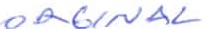 Shaler Area School DistrictBuildings & Grounds Department1660 Butler Plank Road, Glenshaw, PA 15116 • 412.492.1200 Ext. 2900 •  Fax: 412-492-1233asd.kl2.pa.usKathy CoyleAdministrative AssistantAugust 6, 2023RE: REQUEST FOR BIDS FOR KITCHEN EQUIPMENTShaler Area School District is now accepting bids for kitchen equipment. Attached find specifications for this project.All work will be done and scheduled as directed by the school district.The signed original and one copy of the bid must be in a sealed envelope clearly marked, "SASD KITCHEN EQUIPMENT". All bids are due back on or before I:00 p.m. on August 28, 2023 to Shaler Area School District, 1800 Mount Royal Boulevard, Glenshaw, PA, 15116, Attention: John Kaib.Bids will be publicly opened and read aloud immediately after the specified closing time at the same address.If you should have any questions or concerns feel free to contact me at 412-492-1200, ext. 2902 or on my cell phone, 412-780-5703.Regards,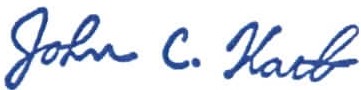 John KaibSupervisor of Buildings & GroundsJK/kac AttachmentCc: Director of Business AffairsSHALER AREA SCHOOL DISTRICT 1800 MOUNT ROYAL BOULEYARD GLENSHAW, PA 15116INVITATION AND BIDThe Board of Education requests bids for KITCHEN EQUIPMENT for the district, as specified on the attached plans. See terms and conditions listed on the reverse side of this invitation.All bids must be received at the above office by 1:00 P.M. on August 28, 2023. Bids will be publicly opened and read immediately after the specified closing time. The signed original and one copy of the bid must be in a sealed envelope clearly marked, "SASD KITCHEN EQUIPMENT".We, the undersigned, hereby propose and agree to furnish to the Board of Education any or all of the materials and/or services we have priced on the RFP forms.This proposal is subject to all terms of the specifications and quote conditions, and we hereby agree to furnish all such items and services as may be awarded to us.I hereby certify that I have read and understand all specifications and bidding requirements and that the information I have provided herein is an accurate representation of the costs of the products.Date		3 /-z.o Z. 3	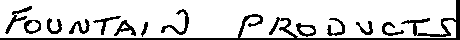 Official Address 3o-z., ;I;,--2D,:>s::r-q-c,._L 'oL\2:D .Firm Name (typed or printed)B;,/f, lo  l':t;,4e au A:b:I;)- Ri<E0:m  ,u.2 V 1c.e.'f\Q.£...SName and Title of Person BiddingPhone 4\:2!-	/? 3 3-	3 ;;;;y.. b		"nature of1'erwnBidding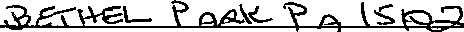 Fax	r 1.::.l	)f6  2,-   32--3 K'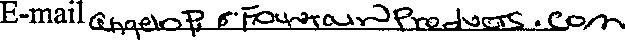 The supplies or services to be furnished, the specifications, the discounts, the time and place of delivery and any other special terms and conditions of the Bidder applicable to the Invitation for Bids are set forth below:OFFICE USE ONLYOPENED:	BID NO.:.		VENDOR NO. 	TERMS AND CONDITIONSBIDDING BLANK: No bid shall be entertained unless properly submitted on the enclosed form and signed by an authorized person of the firm.BID BOND: 10%DELIVERY CHARGES: All Bids to Include Freight Costs, If Any. DELIVERY POINTS: The item will be shipped to the location listed on plans. INSURANCE COVERAGE: 1 million/per occurrence.WARRANTY PERIOD: One year on materials and labor.PAYMENT: Payment for all items will be made upon presentation of certificate of payment and continuation sheets after acceptance by the owner's representative or project manager, the Director of Business Services and the Shaler Area Board of Education.PERFORMANCE BOND: No.PRICES: The bidder offers and agrees, if this Bid be accepted within 		days (120 unless a different period is inserted by the bidder) from the date of the opening, to furnish any or all of the items upon which prices are bid, at the price set opposite each item, delivered F.O.B. the designated point.Prices bid herein shall not be withdrawn.PREVAILING WAGE: NoRESERVATIONS: The Board of School Directors of Shaler Area School District shall have full power and authority to reject any and all items which, in their opinion, are not in strict compliance and conformity with the requirements of the specifications, and the decision of the Board shall be final, conclusive and without exceptions or appeal. All articles so rejected shall b removed from the premises of the Board at the cost of the Vendor.The Board of School Directors reserves the right to accept or reject any or all quotes and to accept or reject any part or group of items for which quotes are submitted.In submitting this Bid, the Bidder hereby acknowledges the issuance, receipt, and acceptance of Addenda as indicated below.Addenda issued:	YES/NO (cross out one); if YES:Addendum No..	 dated 		_ Addendum No.	 dated 	_Addendum No.	dated 	_,,,.	,ACORD"'	CERTIFICATE OF LIABILITY INSURANCE	ICOVERAGES	CERTIFICATE NUMBER·	REVISION NUMBER·THIS IS TO CERTIFY THAT THE POLICIES OF INSURANCE LISTED BELOW HAVE BEEN ISSUED TO THE INSURED NAMED ABOVE FOR THE POLICY PERIOD INDICATED. NOTWITHSTANDING ANY REQUIREMENT, TERM OR CONDITION OF ANY CONTRACT OR OTHER DOCUMENT WITH RESPECT TO WHICH THIS CERTIFICATE MAY BE ISSUED OR MAY PERTAIN, THE INSURANCE AFFORDED BY THE POLICIES DESCRIBED HEREIN IS SUBJECT TO ALL THE TERMS, EXCLUSIONS AND CONDITIONS OF SUCH POLICIES. LIMITS SHOWN MAY HAVE BEEN REDUCED BY PAID CLAIMS.llt,IlYPE OFINSURANCE	1 1?P!- -X COMMERCIAL GENERAL LIABIUiY-	CLAIMS-MADE [8] OCCUR-POLICY NUMBERPOUCYEFFPOLICY EXPLIMITSEACH OCCURRENCE	s 10000001 PREMJSE '!:	nce'	s 1000000MED EXP (Any one person)	s 5000AGEN'L AGGRE□GATE LIMIT AP□PLIES PER:N	N  Q97-219840211/01/2022 11/01/2023PERSONAL &ADV INJURYGENERAL AGGREGATEs 1000000s 2000000POLICY	18iOTHER:LOCPRODUCTS-COMP/OP AGG$ 2000000'AUlOMOBILE LIABIUiY-fe  i lflNGLE LIMIT1000000AAYAUTOB -	OVvNED	SCHEDULEDN	N Q11-014053111/01/2022 11/01/2023BODILY INJURY (Per person)BODILY INJURY (Per acclienl) '-X UMBRELLA UAB	OCCURC	EXCESSLIAB	CLAIMS-MADE NOED I	I RETENTION 3N Q35-017230411/01/2022 11/01/2023EACH OCCURRENCE AGGREGATE's .5000000s 5000000WORKERS COMPENSATION□X I TUTE IXI H-If yes, describe underDESCRIPTION OF OPERATIONS belowE.L DISEASE-POU CY UMrT, 1000000DESCRIPTION OF OPERATIONS J LOCAllONS l VEHICLES (ACORD 101, Additional Remarks Schedule, may be attachedIf more space Is requiredICERTIFICATE HOLDER	CANCELLATIONFax:ACORD 25 (2016/03)Email:	© 1988-2015ACORDCORPORATION. All rights reserved.The ACORD name and logo are registered marks of ACORD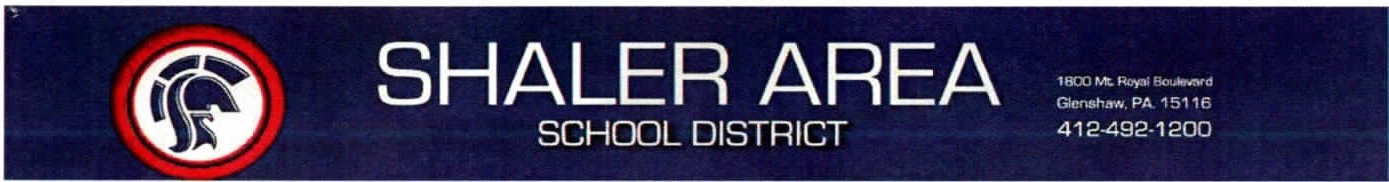 NON-COLLUSION AFFIDAVIT        County of	BLLc..<s,s: l+ko?<j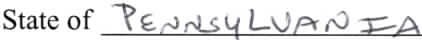 l state that lamt"A.E:.Lo  }½:.M.C.i 9 d  In  £¥-cL'-J\\'ic.. V\ei; r &ts-::clcaC	(Name and Title)of :foul','rfn ?\1:c(\l.)c:x!	(Name ofFinn) and that I am authorized to make this affidavit on behalfofmy finn, and it owners, directors, and officers. I am the person responsible in my finn for the price(s) and the amount of this bid.J state that:I.  The price(s) and amount of this bid have been arrived at independently and without consultation, communication or agreement with any other contractor, bidder or potential bidder.	Neither the price(s) nor the amount of this bid, and neither the approximate price(s) nor the approximate amount of this bid, have been disclosed to any other finn or person who is a bidder or potential bidder, and they will not be disclosed before bid opening.	No attempt has been made or will be made to induce any finn or person to refrain from bidding on this contract, or to submit a bid higher than this bid, or to submit any intentionally high or noncompetitive bid or other fonn of complementary bid.The bid ofmy firm is made in good faith and not pursuant to any agreement or discussion with, or inducement from, any fmn or person to submit a complementary or other noncompetitive bid.	.-J ?diR;>\\e;::t...$	(Name offim1), its affiliates, subsidiaries, officers, directors and employees are not currently under investigation by any governmental agency and have not in the last four years been convicted or found liable for any act prohibited by State or Federal law in any jurisdiction, involving conspiracy or collusion with respect to bidding on any public contract, except as follows:	 (Name of finn) understands and acknowledges that the above representative are material and important, and will be relied on by Shaler Area School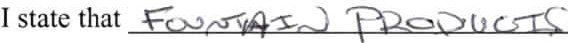 District in awarding the contract(s) for which this bid is submitted. l understand and my firm understands that any misstatement in this affidavit is and shall be treated as fraudulent concealment from Shaler Area School District of the true facts relating to the submission of bids for this contract.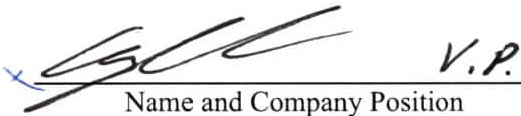 SWORN TO AND SUBSCRIBED BEFORE ME THE <6 R..DDAY OFQ1l!.,',).!.:::(	, 20 '2 2>Member, Pennsylvania Association of Notaries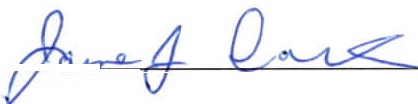 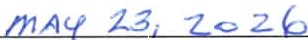 My c mmission expiresINSTRUCTIONS FOR NON-COLLUSION AFFIDAVITI. This Non-Collusion Affidavit is material to any contract awarded pursuant to this bid. According to the Pennsylvania Antibid­ Rigging Act, 73 P.S. 1611 et seq., governmental agencies may require Non-Collusion Affidavits to be submitted together with bids.This Non-Collusion Affidavit must be executed by the member, officer or employee of the bidder who makes the final decision on prices and the amount quoted in the bid.Bid rigging and other efforts to restrain competition, and the making of false sworn statements in connection with the submission of bids are unlawful and may be subject to criminal prosecution. The person who signs the Affidavit should examine it carefully before signing and assure himself or herself that each statement is true and accurate, making diligent inquiry, as necessary. of all other persons employed by or associated with the bidder with responsibilities for the preparation, approval or submission of the bid.	In the case ofa bid submitted by a joint venture, each party to the venture must be identified in the bid documents, and an Affidavit must be submitted separately on behalf of each party.	The term "complementary bid" as used in the Affidavit has the meaning commonly associated with the term in the bidding process, and includes the knowing submission of bids higher than the bid of another firm, any intentionally high or noncompetitive bid, and any other form of bid submitted for.the purpose of giving a false appearance of competition.Failure to file an Affidavit in compliance with these instructions will result in disqualification of the bid.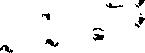 DOCUMENT 00831 - COVENANT TO INDEMNIFYIn addition and supplemental to all other agreements of the undersigned Contractor, relating to Shaler Area Kitchen Equipment supply and installation work (hereinafter referred to as the "Work") by the undersigned at various locations in the district. Shaler Area School District (hereinafter referred to as the "Owner"), the undersigned Contractor, intending to be legally bound hereby does hereby agree as follows:To the fullest extent permitted by law, and to the extent claims, damages, losses or expenses are not covered by Project Management Protective Liability insurance purchased by the Contractor in accordance with the Bid Invitiation, the Contractor shall indemnify, and hold harmless the Owner, Architect, Architect's consultants, and agents and employees of any of them from and against claims, damages, losses, and expenses, including but not limited to attorneys' fees, arising out of or resulting from performance of the Work, provided that such claim, damage, loss or expense is attributable to bodily injury, sickness, disease or death, or to injury or destruction of tangible property (other than the work itself), but only to the extent caused in whole or in part negligent acts or omissions of the Contractor, a Subcontractor, anyone directly or indirectly employed by them or anyone for whose acts they may be liable, regardless of whether or not such claim, damage, loss or expense is caused in part by a party indemnified hereunder. Such obligation shall not be construed to negate, abridge, or reduce other rights or obligations of indemnity which would otherwise exist as to a party or person described in this Paragraph.1N WITNESS WHEREOF, the undersigned has duly executed this Covenant ofIndemnity this ,:Z-3 £ h (Date)day of I/Vfc1N,..,-	, 200£.2(Month)(SEAL)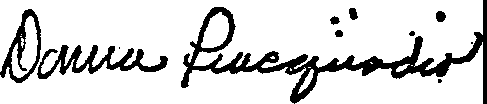 President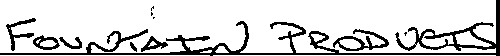 [Contractor's Company Name]. "BASE BID 1 - MARKET FORGE, MT-40EO KETTLE OR EQUALBid to include all equipment, materials, freight, and labor to install the equipment at Shaler Area Elementary School, 700 Scott Avenue, Glenshaw, PA, 15116Market Forge Model MT-40EO steam jacketed tilting kettle with self-contained electric boiler.208 volt AC, 3 phase 60 HzStandard (1) one year parts & labor warranty, equipment onlyBase Bid 1 $	p'8'. Soo,0 0/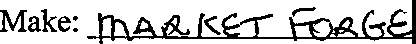 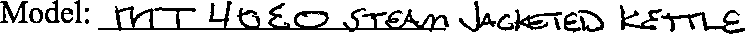 Estimated Lead Time:	t../- G	{V 8 E. KS·	d A.S f:. C>  0,,J  tn4-tlf tJ GA c--ct/8.$,(2,..If bidding an equal, include specification sheet.The Board of School Directors of Shaler Area School District shall have Juli power and authority to reject any and all items which, in their opinion, are not in strict compliance and conformity with the requirements of the specifications, and the decision of the Board shall be final, conclusive and without exceptions or appeal. All articles so rejected shall be removed from the premises of the Board at the cost of the Vendor. The Board of School Directors reserves the right to accept or reject any or all bids and to accept or reject any part or group of items for which bids are submitted.Bidders Information:9' /z.3 /z.07 -:Z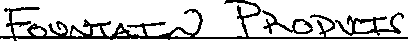 Company Name	Date7	lii/"' .?3 J---;, 2lfl-;;.._- Z?.s- 3 L3	g: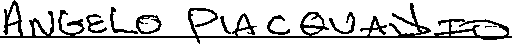 Printed Name	FaxE-mail Address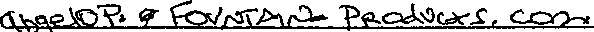 Shaler Area Kitchen Equipment	Page 7 of7---Initials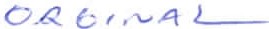 Quotation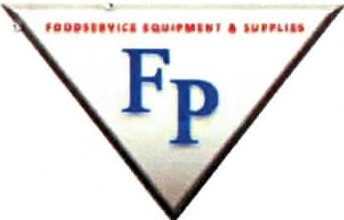 08/23/2023IINC[ 1t1tTo:Shaler Area School District Mt. Royal Boulevard Glenshaw, PA. 15116Project:TILTING KETTLE ELECTRICShaler Area School District - Shaler Area Elementary School 700 Scott AvenueGlenshaw, PA. 15116From:Angelo PiacquadioFountain Products A PA Business 3021Industrial BoulevardBethel Park, PA. 15102 Mobile: (412) 977-7518Office: {412)833-3226Item	Qty	Description	Sell	Sell Total23-8-1	1 ea KITTLE, ELECTRIC, TILTINGMarket Forge Model No. MT-40EO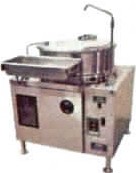 Tilting Kettle, electric, 40 gallon capacity, manual tilt, 2/3 steam jacket design, electric controls, low water cut-off, pressure gauge, air vent, safety relief valve, water level sight gauge, automatic cold water steam condenser system, automatic cold water boiler fill, electric solenoid valves for steam, drain & water, swing spout faucet, 2" draw- off with removable strainer, pan carrier, hinged spring assist cover, 316 stainless steel liner, closed base skillet, stainless steel construction, (4) 6" stainless steel legs with flanged feet. NSF (water treatment system comes standard)1 ea Standard (1) one year parts & labor warranty, equipment only1 ea Optional second year parts & labor warranty, equipment only, per unit{for K-12 schools only)1 ea  208v/60/3-ph, 66.6 amps, 24.0 kW1 ea  Control circuit: llSv/60/1-ph, 40.0 watts, 1.0 amp, standard$37,000.00$37,000.00Acceptance:	Date:Printed Name: 	 Project Grand Total: $38,500.00Shaler Area School District - KETTLE	Shaler Area School DistrictInitial: 		_ Page 1 of 1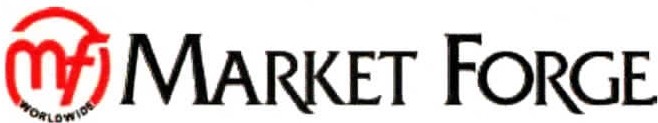 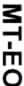 STEAM JACKETED ELECTRIC TILTING KETTLE25 & 40 GALLON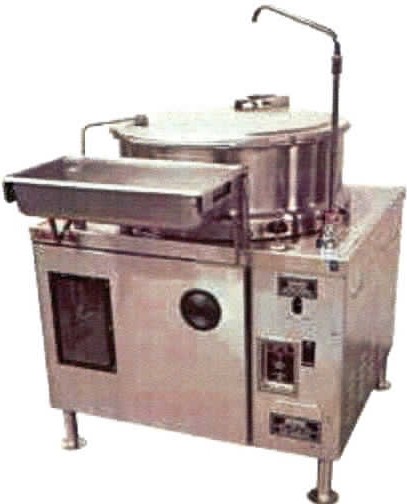 MT-40EO shownD MT-25EO • 25 gallon (95 liter), modular base, electric, tilting kettleD MT-40EO -40 gallon (151 liter), closed base skilletOPERATION SHALL BE BY:Self-contained high speed 24 kW electric self-generating steam boiler of the following characteristics:D 208 volt AC, 3 phase 60 HzD 240 volt AC, 3 phase 60 HzD 480 volt AC, 3 phase 60 HzOPTIONS & ACCESSORIES AT ADDITIONAL COSTD 4 piece kettle brush kit (KBPK-1)D  6 piece kettle brush utensil kit (KBUK-1)D  Power till mechanism (MT-PT)D  Prison package options availableD  60" water hose with quick disconnect (2) required. (#98-4216)D  Lip strainer (TKS-25MT & TKS-40MT)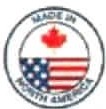 Form MT-EORev 8 (June/2023)Shaler Area School District· KETTLE70 Oakdale Road, Toronto ON, Canada M3N IV9/Q1 Q\ 7 ?-1nnn lAI\A/\AI m-::,rl,,otfnrno r-1"\mFountain Products A PA Business TrustPrinted in USA Date:	Page:2Mpdels:· □ MT-25EOMT-40EO3: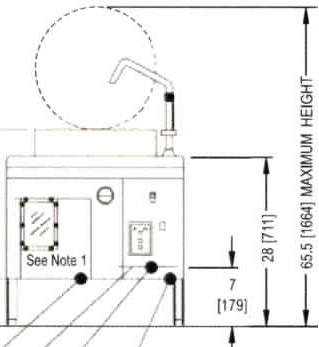 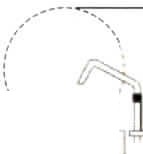 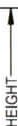 m0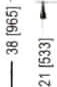 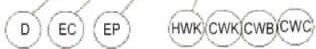 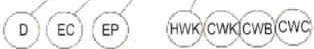 ELECTRICAL CHARACTERISTICS AND WEIGHT INFORMATIONNOTESRecess area for kettle draw-off must be kept free of all piping and connections.The only available space to supply utilities to the unit is the 6" (152mm) height between the floor and the cabinet.Water pressure max 50 PSI (3.5kg/cm2) and min 25 PSI (1.8kglcm2).WATER SUPPLY AND DRAIN SPECIFICATIONSGood quality water feed is the responsibility of the owner. Water quality must be within the following general guidelines.TDS: 40-125 ppm Hardness: 35-100 ppm pH: 7.0 - 8.5  Silica: <13 ppm  Chlorides: <25 ppm  Chlorine: <0.2 ppm  Chloramine: <0.2 ppm The best defense against poor water quality is a water treatment system designed to meet your water quality conditions.DISCLAIMERTerry System Cartridge Changes/ Installation - "2-3 gallons of water MUST be purged at each cartridge change or new installation prior to water supply being fed to the steamer. Failure to do so can result in component damage within the steamer which is not covered under warranty. For additional guidance on proper installation, refer to install documentation provided with each Terry System and Replacement Cartridge Set."INTENDED FOR COMMERCIAL USE ONLY.NOT FOR HOUSEHOLD USE.@MARKETFOR.GEtfd VIIDDLEBYForm MT-EORev 8 (June/2023)Shaler Area School District - KITTLE70 Oakdale Road, Toronto ON, Canada M3N IVS(Q1Q\ 7"?-1nnn ,.-n-.nM m::u'Votfl"\rno rnmFountain Products A PA Business TrustPrinted in USA Date:	Page:3Shaler Area School DistrictBuildings & Grounds Department1660 Butler Plank Road, Glenshaw, PA I5116 • 412.492.1200 Ext. 2900 • Fax: 412-492-1233 www.sasd.k12.pa.us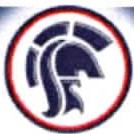 August 6, 2023RE: REQUEST FOR BIDS FOR KITCHEN EQUIPMENTShaler Area School District is now accepting bids for kitchen equipment. Attached find specifications for this project.All work will be done and scheduled as directed by the school district.The signed original and one copy of the bid must be in a sealed envelope clearly marked, "SASD KITCHEN EQUIPMENT". All bids are due back on or before I:00 p.m. on August 28, 2023 to Shaler Area School District, 1800 Mount Royal Boulevard, Glenshaw, PA, 15116, Attention: John Kaib.Bids will be publicly opened and read aloud immediately after the specified closing time at the same address.If you should have any questions or concerns feel free to contact me at 412-492-1200, ext. 2902 or on my cell phone, 412-780-5703.Regards,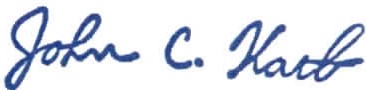 John KaibSupervisor of Buildings & GroundsJK/kac AttachmentCc: Director of Business AffairsSHALER AREA SCHOOL DISTRICT 1800 MOUNT ROYAL BOULEVARD GLENSHAW,PA 15116INVITATION AND BIDThe Board of Education requests bids for KITCHEN EQUIPMENT for the district, as specified on the attached plans. See terms and conditions listed on the reverse side of this invitation.All bids must be received at the above office by 1:00 P.M. on August 28, 2023. Bids will be publicly opened and read immediately after the specified closing time. The signed original and one copy of the bid must be in a sealed envelope clearly marked, "SASD KITCHEN EQUIPMENT".We, the undersigned, hereby propose and agree to furnish to the Board of Education any or all of the materials and/or services we have priced on the RFP forms.This proposal is subject to all terms of the specifications and quote conditions, and we hereby agree to furnish all such items and services as may be awarded to us.I hereby certify that I have read and understand all specifications and bidding requirements and that the information I have provided herein is an accurate representation of the costs of the products.Date	<13/zz / 23 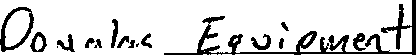 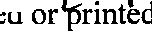 Official Address	30/	Norrk  <,/--Phone	:It:>'{-	32.7 -  0/<./Cf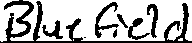 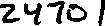 Fax	 ,:,"l-	3-Z	-	38 '-l' cgSkrie e,(G	eo},u* W\.c.."'"'oName and Title of Person Bi llingSignature of Person BiddingE-mail	Shq II f a) dto, lasf<bll("""'"+.. '-l ':,The supplies or services to be furnished, the specifications, the discounts, the time and place of delivery and any other special terms and conditions of the Bidder applicable to the Invitation for Bids are set forth below:OFFICE USE ONLYOPENED:		BIDNO.:	VENDOR NO. 	Shaler Area Kitchen Equipment	Page 2 of7---InitialsTERMS AND CONDITIONSBIDDING BLANK: No bid shall be entertained unless properly submitted on the enclosed form and signed by an authorized person of the firm.BID BOND: I 0%DELIVERY CHARGES: All Bids to Include Freight Costs, If Any. DELIVERY POINTS: The item will be shipped to the location listed on plans. INSURANCE COVERAGE: I million/per occurrence.WARRANTY PERIOD: One year on materials and labor.PAYMENT: Payment for all items will be made upon presentation of certificate of payment and continuation sheets after acceptance by the owner's representative or project manager, the Director of Business Services and the Shaler Area Board of Education.PERFORMANCE BOND: No.PRICES: The bidder offers and agrees, if this Bid be accepted within 30 	days (120 unless a different period is inserted by the bidder) from the date of the opening, to furnish any or all of the items upon which prices are bid, at the price set opposite each item, delivered F.O.B. the designated point.Prices bid herein shall not be withdrawn.PREVAILING WAGE: NoRESERVATIONS: The Board of School Directors of Shaler Area School District shall have full power and authority to reject any and all items which, in their opinion, are not in strict compliance and conformity with the requirements of the specifications, and the decision of the Board shall be final, conclusive and without exceptions or appeal. All articles so rejected shall be removed from the premises of the Board at the cost of the Vendor.The Board of School Directors reserves the right to accept or reject any or all quotes and to accept or reject any part or group of items for which quotes are submitted.In submitting this Bid, the Bidder hereby acknowledges the issuance, receipt, and acceptance of Addenda as indicated below.Addenda issued:	YES/NO (cross out one); if YES:Addendum No.	 ..-1-r-?:>,	dated 	_Addendum No.tUi) 	dated 	Addendum No. 	1 ';J V	dated 	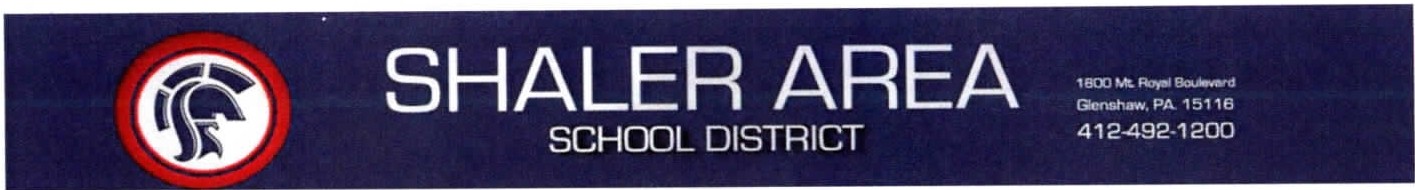 NON-COLLUSION AFFIDAVITState of 	 U,}	J\rd "! "'-	County of _---=-w\_,,_"t.=-r_,1........,'(.c. r           1 state that I am	S <- £co.--.:.	 .o	 jc,c...-+  l\c.,al-r	(Name and Title)of Oo  u,'jkt>   L,w.., \l!l'<1\-(Name of Finn) and that I am authorized to make this affidavit on behalf of my finn, and it owners. directors. and officers. 1 am the person responsible in my firm for the price(s) and the amountof this bid.1 state that:The price(s) and amount of this bid have been arrived at independently and without consultation, communication or agreement with any other contractor, bidder or potential bidder.Neither the price(s) nor the amount of this bid, and neither the approximate price(s) nor the approximate amount of this bid, have been disclosed to any other finn or person who is a bidder or potential bidder, and they will not be disclosed before bid opening.No attempt has been made or will be made to induce any firm or person to refrain from bidding on thiscontract, or to submit a bid higher than this bid, or to submit any intentionally high or noncompetitive bid or other form of complementary bid.The bid of my firm is made in good faith and not pursuant to any agreement or discussion with, orinducement from, any firm or person to submit a complementary or other noncompetitive bid.	(Name ofFirm). its affiliates, subsidiaries, officers, directors and employee are not current! under investigation by any governmental agency and have not in the last four years been convicted or found liable for any act prohibited by State or Federal law in any jurisdiction, involving conspiracy or collusion with respect to bidding on any public contract, except as follows:I state that Oo u k,.,:S tebv f Ml"/\-\-	(Name of finn) understands and acknowledges that the above representative are material and important, and will be relied on by Shaler Area SchoolDistrict in awarding the contract(s) for which this bid is submitted. I understand and my firm understands that any misstatement in this affidavit is and shall be treated as fraudulent concealment from Shaler Area School District of the true facts relating to the submission of bids for this contract.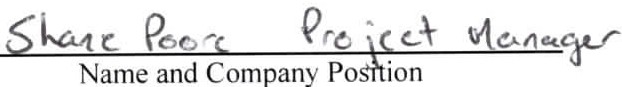 SWORN TO AND SUBSCRIBED BEFORE ME THE )../	DAY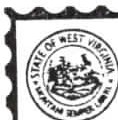 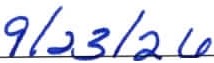 OFf/.u.j     ,20a_.3	-G>VM,)N PublicMy commission expiresINSTRUCTIONS FOR NON-COLLUSION AFFIDAVITI. This Non-Collusion Affidavit is material to any contract awarded pursuant to this bid. According to the Pennsylvania Antibid­ Rigging Act, 73 P.S. 1611 et seq., governmental agencies may require Non-Collusion Affidavits to be submitted together with bids.	This Non-Collusion Affidavit must be executed by the member, officer or employee of the bidder who makes the final decision on prices and the amount quoted in the bid.Bid rigging and other efforts to restrain competition, and the making of false sworn statements in connection with the submission of bids are unlawful and may be subject to criminal prosecution. The person who signs the Affidavit should examine it carefully before signing and assure himself or herself that each statement is true and accurate, making diligent inquiry, as necessary, of all other persons employed by or associated with the bidder with responsibilities for the preparation, approval or submission of the bid.In the case ofa bid submitted by a joint venture, each party to the venture must be identified in the bid documents, and an Affidavit must be submitted separately on behalf of each party.The term "complementary bid" as used in the Affidavit has the meaning commonly associated with the term in the bidding process, and includes the knowing submission of bids higher than the bid of another firm, any intentionally high or noncompetitive bid, and any other form of bid submitted for the purpose of giving a false appearance of coinpetition.Failure to file an Affidavit in compliance with these instructions will result in disqualification of the bid.DOCUMENT 00831 - COVENANT TO INDEMNIFYIn addition and supplemental to all other agreements of the undersigned Contractor, relating to Shaler Area Kitchen Equipment supply and installation work (hereinafter referred to as the "Work") by the undersigned at various locations in the district. Shaler Area School District (hereinafter referred to as the "Owner"), the undersigned Contractor, intending to be legally bound hereby does hereby agree as follows:To the fullest extent permitted by law, and to the extent claims, damages, losses or expenses are not covered by Project Management Protective Liability insurance purchased by the Contractor in accordance with the Bid Invitiation, the Contractor shall indemnify, and hold harmless the Owner, Architect, Architect's consultants, and agents and employees of any of them from and against claims, damages, losses, and expenses, including but not limited to attorneys' fees, arising out of or resulting from performance of the w·ork, provided that such claim, damage, loss or expense is attributable to bodily injury, sickness, disease or death, or to injury or destruction of tangible property (other than the work itself), but only to the extent caused in whole or in part negligent acts or omissions of the Contractor, a Subcontractor, anyone directly or indirectly employed by them or anyone for whose acts they may be liable, regardless of whether or not such claim, damage, loss or expense is caused in part by a party indemnified hereunder. Such obligation shall not be construed to negate, abridge, or reduce other rights or obligations of indemnity which would otherwise exist as to a party or person described in this Paragraph.IN WITNESS WHEREOF, the undersigned has duly executed this Covenant of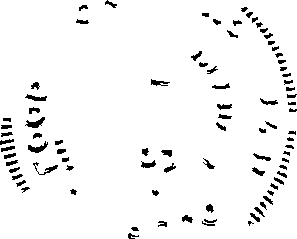 Indemnity this_ .J,'2"	at	 day of	A1.1t) v:; +(D.;;0 -	-,	(Month)(SEAL)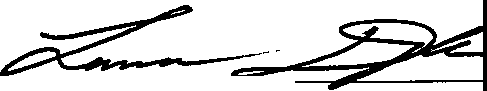 President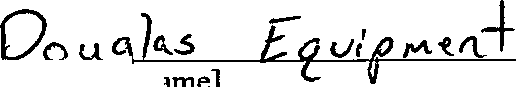 [Contractor's, 20<23.BASE BID 1 - MARKETFORGE, MT-40EO KETTLE OR EQUALBid to include all equipment, materials, freight, and labor to install the equipment at Shaler Area Elementary School, 700 Scott Avenue, Glenshaw, PA, 15116Market Forge Model MT-40EO steam jacketed tilting kettle with self-contained electric boiler.208 volt AC, 3 phase 60 HzStandard (I) one year parts & labor warranty, equipment onlyBase Bid 1 $  3C.o0S4.. G,2-	..,/ m -iz. \)Make:  rvlll!.--4.\--	r5-e.	Model:	fl\,,-1..\DtOEstimated Lead Time: ----'('p"--- ---'8'------'"'"'-"-e.e.,""--" =--,';;,"	­If bidding an equal, include specification sheet.The Board of School Directors of Shaler Area School District shall have full power and authority to reject any and all items which, in their opinion, are not in strict compliance and conformity with the requirements of the specifications, and the decision of the Board shall be final, conclusive and without exceptions or appeal. All articles so rejected shall be removed from the premises of the Board at the cost of the Vendor. The Board of School Directors reserves the right to accept or reject any or all bids and to accept or reject any part or group of items for which bids are submitted.Bidders Information: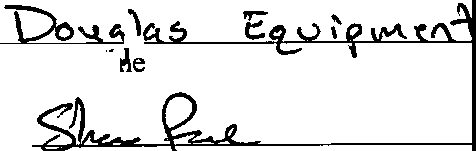 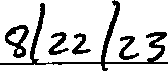 Date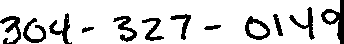 SignaturePhone	.S kvte...	rc,cr e..			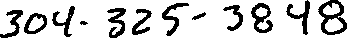 Printed Name	Fax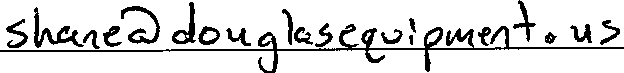 I O0UGIAS EQUIPMENT,1-..JBatant &FoodStoreEqalpmatInvoice08/22/2023Project:	From:51035 - Shaler Area School District, Douglas Equipment PA	Shane Poore301 North St.Bluefield, WV 24701-4048304-327-01493043270149 (Contact)Job Reference Number: 13806 *** These prices do NOT include any applicable state Sales Tax. ***	Item	Qty	Description	Sell	Sell Total1	1 ea KITTLE, ELECTRIC, TILTINGMarket Forge Model No. MT-40EO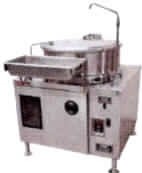 Tilting Kettle, electric, 40 gallon capacity, manual tilt, 2/3 steam jacket design, electric controls, low water cut-off, pressure gauge, air vent, safety relief valve, water level sight gauge, automatic cold water steam condenser system, automatic cold water boiler fill, electric solenoid valves for steam, drain & water, swing spout faucet, 2" draw- off with removable strainer, pan carrier, hinged spring assist cover, 316 stainless steel liner, closed base skillet, stainless steel construction, (4) 6" stainless steel legs with flanged feet, NSF (water treatment system comes standard)1 ea Standard (1) one year parts & labor warranty, equipment only 1 ea 208v/60/3-ph, 66.6 amps, 24.0 kW1 ea  Control circuit: 115v/60/1-ph, 40.0 watts, 1.0 amp, standardLead time: 6-8 weeks$36,654.62$36,654.62ITEM TOTAL:	$36,654.62Total	$36,654.62-PRICING VALID FOR 30 DAYS-PLEASE ADD 3% FOR CREDIT CARD PURCHASES-DOES NOT INCLUDE STATE SALES TAX WHERE APPLICABLE-SHIPPING INCLUDED BASED OFF OF THE QUANTITY AND LOCATION REQUESTED.IF ORDER REFLECTS A DIFFERENT QUANTITY OR LOCATION,Douglas EquipmentPRICE IS SUBJECT TO CHANGE AT CUSTOMERS EXPENSE.08/22/2023-Freight is included in the unit pricing.-Installation is included in the unit pricing.-The customer is responsible for all power supplies and utilities to be within four feet of the install footprint and to match the utility requirements of the units being installed prior to the installer's arrival.-The installer will be hooking up the new equipment to ALREADY EXISTING utilities.-The site MUST be ready upon installer's arrival; if it is not, or the installer has to make a second trip, more charges will incur and be the responsibility of the customer.-We are not responsible for any utility upgrades or architectural modifications if they become necessary.-This job is being bid site unseen; if the installer, upon arrival, deems that more work is necessary than a standard install, more charges will incur and be the responsibility of the customer. It is assumed that no stairs or doorways will need to be traversed.-This work is to be done during normal hours, Monday- Friday, 8:00 am - 5:00 pm, holidays excluded.Acceptance:	Date:Project Grand Total: $36,654.62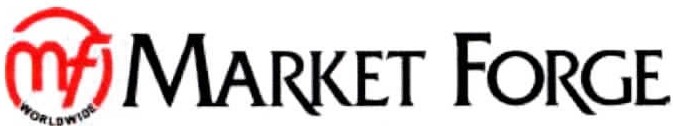 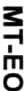 STEAM JACKETED ELECTRIC TILTING KETTLE25 & 40 GALLON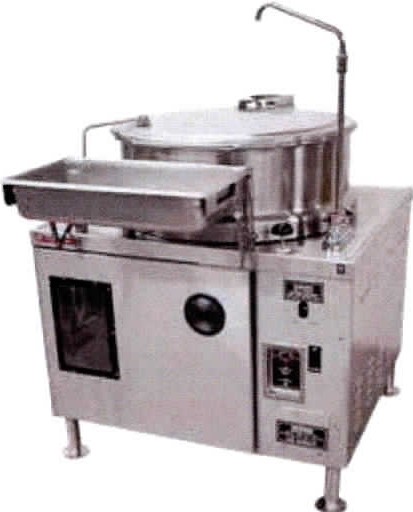 MT-40EO shown0 MT-25EO - 25 gallon (95 liter). modular base. electric, tilting kettle O MT-40EO - 40 gallon (151 liter). closed base skilletOPERATION SHALL BE BY:Self-contained high speed 24 kW electric self-generating steam boiler of the following characteristics:0  208 volt AC. 3 phase 60 Hz0  240 volt AC. 3 phase 60 Hz0  480 volt AC. 3 phase 60 HzOPTIONS & ACCESSORIES AT ADDITIONAL COST0	4 piece kettle brush kit (KBPK-1)0	6 piece kettle brush utensil kit (KBUK-1)0	Power tilt mechanism (MT-PT)0	Prison package options available0	60" water hose with quick disconnect (2) required. (#98-4216)0	Lip strainer (TKS-25MT & TKS-40MT)STANDARD CONSTRUCTION SPECIFICATIONSShall bea Market Forge Model MT-25EO / MT-40EOsteam jacketed tiltingketUe with Kettle shall tillupright to allow complete emptying of contentsunder positive control by self-contained electric boiler.	turning the removable crank.Kettle shall beof stainless steel mounted in an enclosed cabinet base containing a 24  Kettle is equipped with a steam trap located on bottom of kettle.kW electrically powered steam boiler for operation of the kettle. Water Treament System comes standard.A pan support, removable without tools, shall maintain pan in horizontal position not more than 2" (51mm) from kettle lip throughout tilting angle.Cooking temperature shall be controlled with a steam control valve located on the  25 & 40 Gallon kettles come standard with 316 liner.right side of cabinet top.	Pan support shall hold: one 12' x 20" x 2 1/2" deep pan (305mm x 508mm).A hot and cold water fill faucet with swing spout shall be located on cabinet top.Kettle shall be equipped with a 2" (51mm) sanitary draw-off valve which shall be enclosed for sanitary purposes.This valve will empty into a swing drain which shall be removable without tools and shall be equipped with a removable stainless steel strainerUnit shall indude a one-piececounter-balanced stainless steel cover.Cabinet base shall be of modular design to match other Market Forge equipmentSteam boiler shall be mounted independent of kettle within the cabinet base and allow for separate replacement of healing elements.The MT-25EO andMT-40EO shall bring 20gallons of water toaboil, with cover down. in aproximately 35 minutes.Un shaD indude as standard: electric controls,low water cut-off,pressure gauge, air ven saftey relief valve, water level sight gauge, automatic cold water steam condenser system, automatic cold water boier fii and electric solenoid valves for steam, drain and water.and enclose steam boiler.	Boiler also includes and a single ASSE approved, check valve/backflowpreventer toKettle base shall have 6' (152mm) stainless steel legs withhold-down 4 flanged feeltheboiler feed.e	on s a ave · 1 cedd' formed ta·	teel...,_, .th	• latch	Steam boiler shall be ASME constructed and National Board Registered.Th base fr t h IIh	re111 or	1e-	s 1n1ess s	uuu, wi  magne.,,	es.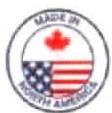 Form MT-EO Rev 8 (June/2023)70 Oakdale Road, Toronto ON, Canada M3N IV9/Q1Q\ 7P.,?_1nnn \Al'IAnU m:ari,otfnrno rnmPrinted in USA Date:	Models: 0	MT-25EOD  MT-40EO3: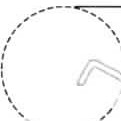 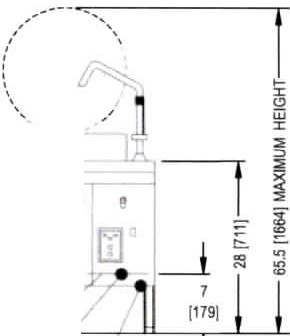 -;-Im0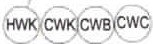 ELECTRICAL CHARACTERISTICS AND WEIGHT INFORMATIONNOTESRecess area for kettle draw-off must be kept free of all piping and connections.The only available space to supply utilities to the unit is the 6" (152mm) height between the floor and the cabinet.Water pressure max 50 PSI (3.5kg/cm2) and min 25 PSI (1.8kg/cm2).WATER SUPPLY AND DRAIN SPECIFICATIONSGood quality water feed is the responsibility of the owner. Water quality must be within the following general guidelines.TDS: 40-125 ppm Hardness: 35-100 ppm  pH: 7.0 - 8.5  Silica: <13 ppm  Chlorides: <25 ppm  Chlorine: <0.2 ppm  Chloramine: <0.2 ppm The best defense against poor water quality is a water treatment system designed to meet your water quality conditions.DISCLAIMERTerry System Cartridge Changes/ Installation - ·2-3 gallons of water MUST be purged at each cartridge change or new installation prior to water supply being fed to the steamer. Failure to do so can result in component damage within the steamer which is not covered under warranty. For additional guidance on proper installation, refer to install documentation provided with each Terry System and Replacement Cartridge Set."INTENDED FOR COMMERCIAL USE ONLY.EHOLD USE.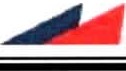 MIDDLEBYForm MT-EORev 8 (June/2023)70 Oakdale Road. Toronto ON, Canada M3N Ivg(Q1 Q\ 7t::.?.1 nnn UI\AI\.U m:)rlrotfnrno f"nmPrinted in USA Date:	rJShaler Area School DistrictBuildings & Grounds Department1660 Butler Plank Road, Glenshaw, PA 15116 • 412.492.1200 Ext. 2900 • Fax: 412-492-1233 www.sasd.kl2.pa.us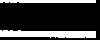 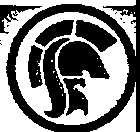 August 6, 2023RE: REQUEST FOR BIDS FOR KITCHEN EQUIPMENTShaler Area School District is now accepting bids for kitchen equipment. Attached fmd specifications for this project.All work will be done and scheduled as directed by the school district.The signed original and one copy of the bid must be in a sealed envelope clearly marked, "SASD KITCHEN EQUIPMENT". All bids are due back on or before 1:00 p.m. on August 28, 2023 to Shaler Area School District, 1800 Mount Royal Boulevard, Glenshaw, PA, 15116, Attention: John Kaib.Bids will be publicly opened and read aloud immediately after the specified closing time at the same address.If you should have any questions or concerns feel free to contact me at 412-492-1200, ext. 2902 or on my cell phone, 412-780-5703.Regards,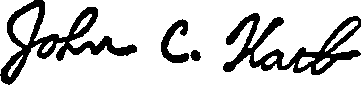 John KaibSupervisor of Buildings & GroundsJK/kac AttachmentCc: Director of Business Affairs1SHALER AREA SCHOOL DISTRICT 1800 MOUNT ROYAL BOULEVARD GLENSHAW,PA 15116INVITATION AND BIDThe Board of Education requests bids for KITCHEN EQUIPMENT for the district, as specified on the attached plans. See terms and conditions listed on the reverse side of this invitation.All bids must be received at the above office by 1:00 P.M. on August 28, 2023. Bids will be publicly opened and read immediately after the specified closing time. The signed original and one copy of the bid must be in a sealed envelope clearly marked, "SASD KITCHEN EQUIPMENT".We, the undersigned, hereby propose and agree to furnish to the Board of Education any or all of the materials and/or services we have priced on the RFP forms.This proposal is subject to all terms of the specifications and quote conditions, and we hereby agree to furnish all such items and services as may be awarded to us.I hereby certify that I have read and understand all specifications and bidding requirements and that the information I have provided herein is an accurate representation of the costs of the products.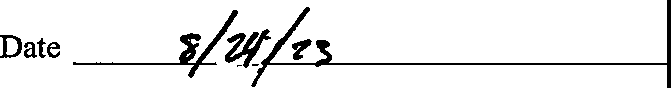 Official Address------------5930 Sixth Ave. Altoona, PA 16602Phone	814-631-9561Fax ---------------Carnegie Equipment Co. Inc.Firm Name (typed or printed)Michael Miduri Director of  Sales	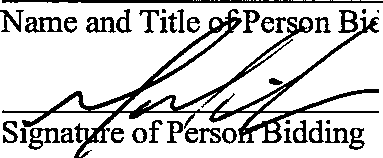 E-mail mmiduri@carnegieequipment.comThe supplies or services to be furnished, the specifications, the discounts, the time and place of delivery and any other special terms and conditions of the Bidder applicable to the Invitation for Bids are set forth below:OFFICE USE ONLYOPENED:		BID NO.:		VENDOR NO. 	TERMS AND CONDITIONSBIDDING BLANK: No bid shall be entertained unless properly submitted on the enclosed form and signed by an authorized person of the firm.BID BOND: 10%DELIVERY CHARGES: All Bids to Include Freight Costs, If Any. DELIVERY POINTS: The item will be shipped to the location listed on plans. INSURANCE COVERAGE: 1 million/per occurrence.WARRANTY PERIOD: One year on materials and labor.PAYMENT: Payment for all items will be made upon presentation of certificate of payment and continuation sheets after acceptance by the owner's representative or project manager, the Director of Business Services and the Shaler Area Board of Education.PERFORMANCE BOND: No.PRICES: The bidder offers and agrees, if this Bid be accepted within 30	days (120 unless a different period is inserted by the bidder) from the date of the opening, to furnish any or all of the items upon which prices are bid, at the price set opposite each item, delivered F.O.B. the designated point.Prices bid herein shall not be withdrawn.PREVAILING WAGE: NoRESERVATIONS: The Board of School Directors of Shaler Area School District shall have full power and authority to reject any and all items which, in their opinion, are not in strict compliance and conformity with the requirements of the specifications, and the decision of the Board shall be final, conclusive and without exceptions or appeal. All articles so rejected shall be removed from the premises of the Board at the cost of the Vendor.The Board of School Directors reserves the right to accept or reject any or all quotes and to accept or reject any part or group of items for which quotes are submitted.In submitting this Bid, the Bidder hereby acknowledges the issuance, receipt, and acceptance of Addenda as indicated below.Addenda issued:  /NO (cross out one); if YES:AddendumNo.	 dated 		_ Addendum No. 	 dated 	 _ Addendum No. 	dated 	_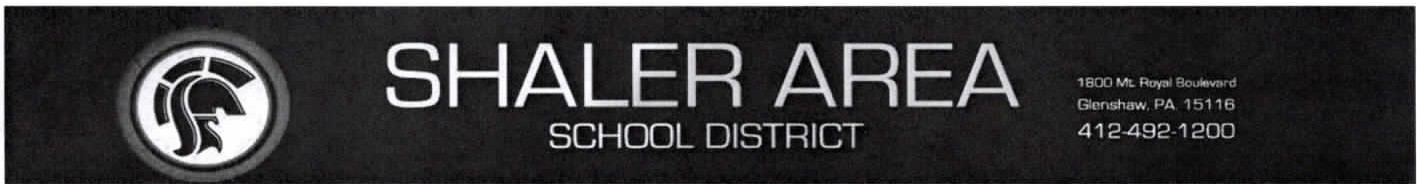 NON-COLLUSION AFFIDAVITState of 	 P_e_n_ns_y_lv_a_n_ia	I state that I am Michael MiduriDirector ofSalesCounty of -Bla-ir --------------(Name and Title)of	Carnegie Equipment Co. Inc.	(Name of Finn) and that I am authorized to make this affidavit on behalfof my fim1, and it owners, directors, and officers. I am the person responsible in my finn for the price(s) and the amount of this bid.I state that:Theprice(s) and amount of this bid have been arrived at independently and without consultation, communication or agreement with any other contractor, bidder or potential bidder.Neither the price(s) nor the amount of this bid, and neither the approximate price(s) nor the approximate amount of this bid, have been disclosed to any other fim1 or person who is a bidder or potential bidder, and they will not be disclosed before bid opening.No attempt has been made or will be made to induce any finn or person to refrain from bidding on thiscontract, or to submit a bid higher than this bid, or to submit any intentionally high or noncompetitive bid or other fonn of complementary bid.The bid of my finn is made in good faith and not pursuant to any agreement or discussion with, orinducement from, any fim1 or person to submit a complementary or other noncompetitive bid.	Carnegie Equipment Co. Inc.	(Name of Finn), its affiliates, subsidiaries, officers, directors and employees are not currently under investigation by any governmental agency and have not in the last four years been convicted or found liable for any act prohibited by State or Federal law in any jurisdiction, involving conspiracy or collusion with respect to bidding on any public contract, except as follows:I state that	Carnegie Equipment Co. Inc.		(Name offinn) understands and acknowledges that the above representative are material and important, and will be relied on by Shaler Area School District in awarding the contract(s) for which this bid is submitted. I understand and my finn understands that any misstatement in this affidavit is and shall be treated as fraudulent c	cealment from Shaler Area School District of the true facts relating to the submission of bids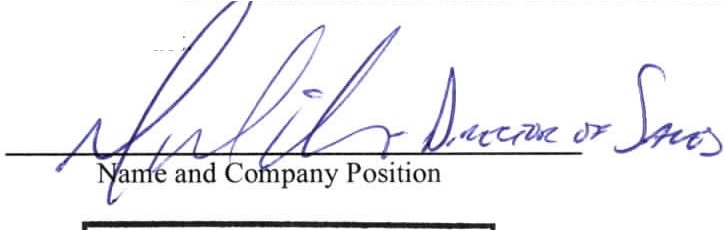 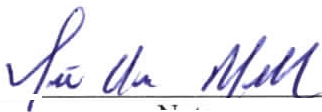 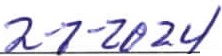 INSTRUCTIONS FOR NON-COLLUSION AFFIDAVITI. This Non-Collusion Affidavit is material to any contract awarded pursuant to this bid. According to the Pennsylvania Antibid­ Rigging Act, 73 P.S. 1611 et seq., governmental agencies may require Non-Collusion Affidavits to be submitted together with bids.This Non-Collusion Affidavit must be executed by the member, officer or employee of the bidder who makes the final decision on prices and the amount quoted in the bid.	Bid rigging and other efforts to restrain competition, and the making of false sworn statements in connection with the submission of bids are unlawful and may be subject to criminal prosecution. The person who signs the Affidavit should examine it carefully before signing and assure himself or herself that each statement is true and accurate, making diligent inquiry, as necessary, of all other persons employed by or associated with the bidder with responsibilities for the preparation, approval or submission of the bid.In the case of a bid submitted by a joint venture, each party to the venture must be identified in the bid documents, and an Affidavit must be submitted separately on behalf of each party.The term "complementary bid" as used in the Affidavit has the meaning commonly associated with the term in the bidding process, and includes the knowing submission of bids higher than the bid of another firm, any intentionally high or noncompetitive bid, and any other form of bid submitted for the purpose of giving a false appearance of competition.Failure to file an Affidavit in compliance with these instructions will result in disqualification of the bid.DOCUMENT 0083I - COVENANT TO INDEMNIFYIn addition and supplemental to all other agreements of the undersigned Contractor, relating to Shaler Area Kitchen Equipment supply and installation work (hereinafter referred to as the "Work'") by the undersigned at various locations in the district. Shaler Area School District (hereinafter referred to as the '·Owner"), the undersigned Contractor, intending to be legally bound hereby does hereby agree as follows:To the fuJlest extent permitted by law, and to the extent claims, damages, losses or expenses are not covered by Project Management Protective Liability insurance purchased by the Contractor in accordance with the Bid lnvitiation, the Contractor shall indemnify, and hold harmless the Owner, Architect, Architect's consultants, and agents and employees of any of them from and against claims, damages, losses, and expenses, including but not limited to attorneys' fees, arising out of or resulting from peiformance of the Work, provided that such claim, damage, loss or expense is attributable to bodily injury, sickness, disease or death, or to injury or destmction of tangible property (other than the work itself), but only to the extent caused in whole or in part negligent acts or omissions of the Contractor, a Subcontractor, anyone directly or indirectly employed by them or anyone for whose acts they may be liable, regardless of whether or not such claim, damage, loss or expense is caused in part by a party indemnified hereunder. Such obligation shall not be construed to negate, abridge, or reduce other rights or obligations of indemnity which would otherwise exist as to a party or person described in this Paragraph.IN WlTNESS WHEREOF, the undersigned bas duly executed this Covenant ofIndemnity this _z.;_f_.	day of August(Date)	(Month), 200_23(SEAL)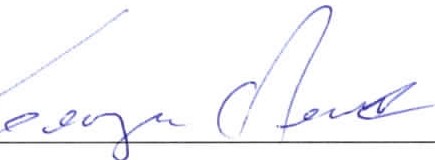 (PresidentCarnegie Equipment Co. Inc.[Contractor's Company Name]BASE BID 1 - MARKET FORGE, MT-40EO KETTLE OR EQUALBid to include all equipment, materials, freight, and labor to install the equipment at Shaler Area Elementary School, 700 Scott Avenue, Glenshaw, PA, 15116Market Forge Model MT-40EO steam jacketed tilting kettle with self-contained electric boiler.208 volt AC, 3 phase 60 HzStandard (1) one year parts & labor warranty, equipment onlyBase Bid 1 $		 girO_ O'b Make: Market Forge	Model: MT-40EOEstimated Lead Time:  8 Weeks	If bidding an equal, include specification sheet.The Board of School Directors of Shaler Area School District shall have fall power and authority to reject any and all items which, in their opinion, are not in strict compliance and conformity with the requirements of the specifications, and the decision of the Board shall be final, conclusive and without exceptions or appeal. All articles so rejected shall be removed from the premises of the Board at the cost of the Vendor. The Board of School Directors reserves the right to accept or reject any or all bids and to accept or reject any part or group of items for which bids are submitted.Bidders Information: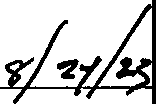 Carnegie Equipment Co. Inc.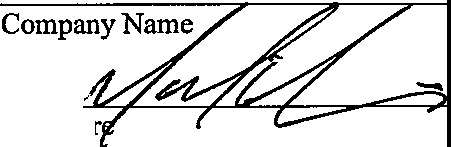 Michael MiduriPrinted Namemmiduri@carnegieequipment.comE-mail Address814-631-9561PhoneFaxCARNEGIEFoodservice Equipment & SuppliesQuote08/24/2023To:Shaler Area School District Kathy Coyle1800 Mount Royal Blvd. Glel)shaw, PA 15116412-492-1200 2900 (Contact)Project:SASD Kitchen Equipment Shaler Area Elementary School 700 Scott Ave.Glenshaw, PA 15116Job Reference Number: 15404From:Carnegie Equipment Inc. MikeMiduri5930 Sixth AvenueAltoona, PA 16602814-631-9561 (Contact)Carnegie Equipment is a COSTARS-36 approved supplier!	Contract# 036-E23-051	Any work required of installer relating to this service that falls outside this scope of work is billable at a time and material rate.ITEM TOTAL:	$45,880.05Total	$45,880.05Prices Good Until: 09/24/2023SASD Kitchen Equipment	Shaler Area School District	Page 1of 1;;::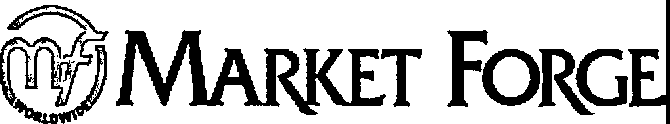 -;-Im0STEAM JACKETED ELECTRIC TILTING KETTLE25 & 40 GALLON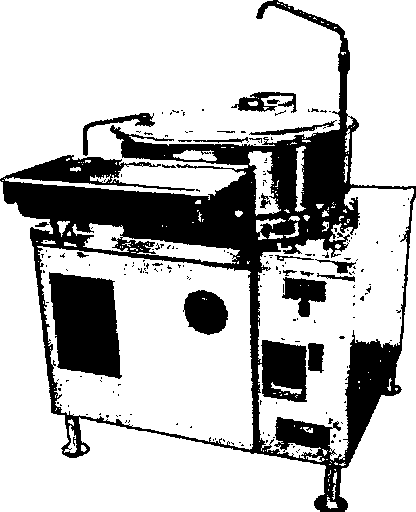 MT--40EO shownMT-25EO - 25 gallon (95 liter), modular base, electric, tilling kettleMT-40EO-40 gallon (151 liter), closed base skilletOPERATION SHALL BE BY:Self-contained high speed 24 kW electric self-generating steam boiler of the following characteristics:208 volt AC, 3 phase 60 Hz240 volt AC, 3 phase 60 Hz480 volt AC, 3 phase 60 HzOPTIONS & ACCESSORIES AT ADDITIONAL COST4 piece kettle brush kit (KBPK-1)6 piece kettle brush utensil kit (KBUK-1)Power tilt mechanism (MT-Pl)Prison package options available60" water hose with quick disconnect (2) required, (#98-4216)Lip strainer (TKS-25MT & TKS-40MT)STANDARD CONSTRUCTION SPECIFICATIONSShall be a Market Forge Model MT-25EO / MT-40EO steam jacketed tilting kettle with self-contained electric boiler.Kettle shallbeof stainless steelmounted inanenclosed cabinet base containing a 24 kW electricaUy powered steam boiler for operation of the kettle.Water Treament System comes standard.Cooking temperature shall be controlled with a steam control valve located on theright side of cabinet top.A hot andcold water fill faucet with swing spout shallbe located on cabinet top.Kettle shall tilt upright to aHow complete emptying of contents under positive controlby turning the removable crank.Kettle is equipped with a steam trap located on bottom of kettle.A pan support, removable without tools, shall maintain pan in horizontal position not more than 2•(51mm) from ketue lip throughout tilling angle.25 & 40 GaUon kettles come standard with 316 Iiner.Pan support shall hold: one 12· x 20" x 2 1/2" deep pan (305mm x 508mm).Steam boiler shallbe mounted independent of kettle within the cabinet base and aHowKettle shall be equipped with a 2" (51mm) sanitary draw-off valve which shall be  for separate replacement of heating elements.enclosed for sanitary purposes.	The MT-25EO and MT-40EO shallbring 20 gallons of water to aboil, with cover down,This valve will empty into a swing drain which shaU be removable without tools and shallbe equipped with a removable stainless steel strainer.Unit shallInclude a one-piece counter-balanced stainless steel cover.Cabinet base shall be of modular design to match other Market Forge equipment and enclose steam boiler.Kettle base shall have 6" (152mm) stainless steellegs with hold-down 4 flanged feel Thebase front shallhavereinforced die-formed stainless steeldoorwithmagnetic latches.in aproximately 35 minutes.Unit shallinclude as standard: electric contras, low watercut-off, pressure gauge, air vent safley relief valve, water level sightgauge, automatic cold water steam condenser system, automatic cold water boiler filland electric sclenoid valves for steam, drain andwater.Boiler also includes and a single ASSE approved, check valve/back.flow preventer to the boiler feed.Steam boiler shallbe ASME constructed and National Board Registered.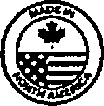 Fonn MT-EO Rev 8 (June/2023)	70 Oakdale Road, Toronto ON, Canada M3N IV9Printed In USA Date:	Models: □ MT-25EO	□ MT-40EO..	,;;: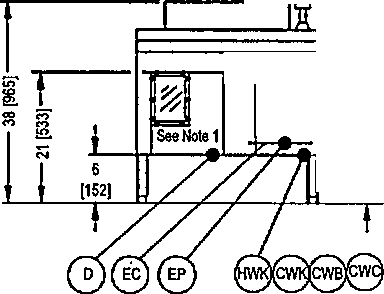 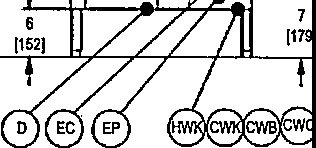 -;-Im0DIMENSIONS ARE IN INCHES [MMJ(,,,--- ----	/:'\\---	.,,/e	•7g	---	gi	f 	e  •7	iIII"_l	;;_if	i I	?}III°	if7(1791'l	:ii,a'l	iilSERVICE CONNECTIONSThe manufacturer reserves the right to modify materials and specifications without notice.ELECTRICAL CHARACTERISTICS AND WEIGHT INFORMATIONNOTESRecess area for kettle draw-off must be kept free of all piping and connections.The only available space to supply utilities to the unit Is the 6" (152mm) height between the floor and the cabinet.Water pressure max 50 PSI (3.5kglcm2) and min 25 PSI (1.8kglcm2).INTENDED FOR COMMERCIAL USE ONLY.NOT FOR HOUSEHOLD USE,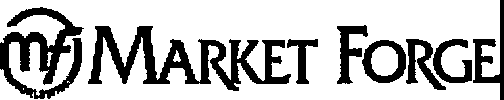 d◄•fiDDLEBYFonn MT-EO Rev 8 (June/2023)	70 Oakdale Road, Toronto ON, Canada M3N IV9Printed in USA Date:.	Shaler Area School DistrictBuildings & Grounds Department1660 Butler Plank Road, Glenshaw, PA 15116 • 412.492.1200 Ext. 2900 • Fax: 412-492-1233 www.sasd.kl2.pa.us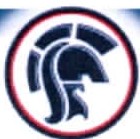 August 6, 2023RE: REQUEST FOR BlDS FOR KJTCHEN EQULPMENTShaler Area School District is now accepting bids for kitchen equipment. Attached find specifications for this project.All work will be done and scheduled as directed by the school district.The signed original and one copy of the bid must be i.n a sealed envelope clearly marked, "SASD KITCHEN EQUIPMENT". All bids are due back on or before I :00 p.m. on August 28, 2023 to Shaler Area School District, 1800 Mount Royal Boulevard, Glenshaw, PA, 15116, Attention: John Kaib.Bids will be publicly opened and read aloud immediately after the specified closing time at the same address.If you should have any questions or concerns feel free to contact me at 412-492-1200, ext. 2902 or on my cell phone, 412-780-5703.Regards,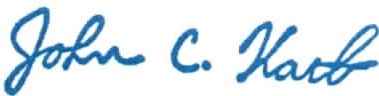 John KaibSupervisor of Buildings & GroundsJK/kac AttachmentCc: Director of Business AffairsSHALER AREA SCHOOL DISTRICT 1800 MOUNT ROYAL BOULEVARD GLENSHAW, PA 15116[NVJTATION AND BIDThe Board of Education requests bids for KITCHEN EQUlPMENT for the district, as specified on the attached plans. See tenns and conditions listed on the reverse side of this invitation.All bids must be received at the above office by 1:00 P.M. on August 28, 2023. Bids will be publicly opened and read immediately after the specified closing time. The signed original and one copy of the bid must be in a sealed envelope clearly marked, "SASD KITCHEN EQUIPMENT".We, the undersigned, hereby propose and agree to furnish to the Board of Education any or all of the materials and/or services we have priced on the RFP forms.This proposal is subject to all tenns of the specifications and quote conditions, and we hereby agree to furnish all such items and services as may be awarded to us.I hereby certify that I have read and understand all specifications and bidding requirements and that the information l have provided herein is an accurate representation of the costs of the products.Date	cq/:J5/ ,:J_3Official Address 2f :>	LI;S -- r-1(_ Or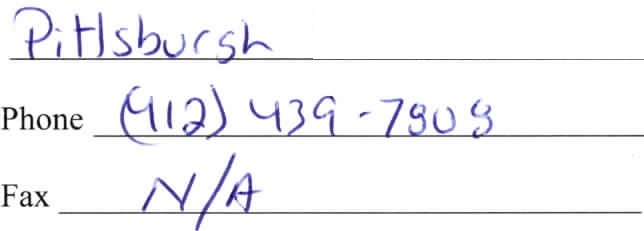 Tr1/Y\CA[I( 	sS" \(emp	Film Name (typed or printed)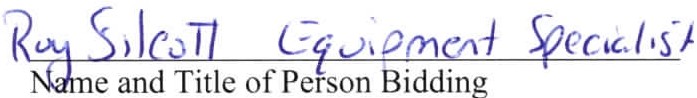 ign'11.ireof Person Bidding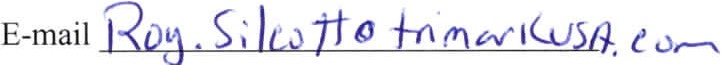 The supplies or services to be furnished, the specifications, the discounts, the time and place of delivery and any other special terms and conditions of the Bidder applicable to the [nvitation for Bids are set forth below:OFFICE USE ONLYOPENED:		BID NO.:		VENDOR NO. 	TERMS AND CONDITIONSBIDDING BLANK: No bid shall be entertained unless properly submitted on the enclosed form and signed by an authorized person of the firm.BID BOND: 10%DELIVERY CHARGES: All Bids to Include Freight Costs, If Any. DELIVERY POINTS: The item will be shipped to the location listed on plans. INSURANCE COVERAGE: 1 million/per occurrence.WARRANTY PERIOD: One year on materials and labor.PAYMENT: Payment for all items will be made upon presentation of certificate of payment and continuation sheets after acceptance by the owner's representative or project manager, the Director of Business Services and the Shaler Area Board of Education.PERFORMANCE BOND: No.PRICES: The bidder offers and agrees, if this Bid be accepted within 		days (120 unless a different period is inserted by the bidder) from the date of the opening, to furnish any or all of the items upon which prices are bid, at the price set opposite each item, delivered F.O.B. the designated point.Prices bid herein shall not be withdrawn.PREVAILING WAGE: NoRESERVATIONS: The Board of School Directors of Shaler Area School District shall have full power and authority to reject any and all items which, in their opinion, are not in strict compliance and conformity with the requirements of the specifications, and the decision of the Board shall be final, conclusive and without exceptions or appeal. All articles so rejected shall be removed from the premises of the Board at the cost of the Vendor.The Board of School Directors reserves the right to accept or reject any or all quotes and to accept or reject any part or group of items for which quotes are submitted.In submitting this Bid, the Bidder hereby acknowledges the issuance, receipt, and acceptance of Addenda as indicated below.Addenda issued:  YES/NO (cross out one); if YES:Addendum No.	 dated 	_ Addendum No.		dated 		_ Addendum No. 		dated 		_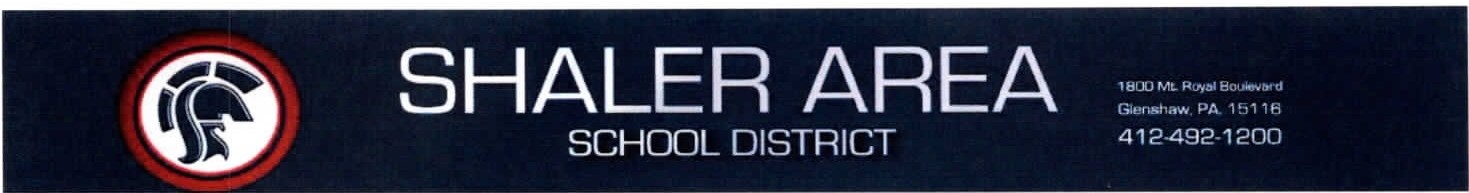 NON-COLLUSION AFFIDAVITState of ?(L)o5jl\[C....() I		County of	,_A, ._l ._,Ie...,.,5,_,_..h..e.. ..._t\,_ ------- 1 st	that I am j<n ,I(.:U	t1vie mer-f Seec,, ,{,.( I	(Name and Title)of I d c{¼(j <.., 53 /( W'	(Name of Firm) and that I am authorized to make this affidavit on behalf of myfum, and it owners, directors, and officers. I am the person responsible in my finn for the price(s) and the amount of this bid.I state that:I.	The price(s) and amount of this bid have been arTived at independently and without consultation, communication or agreement with any other contractor, bidder or potential bidder.Neither the price(s) nor the amount of this bid, and neither the approximate price(s) nor the approximate amount of this bid, have been disclosed to any other firm or person who is a bidder or potential bidder, and they will not be disclosed before bid opening.	No attempt has been made or will be made to i_nduce any firm or person to refrain from biddi_ng on this contract, or to submit a bid higher than this bid, or to submjt any intentionally high or noncompetitive bid or other form of complementary bid.The bid of my firm is made in good faith and not pursuant to any agreement or discussion with, or induc ment from, any firm or person to submit a complementary or other noncompetitive bid.TC> fY¼FI l S S }( <'l'nf	(Name of Firm), its affiliates, subsidiaries, officers, directors andemployees are not cun-ently under investigation by any governmental agency and have not in the last fow· years been convicted or found liable for any act prohibited by State or Federal law in any jurisdiction, involving conspiracy or collusion with respect to bidding on any public contract, except as follows:	 (Name of firm) understands and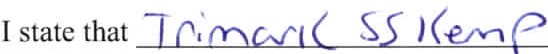 acknowledges that the above representative are material and important, and will be relied on by Shaler Area School District in awarding the contract(s) for wbjcb this bid is submitted. I understand and my firm understands that any misstatement in this affidavit is and shall be treated as fraudulent concealment from Shaler Area School District of the true facts relating to the submission of bids for this contract.·?	 Etu,frner.l !pec;a/1r/-NameandCompany PositionSWORN TO AND SUBSCRIBED BEFORE ME THE	j zt:L.DAYor Au ust , 20--;;; Memeer, Pennsylv.inia Assoc1auon of Notaries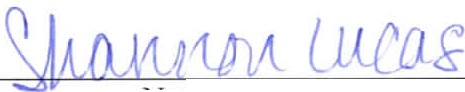 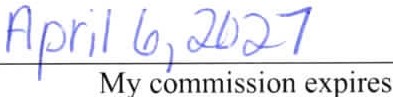 INSTRUCTIONS FOR NON-COLLUSION AFFIDAVITI. This Non-Collusion Affidavit is material to any contract awarded pursuant to this bid. According to the Pennsylvania Antibid­ Rigging Act, 73 P.S. 1611 et seq., governmental agencies may require Non-Collusion Affidavits to be submitted together with bids.This Non-Collusion Affidavit must be executed by the member, officer or employee of the bidder who makes the final decision on prices and the amount quoted in the bid.Bid rigging and other efforts to restrain competition, and the making of false sworn statements in connection with the submission of bids are unlawful and may be subject to criminal prosecution. The person who signs the Affidavit should examine it carefully before signing and assure himself or herself that each statement is true and accurate, making diligent inquiry, as necessary, of all other persons employed by or associated with the bidder with responsibilities for the preparation, approval or submission of the bid.	In the case of a bid submitted by a joint venture, each party to the venture must be identified in the bid documents, and an Affidavit must be submitted separately on behalf of each party.The term "complementary bid" as used in the Affidavit has the meaning commonly associated with the term in the bidding process, and includes the knowing submission of bids higher than the bid of another firm, any intentionally high or noncompetitive bid, and any other form of bid submitted for the purpose of giving a false appearance of competition.Failure to file an Affidavit in compliance with these instructions will result in disqualification of the bid.DOCUMENT 00831 - COVENANT TO TNDEMNTFYIn addition and supplemental to all other agreements of the undersigned Contractor, relating to Shaler Area Kitchen Equipment supply and installation work (hereinafter refen-ed to as the "Work") by the undersigned at various locations in the district. Shaler Area School District (hereinafter refe1Ted to as the "Owner"), the undersigned Contractor, intending to be legally bound hereby does hereby agree as follows:To the fullest extent permitted by law, and to the extent claims, damages, losses or expenses are not covered by Project Management Protective Liability insurance purchased by the Contractor in accordance with the Bid lnvitiation, the Contractor shall indemnify, and hold harmless the Owner, Architect, Architect's consultants, and agents and employees of any of them from and against claims, damages, losses, and expenses, including but not limited to attorneys' fees, arising out of or resulting from performance of the Work, provided that such claim, damage, loss or expense is attributable to bodily injury, sickness, disease or death, or to injury or destruction of tangible prope1ty (other than the work itself), but only to the extent caused in whole or in part negligent acts or omissions of the Contractor, a Subcontractor, anyone directly or indirectly employed by them or anyone for whose acts they may be liable, regardless of whether or not such claim, damage, loss or expense is caused in part by a party indemnified hereunder. Such obligation shall not be construed to negate, abridge, or reduce other rights or obligations of indemnity which would otbeIWise exist as to a party or person described in this Paragraph.IN WITNESS WHEREOF, the undersigned has duly executed this Covenant ofIndemnity thi-s	0'1.8 ,r-h-.	day of (AV,/2JS )-f).)()_ 3'2-eif".(Date)	(Month')(SEAL)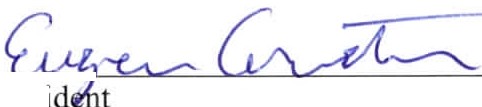 [Contractor's Company Name]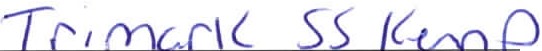 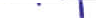 BASE BID 1 - MARKET FORGE, MT-40EO KETTLE OR EQUALBid to include all equipment, materials, freight, and labor to install the equipment at Shaler Area Elementary School, 700 Scott Avenue, Glenshaw, PA, 15116Market Forge Model MT-40EO steam jacketed tilting kettle with self-contained electric boiler.208 volt AC, 3 phase 60 HzStandard (1) one year parts & labor warranty, equipment onlyBase Bid 1 $	J  OS-0.(, .)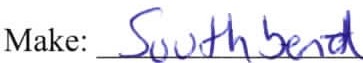 Estimated Lead Time: _'-_.._\ ..1....,..,. ,,_f...,,e,\...=-.C.S..Model: m+-Yu E()-	S2'	­lfbidding an equal, include specification sheet.The Board of School Directors of Shaler Area School Dis1ric1 shall have full power and authority to reject any and all items which, in their opinion, are not in strict compliance and conformity with the requirements of the specifications, and the decision of the Board shall be final, conclusive and without exceptions or appeal. All articles so rejected shall be removed from the premises of the Board at the cost of the Vendor. The Board of School Directors reserves the right to accept or reject any or all bids and to accept or reject any part or group of items for which bids are submitted.Bidders information:Da,te	'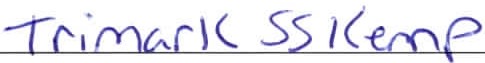 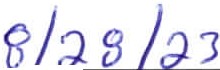 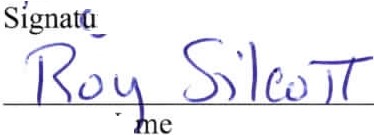 I  ) LI\3	- 7 f5o BoneNIFax	1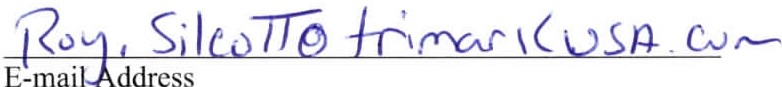 TriMark	Quote08/17/2023SS KEMPTo:Shaler Area School District Sue Cook412-492-1200 1582 (Contact)Project:Shaler Area Elementary School - Steam Jacket Kettle - 8/14/23From:TriMark Roy Silcott590 Vista Park Drive Pittsburgh, PA 15205(216) 271-7700412-439-7808 (Contact)Notwithstanding anything set forth in the Standard Terms and Conditions, TriMark will use commercially reasonable efforts to hold above prices for 30 days, however pricing may change due to manufacturer cost increases.TriMark reserves the right to make any corrections or adjustments due to cost increases, errors, market fluctuations, supply chain disruptions, tariffs, third party supplier changes in cost, or any other factors outside of TriMark's control.TriMark will provide reasonable written notice in the form of a final NSO quote to customer and/or the franchisee at the lime of franchisee payment and signed quote. TriMark reserves the right to cancel or refuse any orders based on incorrect pricing or availability.Thank you for choosing TriMark SS Kemp as your kitchen equipment supplier for the Pennsylvania State Contract and COSTAR's program. TriMark SS Kemp is pleased to offer the following quotation and specifications based on current COSTAR's Contract #036-006. Our state contract vendor number is 0000198337.All Shipping and Delivery Costs IncludedItem	Qty	Description	Sell	Sell Total1	1 ea KETTLE, ELECTRIC, TILTINGSouthbend Model No. MT-40EO-SB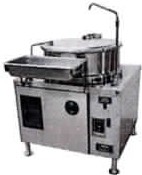 Tilting Kettle, electric, 40 gallon capacity, manual tilt, 2/3 steam jacket design, electric controls, low water cut-off, pressure gauge, air vent, safety relief valve, water level sight gauge, automatic cold water steam condenser system, automatic cold water boiler fill, electric solenoid valves for steam, drain & water, swing spout faucet, 2" draw- off with removable strainer, pan carrier, hinged spring assist cover, 316 stainless steel liner, closed base skillet, stainless steel construction, (4) 6" stainless steel legs with flanged feet, NSF (water treatment system comes standard)1 ea Standard (2) year limited parts & labor warranty33,050.00	33,050.00Item	QtyDescription	SellSell Total1 ea Extended 2nd year warranty, for Schools and Universities only 1 ea 208v/60/3-ph, 66.6 amps, 24.0 kW1 ea  Control circuit: 115v/60/1-ph, 40.0 watts, 1.0 amp, standardTotal	33,050.00Standard Contract Terms & ConditionsAll quotations are subject to approval by the company. The above listed prices shall be firm for 30 days. Prices shown in this quotation are for specific items, quantities, and lead times indicated.Prices are subject to change if all of the items are not ordered, if quantities ordered differ, or if adequate lead-time is not allowed.The prices shown In this quotation does not include freight charges which will be added to our Invoice. This quotation does not Include any fees for local permits or licenses that may be required by your municipality or state.The prices shown in this quotation DO NOT include applicable taxes, which will be added to our invoice unless a valid certificate of exemption is provided by you. Please be advised that, under state law, some items may still be taxable. In states where TriMark SS Kemp is not registered to collect Sales Tax, it ls the buyer's responsibility to pay any applicable Use Tax due to the state.Payment terms are net 30 with signed purchase order as per the terms and conditions established with the PA COSTAR's Contract. Otherwise, our standard payment terms are 50% due at time of order, 45% due prior to delivery and 5% due based on customer terms. We impose a surcharge on credit cards that is not greater than our cost of acceptance. Please be advised that a 1.5% per month FINANCE CHARGE will begin to accrue upon expiration of the above payment terms. This will amount to 18% annually.It ls our understanding that you are requesting delivery of the items on this order during the week of{T.B.D.} If this date ls not correct or is missing, please provide us with a scheduled delivery date	.If an alternative date is not provided, the date specified above is considered confirmed. In the event that the delivery date is delayed by you, or any party other than Tri Mark SS Kemp, for more than two (2) weeks from the agreed upon date, you hereby agree that Tri Mark SS Kemp. will bill you for "stored materials11•You also agree that any payments originally due "upon delivery" will become immediately due and payable. For valuable consideration, receipt of which is hereby acknowledged, you hereby grant to TriMark SS Kemp a security interest in the equipment described herein and any and all additions and accessories thereto, to secure payment of the total debt and any and all other obligations to TriMark SS Kemp under this agreement. The security interest created hereby shall terminate when obligations have been paid In full.You hereby authorize TriMark SS Kemp to file any UCC financing statement that it deems necessary to perfect its security interest.On capital purchases, we require a perfected security interest in the goods until they have been paid for in full. Tri Mark SS Kemp. will handle all of the necessary U.C.C. filings and pay for any costs associated with these filings.Upon failure of you to promptly pay or perform any of the obligations or any covenantscontained or referred to herein, TriMark SS Kemp may, at its option, declare all of the obligations immediately due and payable and then shall have all of the remedies of a secured party under the Uniform Commercial Code of the state where the equipment is located. Such remedies shall Include, but are not limited to, the right to take possession of the equipment. Expenses related to repossessing, holding, repairing, or reselling the equipment, including any collection costs, reasonable attorney11s fees and legal expenses, shall be the responsibility of the buyer.No warranty of merchantability or fitness for a particular purpose, or other warranty, express, implied or statutory, nor any affirmation of fact or promise is made by Seller with respect to the goods which are sold pursuant hereto. TRIMARK 55 KEMP SHALL NOT BE LIABLE FOR INCIDENTAL OR CONSEQUENTIAL LOSSES,DAMAGES OR EXPENSES, DIRECTLY OR INDIRECTLY ARISING FROM THE SALE, HANDLING OR USE OF THE GOODS,OR FROM ANY OTHER CAUSE RELATING THERETO. Tri Mark 55 Kemp's llablllty hereunder and Buyer's exclusive remedy hereunder is expressly limited to the replacement (In the form originally shipped) of goods not complying with this Agreement or, at Tri Mark SS Kemp's election, to credit Buyer with an amount equal to the purchase price of such goods, whether claims are for breach of warranty, negligence or otherwise.If you are in agreement with the aforementioned terms, prices, specifications and conditions, please sign a copy of this contract and return it to the undersigned at our offices, accompanied by any required advance payment.Thank you for the opportunity to offer our quotation. We look forward to receiving your valued order.TriMark 55 KempAcceptance 	Date	Print Name	Company Name 	Acceptance:	Date:Printed Name: 	 Project Grand Total: 33,050.00Shaler Area Elementary School - SteamInitial: ---Southbend	MT-40EO-SB ()	Item#: 1Job:	 Item# 	-;-I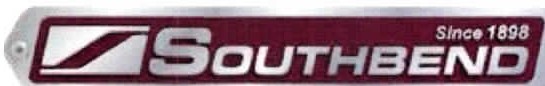 m0IC/)tJJSTEAM JACKETED ELECTRIC TILTING KETTLE25 & 40 GALLON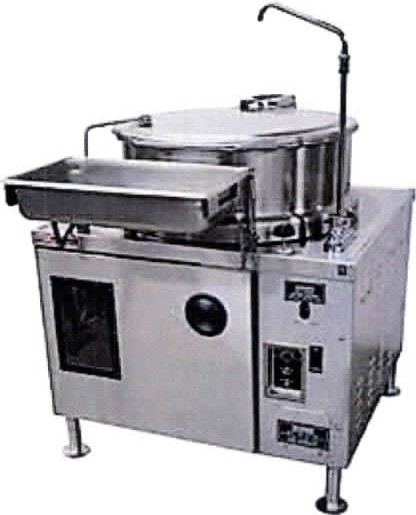 MT-40EO-SB shownD MT-25EO-SB • 25 gallon (95 liter), modular base, electric, tilting kettleD MT-40EO-SB • 40 gallon (151 liter), closed base skilletOPERATION SHALL BE BY:Self-contained high speed 24 kW electric self-generating steam boiler of the following characteristics:D 208 volt AC, 3 phase 60 HzD 240 volt AC, 3 phase 60 HzD 480 volt AC, 3 phase 60 HzOPTIONS & ACCESSORIES AT ADDITIONAL COSTD 4 piece kettle brush kit (KBPK-1)D 6 piece kettle brush utensil kit (KBUK-1)D  Power tilt mechanism (MT-PT)D Prison package options availableD 60" water hose with quick disconnect (2) required. (#98-4216)D Lip strainer (TKS-25MT & TKS--40MT)STANDARD CONSTRUCTION SPECIFICATIONSShall be a Southbend Steam model MT-25EO-SB / MT-40EO-SB The base front shall have reinforced die-formed stainless steel door steam jacketed tilting kettle with self-contained electric boiler.	with magnetic latches.Kettle shall be of stainless steel mounted in an enclosed cabinet base Kettle shall tilt upright to allow complete emptying of contents under containing a 24 kW electrically powered steam boiler for operation of positive control by turning the removable crank.the kettle.	Kettle is equipped with a steam trap located on bottom of kettle.Water Treament System comes standard.	 A pan support, removable without tools, shall maintain pan in horizontal Cooking temperature shall be controlled with a steam control valve position not more than 2· (51mm) from kettle lip throughout tilting angle. located on the right side of cabinet top.	25 & 40 Gallon kettles come standard with 316 liner.A hot and cold water fill faucet with swing spout shall be located on Pan support shall hold: one 12• x 20· x 2 1/2" deep pan (305mm x 508mm).cabinet top.Kettle shall be equipped with a 2" (51mm) sanitary draw-off valve which shall be enclosed for sanitary purposes.This valve will empty into a swing drain which shall be removable without tools and shall be equipped with a removable stainless steel strainer.Unit shall include a one-piece counter-balanced stainless steel cover.Cabinet base shall be of modular design to match other Market Forge equipment and enclose steam boiler.Kettle base shall have 6° (152mm) stainless steel legs with hold-down4 flanged feet.Steam boiler shall be mounted independent of kettle within the cabinet base and allow for separate replacement of heating elements.The MT-25EO and MT--40EO shall bring 20 gallons of water to a boil, with cover down, in aproximately 35 minutes.Unit shall include as standard: electric controls, low water cut-off, pressure gauge, air vent. saftey relief valve, water level sight gauge, automatic cold water steam condenser system, automatic cold water boiler fill and electric solenoid valves for steam. drain and water.Boiler also includes and a single ASSE approved, check valve/ backflow preventer to the boiler feed.Steam boiler shall be ASME constructed and National Board Registered.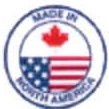 Form MT-EO-SB Rev 1 (June/2023)Shaler Area Elementary School • Steam Jacket70 Oakdale Road, Toronto ON, Canada M3N IV9(01 Q\ 7P,?_1 nnn Ul'U.l'l I r,,:iir-lrotfnt'no rnmTriMarkPrinted in USA Date:	Page:5SouthbendModels: □ MT-25EO-SB  □ MT-40EO-SB		MT-40EO-SB ()	Item#: 13:-;-iDIMENSIONS ARE IN INCHES [MM]--------------,	---- ...m	,,,,,'0, , -	-''uI,m'	f...''	'I	Jr::::::,..:_f...'''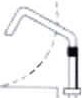 ]O e 7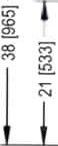 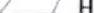 :c(!):c:le::::,:le:le',, ,:,:(!):c//_\	CJDSee Note1	"J-	l  re6	,. //	7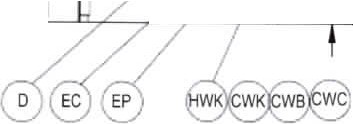 ,,n,;U)a,M/,,-.-<cfD'1EC)'EP). . '-'	'( -SERVICE CONNECTIONSThe manufacturer reserves the right to modify materials and specifications without notice.ELECTRICAL CHARACTERISTICS AND WEIGHT INFORMATIONNOTESRecess area for kettle draw-off must be kept free of all piping and connections.The only available space to supply utilities to the unit is the 6" (152mm) height between the floor and the cabinet.Water pressure max 50 PSI (3.5kg/cm2) and min 25 PSI (1.8kg/cm2).·l2 i#i-i6i=1=1ffl 1•INTENDED FOR COMMERCIAL USE ONLY.NOT FOR HOUSEHOLD USE.◄◄MIDDLEBYForm MT-EO-SB Rev 1 (June/2023)Shaler Area Elementary School - Steam Jacket70 Oakdale Road, Toronto ON, Canada M3N IV9/010\ 7f:.?_1nnn u,u.AM m rltctfnrno r,nmTriMarkPrinted In USA Date:.	Page:6BOROUGH OF MILLVALE ANDSHALER AREA SCHOOL DISTRICTMEMORANDUM OF UNDERSTANDING/MEMORANDUM OF AGREEMENT PLACEMENT OF A SCHOOL RESOURCE OFFICER2023‐2028This Agreement dated this	day of September 2023 by and between the Shaler Area School District (hereinafter referred to as "School District") and the Borough of Millvale (hereinafter referred to as "Borough") outlining the terms and conditions for providing a School Resource Oﬃcer from the Borough of Millvale to the Shaler Area School District.WHEREAS, the Borough agrees to provide the School District with a School Resource Oﬃcer for the school years of 2023‐2024, 2024‐2025, 2025‐2026, 2026‐2027 and 2027‐2028; andWHEREAS, the School District and the Borough desire to outline in this Agreement the specific terms and conditions of the services to be performed and provided by the School Resource Oﬃcer in the SchoolDistrict.NOW, THEREFORE, the parties mutually agree to the following:TERM OF AGREEMENT: The Borough shall provide the services of one (1) Police Oﬃcer to the School District to act as the School Resource Oﬃcer during the term of this Agreement. The term of this Agreement shall be five (5) school years, commencing September 2023 and continuing through June 30, 2028. Should either party encounter budgetary constraints that make the continuation of this Agreement impractical, then either party may cancel this Agreement upon sixty (60) days' written notice to the other party. If the Agreement is canceled mid‐school year, the agreed‐upon reimbursement amount shall be pro‐ rated from August to June of the current school year.COST OF SCHOOL RESOURCE OFFICER PROGRAM: The School District shall be responsible for the following costs for the assigned Oﬃcer:The Borough is responsible for all costs of the School Resource Oﬃcer over the above amounts. If the School District receives any grant funding for the School Resource Oﬃcer, the School District may apply the grant funds to the above amounts to reduce the annual costs for this program to the School District.Reimbursements from the School District to the Borough for the School Resource Oﬃcer shall be made in January of the above‐outlined school years.EMPLOYMENT OF SCHOOL RESOURCE OFFICER:The School Resource Oﬃcer is an employee of the Borough and is subject to the administration and supervision of the Borough, its Police Department, the current collective bargaining agreement, and any other agreements or understandings. The School Resource Oﬃcer shall receive paychecks and benefits from the Borough like other Police Oﬃcers in the Borough Police Department.The School Resource Oﬃcer is subject to all policies and practices of the Borough and its Police Department.The Borough and its Police Department, in its sole discretion, shall have the power and authority to hire, discharge, and discipline the assigned School Resource Oﬃcer.A joint committee comprised of Borough and the School District representatives shall recommend appointing the School Resource Oﬃcer. If the School District administration is dissatisfied with the School Resource Oﬃcer, the School District administration may request that the Oﬃcer assigned as the School Resource Oﬃcer be reassigned. The Borough shall take any such request under advisement.The appointed School Resource Oﬃcer shall have comprehensive knowledge and experience with police methods and public administration, police equipment, firearms, weapons, less‐than‐deadly force methods, communications equipment, and applicable federal and Commonwealth laws and regulations. The School Resource Oﬃcer must hold a Pennsylvania municipal Police Oﬀer's Training Certificate (Act 120) and a valid Pennsylvania Driver's License. After being appointed, they must attend the National Association of School Resource Oﬃcer's training and obtain and School Resource Oﬃcer basic certification certificate. The School District shall be responsible for the cost of such training.Before commencing duties under this Agreement, the School Resource Oﬃcer shall furnish the following clearances to the Borough and the School District: F.B.I. Criminal History Report, Pennsylvania Commonwealth Criminal History Record, Pennsylvania Child Abuse History Clearance, and Act 168 employment history review. The Borough shall pay for all background checks, screening, testing, and mandatory training necessary to maintain the Oﬃcer's Commonwealth certification as a police oﬃcer or to comply with the Public School Code of 1949 or other applicable laws.The School District shall not be responsible for compensation or indemnity to the Borough or its Oﬃcer for any injury that is incurred while acting as the School Resource Oﬃcer unless such injury arises from acts for which the School District is subject to liability pursuant to the Political Subdivision Tort Claims Act, 42 Pa.C.S. §§ 8501, et seq. Nothing within this Agreement shall operate as a waiver of any immunities from liability or limitations of damages aﬀorded to the School District by applicable federal and Commonwealth law, including the Political Subdivision Tort Claims Act.The School Resource Oﬃcer shall be limited to one (1) full‐time position. The Borough may, at its discretion, supplement this position with other oﬃcers as it sees necessary to address concerns or issues that may arise.DUTY HOURS:The provisions of the labor agreement for the Millvale Borough Police Oﬃcers Association and the Borough shall govern the School Resource Oﬃcer's duty hours. Both parties intend that the School Resource Oﬃcer's duty hours conform to the scheduled school day whenever possible.It is understood and agreed that time spent by the School Resource Oﬃcer attending municipal court, juvenile court, and criminal court arising from/out of their employment as School Resource Oﬃcer shall be considered hours worked under this Agreement.In the event of an emergency, if the Borough orders the School Resource Oﬃcer to leave their assigned school during regular duty hours as described above to perform other duties as assigned by the Borough Police Department, then the time spent on other assignments should not be considered hours worked under this Agreement. Extended absences over two weeks (excluding any authorized vacation and benefit time) from the agreed‐upon duty hours shall be reviewed for possible adjustment of the outlined reimbursement amounts.The School District shall be responsible for charges when the School Resource Oﬃcer does not provide services due to sick leave, not to exceed seven (7) days per school year. Additionally, the School District shall be responsible for charges when the School Resource Oﬃcer does not provide services due to vacation leave, not to exceed five (5) days per school year. Such leave may be taken in either half‐day or full‐day increments. Sick and vacation leave for duty as a School Resource Oﬃcer shall not accumulate from year to year.If the School Resource Oﬃcer is absent from work, the Oﬃcer shall notify the Borough Police Department in the manner outlined in the Borough Police Department's Policies and Procedures manual, as well as the principal of the school to which the Oﬃcer is assigned. When available, the Borough shall supply another qualified oﬃcer to the School District if the appointed School Resource Oﬃcer's absence exceeds five school days.DUTIES OF THE SCHOOL RESOURCE OFFICER: The School Resource Oﬃcer's duties include, but are not limited to:To be an extension of the principal's oﬃce for assignments consistent with this Agreement.To be a viable, active law enforcement figure on campus dealing with law enforcement matters and school code violations originating on the assigned campus.To act as the campus administrator's designee in maintaining the assigned campus's physical stand to provide a safe environment for law enforcement matters and school code violations, including building(s), grounds, parking lot(s), lockers, and other public‐ school property.To provide classroom resources for law education using approved materials.To be a student resource, enabling them to be associated with a positive law enforcement example in their environment.To be a resource for teachers, parents, and students for conferences on an individual basis dealing with individual problems or questions, particularly in substance control/use.To make appearances before School District Elected Oﬃcials, parent groups, and other groups associated with the School District as a speaker on various topics, particularly drug and alcohol abuse.To document their activities related to the School Resource Oﬃcer position on and oﬀ campus and compile a monthly report to be provided to the Borough and the principal of the assigned school.The School Resource Oﬃcer is not involved in ordinary school discipline unless it pertains to preventing a potential disruption and a climate that places students or property at risk of harm. Disciplining students is a School District's responsibility, and only when the principal and the School Resource Oﬃcer agree that assistance is needed to maintain a safe and property school environment will the School Resource Oﬃcer's assistance/intervention be required.If the principal believes a situation or incident violates Pennsylvania law, they shall contact the School Resource Oﬃcer for assistance and intervention.It is the responsibility of the School Resource Oﬃcer to report all crimes originating on campus. Information on cases that are worked oﬀ‐campus by other members of the Borough Police Department or other law enforcement agencies involving students on any campus that the School Resource Oﬃcer serves should be shared with the School Resource Oﬃcer. However, the School Resource Oﬃcer will not usually be actively involved in oﬀ‐campus investigations. All local law enforcement agencies and other enforcement agencies involving the arrest of any student on campus should be referred to the School Resource Oﬃcer.Coordinate their actions with the School District administration for law enforcement cases.The Oﬃcer shall be familiar with helpful community agencies, such as mental health clinics, drug treatment centers, and other agencies that assist dependency and delinquency‐prone students and their families. Referrals are made when necessary or required.The Oﬃcer shall develop plans and strategies with the School District administration to prevent and minimize dangerous situations that might result in student unrest.The Oﬃcer must coordinate all their activities with the principal and staﬀ members and seek permission, guidance, and advice before enacting any programs within the school.The Oﬃcer shall maintain strict confidentiality regarding students and school matters in the school setting and the community, except as required for standard reporting purposes through the Chain of Command in the Police Department. The Oﬃcer shall not release any information regarding the duties, investigations, or experiences of being the School Resource Oﬃcer unless authorized by the Chief of Police and the Superintendent of the School District.The Oﬃcer may be asked to provide community‐wide crime prevention presentations that include, but are not limited to:Drugs and the law ‐ Adult and JuvenileAlcohol and the law ‐ Adult and JuvenileSexual assault preventionSafety Programs ‐ Adult and JuvenileOther programs as assigned or deemed appropriateThe Oﬃcer shall wear an approved department uniform consisting of business casual attire with appropriate logos and name badges depending on the time of school year, the type of program, and the requests of both the Borough and the School District. Any disputes shall be resolved by mutual Agreement of the Borough and the School District.The Oﬃcer can carry their Police Department‐authorized duty weapons following Borough departmental policy.The School District shall not request or require the School Resource Oﬃcer to engage in any activity that does not relate to the goals of the School Resource Oﬃcer program or the duties of the School Resource Oﬃcer as outlined in this Agreement or which would be contrary or more than those powers granted to the School Resource Oﬃcer by law, whether as a Borough Police Oﬃcer, or which would constitute a violation of the terms and conditions of the School Resource Oﬃcer's employment with the Borough.Neither the terms of this Agreement nor the description of the School Resource Oﬃcer's duties shall be construed as a limitation upon the School Resource Oﬃcer's ability and duty to investigate thoroughly and respond fully as a police oﬃcer to any situation that they might encounter in the course of performing their duties as the School Resource Oﬃcer and to which they would otherwise be expected to respond as a duly‐ empowered Borough Police Oﬃcer.CHAIN OF COMMAND:As an employee of the Borough, the School Resource Oﬃcer is subject to the chain of command of the Borough Police Department.TRANSPORTING STUDENTS: The School Resource Oﬃcer shall not transport students of the School District in oﬃcial Borough Police Department vehicles, with the following exceptions:When the student is the victim of a crime, under arrest, or some other emergency circumstances exist, and;When a student is suspended and sent home from school under school disciplinary actions, only if the student's parent or guardian has refused or cannot pick up the student within a reasonable period. The student is disruptive/disorderly, and their continued presence on campus threatens the safety and welfare of other students and School District personnel.Students shall not be transported to any location unless it is determined that the student's parent, guardian, or custodian is at the destination to which the student is being transported. The School Resource Oﬃcer cannot transport any student in their vehicle. Upon removing a student from campus, the School Resource Oﬃcer shall notify School District personnel.ACCESS TO EDUCATION RECORDS:The School Resource Oﬃcer shall follow all federal and Pennsylvania laws, rules, and regulations regarding the confidentiality of student records, including the Family Educational Rights and Privacy Act, 20 U.S.C.A. § 1232g, as amended, and the Freedom Area School District Policy and Regulations, as amended. The School Resource Oﬃcer shall be allowed "Directory Information" regarding students as established by SchoolDistrict policy, which may include: "the student's name, address, telephone listing, date and place of birth, major field of study, participation in oﬃcially recognized activities and sports, weight and height of members of athletic teams, dates of attendance, degrees, and awards received, and the most recent previous educational agency or institution attended by the student." 28 U.S.C.A. § 1232g(a)(5)(A). Otherwise, the School Resource Oﬃcer shall obtain parental consent, a judicial order, a lawfully issued subpoena, or other authorization before reviewing other information in the student records.If some information in a student's record is needed in an emergency to protect the health or safety of other students or individuals, school oﬃcials may disclose to the School Resource Oﬃcer that information which is needed to respond to the emergency, based on (1) the seriousness of the threat to someone's health or safety; (2) the need of the information to meet the emergency; and (3) the extent to which time is of the essence.If the School Resource Oﬃcer needs confidential student record information, but no emergency exists, the information may be released as the law allows.INSURANCE: During the term of this Agreement, the Borough shall maintain a police professional liability insurance policy applicable to all claims or actions that may be brought against the School Resource Oﬃcer, the Borough, and the Police Department and which encompasses the acts and omissions of the assigned Oﬃcer while serving as the School Resource Oﬃcer. The School District shall be named as an additional insured concerning the School Resource Oﬃcer's services provided according to this Agreement and said policy should provide insurance coverage for the School District for all claims, suits, damages, fees, or expenses (including cost of defense) arising out of any acts or omissions of the School Resource Oﬃcer without contribution or the prior or concurrent application of other policies of insurance of the School District.DISCLAIMER OF LIABILITY; INDEMNIFICATION: The Borough shall indemnify, defend, and hold the School District and any of its members, agents, oﬃcers, and employees in their respective individual and oﬃcial capacities harmless of, from, and against any claim, demand, action, cause of action, suit, loss, cost, damage, expense (including reasonable attorneys' and disbursements), liability, and judgment, on account of any bodily injury (including death), property damage and personal injury in violation of civil rights on account of the negligence of the School Resource Oﬃcer or any of those acts of the School Resource Oﬃcer for which the Borough is insured under its police professional liability insurance.The Borough shall not indemnify or defend the School District for any damages or expenses of any nature arising or on account of this Agreement and the School Resource Oﬃcer program if caused solely by the negligent or intentional acts of the School District, its employees, servants, workers, agents, representatives, and independent contractors. This Agreement and the actions of the School Resource Oﬃcer and the Borough hereunder shall not be construed as the Borough or School Resource Oﬃcer having care, custody, or control or owning any real property of the School District at any time.The School District shall indemnify, defend, and hold the Borough, and any of its employees, board members, and agents in their respective individual and oﬃcial capacities, harmless of, from, and against any claim, demand, action, cause of action, suit, loss, cost, damage, expense (including reasonable attorneys' fees and disbursements), liability, and judgment, on account of any bodily injury, property damage and personal injury (including death) and violation of civil rights on account of the negligence of the School District, its employees, servants, workers, agents, representatives, and independent contractors for which the School District is insured under its liability insurance.The School District shall not indemnify or defend the Borough for any damages or expenses arising or on account of this Agreement and the School Resource Oﬃcer program if caused solely by the negligent or intentional acts of the School Resource Oﬃcer.The parties expressly intend that there shall be no third‐party beneficiaries of this Agreement. The limited rights to indemnification and defense and the provisions for liability insurance set forth above shall not be construed as a waiver of either party's right to immunity from liability.Notwithstanding anything herein to the contrary, by placing the School Resource Oﬃcer in the School District schools, the Borough is not providing the School Resource Oﬃcer as a security guard. The parties acknowledge and agree that the School Resource Oﬃcer cannot protect all persons and property on School District Property and at School District events from harm.INTEGRATION: This Agreement contains the entire understanding of the Borough and the School District and replaces any prior agreement concerning the subject matter.MODIFICATION: This Agreement shall not be altered, amended, changed, or modified unless outlined in writing, executed by both parties, and approved by resolutions adopted at public meetings of the respective governing boards.HEADINGS: The headings and subheadings in this Agreement have been inserted for convenience only. They form no part of this Agreement and shall not be used in the construction or interpretation of this Agreement.SEVERABILITY: If any term, condition, clause, or provision of this Agreement shall be void or invalid in law or otherwise, then only that term, condition, clause, or provision shall be stricken from this Agreement. In all other respects, this Agreement shall be valid and continue in full force, eﬀect, and operation.GOVERNING LAW: This Agreement shall be interpreted, construed, and enforced in accordance with the Laws of the Commonwealth of Pennsylvania.IN WITNESS WHEREOF, the duly authorized Oﬃcers of the parties have executed duplicate originals of this Agreement. Approved this	day of September 2023.ATTEST:	BOROUGH OF MILLVALEEddie Figas, Millvale Borough Manager	James Machajewski, President, Borough CouncilATTEST:	SHALER AREA SCHOOL DISTRICTApril Kwiatkowski President, Board of School DirectorsBurchfield SurplusZZ31H HARTFORDEMPLOYEE - DISABILITY INSURANCE HARTFORD$2,556.15EMPLOYEE - DISABILITY INSURANCE HARTFORD$2,396.17Total for 0101 Cash$4,952.32ZZ13 COMMONWEALTHOFPENNAEMPLOYEE - Ret. TG (DB) 6.25%$3,801.43EMPLOYEE - Ret. TG (DB) 6.25%$170.43EMPLOYEE - Ret. TG (DB) 6.25%$3,648.54ZZ33 VOYARETIREMENTSYSTEMEMPLOYEE - Ret. TG (DC) 2.75%$1,672.60EMPLOYEE - Ret. TG (DC) 2.75%$1,579.36Total for 0464 Retirement Employee-Voya$10,872.360470 Payroll Deductions & WithholdingsZZ13 COMMONWEALTHOFPENNAEMPLOYEE - Retirement 6.25%$240.00EMPLOYEE - Retirement 6.25%$240.00EMPLOYEE - Retirement 10.8%$3,706.43EMPLOYEE - Retirement 6.50%$146.48EMPLOYEE - Retirement 10.8%$3,546.65EMPLOYEE - Retirement 6.50%$146.48EMPLOYEE - Retirement 8% (post 7/1/11)$6,306.07EMPLOYEE - Retirement 8% (post 7/1/11)$6,492.28EMPLOYEE - Retirement 7.50%$78,263.23EMPLOYEE - Retirement Other$98.74EMPLOYEE - Retirement 7.50%$77,424.25EMPLOYEE - Retirement Other$98.74ZZ14EMPLOYEE - BUYBACK RETIREMENT$815.28EMPLOYEE - BUYBACK RETIREMENT$735.59KEY53 KEYSTONE COLLECTIONS GROUPEMPLOYEE - GARNISHMENT - SHALER WAGE TAX$328.31EMPLOYEE - GARNISHMENT-HAMPTON TWP$237.85EMPLOYEE - GARNISHMENT-DEER LAKES$91.00EMPLOYEE - GARNISHMENT - SHALER WAGE TAX$100.00ZZ32 NATIONALDRIVEEMPLOYEE - National D.R.I.V.E.$4.00EMPLOYEE - National D.R.I.V.E.$4.00ZZ06 NORTHDISTRICTSCOMMUNITYCRED ITUNIONEMPLOYEE - CREDIT UNION$33,373.42EMPLOYEE - CREDIT UNION$32,815.37ZZ02 PADEPTOFREVENUEEMPLOYEE - State Tax - Pennsylvania$36,487.07EMPLOYEE - State Tax - Pennsylvania$12.31EMPLOYEE - State Tax - Pennsylvania$37,088.29ZZ01 PNCBANKPAYROLLEMPLOYEE - Medicare$17,192.47EMPLOYEE - Medicare$5.81EMPLOYEE - Social Security$24.86EMPLOYEE - Social Security$73,512.19EMPLOYEE - Medicare$17,485.27EMPLOYEE - Social Security$74,764.13EMPLOYEE - Federal Income Tax$122,815.51EMPLOYEE - Federal Income Tax$123,599.09EMPLOYEE - NET PAY NOT DIRECT DEPOSITED$3,125.720470 Payroll Deductions & WithholdingsZZ01 PNCBANKPAYROLLEMPLOYEE - NET PAY NOT DIRECT DEPOSITED$353.89EMPLOYEE - NET PAY NOT DIRECT DEPOSITED$3,596.35ZZ24 Pennsylvania Tuition Acct. PrgmEMPLOYEE - TUITION-TAP 529$335.00EMPLOYEE - TUITION-TAP 529$335.00ZZDD SHALERAREASCHOOLDISTEMPLOYEE - Direct Deposit Net$747,592.80EMPLOYEE - Direct Deposit Net$765,454.08EMPLOYEE - Direct Deposit Fixed$14,130.00EMPLOYEE - Direct Deposit Fixed$14,330.00ZZ16 TEAMSTERSLOCAL205EMPLOYEE - CUSTODIAN DUES$3,236.00ZZ17EMPLOYEE - CLERICAL DUES$1,356.00GAPA1 TSA CONSULTING GROUP INCEMPLOYEE - ROTH - 5 FOR WAD & REED$50.00EMPLOYEE - ROTH - 6 FOR EQUITABLE-AXA$80.00EMPLOYEE - ROTH - 3 FOR LINCOLN INVESTMENTS$1,235.00EMPLOYEE - ROTH - 4 FOR LINCOLN FINANCIAL$2,587.58EMPLOYEE - T.S.A. - C FOR LINCOLN INVESTMENT$3,945.00EMPLOYEE - ROTH - 2 FOR FIDELITY$100.00EMPLOYEE - T.S.A. - E FOR AMERICAN FUNDS$3,590.85EMPLOYEE - T.S.A. - M FOR LINCOLN FINANCIAL$1,575.00EMPLOYEE - T.S.A. - Q FOR FIDELITY INVESTMENT$1,925.00EMPLOYEE - T.S.A. - ING (AETNA)$1,015.19EMPLOYEE - T.S.A. - L FOR EQUITABLE-AXA$5,657.00EMPLOYEE - ROTH - 1 FOR EMPLOYEE BENEFIT$200.00EMPLOYEE - T.S.A. - G FOR EMPLOYEE BENEFIT/GWN$1,250.00EMPLOYEE - T.S.A. - R FOR WADDELL AND REED$2,095.00EMPLOYEE - ROTH - 4 FOR LINCOLN FINANCIAL$2,512.58EMPLOYEE - ROTH - 5 FOR WAD & REED$50.00EMPLOYEE - ROTH - 2 FOR FIDELITY$100.00EMPLOYEE - ROTH - 3 FOR LINCOLN INVESTMENTS$1,235.00EMPLOYEE - ROTH - 6 FOR EQUITABLE-AXA$80.00EMPLOYEE - ROTH - 1 FOR EMPLOYEE BENEFIT$200.00EMPLOYEE - T.S.A. - C FOR LINCOLN INVESTMENT$3,930.00EMPLOYEE - T.S.A. - L FOR EQUITABLE-AXA$5,132.00EMPLOYEE - T.S.A. - Q FOR FIDELITY INVESTMENT$1,225.00EMPLOYEE - T.S.A. - G FOR EMPLOYEE BENEFIT/GWN$1,250.00EMPLOYEE - T.S.A. - ING (AETNA)$1,036.70EMPLOYEE - T.S.A. - R FOR WADDELL AND REED$2,095.00EMPLOYEE - T.S.A. - E FOR AMERICAN FUNDS$3,590.85EMPLOYEE - T.S.A. - M FOR LINCOLN FINANCIAL$1,600.00Total for 0470 Payroll Deductions & Withholdings$2,351,388.76EMP01 EMPLOYERTEAMSTERSEMPLOYER VISION-P-215 SEPTEMBER 2023$3,259.00EMPLOYER DENTAL-P-212 SEPTEMBER 2023$5,122.00ZZ01 PNCBANKPAYROLLEMPLOYER - Social Security$24.86EMPLOYER - Medicare$17,192.47EMPLOYER - Medicare$5.81EMPLOYER - Medicare$17,485.27EMPLOYER - Social Security$73,512.19ZZ01 PNCBANKPAYROLLEMPLOYER - Social Security$74,764.13HAR02 THE HARTFORDEMPLOYER LIFE INS - 213 - AUGUST 2023$8,042.74EMPLOYER LIFE INS - 213 JULY 2023$8,042.74ZZ33 VOYARETIREMENTSYSTEMEMPLOYER - Ret. TG (DC) 2.75%$1,292.19EMPLOYER - Ret. TG (DC) 2.75%$1,368.47Total for 0475 Employer Paid Benefits$210,111.87280 Other Post Employment Benefits95031 DIMATTEO/PAULE&KARENRETIREMENT PAYMENT PER CONTRACT$1,000.00FID07 FIDELITY BROKERAGE SERVICES LLCKG - PI DAYS$17,391.68KG - ERIP$12,000.00Total for 280 Other Post Employment Benefits$30,391.68322 Prof Education Serv-iuAIU00 ALLEGHENY INTERMEDIATE UNIT2022-2023 PEI KINDERGARTEN BILLING$20,364.40VEX52 VEXROBOTICS,INC.Regular Instruction-Federal Prog - Prof Education Serv-iu$999.00Total for 322 Prof Education Serv-iu$21,363.40JMA01 J.MARTIN&ASSOCIATES,LLCPAYROLL 5/30/23 - 6/30/23$6,079.75RUD03 RUDER LAWDUE PROCESS$1,000.00SHA11 SHALERTOWNSHIPEDUCATIONAL SERVICE AGENCY 9/22 THROUGH 6/23 (CROSSING GUAR$24,479.07DEP07 TERA L DEPAOLI, DMD, LLCDENTAL EXAMS (22-23) 142 STUDENTS @ $8.00$1,136.00Total for 330 Purch Other Prof Svc$32,694.82360 EMPLOYEE TRAINING/ DEVELOPMENT SERVPAF01 PAFPCSLF REGISTRATION - SF$390.00SLF REGISTRATION - BO$390.00STY04 STYLES JR LLCESSERS PROFESSIONAL DEVELOPMENT$3,000.00ESSERS PROFESSIONAL DEVELOPMENT$3,000.00Total for 360 EMPLOYEE TRAINING/ DEVELOPMENT SERV$6,780.00411 Disposal ServicesALL55 REPUBLIC SERVICES, INC.MAINT -DISPOSAL SERVICES - BUTLER PLANK$300.00MAINT -DISPOSAL SERVICES - BURCHFIELD$514.06MAINT - DISPOSAL SERVICES - MARZOLF$433.54MAINT - DISPOSAL SERVICES - RESERVE$396.62MAINT - DISPOSAL SERVICES - SCOTT$396.62MAINT - DISPOSAL SERVICES - HS$554.84MAINT - DISPOSAL SERVICES - HS$1,181.11MAINT - DISPOSAL SERVICES - MIDDLE SCHOOL$795.50MAINT - Disposal Services - ELEM SCHOOL$795.92Total for 411 Disposal Services$5,368.21GEH08 GEHRINGERMARILOUREIMBURSEMENT FOR FOUND IPAD THAT WAS PAID FOR WHEN LOST 5/1$393.00442 Rental-equip&vehiclesNEO01 QUADIENT LEASING USA, INC.5/31/23 - 8/30/23$1,020.75WEL05 WELLS FARGO FINANCIAL LEASING8/24/23 - 9/23/23$340.438/24/23 - 9/23/23$340.438/24/23 - 9/23/23$340.438/24/23 - 9/23/23$340.438/24/23 - 9/23/23$1,361.698/24/23 - 9/23/23$510.648/17/23 - 9/16/23$186.008/24/23 - 9/23/23$340.437/17/23 - 8/16/23$186.008/24/23 - 9/23/23$100.008/24/23 - 9/23/23$510.64Total for 442 Rental-equip&vehicles$5,577.87530 CommunicationsSHA11 SHALERTOWNSHIPPOSTAGE FOR PRIMARY SCHOOLS' POST CARDS$597.21POSTAGE FOR SAES POST CARDS$165.75Total for 530 Communications$762.96538 TelecommunicationsCON90 CONSOLIDATED COMMUNICATIONS8/16/23 - 9/15/23$274.958/16/23 - 9/15/23$137.488/16/23 - 9/15/23$171.848/16/23 - 9/15/23$68.738/16/23 - 9/15/23$148.898/16/23 - 9/15/23$740.108/16/23 - 9/15/23$643.178/16/23 - 9/15/23$515.788/16/23 - 9/15/23$343.69SUN02 CROWN CASTLE FIBER LLCTRANSPORT/TELECOMMUNICATIONS$2,521.48TRANSPORT/TELECOMMUNICATIONS$2,525.24Total for 538 Telecommunications$8,091.35562 Tuition Payments To Charter Schools21CCCS 21CCCSRECONCILIATION FOR THE 2022-2023 SCHOOL YEAR$43.62AHC99 ACHIEVEMENT HOUSE CYBER CHARTERTUITION AUGUST 2023$1,299.21RECONCILIATION FOR 2022-2023$4,894.16ACC99 AGORACYBERCHARTERSCHOOLTUITION JULY 2023$1,299.22TUITION AUGUST 2023$3,897.64TUITION AUGUST 2023$8,714.43TUITION JULY 2023$2,904.81CCA99 COMMONWEALTHCHARTERACADE MYRECONCILIATION FOR 2022-2023$14,010.67RECONCILIATION FOR 2022-2023$16,345.79RECONCILIATION FOR 2022-2023$2,545.70RECONCILIATION FOR 2022-2023$1,272.85MACS33 MANCHESTER ACADEMIC CSTUITION JULY & AUGUST 2023$2,598.43PCC99 PACYBERCHARTERSCHOOL2022-2023 RECONCILIATION$2,359.722022-2023 RECONCILIATION$25,956.962022-2023 RECONCILIATION$21,635.192022-2023 RECONCILIATION$8,113.20PLC99 PALEADERSHIPCHARTERSCHOOLRECONCILIATION FOR 2022-2023$1,480.06TUITION JULY & AUGUST 2023$2,598.43RECONCILIATION FOR 2022-2023$2,960.12TUITION JULY & AUGUST 2023$7,795.29PVC99 PAVIRTUALCHARTERSCHOOLTUITION JULY 2023$1,214.49RECONCILIATION FOR 2022-2023$356.72RECONCILIATION FOR 2022-2023$2,140.28TUITION JULY 2023$2,428.99PRO47 PROPEL CS - NORTHSIDETUITION JULY & AUGUST 2023$2,727.00PRO66 PROVIDENT CHARTER SCHOOLRECONCILIATION FOR 2022-2023$15,005.74RECONCILIATION FOR 2022-2023$9,596.99RECONCILIATION FOR 2022-2023$24,598.39URB01 URBAN ACADEMY OF GREATER PITTSBURGHTUITION AUGUST 2023$1,299.21WES99 WESTINGHOUSEARTSTUITION JULY & AUGUST 2023$2,598.43RECONCILIATION FOR 2022-2023$6,696.23Total for 562 Tuition Payments To Charter Schools$201,387.97PIN07 PINE RICHLAND BOYS SOCCER BOOSTERS24TH ANNUAL JRK MEMORIAL SOCCER CLASSIC 8/25-27, 2023$225.00A*9807 WPHSGSCAGIRLS SOCCER DUES 23-24$40.00Total for 599 Misc Purchased Services$265.00AMA12 AMAZON.COMGENERAL SUPPLIES - ELEM SCHOOL$29.39GENERAL SUPPLIES - ELEM SCHOOL$54.74GENERAL SUPPLIES - ELEM SCHOOL$65.15GENERAL SUPPLIES - ELEM SCHOOL$58.36GENERAL SUPPLIES - ELEM SCHOOL$97.99GENERAL SUPPLIES - ELEM SCHOOL$9.25GENERAL SUPPLIES - ELEM SCHOOL$300.85GENERAL SUPPLIES - ELEM SCHOOL$39.59GENERAL SUPPLIES - ELEM SCHOOL$-5.99SCOTT - GENERAL SUPPLIES$83.20AMA12 AMAZON.COMSUPT - GENERAL SUPPLIES$491.99MAINT - GEN SUP - B&G$495.00REFUND FOR SYLVANIA 69331 - MERCURY VAPOR LIGHT$-39.97OBtUheLrBServices - General Supplies - ESY$125.44Instruction-Regular Program - General Supplies$972.00Instruction-Regular Program - General Supplies$49.85Instruction-Regular Program - General Supplies$694.95Instruction-Regular Program - General Supplies$44.4931HT BERNEYHEATHERSUPLIES FOR HOUSE SYSTEM IMPLEMENTATION AT SAES$725.15BSN21 BSN SPORTS LLCRESERVE-PHYS ED SUPPLIES$202.08HOM14 HOME DEPOT CREDIT SERVICESMAINT - GEN SUP - B&G$475.00MAINT - GEN SUP - B&G$20.91MAINT - GEN SUP - B&G$-475.00MAINT - GEN SUP - B&G$491.46MAINT - GEN SUP - MARZOLF$41.05MAINT - GEN SUP - MARZOLF$100.61MAINT - GEN SUP - SCOTT$48.98MAINT - GEN SUP - MS$1,797.00OFF03 ODP BUSINESS SOLUTIONS, LLCGENERAL SUPPLIES - ELEM SCHOOL$65.46GENERAL SUPPLIES - ELEM SCHOOL$32.19SUPPLIES - HS SOCIAL STUDIES$51.99PIT06 PITTSPECIALTYSUPPLYMAINT - GEN SUP - MARZOLF$178.19MAINT - GEN SUP - MARZOLF$-6.99MAINT - GEN SUP - MARZOLF$103.20MAINT - GEN SUP - MARZOLF$204.02MAINT - GEN SUP - RESERVE$201.40MAINT - GEN SUP - RESERVE$145.59MAINT - GEN SUP - RESERVE$-6.99MAINT - GEN SUP - SCOTT$-6.99MAINT - GEN SUP - SCOTT$145.20MAINT - GEN SUP - HS$804.08MAINT - GEN SUP - HS$598.00MAINT - GEN SUP - MS$375.60MAINT - GEN SUP - MS$442.80SAS04 S&SWORLDWIDESUPPLIES - MIDDLE SCHOOL SOC ST$315.92STA62 STANCZAKCHLOEREIMBURSE FOR STEM CAMP SUPPLIES - JUNE 2023$33.98TJ13 THERASA JOSEPHREIMBURSE FOR STEM CAMP SUPPLIES - JUNE 2023$141.47UPS21 UPSUPS CHARGE TO RETURN UNWANTED MATERIALS$20.87VEX52 VEXROBOTICS,INC.Instr-Reg_Program - Supplies_ESSERS$15,996.00Reg_Instr-Fed_Prog-Supplies_Title_IV$2,947.00Reg_Inst-Fed_Prog - Supplies_Title IV$11,054.97MAS44 WBMASONCOMPANYINCMAINT - GEN SUP - MARZOLF$62.91MAINT - GEN SUP - SCOTT$5.13MAINT - GEN SUP - SCOTT$125.82MAINT - GEN SUP - HS$14.13MAINT - GEN SUP - MS$5.13MAINT - GEN SUP - ELEM SCH$188.73Total for 610 General Supplies$41,232.33DOL54 DOLLARBANKREIMBURSEMENT FOR DOUBLE PAYMENT$2,891.35HOF07 HOFFIELDCARLJREFUND FOR TAX YEAR 2023$1,900.82Total for 6111 Cur Real Estate Tax$4,792.17621 Natural GasUGI53 UGI ENERGY SERVICES6/26/23 - 7/26/23$51.956/20/23 - 7/20/23$7.457/5/23 - 8/3/23$12.556/20/23 - 7/20/23$1,875.756/20/23 - 7/20/23$65.84Total for 621 Natural Gas$2,013.54640 BooksCEN23 CENGAGELEARNINGInstruction-Regular Program - Books$5,255.64Instruction-Regular Program - Books$1,155.60Total for 640 Books$6,411.24650 Supplies & Fees Technology RelatedAMA12 AMAZON.COMSOFTWARE DO NOT USE$37.98SOFTWARE DO NOT USE$428.70EMP09 EMPIRICALRESOLUTIONINC.SOFTWARE SUPPLIES & LICENSING - MIDDLE SCHOOL$1,800.00TMO01 T-MOBILEUSAINC.Instruction-Regular Program - Supplies & Fees Technology Rel$758.80Total for 650 Supplies & Fees Technology Related$3,025.48810 Dues & FeesASP02 ASPPPSYCH SVC - DUES & FEES - SECONDARY$75.00BIG03 BIG 56 ATHLETIC CONFERENCEBIG 56 CONFERENCE DUES & FEES$635.00BUT53 BUTLER GIRLS VOLLEYBALL BOOSTERS2023 BUTLER SPIKEFEST GIRLS VOLLEYBALL TOURNAMENT9/2/23$250.00A*8988 NA ATHLETICS2023 NA GIRLS JV VOLLEYBALL TOURNAMENT 10/21/23$125.00A*9897 NORTHERN ATHLETIC DIRECTORS ASSOC.NADA MEMBERSHIP DUES 2023-2024$200.00PHEA01 PHEASANT RIDGE GOLF CLUBGolf - Dues & Fees - AUGUST 21, 2023$360.00Golf - Dues & Fees - SHALER QUALIFIERS SEPTEMBER 19, 2023$720.00Golf - Dues & Fees - AUGUST 8, 2023$400.00PEN16 PIAAPAINTERSCHOLASTIMIDDLE SCHOOL ANNUAL MEMBERSHIP FEE$250.00HIGH SCHOOL ANNUAL MEMBERSHIP FEE$675.00PIC53 PICPAPICPA MEMBERSHIP APRIL 2023 - APRIL 2024$1,132.92PIN05 PINE-RICHLAND ATHLETIC DEPTBOYS JV GOLF TOURNAMENT 9/29/23$45.00PEN26 PSBAPENNSYLVANIASCHDUES & FEES$15,185.16UNI40 UNIVERSITY OF PITTSBURGHMEMBERSHIP UNIV OF PGH TRI-STTE AREA SCHOOL STUDY COUNCIL 23$900.00Total for 810 Dues & Fees$20,953.08880 Refund/prior Yr RecptALT07 ALTMANJESSEJAMESREFUND FOR TAX YEAR 2022$136.06HOF07 HOFFIELDCARLJREFUND FOR TAX YEAR 2022$1,810.31APE*32 KRISTY S GRAZIERREFUND FOR TAX YEAR 2022$1,337.55MAR19 MARTINECJEFFREYREFUND FOR TAX YEAR 2021$325.16REFUND FOR TAX YEAR 2022$687.23HOS07 MICHAEL HOSLER / MARYREFUND FOR TAX YEAR 2021$588.06REFUND FOR TAX YEAR 2022$818.67PAL13 PALLOTTIJOSEPHWREFUND FOR TAX YEAR 2022$1,132.31REFUND FOR TAX YEAR 2021$331.80SAN23 SANDTONYAREFUND FOR TAX YEAR 2021$359.76REFUND FOR TAX YEAR 2022$1,397.51WAR29 WARGOALEXANDERREFUND FOR TAX YEAR 2022$1,293.74REFUND FOR TAX YEAR 2021$302.10WEA19 WEAVERWILLIAMIIIREFUND FOR TAX YEAR 2021$435.86REFUND FOR TAX YEAR 2022$1,796.48WEH07 WEHNERGREGMICHAELREFUND FOR TAX YEAR 2022$620.35REFUND FOR TAX YEAR 2021$320.55WEL07 WELSHSIERRAREFUND FOR TAX YEAR 2022$823.29REFUND FOR TAX YEAR 2021$396.66Total for 880 Refund/prior Yr Recpt$14,913.45Report Total$2,994,012.28AIU00ALLEGHENY INTERMEDIATE UNITCM-FTE CHARGES FOR INTERPRETING SERVICES FOR MARCH 2023Other Services - Prof Education Serv-IU-ESY$7,474.00$2,505.00Total for 322 Prof Education Serv-iu$9,979.00323 ProfessionalEducational Services - Other EducationaGRA66GRADE POINT RESOURCES LLCINSTALLMENT 3 OF 12 SEPTEMBER 2023$2,476.50INSTALLMENT 3 OF 12 SEPTEMBER 2023$2,476.50KEY02KEYSTONE SMILES COMMUNITY LEARN CTRRegular Instruction-Federal Prog - Professional Educational$2,750.00Regular Instruction-Federal Prog - Professional Educational$2,750.00Regular Instruction-Federal Prog - Professional Educational$8,250.00MAX53MAXIM HEALTHCARE SERVICES, INC.7/5/23 - 7/14/23$1,392.00GRA66GRADE POINT RESOURCES LLCTUTOR JULY 3 THROUGH JULY 20, 2023$1,650.00INSTALLMENT 3 OF 12 SEPTEMBER 2023$7,429.50INSTALLMENT 3 OF 12 SEPTEMBER 2023$7,429.50ADDITIONAL ESY COSTS$8,445.00WES36WESTERN PA SCHOOL FOR BLIND CHILDRENSK INTERVENER SERVICES JULY 2023$2,418.00Total for 329 Professional Educational Services - Other$27,372.00CAR47CARRIE ON COMMUNICATIONCOMMUNICATIONS SERVICES JULY 2023$4,500.00DESIGN SERVICES JULY 2023$478.00CEN12CENTRAL SUSQUEHANNA I UDUE PROCESS - MR$45.00TOF01DR DOUGLAS A DELLA TOFFALOJ.B. - SECONDARY - PURCH OTHER PROF SVC$4,849.94EDU68EDULINK INC.PURCH OTHER PROF SVC$12,096.00GYK01CHELSEA GYKE, PHDEVALUATIONS$4,200.00JMA01J. MARTIN & ASSOCIATES, LLC7/31/23 - 9/1/23$12,636.75PAYROLL JULY 2023$6,847.50MAX53MAXIM HEALTHCARE SERVICES, INC.NURSING SERVICES SAES - 8/21/23 - 8/25/23$2,040.007/24/23 - 7/21/23$3,402.607/31/23 - 8/5/23$900.00TUC08TUCKER ARENSBERG, PCRETAINER$881.92PERSONNEL$865.50GENERAL$1,930.50SPECIAL ED MATTERS$313.50Total for 330 Purch Other Prof Svc$55,987.21PEN21PA MUNICIPAL SVC CODel Real Estate Tax - PAMS - AUGUST 2023$343.15JULY 2023 DELINQUENT REAL ESTATE TAX$442.40TUC08TUCKER ARENSBERG, PCDELINQUENT TAX COLLECTIONS$1,639.75Total for 332 Deliquent$2,425.30CAP15CAPITAL ASSET PROTECTION INC.8/20/23 - 8/26/23$524.928/20/23 - 8/26/23$2,690.608/20/23 - 8/26/23$524.92Football - SECURITY/SAFETY SERVICES$944.19HOR22HORIZON INFORMATION SERVICESSecurity-Safety Svcs-ESSERS$48,830.95Total for 350 Security/safety Services$53,515.58BRI01BRIGHTON MUSIC CENTERREPAIRS/MAINT - MS MUSIC$100.00CPR21CPR SIMPLICITY, LLCREPAIRS/MAINTENANCE$471.00HUD52HUDLSoccer - Boys - Repairs/maintenance$400.00Soccer - Girls - Repairs/maintenance$400.00NOV54NOVA SPORTSFootball - REPAIRS/MAINTENANCE$7,310.75Football - REPAIRS/MAINTENANCE$2,449.20SHE03J N SHEFFEY ASSOCIATESREPAIRS/MAINTENANCE$450.00Total for 430 Repairs/maintenance$11,580.95ABS02AB SPECIALTIES, INCOperation/bldg Svc - Preventive Maintenance$18,000.00Operation/bldg Svc - Preventive Maintenance$19,000.00Operation/bldg Svc - Preventive Maintenance$25,800.00BAR02B & R POOLS & SWIM SHOPOperation/bldg Svc - Preventive Maintenance$98.00BUG01BUGS-B-GONEOperation/bldg Svc - Preventive Maintenance$53.00Operation/bldg Svc - Preventive Maintenance$53.00Operation/bldg Svc - Preventive Maintenance$375.00Operation/bldg Svc - Preventive Maintenance$53.00Operation/bldg Svc - Preventive Maintenance$53.00Operation/bldg Svc - Preventive Maintenance$53.24Operation/bldg Svc - Preventive Maintenance$59.00YELLOW JACKET TREATMENT$135.00Operation/bldg Svc - Preventive Maintenance$69.00Operation/bldg Svc - Preventive Maintenance$475.00Operation/bldg Svc - Preventive Maintenance$57.00YELLOW JACKET TREATMENT$100.00TREATMENT FOR YELLOW JACKETS$100.00TREATMENT FOR YELLOW JACKETS$100.00YELLOW JACKETS TREATMENT$175.00BALD FACED HORNET TREATMENT$150.00YELLOW JACKET TREATMENT$200.00YELLOW JACKET TREATMENT$100.00WASP TREATMENT$75.00TREATMENT FOR YELLOW JACKETS$100.00BALD FACED HORNET TREATMENT$150.00TREATMENT FOR YELLOW JACKETS$100.00CIN12CINTASOperation/bldg Svc - Preventive Maintenance$16.21CIN12CINTASOperation/bldg Svc - Preventive Maintenance$80.06Operation/bldg Svc - Preventive Maintenance$18.81Operation/bldg Svc - Preventive Maintenance$52.86Operation/bldg Svc - Preventive Maintenance$29.94Operation/bldg Svc - Preventive Maintenance$75.32Operation/bldg Svc - Preventive Maintenance$18.81Operation/bldg Svc - Preventive Maintenance$64.84Operation/bldg Svc - Preventive Maintenance$90.70FRA50FRANKLIN INTERIORSOperation/bldg Svc - Preventive Maintenance$16,765.00GRA01GRAINGEROperation/bldg Svc - Preventive Maintenance$115.85HOR22HORIZON INFORMATION SERVICESOperation/bldg Svc - Preventive Maintenance$270.00HUC54HUCKESTEIN MECHANICAL SERVICE, INC.Operation/bldg Svc - Preventive Maintenance$2,159.00Operation/bldg Svc - Preventive Maintenance$37,271.74Operation/bldg Svc - Preventive Maintenance$3,060.00KOK12KOKOPELLI COMPONENTS INCOperation/bldg Svc - Preventive Maintenance$600.00MCG05McGERVEY ELECTRIC, INC.Operation/bldg Svc - Preventive Maintenance$491.00MCK07McKAMISH, INC.Operation/bldg Svc - Preventive Maintenance$26,680.00MID26MIDDLE ATLANTIC INSPECTIONS, INC.100 AMP FEEDER TO NEW STADIUM PRESSBOX$180.00OVE06OVERHEAD DOOROperation/bldg Svc - Preventive Maintenance$445.87PES06PESTCO INCOperation/bldg Svc - Preventive Maintenance$78.65Operation/bldg Svc - Preventive Maintenance$48.40Operation/bldg Svc - Preventive Maintenance$36.30Operation/bldg Svc - Preventive Maintenance$102.85Operation/bldg Svc - Preventive Maintenance$145.20Operation/bldg Svc - Preventive Maintenance$170.06Operation/bldg Svc - Preventive Maintenance$242.00PIO06PIONEER MANUFACTURING COCare&upkeep Of Grounds - Preventive Maintenance$2,415.08ROS06ROSSI FLOOR TECHNOLOGIESOperation/bldg Svc - Preventive Maintenance$396.61Operation/bldg Svc - Preventive Maintenance$464.30Operation/bldg Svc - Preventive Maintenance$958.57LEO31SAL LEO'S TREE SERVICE INCCare&upkeep Of Grounds - Preventive Maintenance$4,800.00WAV51WAVES EQUIPMENT SOURCE, INC.Care&upkeep Of Grounds - Preventive Maintenance$107.72Care&upkeep Of Grounds - Preventive Maintenance$213.21WIL37WILLSCOT MOBILE MINIOperation/bldg Svc - Preventive Maintenance$67.00Operation/bldg Svc - Preventive Maintenance$83.36Operation/bldg Svc - Preventive Maintenance$83.36Operation/bldg Svc - Preventive Maintenance$67.00Total for 431 Preventive Maintenance$164,648.92AIS01A.I.S. COMMERCIAL PARTS & SERVICEREPAIRS&MAINTENANCESVC$543.87REPAIRS&MAINTENANCESVC$1,344.27Operation/bldg Svc - Repairs & Maintenance Svc$2,056.96REPAIRS & MAINTENANCE SVC$375.00REPAIRS & MAINTENANCE SVC$1,010.60REPAIRS&MAINTENANCESVC$219.29RAY01RAYBURG APPLIANCE SERVICE, INC.REPAIRS&MAINTENANCESVC$231.50Total for 432 Repairs & Maintenance Svc$5,781.49CEN4421ST CENTURY SOUND & SECURITYVehicle Oper & Maint - Repairs & Maintenance Srvcs Vehi$240.00JTT02J & T TIRE CO., INCVehicle Oper & Maint - Repairs & Maintenance Srvcs Vehi$158.53Vehicle Oper & Maint - Repairs & Maintenance Srvcs Vehi$344.47Vehicle Oper & Maint - Repairs & Maintenance Srvcs Vehi$17.60Vehicle Oper & Maint - Repairs & Maintenance Srvcs Vehi$205.87SHU01SHULTS FORD LINCOLNVehicle Oper & Maint - Repairs & Maintenance Srvcs Vehi$1,798.18Total for 433 Repairs & Maintenance Srvcs Vehi$2,764.65DEA06DEAR JOHN INC.RENTAL-EQUIP&VEHICLES$62.50RENTAL-EQUIP&VEHICLES$62.50Total for 442 Rental-equip&vehicles$125.00ABC57ABC TRANSIT, INC3078 LaCrosse Boys - Student Transport Svc$210.343102 Tennis - Boys & Girls - STUDENT TRANSPORT SVC$238.62AP19ANTHONY PRODENTEREIMBURSEMENT FOR GAS FOR VAN$35.00UHA01U-HAUL9/2/23 CORP ACCT #99019846 SALES ORDER 86108612494835$52.228/19/23 CORP ACCT #99019846 SALES ORDER 86108610590996$87.93Total for 510 Student Transport Svc$624.11ABC57ABC TRANSIT, INCSTUDENT SPEC EDUC ESSER III$9,456.46STUDENT SPEC EDUC ESSER III$10,610.18STUDENT SPEC EDUC ESSER III$77,027.52Total for 513 Stdnt Tran Svcc-cont$97,094.16PIT41PITTSBURGH POST-GAZETTEADVERTISING - PROPOSALS$579.15REQUEST FOR PROPOSALS 8/24 & 8/27$516.15MEETING NOTICE 8/20/23$171.00REQUEST FOR PROPOSALS 8/6, 8/13, 8/20/23$684.00Total for 549 ADVERTISING$1,950.30AIU00ALLEGHENY INTERMEDIATE UNITOther Services - Tuition/lea W/i State ESY$2,600.00DEP22DePAUL SCHOOL FOR HEARING & SPEECHB.. SUMMER SCHOOL ESY 7/3/23 - 7/27/23$3,000.00EAS52EASTERSEALS WESTERN & CENTRAL PAS.K. ESY 7/3/23 - 7/28/23$2,750.00GLA21GLADE RUN LUTHERAN SERVICESSS - JULY 2023 ESY$3,500.00PAC21PACE SCHOOLHL EXTENDED SCHOOL YEAR$3,200.00YMCA56YMCA OF GREATER PITTSBURGHJB - CAMP A.I.M.$1,600.00Total for 561 Tuition/lea W/i State$16,650.00STA25ST. ANTHONY SCHOOLSE.M. TUITION FOR 2023-2024$19,000.00WAT03THE EDUCATION CENTER AT THE WATSONA.D. TUITION - AUGUST 2023 THROUGH OCTOBER 2023$14,420.54E.N. TUITION - AUGUST 2023 THROUGH OCTOBER 2023$14,420.54E.S. TUITION - AUGUST 2023 THROUGH OCTOBER 2023$14,420.54J.F. TUITION - AUGUST 2023 THROUGH OCTOBER 2023$14,420.54L.W. TUITION - AUGUST 2023 THROUGH OCTOBER 2023$14,420.54A.H. TUITION AUGUST 2023 THROUGH OCTOBER 2023$14,420.54J.G. TUITION - AUGUST 2023 THROUGH OCTOBER 2023$14,420.54WAT17THE WATSON INSTITUTEK.S. TUITION AUGUST THROUGH OCTOBER 2023$14,606.38THE18THE UNIVERSITY SCHOOLK.W. TUITION FIRST SEMESTER 23-24$13,500.00Total for 563 Tuition/private Sch$175,350.16DS19DOLLY STAMPFLESUMMER SECRETARY MILEAGE REIMBURSEMENT$115.0201LTLISA TAGMYERSocial Work Services - Travel - MARCH THROUGH JUNE 2023$42.58Total for 582 Travel Teachers Inter District$157.60CB14CAESANDRA BURGHBAND CAMP TECHNICAL ASSISTANCE 7/31/23 - 8/11/23$300.00LAB03MICHAEL LaBELLATECHNICAL ASSISTANCE W/BAND CAMP 7/31/23 -$300.00WER75WERT BOOKBINDING, INC.M8I/S11C/2P3URCHASED SERVICES - HIGH SCHOOL$550.50WPS21WPSCAW PA SOCCER COACHES ASSOC - 2023 MEMBERSHIP FEE$40.00Total for 599 Misc Purchased Services$1,190.50CEN4421ST CENTURY SOUND & SECURITYSoftball - GENERAL SUPPLIES$200.00Softball - GENERAL SUPPLIES$50.00JA31JESSICA ALEXANDERREIMBURSEMENT FOR GIMKIT SUBSCRIPTION$59.88AQU01AQUA CLEAN COMPANY INCMAINT - GEN SUP - ELEM SCH$65.00MAINT - GEN SUP - ELEM SCH$203.05MAINT - GEN SUP - ELEM SCH$102.44MAINT - GEN SUP - ELEM SCH$51.94MAINT - GEN SUP - ELEM SCH$51.94MAINT - GEN SUP - ELEM SCH$50.00AQU02AQUA FILTER FRESH INCGENERAL SUPPLIES - ELEM SCHOOL$37.60SUPT - GENERAL SUPPLIES$59.55ATT08ATTAINMENT COMPANY INCLIFE SKILLS -GENERAL SUPPLIES - ELEMENTARY$2,239.65AVA07AVALONGENERAL SUPPLIES - MIDDLE SCHOOL$229.98BAT21BATTERIES PLUS PITTSBURGHMAINT - GEN SUP - HS$42.50MAINT - GEN SUP - HS$53.40BIO21BIO CORPORATIONSUPPLIES - HS SCIENCE$1,211.72BIO17BIOLOGY MAGNETS LLCSUPPLIES - HS SCIENCE$159.50BLI01BLICK ART MATERIALSBURCHFIELD - GENERAL SUPPLIES ART$155.28BURCHFIELD - GENERAL SUPPLIES ART$29.72BURCHFIELD - GENERAL SUPPLIES ART$43.17BURCHFIELD - GENERAL SUPPLIES ART$6.90BURCHFIELD - GENERAL SUPPLIES ART$629.04BURCHFIELD - GENERAL SUPPLIES ART$692.22RESERVE - GENERAL SUPPLIES ART$122.82RESERVE - GENERAL SUPPLIES ART$122.82RESERVE - GENERAL SUPPLIES ART$-122.82SCOTT - GENERAL SUPPLIES ART$47.34SCOTT - GENERAL SUPPLIES ART$524.65MIDDLE/ELEM - GENERAL SUPPLIES ART$8.26MIDDLE/ELEM - GENERAL SUPPLIES ART$16.08MIDDLE/ELEM - GENERAL SUPPLIES ART$870.80SUPPLIES - HS ART$647.49SUPPLIES - HS ART$534.71SUPPLIES - HS ART$281.44SUPPLIES - HS ART$59.07SUPPLIES - HS ART$1,092.40SUPPLIES - MIDDLE SCHOOL ART$961.85BRI01BRIGHTON MUSIC CENTERMIDDLE/ELEM - GENERAL SUPPLIES$120.00MIDDLE/ELEM - GENERAL SUPPLIES$165.00MIDDLE/ELEM - GENERAL SUPPLIES$120.00MIDDLE/ELEM - GENERAL SUPPLIES$175.00MIDDLE/ELEM - GENERAL SUPPLIES$145.00BSN21BSN SPORTS LLCTrack - Boys & Girls - GENERAL SUPPLIES$372.94BUC22BUCKEYE CLEANING CENTERSMAINT - GEN SUP - MS$65.60CAP52CAPITAL TECHNOLOGIES, INC.MAINT - GEN SUP - HS$268.00CAR16CAROLINA BIOLOGICAL SUPPLY COMPANYSUPPLIES - BURCHFIELD SCIENCE MODS$1,318.86SUPPLIES - MARZOLF SCIENCE MODS$57.57SUPPLIES - SCOTT SCIENCE MODS$203.17SUPPLIES - ELEM SCHOOL SCIENCE MODS$1,515.90COL11COLKER JANITORIAL SUPPLYMAINT - GEN SUP - B&G (PO 20221852)$138.20MAINT - GEN SUP - BURCHFIELD (PO 20221845)$72.16MAINT - GEN SUP - RESERVE (PO 20221847)$64.95MAINT - GEN SUP - SCOTT (PO 20221848)$57.68MAINT - GEN SUP - MS (PO 20221851)$201.30CAS21CSSIGENERAL SUPPLIES - BURCHFIELD$1,101.73GENERAL SUPPLIES - BURCHFIELD$133.97BURCHFIELD - GENERAL SUPPLIES ART$6.12BURCHFIELD - PHYS ED SUPPLIES$22.32GENERAL SUPPLIES - MARZOLF$1,202.86MARZOLF-PHYS ED SUPPLIES$27.90GENERAL SUPPLIES - RESERVE$67.30CAS21CSSIGENERAL SUPPLIES - RESERVE$349.12RESERVE - GENERAL SUPPLIES ART$163.09GENERAL SUPPLIES - SCOTT$2,408.40GENERAL SUPPLIES - SCOTT$408.48SCOTT - GENERAL SUPPLIES ART$45.22GENERAL SUPPLIES - ELEM SCHOOL$258.75GENERAL SUPPLIES - ELEM SCHOOL$125.85MIDDLE/ELEM - GENERAL SUPPLIES ART$235.72MIDDLE/ELEM - GENERAL SUPPLIES ART$205.00GENERAL SUPPLIES - HIGH SCHOOL$19.70GENERAL SUPPLIES - MIDDLE SCHOOL$374.23GENERAL SUPPLIES - MIDDLE SCHOOL$983.63SUPPLIES - MIDDLE SCHOOL SCIENCE$41.66PUPIL PERS - GEN SUP - ELEM$10.20PUPIL PERS - GENERAL SUPPLIES - SECONDARY$25.04FINANCIAL - GENERAL SUPPLIES$5.91DF15DANIELLE FRANCPURCHASES FOR STEM CAMP - JUNE 2023$61.26MCD13DANIELLE MCDONALDREIMBURSEMENT FOR PURCHASE OF STEM CAMP SUPPLIES JUNE 2023$38.74DEM01DEMCOBURCHFIELD - GENERAL SUPPLIES$334.81RESERVE - GENERAL SUPPLIES$334.82SCOTT - GENERAL SUPPLIES$158.25HS - GENERAL SUPPLIES$812.78DIA53DIAMOND MEDICAL SUPPLYMisc Athletics - GENERAL SUPPLIES$25.20DIF53DIFFERENT ROADSLIFE SKILLS -GENERAL SUPPLIES - ELEMENTARY$935.95DIS09DISCOUNT SCHOOL SUPPLYGENERAL SUPPLIES - BURCHFIELD$59.10GENERAL SUPPLIES - MARZOLF$33.20RESERVE - GENERAL SUPPLIES ART$157.76SCOTT - GENERAL SUPPLIES ART$3.93SCOTT - GENERAL SUPPLIES ART$94.24GENERAL SUPPLIES - ELEM SCHOOL$14.41GENERAL SUPPLIES - ELEM SCHOOL$163.43MIDDLE/ELEM - GENERAL SUPPLIES ART$44.40GENERAL SUPPLIES - HIGH SCHOOL$131.00SUPPLIES - HS ART$2.77SUPPLIES - HS ART$47.17EAI31ERIC ARMIN INCGENERAL SUPPLIES - ELEM SCHOOL$149.86GENERAL SUPPLIES - ELEM SCHOOL$154.85FLI06FLINN SCIENTIFIC INCSUPPLIES - HS SCIENCE$798.67SUPPLIES - HS SCIENCE$1,111.8697CFCYNTHIA FOHTSNACKS FOR IN-SERVICE DAY ON 8-18-23$50.50FOR11FOREST COUNTY WOOD PRODUCTSEDUC - SUPPLIES - HS TECH ED$240.00GLE04GLENSHAW FEED & GARDEN CTRMAINT - GEN SUP - HS$19.99PROPANE$39.98GOP01GOPHER SPORTSCOTT-PHYS ED SUPPLIES$468.05SUPPLIES - ELEM SCHOOL PHY ED$3,743.98GRA01GRAINGERMAINT - GEN SUP - B&G$204.93MAINT - GEN SUP - B&G$22.44MAINT - GEN SUP - B&G$16.49MAINT - GEN SUP - B&G$149.25GRA01GRAINGERMAINT - GEN SUP - MARZOLF$46.60MAINT - GEN SUP - MARZOLF$49.32MAINT - GEN SUP - MARZOLF$147.26MAINT - GEN SUP - RESERVE$148.72MAINT - GEN SUP - SCOTT$60.04MAINT - GEN SUP - ELEM SCH$153.70MAINT - GEN SUP - ELEM SCH$72.20MAINT - GEN SUP - HS$142.98MAINT - GEN SUP - HS$8.75MAINT - GEN SUP - HS$25.68MAINT - GEN SUP - HS$32.52MAINT - GEN SUP - HS$9.40MAINT - GEN SUP - HS$11.52MAINT - GEN SUP - HS$61.35MAINT - GEN SUP - MS$8.75MAINT - GEN SUP - MS$8.75MAINT - GEN SUP - MS$51.36GER12H GERHARDT SUPPLYMAINT - GEN SUP - B&G$21.00MAINT - GEN SUP - B&G$237.52MAINT - GEN SUP - ELEM SCH$253.73MAINT - GEN SUP - MS$253.75MAINT UP-KEEP - GENERAL SUPPLIES - MARZOLF$25.82MAINT UP-KEEP - GENERAL SUPPLIES - MARZOLF$169.02MAINT UP-KEEP - GENERAL SUPPLIES - MIDDLE SCHOOL$220.66HAS01D HASTINGS CO INCMAINT - GEN SUP - B&G$8.58MAINT - GEN SUP - B&G$78.45MAINT - GEN SUP - B&G$5.92MAINT - GEN SUP - B&G$8.99MAINT - GEN SUP - B&G$3.49MAINT - GEN SUP - BURCHFIELD$95.91MAINT - GEN SUP - MARZOLF$41.08MAINT - GEN SUP - ELEM SCH$3.14MAINT - GEN SUP - ELEM SCH$15.99MAINT - GEN SUP - HS$30.91MAINT - GEN SUP - HS$18.28MAINT - GEN SUP - HS$53.55MAINT - GEN SUP - HS$59.76MAINT - GEN SUP - HS$12.59MAINT - GEN SUP - HS$22.80MAINT - GEN SUP - HS$43.11MAINT - GEN SUP - MS$24.96HOM14HOME DEPOT CREDIT SERVICESMAINT - GEN SUP - B&G$89.97MAINT - GEN SUP - BURCHFIELD$73.37MAINT - GEN SUP - HS$159.87MAINT - GEN SUP - MS$72.32Misc Athletics - GENERAL SUPPLIES$59.88SH01SHANNON HOWARDREIMBURSEMENT FOR "BEE INITIATIVE" SUPPLIES$272.05HUD52HUDLLaCrosse Girls - GENERAL SUPPLIES$400.00Misc Athletics - GENERAL SUPPLIES$800.00JAR08TAMMY JAROSINSKIREIMBURSEMENT FOR STEM CAMP SUPPLIES JUNE 2023$136.82KOK12KOKOPELLI COMPONENTS INCMAINT - GEN SUP - HS$1,568.00MAINT - GEN SUP - MS$1,308.00KUR22KURTZ BROS., INCGENERAL SUPPLIES - BURCHFIELD$117.67LAK11LAKESHORE LEARNINGGENERAL SUPPLIES - BURCHFIELD$56.97GENERAL SUPPLIES - BURCHFIELD$68.34GENERAL SUPPLIES - RESERVE$56.95LAM16LAMINATION DEPOT INC.GENERAL SUPPLIES - BURCHFIELD$284.94GM31GREG MASONREIMBURSEMENT FOR SBSCRIPTION TO PHYSICS CLASSROOM$201.60HIT41MAYER ELECTRIC SUPPLY COMPANY, INC.MAINT - GEN SUP - ELEM SCH$142.31MAINT - GEN SUP - ELEM SCH$83.48MAINT - GEN SUP - MS$142.11MAINT - GEN SUP - MS$36.62MAINT - GEN SUP - MS$33.22MAINT - GEN SUP - MS$162.7231MMMERRIT MCDANIELREIMBURSEMENT FOR BUSINESS CLASS MATERIALS$29.98MED02MEDCO SUPPLY COBURCHFIELD - GENERAL SUPPLIES$16.08MARZOLF - GENERAL SUPPLIES$9.75MARZOLF - GENERAL SUPPLIES$26.80RESERVE - GENERAL SUPPLIES$9.75RESERVE - GENERAL SUPPLIES$5.20RESERVE - GENERAL SUPPLIES$13.40SCOTT - GENERAL SUPPLIES$1.46SCOTT - GENERAL SUPPLIES$64.32SCOTT - GENERAL SUPPLIES$16.08GENERAL SUPPLIES$2.92GENERAL SUPPLIES$53.60HS - GENERAL SUPPLIES$10.40GENERAL SUPPLIES$2.92Basketball - Boys - GENERAL SUPPLIES$26.05Basketball - Girls - GENERAL SUPPLIES$26.05Cross Country - Coed - GENERAL SUPPLIES$42.40Cross Country - Coed - GENERAL SUPPLIES$63.60Misc Athletics - GENERAL SUPPLIES$1,717.82Misc Athletics - GENERAL SUPPLIES$192.15MER04MERCEDES MEDICAL, LLCMisc Athletics - GENERAL SUPPLIES$1.40Misc Athletics - GENERAL SUPPLIES$26.50Misc Athletics - GENERAL SUPPLIES$1.40MET06METCO SUPPLY INCRESERVE - GENERAL SUPPLIES ART$21.40SCOTT - GENERAL SUPPLIES ART$224.00MIDDLE/ELEM - GENERAL SUPPLIES ART$10.50MIDDLE/ELEM - GENERAL SUPPLIES ART$7.00SUPPLIES - MIDDLE SCHOOL ART$468.00SUPPLIES - MIDDLE SCHOOL TECH ED$259.25SUPPLIES - MIDDLE SCHOOL SCIENCE$80.16BURCHFIELD - GENERAL SUPPLIES$253.60MARZOLF - GENERAL SUPPLIES$320.10RESERVE - GENERAL SUPPLIES$205.60MET06METCO SUPPLY INCSCOTT - GENERAL SUPPLIES$253.60GENERAL SUPPLIES$513.50HS - GENERAL SUPPLIES$911.70GENERAL SUPPLIES$664.40MFA06M F ATHLETIC COTrack - Boys & Girls - GENERAL SUPPLIES$77.00Track - Boys & Girls - GENERAL SUPPLIES$838.00MT31MINDY THIELREIMBURSEMENT FOR STAFF BREAKFAST$147.87MIN04MINIPCR - AMPLYUSSUPPLIES - HS SCIENCE$47.00JOS01MOMENTS THAT MATTER, LLCMisc Athletics - GENERAL SUPPLIES$322.45MUS16MUSIC IS ELEMENTARYBURCHFIELD - GENERAL SUPPLIES$490.21RESERVE - GENERAL SUPPLIES$217.19NAP21NAPA AUTO/TRUCK PARTS OF ETNAMAINT - GEN SUP - B&G$6.99NAS01NASCOSUPPLIES - HS ART$708.69SUPPLIES - HS SCIENCE$67.45NAT62NATIONAL ART & SCHOOL SUPPLIES INC.GENERAL SUPPLIES - BURCHFIELD$26.34GENERAL SUPPLIES - BURCHFIELD$2,238.48GENERAL SUPPLIES - MARZOLF$61.46GENERAL SUPPLIES - MARZOLF$3,460.04GENERAL SUPPLIES - RESERVE$977.22GENERAL SUPPLIES - SCOTT$2,816.37SCOTT - GENERAL SUPPLIES ART$204.48GENERAL SUPPLIES - ELEM SCHOOL$2,117.37MIDDLE/ELEM - GENERAL SUPPLIES ART$8.96MIDDLE/ELEM - GENERAL SUPPLIES ART$13.44GENERAL SUPPLIES - HIGH SCHOOL$1,232.61GENERAL SUPPLIES - MIDDLE SCHOOL$1,412.15Misc Activities - HS - GENERAL SUPPLIES$78.91NIC06NICKLAS SUPPLYMAINT - GEN SUP - ELEM SCH$25.83OFF03ODP BUSINESS SOLUTIONS, LLCGENERAL SUPPLIES - ELEM SCHOOL$149.97GENERAL SUPPLIES - ELEM SCHOOL$213.98OSH04O'SHEA LUMBER COEDUC - SUPPLIES - HS TECH ED$2,543.00PEM01P.E.M. CO.LIFE SKILLS -GENERAL SUPPLIES - ELEMENTARY$535.00PEP12J W PEPPER & SON, INC.SUPPLIES - HS MUSIC$519.20SUPPLIES - HS MUSIC$18.99SUPPLIES - HS MUSIC$257.87SUPPLIES - HS MUSIC$24.00SUPPLIES - HS MUSIC$783.00SUPPLIES - HS MUSIC$7.99PIT56PITTSBURGH TROPHY CO.BRONZE PLAQUE SANDBLAST & REPAINT REPRINT IMAGES$351.31PLA01PLANK ROAD PUBLISHINGBURCHFIELD - GENERAL SUPPLIES$112.45PPG56PPG ARCHITTECTURAL FINISHESMAINT - GEN SUP - HS$311.98PRO02PRO ED INCLIFE SKILLS -GENERAL SUPPLIES - ELEMENTARY$899.80PUR01PURVIS BROTHERS INCGENERAL SUPPLIES$699.77PYR21PYRAMID SCHOOL PRODUCTSGENERAL SUPPLIES - BURCHFIELD$563.08GENERAL SUPPLIES - BURCHFIELD$2,127.87BURCHFIELD - GENERAL SUPPLIES ART$42.50BURCHFIELD - PHYS ED SUPPLIES$254.13GENERAL SUPPLIES - MARZOLF$2,937.03GENERAL SUPPLIES - MARZOLF$31.14PYR21PYRAMID SCHOOL PRODUCTSGENERAL SUPPLIES - MARZOLF$199.50GENERAL SUPPLIES - RESERVE$665.47GENERAL SUPPLIES - RESERVE$20.76RESERVE - GENERAL SUPPLIES ART$231.40RESERVE-PHYS ED SUPPLIES$209.07GENERAL SUPPLIES - SCOTT$2,221.51GENERAL SUPPLIES - SCOTT$108.99SCOTT - GENERAL SUPPLIES ART$343.55SCOTT-PHYS ED SUPPLIES$73.65SCOTT-PHYS ED SUPPLIES$57.90MIDDLE/ELEM - GENERAL SUPPLIES ART$94.08MIDDLE/ELEM - GENERAL SUPPLIES ART$89.07GENERAL SUPPLIES - MIDDLE SCHOOL$783.85GENERAL SUPPLIES - MIDDLE SCHOOL$203.04SUPPLIES - MIDDLE SCHOOL SCIENCE$29.94Misc Activities - HS - GENERAL SUPPLIES$153.17Softball - GENERAL SUPPLIES$195.55Softball - GENERAL SUPPLIES$23.10QUI03QUILL LLCGENERAL SUPPLIES - BURCHFIELD$120.63GENERAL SUPPLIES - BURCHFIELD$687.60GENERAL SUPPLIES - BURCHFIELD$941.78GENERAL SUPPLIES - MARZOLF$2,655.81GENERAL SUPPLIES - MARZOLF$361.41GENERAL SUPPLIES - MARZOLF$687.60GENERAL SUPPLIES - RESERVE$13.15GENERAL SUPPLIES - RESERVE$417.65GENERAL SUPPLIES - RESERVE$91.68GENERAL SUPPLIES - SCOTT$1,756.11GENERAL SUPPLIES - SCOTT$458.40GENERAL SUPPLIES - SCOTT$477.41SCOTT - GENERAL SUPPLIES ART$27.04SCOTT-PHYS ED SUPPLIES$78.88GENERAL SUPPLIES - ELEM SCHOOL$458.40MIDDLE/ELEM - GENERAL SUPPLIES ART$6.76MIDDLE/ELEM - GENERAL SUPPLIES ART$20.28GENERAL SUPPLIES - HIGH SCHOOL$229.20SUPPLIES - HS SCIENCE$2.94SUPPLIES - HS SCIENCE$1.67GENERAL SUPPLIES - MIDDLE SCHOOL$95.50GENERAL SUPPLIES - MIDDLE SCHOOL$542.96SUPPLIES - MIDDLE SCHOOL SCIENCE$1.67Misc Activities - HS - GENERAL SUPPLIES$35.83REA13REALLY GOOD STUFF, LLCGENERAL SUPPLIES - ELEM SCHOOL$56.03ROC25ROCHESTER 100, INCGENERAL SUPPLIES - BURCHFIELD$761.25GENERAL SUPPLIES - MARZOLF$1,029.00GENERAL SUPPLIES - RESERVE$174.00GENERAL SUPPLIES - SCOTT$1,064.00SAS04S&S WORLDWIDEBURCHFIELD - GENERAL SUPPLIES ART$31.86BURCHFIELD - PHYS ED SUPPLIES$279.54RESERVE - GENERAL SUPPLIES ART$6.83SAS04S&S WORLDWIDERESERVE-PHYS ED SUPPLIES$42.94SCOTT - GENERAL SUPPLIES ART$173.03SUPPLIES - HS ART$6.83SUPPLIES - HS HEALTH & PHYS ED$34.03SUPPLIES - MIDDLE SCHOOL PHY ED$138.76SCH44SCHAEDLER YESCOMAINT - GEN SUP - MS$335.89SAX01SCHOOL SPECIALTY LLCBURCHFIELD - GENERAL SUPPLIES ART$105.18SCH36SCHOOL HEALTH CORPORATIONMisc Athletics - GENERAL SUPPLIES$172.02SCH56SCHOOL SPECIALTY, LLCSUPPLIES - JEFFERY TITLE I LIKE$60.74GENERAL SUPPLIES - ELEM SCHOOL$252.29GENERAL SUPPLIES - ELEM SCHOOL$178.04MIDDLE/ELEM - GENERAL SUPPLIES ART$47.85SCO06SCOTT ELECTRICMAINT - GEN SUP - B&G$4.48MAINT - GEN SUP - ELEM SCH$100.49SHFBSHALER AREA FOOTBALL BOOSTERSREIMBURSEMENT FOR UPRIGHT FREEZER$768.00SHA07SHALER AREA CAFETERIA ACCTOPENING DAY FOR TEACHERS$183.85STAFF APPRECIATION LUNCHEON 8/9/23$1,159.85NEW TEACHER ORIENTATION 8/16/23 BREAKFAST$134.80STA01STANDARD CLAY COMPANYBURCHFIELD - GENERAL SUPPLIES ART$129.00RESERVE - GENERAL SUPPLIES ART$66.50MIDDLE/ELEM - GENERAL SUPPLIES ART$215.00SUPPLIES - HS ART$230.00SUPPLIES - HS ART$1,704.25STE21STERATORE SANITARY SUPPLYMAINT - GEN SUP - MARZOLF$55.20MAINT - GEN SUP - ELEM SCH$481.10MAINT - GEN SUP - HS$55.20MAINT - GEN SUP - HS$626.00MAINT - GEN SUP - HS$479.10MAINT - GEN SUP - HS$318.60MAINT - GEN SUP - MS$110.31MAINT - GEN SUP - MS$771.90SUN56SUNBURY CONTROLS, INC.MAINT - GEN SUP - ELEM SCH$230.01MAINT - GEN SUP - ELEM SCH$153.34MAINT - GEN SUP - ELEM SCH$218.38MAINT - GEN SUP - ELEM SCH$185.86MAINT - GEN SUP - ELEM SCH$1,769.72MAINT - GEN SUP - MS$379.79MAINT - GEN SUP - MS$1,726.00MAINT - GEN SUP - MS$106.00SUP22SUPREME SCHOOL SUPPLY COGENERAL SUPPLIES - BURCHFIELD$38.75SWE54SWEETWATER SOUND INCBURCHFIELD - GENERAL SUPPLIES$380.24TEA53TEACHER CREATED RESOURCESGENERAL SUPPLIES - ELEM SCHOOL$112.90TEA35TEACHER DIRECTGENERAL SUPPLIES - ELEM SCHOOL$145.80GENERAL SUPPLIES - ELEM SCHOOL$121.38GENERAL SUPPLIES - ELEM SCHOOL$153.68GENERAL SUPPLIES - ELEM SCHOOL$100.62GENERAL SUPPLIES - ELEM SCHOOL$113.38GENERAL SUPPLIES - ELEM SCHOOL$149.56GENERAL SUPPLIES - ELEM SCHOOL$140.64GENERAL SUPPLIES - ELEM SCHOOL$83.76TEA35TEACHER DIRECTGENERAL SUPPLIES - ELEM SCHOOL$166.66TJ13THERASA JOSEPHREIMBURSEMENT FOR SUPPLIES NEEDED FOR ART CLASS$282.16TRE58TREETOP PRODUCTSMAINT UP-KEEP - GEN SUP - HS$780.11TRI10TRIUMPH SALES INC.MAINT - GEN SUP - SCOTT$224.65ULI21ULINEGENERAL SUPPLIES$141.71USG01US GAMESSUPPLIES - MIDDLE SCHOOL PHY ED$15.69BURCHFIELD - PHYS ED SUPPLIES$291.83BURCHFIELD - PHYS ED SUPPLIES$429.99MARZOLF-PHYS ED SUPPLIES$131.88RESERVE-PHYS ED SUPPLIES$267.92SUPPLIES - HS HEALTH & PHYS ED$184.75VER11VERNIER SOFTWARE & TECHNOLOGY LLCSUPPLIES - HS SCIENCE$115.00WAR01WARD'S SCIENCESUPPLIES - HS SCIENCE$31.22SUPPLIES - HS SCIENCE$31.03SUPPLIES - HS SCIENCE$888.93SUPPLIES - HS SCIENCE$6.87SUPPLIES - HS SCIENCE$43.99SUPPLIES - HS SCIENCE$92.08SUPPLIES - HS SCIENCE$70.11SUPPLIES - MIDDLE SCHOOL SCIENCE$77.52SUPPLIES - MIDDLE SCHOOL SCIENCE$771.94SUPPLIES - MIDDLE SCHOOL SCIENCE$27.48SUPPLIES - MIDDLE SCHOOL SCIENCE$51.68SUPPLIES - MIDDLE SCHOOL SCIENCE$5.88SUPPLIES - MIDDLE SCHOOL SCIENCE$8.52MAS44W.B. MASON COMPANY, INC.MAINT - GEN SUP - HS (PO 20221856)$240.21TW31TARA WELLSREIMBURSEMENT FOR FACS SUPPLIES$155.21ZOR01ZORO TOOLS, INC.MAINT - GEN SUP - HS$134.99RSC52rSCHOOL TODAYMisc Athletics - GENERAL SUPPLIES$400.00Total for 610 General Supplies$122,905.04611 UniformsBSN21BSN SPORTS LLCFootball - UNIFORMS$12,800.00Football - UNIFORMS$7,520.00CIN12CINTASMAINT UNIFORMS - B&G$1,473.00MAINT UNIFORMS - B&G$65.00MAINT - UNIFORMS - BURCHFIELD$442.00MAINT - UNIFORMS - MARZOLF$325.00MAINT - UNIFORMS - RESERVE$248.00MAINT - UNIFORMS - SCOTT$540.00MAINT - UNIFORMS - ELEM SCHOOL$1,286.00MAINT - UNIFORMS - HIGH SCHOOL$459.00MAINT - UNIFORMS - HIGH SCHOOL$1,232.00MAINT - UNIFORMS - MIDDLE SCHOOL$1,065.00WES09KELLY WESTREIMBURSEMENT FOR FASTENERS TO PUT LEGS ON DONATED PIANO$54.69Total for 611 Uniforms$27,509.69SHA11TOWNSHIP OF SHALERElectricity - ELEM SCHOOL$80.55626 GasolinePET52PETROLEUM TRADERS CORPDIESEL FUEL$20,760.57DIESEL FUEL$19,794.50Total for 626 Gasoline$40,555.07640 BooksA*9107BARNES & NOBLEHS - BOOKS$105.00HS - BOOKS$1,153.65COM19COMMAND PERFORMANCE LANGUAGE INSTITUTEHS - BOOKS$95.99FOL01FOLLETT CONTENT SOLUTIONS LLCLIBRARY - BOOKS - BURCHFIELD$402.33LIBRARY - BOOKS - BURCHFIELD$474.24LIBRARY - BOOKS - BURCHFIELD$18.02LIBRARY - BOOKS - BURCHFIELD$52.90LIBRARY - BOOKS - SCOTT$3,212.20LIBRARY - BOOKS - SCOTT$126.55LIBRARY - BOOKS - HS$1,617.90LIBRARY - BOOKS - HS$673.50LIBRARY - BOOKS - HS$792.60PER06PERMA-BOUND BOOKSHS - BOOKS$1,455.85SAV02SAVVAS LEARNING COMPANY LLCBURCHFIELD - BOOKS$4,493.12MARZOLF - BOOKS$3,830.16MARZOLF - BOOKS$63.88RESERVE - BOOKS$2,096.79SCOTT - BOOKS$4,493.12SCH21SCHOLASTICLIBRARY - BOOKS - HS$329.67WER75WERT BOOKBINDING, INC.BOOKS$278.00WIL33WILSON LANGUAGE TRAINING CORP.Instruction-Reg.-Books-Title 1$8,128.88Instruction-Reg-Books-Title 1$4,877.33Instruction-Books-ESSERS III_Learning Loss$9,754.65Instruction-Books-ESSERS_Learning Loss$9,754.64Total for 640 Books$58,280.97CAV01CAVENDISH SQUARELIBRARY - ELEC MEDIA BOOKS&PERIODICALS - HS$1,895.00CAP55COUGHLAN COMPANIES LLCLIBRARY - ELEC MEDIA BOOKS&PERIODICAL - BURCHFIELD$952.65LIBRARY - ELEC MEDIA BOOKS&PERIODICAL - MARZOLF$952.65LIBRARY - ELEC MEDIA BOOKS&PERIODICAL - RESERVE$952.65LIBRARY - ELEC MEDIA BOOKS&PERIODICALS - SCOTT$952.65MAC27MACKIN EDUCATIONAL RESOURCESLIBRARY - ELEC MEDIA BOOKS&PERIODICALS - MIDDLE SCHOOL$1,500.00CAP55COUGHLAN COMPANIES LLCSchool Library Services - Supplies & Fees Technology$7,911.60RelatedDEL08DELL MARKETING L.P.SOFTWARE SUPPLIES & LICENSING - RESERVE$2,724.64EDP04EDPUZZLEInstruction-Regular Program - Supplies & Fees Technology Rel$11,745.00MOS51MOSYLE CORPORATIONInstruction-Regular Program - Supplies & Fees Technology Rel$3,754.26Instruction-Regular Program - Supplies & Fees Technology Rel$3,413.96Instruction-Regular Program - Supplies & Fees Technology Rel$1,361.19Instruction-Regular Program - Supplies & Fees Technology Rel$4,171.40Instruction-Regular Program - Supplies & Fees Technology Rel$9,671.06Instruction-Regular Program - Supplies & Fees Technology Rel$12,810.58Instruction-Regular Program - Supplies & Fees Technology Rel$706.13Instruction-Regular Program - Supplies & Fees Technology Rel$5,331.42PSY01NCS PEARSON, INC.Psychological Services - Supplies & Fees Technology$12,927.60SEE02SEESAW LEARNING, INC.InRsetlrautcetdion-Regular Program - Supplies & Fees Technology Rel$2,096.25Instruction-Regular Program - Supplies & Fees Technology Rel$2,096.25Instruction-Regular Program - Supplies & Fees Technology Rel$2,096.25Instruction-Regular Program - Supplies & Fees Technology Rel$2,096.25VOY01VOYAGER SOPRIS LEARNINGInstruction-Regular Program - Supplies & Fees Technology Rel$6,699.29Instruction-Regular Program - Supplies & Fees Technology Rel$6,699.28Reg Instr-Federal Prog-Title I-Suppl_Fees Technolog$10,048.94Reg Instr-Federal Prog_Title I-Suppl_Fees Technolog$10,048.94WIL33WILSON LANGUAGE TRAINING CORP.Instruction-Regular Program - Supplies & Fees Technology Rel$4,665.00Instruction-Regular Program - Supplies & Fees Technology Rel$4,665.00Reg Instr-Federal Prog-Title I-Suppl_Fees Technolog$6,997.50Reg Instr-Federal Prog-Title I-Suppl_Fees Technolog$4,617.00Reg Instr-Federal Prog_Title I-Suppl_Fees Technolog$6,997.50Reg Instr-Federal Prog_Title I-Suppl_Fees Technolog$3,078.00WOR21WORLD BOOK, INC.School Library Services - Supplies & Fees Technology Related$784.35School Library Services - Supplies & Fees Technology Related$2,462.10School Library Services - Supplies & Fees Technology Related$1,600.00Total for 650 Supplies & Fees Technology Related$158,666.74PEP12J W PEPPER & SON, INC.Band/major/flag/drill Tm - EQUIP-ORIGINAL & ADDL$55.10Band/major/flag/drill Tm - EQUIP-ORIGINAL & ADDL$2,205.94PEP12J W PEPPER & SON, INC.Band/major/flag/drill Tm - EQUIP-ORIGINAL & ADDL$37.94Band/major/flag/drill Tm - EQUIP-ORIGINAL & ADDL$45.00Total for 750 Equip-original & Addl$2,343.98PEM01P.E.M. CO.Operation/bldg Svc - Capital Equipment Replacement$8,710.00VOL01VOLKWEIN'SInstruction-Regular Program - Capital Equipment Replacement$3,400.00Total for 762 Capital Equipment Replacement$12,110.00768 Capital Eq Harware Software Replace768 Capital Eq Harware Software ReplaceSCH19	SCHOLASTIC LIBRARY PUBLISHINGSCH19	SCHOLASTIC LIBRARY PUBLISHINGSchool Library Services - Capital Eq Harware Software Replac$2,963.00810 Dues & Fees810 Dues & FeesCEN28	CENTRAL MOUNTAIN WRESTLING BOOSTER CLUBCEN28	CENTRAL MOUNTAIN WRESTLING BOOSTER CLUBREGISTRATION FOR KING OF THE MOUNTAIN WRESTLING TOURNAMENT$500.00CHA09	CHANGING PERSPECTIVESCHA09	CHANGING PERSPECTIVESSOCIAL WK - DUES & FEES - SECONDARY$405.00CHA20	CHARTIERS-HOUSTON WRESTLING CLUBCHA20	CHARTIERS-HOUSTON WRESTLING CLUBCHARTIERS-HOUSTON WRESTLING INVITATIONAL DEC 1 & 2, 2023$450.00INC88	IN COMMUNITY MAGAZINES, INCINC88	IN COMMUNITY MAGAZINES, INC4 PAGES - FALL 2023 - IN SHALER AREA MAGAZINE$1,380.00PAS33	PASAPPAS33	PASAPSOCIAL WK - DUES & FEES - SECONDARY$700.00PASCD	PASCDPASCD	PASCDE MILLIGAN PASCD MEMBERSHIP 23-24$99.00PIN07	PINE-RICHLAND WRESTLING BOOSTERSPIN07	PINE-RICHLAND WRESTLING BOOSTERS2024 PR RAM DUALS 2/10/24$375.00SCA04	SCASD ATHLETICSSCA04	SCASD ATHLETICSstate college holiday hardwood tourn 12/28 - 29, 2023$250.00state college holiday hardwood tournament 12/28 - 29, 2023$250.00UNI56	UNIVERSITY OF OREGONUNI56	UNIVERSITY OF OREGONSWIS ANNUAL LICENSE$350.00Total for 810 Dues & FeesTotal for 810 Dues & FeesTotal for 810 Dues & Fees$4,759.00Total for Fund 10Total for Fund 10Total for Fund 10$1,279,123.1323-24 $1,279,123.13	Report Total23-24 $1,279,123.13	Report Total23-24 $1,279,123.13	Report Total$1,279,123.13RECONCILIATION FOR 2022-20231156230 / 10-1110.562.000.30.0007/01/238763894,894.1610193743	08/02/23	ACC99  AGORA CYBER CHARTER SCHOOL	$4,204.03 20230805  CC	O10193743	08/02/23	ACC99  AGORA CYBER CHARTER SCHOOL	$4,204.03 20230805  CC	O10193743	08/02/23	ACC99  AGORA CYBER CHARTER SCHOOL	$4,204.03 20230805  CC	O10193743	08/02/23	ACC99  AGORA CYBER CHARTER SCHOOL	$4,204.03 20230805  CC	O10193743	08/02/23	ACC99  AGORA CYBER CHARTER SCHOOL	$4,204.03 20230805  CC	OTUITION JULY 20231156230 / 10-1110.562.000.30.0007/25/238756941,299.22TUITION JULY 2023124156230 / 10-1241.562.000.30.0007/25/238756942,904.8110193744	08/02/23	CCA99  COMMONWEALTH CHARTER ACADEMY	$34,175.01 20230805  CC	O10193744	08/02/23	CCA99  COMMONWEALTH CHARTER ACADEMY	$34,175.01 20230805  CC	O10193744	08/02/23	CCA99  COMMONWEALTH CHARTER ACADEMY	$34,175.01 20230805  CC	O10193744	08/02/23	CCA99  COMMONWEALTH CHARTER ACADEMY	$34,175.01 20230805  CC	O10193744	08/02/23	CCA99  COMMONWEALTH CHARTER ACADEMY	$34,175.01 20230805  CC	ORECONCILIATION FOR 2022-20231156210 / 10-1110.562.000.10.0007/12/2387353814,010.67RECONCILIATION FOR 2022-20231156230 / 10-1110.562.000.30.0007/12/2387353816,345.79RECONCILIATION FOR 2022-2023124156210 / 10-1241.562.000.10.0007/12/238735381,272.85RECONCILIATION FOR 2022-2023124156230 / 10-1241.562.000.30.0007/12/238735382,545.7010193745	08/02/23	JMA01  J. MARTIN & ASSOCIATES, LLC	$6,079.75 20230801  CC	O10193745	08/02/23	JMA01  J. MARTIN & ASSOCIATES, LLC	$6,079.75 20230801  CC	O10193745	08/02/23	JMA01  J. MARTIN & ASSOCIATES, LLC	$6,079.75 20230801  CC	O10193745	08/02/23	JMA01  J. MARTIN & ASSOCIATES, LLC	$6,079.75 20230801  CC	O10193745	08/02/23	JMA01  J. MARTIN & ASSOCIATES, LLC	$6,079.75 20230801  CC	OPAYROLL 5/30/23 - 6/30/232510330 / 10-2519.330.000.00.0007/10/2322136,079.7510193746	08/02/23	PAF01	PAFPC	$780.00 20230801  CC	O10193746	08/02/23	PAF01	PAFPC	$780.00 20230801  CC	O10193746	08/02/23	PAF01	PAFPC	$780.00 20230801  CC	O10193746	08/02/23	PAF01	PAFPC	$780.00 20230801  CC	O10193746	08/02/23	PAF01	PAFPC	$780.00 20230801  CC	OSLF REGISTRATION - BO2824360411 / 10-2824.360.411.00.0005/24/23200005372390.00SLF REGISTRATION - SF2824360411 / 10-2824.360.411.00.0005/23/2320005368390.0010193747	08/02/23	PLC99	PA LEADERSHIP CHARTER SCHOOL	$14,833.90 20230805  CC	O10193747	08/02/23	PLC99	PA LEADERSHIP CHARTER SCHOOL	$14,833.90 20230805  CC	O10193747	08/02/23	PLC99	PA LEADERSHIP CHARTER SCHOOL	$14,833.90 20230805  CC	O10193747	08/02/23	PLC99	PA LEADERSHIP CHARTER SCHOOL	$14,833.90 20230805  CC	O10193747	08/02/23	PLC99	PA LEADERSHIP CHARTER SCHOOL	$14,833.90 20230805  CC	ORECONCILIATION FOR 2022-20231156210 / 10-1110.562.000.10.0007/10/238728631,480.06RECONCILIATION FOR 2022-20231156230 / 10-1110.562.000.30.0007/10/238728632,960.12TUITION JULY & AUGUST 20231156210 / 10-1110.562.000.10.0008/01/238768932,598.43TUITION JULY & AUGUST 20231156230 / 10-1110.562.000.30.0008/01/238768937,795.2910193748	08/02/23	PVC99	PA VIRTUAL CHARTER SCHOOL	$6,140.48 20230805  CC	O10193748	08/02/23	PVC99	PA VIRTUAL CHARTER SCHOOL	$6,140.48 20230805  CC	O10193748	08/02/23	PVC99	PA VIRTUAL CHARTER SCHOOL	$6,140.48 20230805  CC	O10193748	08/02/23	PVC99	PA VIRTUAL CHARTER SCHOOL	$6,140.48 20230805  CC	O10193748	08/02/23	PVC99	PA VIRTUAL CHARTER SCHOOL	$6,140.48 20230805  CC	OTUITION JULY 20231156210 / 10-1110.562.000.10.0007/20/238748101,214.49TUITION JULY 20231156230 / 10-1110.562.000.30.0007/20/238748102,428.99RECONCILIATION FOR 2022-20231156210 / 10-1110.562.000.10.0007/20/23875218356.72RECONCILIATION FOR 2022-20231156230 / 10-1110.562.000.30.0007/20/238752182,140.2810193749	08/02/23	PHEA01 Pheasant Ridge Golf Course	$400.00 20230801  CC	O10193749	08/02/23	PHEA01 Pheasant Ridge Golf Course	$400.00 20230801  CC	O10193749	08/02/23	PHEA01 Pheasant Ridge Golf Course	$400.00 20230801  CC	O10193749	08/02/23	PHEA01 Pheasant Ridge Golf Course	$400.00 20230801  CC	O10193749	08/02/23	PHEA01 Pheasant Ridge Golf Course	$400.00 20230801  CC	OGolf - Dues & Fees - AUGUST 8, 20233267810 / 10-3267.810.000.00.0007/24/23000038400.001019374908/02/23PHEA01Pheasant Ridge Golf CoursePheasant Ridge Golf Course$400.00$400.00$400.00$400.00$400.0020230801CCO1019375008/02/23PHEA01Pheasant Ridge Golf CoursePheasant Ridge Golf Course$360.00$360.00$360.00$360.00$360.0020230801CCOGolf - Dues & Fees - AUGUST 21, 2023Golf - Dues & Fees - AUGUST 21, 2023Golf - Dues & Fees - AUGUST 21, 20233267810 / 10-3267.810.000.00.003267810 / 10-3267.810.000.00.0007/24/2307/24/2307/24/23000039360.00360.00360.00360.001019375108/02/23PHEA01Pheasant Ridge Golf CoursePheasant Ridge Golf Course$720.0020230801CCOGolf - Dues & Fees - SHALER QUALIFIERS SEPTEMBER 19, 2023Golf - Dues & Fees - SHALER QUALIFIERS SEPTEMBER 19, 2023Golf - Dues & Fees - SHALER QUALIFIERS SEPTEMBER 19, 2023Golf - Dues & Fees - SHALER QUALIFIERS SEPTEMBER 19, 20233267810 / 10-3267.810.000.00.0007/24/2307/24/2307/24/23000040720.00720.00720.00720.0010193752	08/02/23	PEN16	PIAA/PA INTERSCHOLASTIC ATH ASSO	$925.00 20230801  CC	O10193752	08/02/23	PEN16	PIAA/PA INTERSCHOLASTIC ATH ASSO	$925.00 20230801  CC	O10193752	08/02/23	PEN16	PIAA/PA INTERSCHOLASTIC ATH ASSO	$925.00 20230801  CC	O10193752	08/02/23	PEN16	PIAA/PA INTERSCHOLASTIC ATH ASSO	$925.00 20230801  CC	O10193752	08/02/23	PEN16	PIAA/PA INTERSCHOLASTIC ATH ASSO	$925.00 20230801  CC	O10193752	08/02/23	PEN16	PIAA/PA INTERSCHOLASTIC ATH ASSO	$925.00 20230801  CC	O10193752	08/02/23	PEN16	PIAA/PA INTERSCHOLASTIC ATH ASSO	$925.00 20230801  CC	O10193752	08/02/23	PEN16	PIAA/PA INTERSCHOLASTIC ATH ASSO	$925.00 20230801  CC	O10193752	08/02/23	PEN16	PIAA/PA INTERSCHOLASTIC ATH ASSO	$925.00 20230801  CC	O10193752	08/02/23	PEN16	PIAA/PA INTERSCHOLASTIC ATH ASSO	$925.00 20230801  CC	O10193752	08/02/23	PEN16	PIAA/PA INTERSCHOLASTIC ATH ASSO	$925.00 20230801  CC	O10193752	08/02/23	PEN16	PIAA/PA INTERSCHOLASTIC ATH ASSO	$925.00 20230801  CC	O10193752	08/02/23	PEN16	PIAA/PA INTERSCHOLASTIC ATH ASSO	$925.00 20230801  CC	OHIGH SCHOOL ANNUAL MEMBERSHIP FEEHIGH SCHOOL ANNUAL MEMBERSHIP FEEHIGH SCHOOL ANNUAL MEMBERSHIP FEEHIGH SCHOOL ANNUAL MEMBERSHIP FEE3299810 / 10-3299.810.000.00.0007/15/2307/15/2307/15/23INV0001647675.00675.00675.00675.00MIDDLE SCHOOL ANNUAL MEMBERSHIP FEEMIDDLE SCHOOL ANNUAL MEMBERSHIP FEEMIDDLE SCHOOL ANNUAL MEMBERSHIP FEEMIDDLE SCHOOL ANNUAL MEMBERSHIP FEE3299810 / 10-3299.810.000.00.0007/15/2307/15/2307/15/23INV0001791250.00250.00250.00250.001019375308/02/23PIC53PICPA$1,132.9220230801CCOPICPA MEMBERSHIP APRIL 2023 - APRIL 2024PICPA MEMBERSHIP APRIL 2023 - APRIL 2024PICPA MEMBERSHIP APRIL 2023 - APRIL 2024PICPA MEMBERSHIP APRIL 2023 - APRIL 20242510810 / 10-2519.810.000.00.0008/02/2308/02/2308/02/2343063-23/241,132.921,132.921,132.921,132.9210193754	08/02/23	PRO47  PROPEL SCHOOLS	$2,727.00 20230805  CC	O10193754	08/02/23	PRO47  PROPEL SCHOOLS	$2,727.00 20230805  CC	O10193754	08/02/23	PRO47  PROPEL SCHOOLS	$2,727.00 20230805  CC	O10193754	08/02/23	PRO47  PROPEL SCHOOLS	$2,727.00 20230805  CC	O10193754	08/02/23	PRO47  PROPEL SCHOOLS	$2,727.00 20230805  CC	O10193754	08/02/23	PRO47  PROPEL SCHOOLS	$2,727.00 20230805  CC	O10193754	08/02/23	PRO47  PROPEL SCHOOLS	$2,727.00 20230805  CC	O10193754	08/02/23	PRO47  PROPEL SCHOOLS	$2,727.00 20230805  CC	O10193754	08/02/23	PRO47  PROPEL SCHOOLS	$2,727.00 20230805  CC	O10193754	08/02/23	PRO47  PROPEL SCHOOLS	$2,727.00 20230805  CC	O10193754	08/02/23	PRO47  PROPEL SCHOOLS	$2,727.00 20230805  CC	O10193754	08/02/23	PRO47  PROPEL SCHOOLS	$2,727.00 20230805  CC	O10193754	08/02/23	PRO47  PROPEL SCHOOLS	$2,727.00 20230805  CC	OTUITION JULY & AUGUST 2023TUITION JULY & AUGUST 2023TUITION JULY & AUGUST 20231156210 / 10-1110.562.000.10.001156210 / 10-1110.562.000.10.0008/01/2308/01/2308/01/23JULY-AUGUST20232,727.002,727.002,727.002,727.0010193755	08/02/23	PRO66  PROVIDENT CHARTER SCHOOL	$49,201.12 20230805  CC	O10193755	08/02/23	PRO66  PROVIDENT CHARTER SCHOOL	$49,201.12 20230805  CC	O10193755	08/02/23	PRO66  PROVIDENT CHARTER SCHOOL	$49,201.12 20230805  CC	O10193755	08/02/23	PRO66  PROVIDENT CHARTER SCHOOL	$49,201.12 20230805  CC	O10193755	08/02/23	PRO66  PROVIDENT CHARTER SCHOOL	$49,201.12 20230805  CC	O10193755	08/02/23	PRO66  PROVIDENT CHARTER SCHOOL	$49,201.12 20230805  CC	O10193755	08/02/23	PRO66  PROVIDENT CHARTER SCHOOL	$49,201.12 20230805  CC	O10193755	08/02/23	PRO66  PROVIDENT CHARTER SCHOOL	$49,201.12 20230805  CC	O10193755	08/02/23	PRO66  PROVIDENT CHARTER SCHOOL	$49,201.12 20230805  CC	O10193755	08/02/23	PRO66  PROVIDENT CHARTER SCHOOL	$49,201.12 20230805  CC	O10193755	08/02/23	PRO66  PROVIDENT CHARTER SCHOOL	$49,201.12 20230805  CC	O10193755	08/02/23	PRO66  PROVIDENT CHARTER SCHOOL	$49,201.12 20230805  CC	O10193755	08/02/23	PRO66  PROVIDENT CHARTER SCHOOL	$49,201.12 20230805  CC	ORECONCILIATION FOR 2022-2023RECONCILIATION FOR 2022-2023RECONCILIATION FOR 2022-20231156210 / 10-1110.562.000.10.001156210 / 10-1110.562.000.10.0007/24/2307/24/2307/24/232022-202315,005.7415,005.7415,005.7415,005.74RECONCILIATION FOR 2022-2023RECONCILIATION FOR 2022-2023RECONCILIATION FOR 2022-2023124156210 / 10-1241.562.000.10.00124156210 / 10-1241.562.000.10.0007/24/2307/24/2307/24/232022-202324,598.3924,598.3924,598.3924,598.39RECONCILIATION FOR 2022-2023RECONCILIATION FOR 2022-2023RECONCILIATION FOR 2022-2023124156230 / 10-1241.562.000.30.00124156230 / 10-1241.562.000.30.0007/24/2307/24/2307/24/232022-20239,596.999,596.999,596.999,596.9910193756	08/02/23	ALL55	REPUBLIC SERVICES	$4,513.37 20230801  CC	O10193756	08/02/23	ALL55	REPUBLIC SERVICES	$4,513.37 20230801  CC	O10193756	08/02/23	ALL55	REPUBLIC SERVICES	$4,513.37 20230801  CC	O10193756	08/02/23	ALL55	REPUBLIC SERVICES	$4,513.37 20230801  CC	O10193756	08/02/23	ALL55	REPUBLIC SERVICES	$4,513.37 20230801  CC	O10193756	08/02/23	ALL55	REPUBLIC SERVICES	$4,513.37 20230801  CC	O10193756	08/02/23	ALL55	REPUBLIC SERVICES	$4,513.37 20230801  CC	O10193756	08/02/23	ALL55	REPUBLIC SERVICES	$4,513.37 20230801  CC	O10193756	08/02/23	ALL55	REPUBLIC SERVICES	$4,513.37 20230801  CC	O10193756	08/02/23	ALL55	REPUBLIC SERVICES	$4,513.37 20230801  CC	O10193756	08/02/23	ALL55	REPUBLIC SERVICES	$4,513.37 20230801  CC	O10193756	08/02/23	ALL55	REPUBLIC SERVICES	$4,513.37 20230801  CC	O10193756	08/02/23	ALL55	REPUBLIC SERVICES	$4,513.37 20230801  CC	OMAINT -DISPOSAL SERVICES - BURCHFIELDMAINT -DISPOSAL SERVICES - BURCHFIELDMAINT -DISPOSAL SERVICES - BURCHFIELDMAINT -DISPOSAL SERVICES - BURCHFIELD262041111 / 10-2620.411.000.11.0020230340P07/20/230264-002953185514.06514.06514.06514.06MAINT - DISPOSAL SERVICES - MARZOLFMAINT - DISPOSAL SERVICES - MARZOLFMAINT - DISPOSAL SERVICES - MARZOLFMAINT - DISPOSAL SERVICES - MARZOLF262041113 / 10-2620.411.000.13.0020230340P07/20/230264-002953185433.54433.54433.54433.54MAINT - DISPOSAL SERVICES - RESERVEMAINT - DISPOSAL SERVICES - RESERVEMAINT - DISPOSAL SERVICES - RESERVEMAINT - DISPOSAL SERVICES - RESERVE262041114 / 10-2620.411.000.14.0020230340P07/20/230264-002953185396.62396.62396.62396.62MAINT - DISPOSAL SERVICES - SCOTTMAINT - DISPOSAL SERVICES - SCOTTMAINT - DISPOSAL SERVICES - SCOTTMAINT - DISPOSAL SERVICES - SCOTT262041115 / 10-2620.411.000.15.0020230340P07/20/230264-002953185396.62396.62396.62396.62MAINT - Disposal Services - ELEM SCHOOLMAINT - Disposal Services - ELEM SCHOOLMAINT - Disposal Services - ELEM SCHOOLMAINT - Disposal Services - ELEM SCHOOL262041119 / 10-2620.411.000.19.0020230340P07/20/230264-002953185795.92795.92795.92795.92MAINT - DISPOSAL SERVICES - HSMAINT - DISPOSAL SERVICES - HSMAINT - DISPOSAL SERVICES - HSMAINT - DISPOSAL SERVICES - HS262041131 / 10-2620.411.000.31.0020230340P07/20/230264-0029531851,181.111,181.111,181.111,181.11MAINT - DISPOSAL SERVICES - MIDDLE SCHOOLMAINT - DISPOSAL SERVICES - MIDDLE SCHOOLMAINT - DISPOSAL SERVICES - MIDDLE SCHOOLMAINT - DISPOSAL SERVICES - MIDDLE SCHOOL262041135 / 10-2620.411.000.35.0020230340P07/20/230264-002953185795.50795.50795.50795.50WATER DEPT - 3/8/23 - 6/7/23262042414 / 10-2620.424.000.14.0006/08/230790-JUNE23989.4210193758	08/02/23	SHA11  TOWNSHIP OF SHALER	$165.75 20230801  CC	O10193758	08/02/23	SHA11  TOWNSHIP OF SHALER	$165.75 20230801  CC	O10193758	08/02/23	SHA11  TOWNSHIP OF SHALER	$165.75 20230801  CC	O10193758	08/02/23	SHA11  TOWNSHIP OF SHALER	$165.75 20230801  CC	O10193758	08/02/23	SHA11  TOWNSHIP OF SHALER	$165.75 20230801  CC	OPOSTAGE FOR SAES POST CARDS236053037 / 10-2360.530.000.00.3707/27/232023-088165.7510193759	08/02/23	DEP07	Tera DePaoli, DMD	$1,136.00 20230801  CC	O10193759	08/02/23	DEP07	Tera DePaoli, DMD	$1,136.00 20230801  CC	O10193759	08/02/23	DEP07	Tera DePaoli, DMD	$1,136.00 20230801  CC	O10193759	08/02/23	DEP07	Tera DePaoli, DMD	$1,136.00 20230801  CC	O10193759	08/02/23	DEP07	Tera DePaoli, DMD	$1,136.00 20230801  CC	ODENTAL EXAMS (22-23) 142 STUDENTS @$8.002430330 / 10-2430.330.000.00.0008/02/2322-231,136.0010193760	08/02/23	UGI53	UGI ENERGY SERVICES, LLC	$1,949.04 20230801  CC	O10193760	08/02/23	UGI53	UGI ENERGY SERVICES, LLC	$1,949.04 20230801  CC	O10193760	08/02/23	UGI53	UGI ENERGY SERVICES, LLC	$1,949.04 20230801  CC	O10193760	08/02/23	UGI53	UGI ENERGY SERVICES, LLC	$1,949.04 20230801  CC	O10193760	08/02/23	UGI53	UGI ENERGY SERVICES, LLC	$1,949.04 20230801  CC	O6/20/23 - 7/20/23262062135 / 10-2620.621.000.35.0007/27/23G578807565.846/20/23 - 7/20/23262062113 / 10-2620.621.000.13.0007/27/23G57881797.456/20/23 - 7/20/23262062131 / 10-2620.621.000.31.0007/27/23G57891981,875.7510193761	08/02/23	UPS21	UPS$20.87 20230801  CC	OUPS CHARGE TO RETURN UNWANTED MATERIALS238061035 / 10-2380.610.000.35.0007/15/2300001366W028320.8710193762	08/02/23	WEL05  WELLS FARGO FINANCIAL LEASING	$186.00 20230801  CC	O10193762	08/02/23	WEL05  WELLS FARGO FINANCIAL LEASING	$186.00 20230801  CC	O10193762	08/02/23	WEL05  WELLS FARGO FINANCIAL LEASING	$186.00 20230801  CC	O10193762	08/02/23	WEL05  WELLS FARGO FINANCIAL LEASING	$186.00 20230801  CC	O10193762	08/02/23	WEL05  WELLS FARGO FINANCIAL LEASING	$186.00 20230801  CC	O7/17/23 - 8/16/232510442 / 10-2519.442.000.00.0007/21/235026008332186.0010193763	08/02/23	WES99  WESTINGHOUSE ARTS ACADEMY CS	$9,294.66 20230805  CC	O10193763	08/02/23	WES99  WESTINGHOUSE ARTS ACADEMY CS	$9,294.66 20230805  CC	O10193763	08/02/23	WES99  WESTINGHOUSE ARTS ACADEMY CS	$9,294.66 20230805  CC	O10193763	08/02/23	WES99  WESTINGHOUSE ARTS ACADEMY CS	$9,294.66 20230805  CC	O10193763	08/02/23	WES99  WESTINGHOUSE ARTS ACADEMY CS	$9,294.66 20230805  CC	ORECONCILIATION FOR 2022-20231156230 / 10-1110.562.000.30.0007/03/238706096,696.23TUITION JULY & AUGUST 20231156230 / 10-1110.562.000.30.0008/01/238771812,598.4310193765	08/11/23	KEY53	KEYSTONE COLLECTIONS GROUP	$566.16 20230891  CC	O10193765	08/11/23	KEY53	KEYSTONE COLLECTIONS GROUP	$566.16 20230891  CC	O10193765	08/11/23	KEY53	KEYSTONE COLLECTIONS GROUP	$566.16 20230891  CC	O10193765	08/11/23	KEY53	KEYSTONE COLLECTIONS GROUP	$566.16 20230891  CC	O10193765	08/11/23	KEY53	KEYSTONE COLLECTIONS GROUP	$566.16 20230891  CC	OEMPLOYEE - GARNISHMENT - SHALER WAGE TAX047025 / 10-0470.025.000.00.0008/11/23PY-VD13F-20230811P328.31EMPLOYEE - GARNISHMENT-HAMPTON TWP047025 / 10-0470.025.000.00.0008/11/23PY-VD13HT-20230811P237.8510193767	08/11/23	ZZ06	NORTH DISTRICTS COMMUNITY CREDIT UNION	$32,815.37 20230891  CC	O10193767	08/11/23	ZZ06	NORTH DISTRICTS COMMUNITY CREDIT UNION	$32,815.37 20230891  CC	O10193767	08/11/23	ZZ06	NORTH DISTRICTS COMMUNITY CREDIT UNION	$32,815.37 20230891  CC	O10193767	08/11/23	ZZ06	NORTH DISTRICTS COMMUNITY CREDIT UNION	$32,815.37 20230891  CC	O10193767	08/11/23	ZZ06	NORTH DISTRICTS COMMUNITY CREDIT UNION	$32,815.37 20230891  CC	OEMPLOYEE - CREDIT UNION047042 / 10-0470.042.000.00.0008/11/23PY-VD07-20230811P32,815.3710193769	08/11/23	ZZ16	TEAMSTERS LOCAL 205	$3,236.00 20230891  CC	O10193769	08/11/23	ZZ16	TEAMSTERS LOCAL 205	$3,236.00 20230891  CC	O10193769	08/11/23	ZZ16	TEAMSTERS LOCAL 205	$3,236.00 20230891  CC	O10193769	08/11/23	ZZ16	TEAMSTERS LOCAL 205	$3,236.00 20230891  CC	O10193769	08/11/23	ZZ16	TEAMSTERS LOCAL 205	$3,236.00 20230891  CC	OEMPLOYEE - CUSTODIAN DUES047032 / 10-0470.032.000.00.0008/11/23PY-VD06-20230811P3,236.001019376908/11/23ZZ16TEAMSTERS LOCAL 205$3,236.00$3,236.00$3,236.0020230891CCO1019377008/11/23ZZ17TEAMSTERS LOCAL 205$1,356.00$1,356.00$1,356.0020230891CCOEMPLOYEE - CLERICAL DUESEMPLOYEE - CLERICAL DUESEMPLOYEE - CLERICAL DUES047031 / 10-0470.031.000.00.0008/11/23PY-VD05-20230811P1,356.001,356.001,356.001,356.0010193772	08/09/23	BUT53	BUTLER GIRLS VOLLEYBALL BOOSTERS10193772	08/09/23	BUT53	BUTLER GIRLS VOLLEYBALL BOOSTERS10193772	08/09/23	BUT53	BUTLER GIRLS VOLLEYBALL BOOSTERS10193772	08/09/23	BUT53	BUTLER GIRLS VOLLEYBALL BOOSTERS10193772	08/09/23	BUT53	BUTLER GIRLS VOLLEYBALL BOOSTERS$250.0020230801CCO2023 BUTLER SPIKEFEST GIRLS	3293810 / 10-3293.810.000.00.00 VOLLEYBALL TOURNAMENT 9/2/232023 BUTLER SPIKEFEST GIRLS	3293810 / 10-3293.810.000.00.00 VOLLEYBALL TOURNAMENT 9/2/232023 BUTLER SPIKEFEST GIRLS	3293810 / 10-3293.810.000.00.00 VOLLEYBALL TOURNAMENT 9/2/232023 BUTLER SPIKEFEST GIRLS	3293810 / 10-3293.810.000.00.00 VOLLEYBALL TOURNAMENT 9/2/232023 BUTLER SPIKEFEST GIRLS	3293810 / 10-3293.810.000.00.00 VOLLEYBALL TOURNAMENT 9/2/2308/08/2308/08/2308/08/232023SPIKEFEST250.001019377308/09/23	HAZ04  HAZARDOUS WASTE EXPERTS08/09/23	HAZ04  HAZARDOUS WASTE EXPERTS08/09/23	HAZ04  HAZARDOUS WASTE EXPERTS08/09/23	HAZ04  HAZARDOUS WASTE EXPERTS$5,280.0020230801CCOOperation/bldgSvc - Preventive Maintenance	262043131 / 10-2620.431.000.31.00Svc - Preventive Maintenance	262043131 / 10-2620.431.000.31.00Svc - Preventive Maintenance	262043131 / 10-2620.431.000.31.00Svc - Preventive Maintenance	262043131 / 10-2620.431.000.31.0020221701F05/24/2326858-140135,280.0010193774	08/09/23	A*898810193774	08/09/23	A*898810193774	08/09/23	A*8988NORTH ALLEGHENY ATHLETIC DEPTNORTH ALLEGHENY ATHLETIC DEPT$125.0020230801CCO2023 NA GIRLS JV VOLLEYBALL TOURNAMENT 10/21/232023 NA GIRLS JV VOLLEYBALL TOURNAMENT 10/21/232023 NA GIRLS JV VOLLEYBALL TOURNAMENT 10/21/233293810 / 10-3293.810.000.00.003293810 / 10-3293.810.000.00.0008/08/2308/08/2308/08/2310-21-23125.0010193775	08/09/23	PIN07	PINE-RICHLAND ATHLETICS10193775	08/09/23	PIN07	PINE-RICHLAND ATHLETICS10193775	08/09/23	PIN07	PINE-RICHLAND ATHLETICS10193775	08/09/23	PIN07	PINE-RICHLAND ATHLETICS10193775	08/09/23	PIN07	PINE-RICHLAND ATHLETICS$225.0020230801CCO24TH ANNUAL JRK MEMORIAL SOCCER	3273599 / 10-3273.599.000.00.00 CLASSIC 8/25-27, 202324TH ANNUAL JRK MEMORIAL SOCCER	3273599 / 10-3273.599.000.00.00 CLASSIC 8/25-27, 202324TH ANNUAL JRK MEMORIAL SOCCER	3273599 / 10-3273.599.000.00.00 CLASSIC 8/25-27, 202324TH ANNUAL JRK MEMORIAL SOCCER	3273599 / 10-3273.599.000.00.00 CLASSIC 8/25-27, 202324TH ANNUAL JRK MEMORIAL SOCCER	3273599 / 10-3273.599.000.00.00 CLASSIC 8/25-27, 202308/08/2308/08/2308/08/23AUG2023225.0010193776	08/09/2310193776	08/09/23NEO01QUADIENT$1,020.7520230801CCO5/31/23 - 8/30/235/31/23 - 8/30/232510442 / 10-2519.442.000.00.0007/29/2307/29/2307/29/23N100494791,020.7510193777	08/09/23	ALL55	REPUBLIC SERVICES10193777	08/09/23	ALL55	REPUBLIC SERVICES10193777	08/09/23	ALL55	REPUBLIC SERVICES10193777	08/09/23	ALL55	REPUBLIC SERVICES10193777	08/09/23	ALL55	REPUBLIC SERVICES$300.0020230801CCOMAINT -DISPOSAL SERVICES - BUTLER	262041101 / 10-2620.411.000.01.00 PLANKMAINT -DISPOSAL SERVICES - BUTLER	262041101 / 10-2620.411.000.01.00 PLANKMAINT -DISPOSAL SERVICES - BUTLER	262041101 / 10-2620.411.000.01.00 PLANKMAINT -DISPOSAL SERVICES - BUTLER	262041101 / 10-2620.411.000.01.00 PLANKMAINT -DISPOSAL SERVICES - BUTLER	262041101 / 10-2620.411.000.01.00 PLANK20230340P07/31/230264-002957349300.001019377908/09/23UGI53UGI ENERGY SERVICES, LLC$51.9520230801CCO1019378008/09/23UNI40UNIVERSITY OF PITTSBURGH$900.0020230801CCOMEMBERSHIP UNIV OF PGH TRI-STTE AREA SCHOOL STUDY COUNCIL 232360810 / 10-2360.810.000.00.0007/14/2371423900.0010193781	08/09/23	WEL05  WELLS FARGO FINANCIAL LEASING	$4,185.12 20230801  CC	O10193781	08/09/23	WEL05  WELLS FARGO FINANCIAL LEASING	$4,185.12 20230801  CC	O10193781	08/09/23	WEL05  WELLS FARGO FINANCIAL LEASING	$4,185.12 20230801  CC	O10193781	08/09/23	WEL05  WELLS FARGO FINANCIAL LEASING	$4,185.12 20230801  CC	O10193781	08/09/23	WEL05  WELLS FARGO FINANCIAL LEASING	$4,185.12 20230801  CC	O8/24/23 - 9/23/23238044211 / 10-2380.442.000.11.0007/28/235026099378340.438/24/23 - 9/23/23238044213 / 10-2380.442.000.13.0007/28/235026099378340.438/24/23 - 9/23/23238044214 / 10-2380.442.000.14.0007/28/235026099378340.438/24/23 - 9/23/23238044215 / 10-2380.442.000.15.0007/28/235026099378340.438/24/23 - 9/23/23238044219 / 10-2380.442.000.19.0007/28/235026099378510.648/24/23 - 9/23/23238044231 / 10-2380.442.000.31.0007/28/2350260993781,361.698/24/23 - 9/23/23238044235 / 10-2380.442.000.35.0007/28/235026099378510.648/24/23 - 9/23/232510442 / 10-2519.442.000.00.0007/28/235026099378340.438/24/23 - 9/23/232610442 / 10-2611.442.000.00.0007/28/235026099379100.0010193782	08/11/23	SHA11  TOWNSHIP OF SHALER	$597.21 20230801  CC	O10193782	08/11/23	SHA11  TOWNSHIP OF SHALER	$597.21 20230801  CC	O10193782	08/11/23	SHA11  TOWNSHIP OF SHALER	$597.21 20230801  CC	O10193782	08/11/23	SHA11  TOWNSHIP OF SHALER	$597.21 20230801  CC	O10193782	08/11/23	SHA11  TOWNSHIP OF SHALER	$597.21 20230801  CC	OPOSTAGE FOR PRIMARY SCHOOLS' POST CARDS236053037 / 10-2360.530.000.00.3708/09/232023-096597.2110193783	08/11/23	HAR02  THE HARTFORD	$8,042.74 20230801  CC	O10193783	08/11/23	HAR02  THE HARTFORD	$8,042.74 20230801  CC	O10193783	08/11/23	HAR02  THE HARTFORD	$8,042.74 20230801  CC	O10193783	08/11/23	HAR02  THE HARTFORD	$8,042.74 20230801  CC	O10193783	08/11/23	HAR02  THE HARTFORD	$8,042.74 20230801  CC	OEMPLOYER LIFE INS - 213 JULY 2023047538 / 10-0475.038.000.00.0008/10/236468899044038,042.7410193784	08/16/23	AHC99  ACHIEVEMENT HOUSE CHARTER SCHOOL	$1,299.21 20230805  CC	O10193784	08/16/23	AHC99  ACHIEVEMENT HOUSE CHARTER SCHOOL	$1,299.21 20230805  CC	O10193784	08/16/23	AHC99  ACHIEVEMENT HOUSE CHARTER SCHOOL	$1,299.21 20230805  CC	O10193784	08/16/23	AHC99  ACHIEVEMENT HOUSE CHARTER SCHOOL	$1,299.21 20230805  CC	O10193784	08/16/23	AHC99  ACHIEVEMENT HOUSE CHARTER SCHOOL	$1,299.21 20230805  CC	OTUITION AUGUST 20231156230 / 10-1110.562.000.30.0008/03/238779581,299.2110193785	08/16/23	ACC99  AGORA CYBER CHARTER SCHOOL	$12,612.07 20230805  CC	O10193785	08/16/23	ACC99  AGORA CYBER CHARTER SCHOOL	$12,612.07 20230805  CC	O10193785	08/16/23	ACC99  AGORA CYBER CHARTER SCHOOL	$12,612.07 20230805  CC	O10193785	08/16/23	ACC99  AGORA CYBER CHARTER SCHOOL	$12,612.07 20230805  CC	O10193785	08/16/23	ACC99  AGORA CYBER CHARTER SCHOOL	$12,612.07 20230805  CC	OTUITION AUGUST 20231156230 / 10-1110.562.000.30.0008/07/238794483,897.64TUITION AUGUST 2023124156230 / 10-1241.562.000.30.0008/07/238794488,714.43TRANSPORT/TELECOMMUNICATIONS2620538 / 10-2620.538.000.00.0020230393P07/01/2313736702,525.24TRANSPORT/TELECOMMUNICATIONS2620538 / 10-2620.538.000.00.0020230393P08/01/2313937102,521.4810193788	08/16/23	EMP09  EMPIRICAL RESOLUTION INC.	$1,800.00 20230801  CC	O10193788	08/16/23	EMP09  EMPIRICAL RESOLUTION INC.	$1,800.00 20230801  CC	O10193788	08/16/23	EMP09  EMPIRICAL RESOLUTION INC.	$1,800.00 20230801  CC	O10193788	08/16/23	EMP09  EMPIRICAL RESOLUTION INC.	$1,800.00 20230801  CC	O10193788	08/16/23	EMP09  EMPIRICAL RESOLUTION INC.	$1,800.00 20230801  CC	O10193788	08/16/23	EMP09  EMPIRICAL RESOLUTION INC.	$1,800.00 20230801  CC	O10193788	08/16/23	EMP09  EMPIRICAL RESOLUTION INC.	$1,800.00 20230801  CC	OSOFTWARE SUPPLIES & LICENSING - MIDDLE SCHOOL1161835 / 10-1110.650.000.35.0020230608F08/14/23INV-61581,800.0010193789	08/16/23	MACS33 MANCHESTER ACADEMY	$2,598.43 20230805  CC	O10193789	08/16/23	MACS33 MANCHESTER ACADEMY	$2,598.43 20230805  CC	O10193789	08/16/23	MACS33 MANCHESTER ACADEMY	$2,598.43 20230805  CC	O10193789	08/16/23	MACS33 MANCHESTER ACADEMY	$2,598.43 20230805  CC	O10193789	08/16/23	MACS33 MANCHESTER ACADEMY	$2,598.43 20230805  CC	O10193789	08/16/23	MACS33 MANCHESTER ACADEMY	$2,598.43 20230805  CC	O10193789	08/16/23	MACS33 MANCHESTER ACADEMY	$2,598.43 20230805  CC	OTUITION JULY & AUGUST 20231156210 / 10-1110.562.000.10.0008/10/2308/10/2308/10/238772642,598.4310193790	08/16/23	SHA11  TOWNSHIP OF SHALER	$24,479.07 20230801  CC	O10193790	08/16/23	SHA11  TOWNSHIP OF SHALER	$24,479.07 20230801  CC	O10193790	08/16/23	SHA11  TOWNSHIP OF SHALER	$24,479.07 20230801  CC	O10193790	08/16/23	SHA11  TOWNSHIP OF SHALER	$24,479.07 20230801  CC	O10193790	08/16/23	SHA11  TOWNSHIP OF SHALER	$24,479.07 20230801  CC	O10193790	08/16/23	SHA11  TOWNSHIP OF SHALER	$24,479.07 20230801  CC	O10193790	08/16/23	SHA11  TOWNSHIP OF SHALER	$24,479.07 20230801  CC	OEDUCATIONAL SERVICE AGENCY 9/22 THROUGH 6/23 (CROSSING GUAR2790330 / 10-2790.330.000.00.0008/14/2308/14/2308/14/239/22-6/2324,479.0710193791	08/16/23	HAR02  THE HARTFORD	$8,042.74 20230801  CC	O10193791	08/16/23	HAR02  THE HARTFORD	$8,042.74 20230801  CC	O10193791	08/16/23	HAR02  THE HARTFORD	$8,042.74 20230801  CC	O10193791	08/16/23	HAR02  THE HARTFORD	$8,042.74 20230801  CC	O10193791	08/16/23	HAR02  THE HARTFORD	$8,042.74 20230801  CC	O10193791	08/16/23	HAR02  THE HARTFORD	$8,042.74 20230801  CC	O10193791	08/16/23	HAR02  THE HARTFORD	$8,042.74 20230801  CC	OEMPLOYER LIFE INS - 213 - AUGUST 2023047538 / 10-0475.038.000.00.0008/16/2308/16/2308/16/23AUGUST20238,042.7410193792	08/16/23	URB01  URBAN ACADEMY OF GREATER PGH	$1,299.21 20230805  CC	O10193792	08/16/23	URB01  URBAN ACADEMY OF GREATER PGH	$1,299.21 20230805  CC	O10193792	08/16/23	URB01  URBAN ACADEMY OF GREATER PGH	$1,299.21 20230805  CC	O10193792	08/16/23	URB01  URBAN ACADEMY OF GREATER PGH	$1,299.21 20230805  CC	O10193792	08/16/23	URB01  URBAN ACADEMY OF GREATER PGH	$1,299.21 20230805  CC	O10193792	08/16/23	URB01  URBAN ACADEMY OF GREATER PGH	$1,299.21 20230805  CC	O10193792	08/16/23	URB01  URBAN ACADEMY OF GREATER PGH	$1,299.21 20230805  CC	OTUITION AUGUST 20231156210 / 10-1110.562.000.10.0008/10/2308/10/2308/10/238801731,299.2110193892	08/16/23	31HT	HEATHER BERNEY	$725.15 20230801  CC	O10193892	08/16/23	31HT	HEATHER BERNEY	$725.15 20230801  CC	O10193892	08/16/23	31HT	HEATHER BERNEY	$725.15 20230801  CC	O10193892	08/16/23	31HT	HEATHER BERNEY	$725.15 20230801  CC	O10193892	08/16/23	31HT	HEATHER BERNEY	$725.15 20230801  CC	O10193892	08/16/23	31HT	HEATHER BERNEY	$725.15 20230801  CC	O10193892	08/16/23	31HT	HEATHER BERNEY	$725.15 20230801  CC	OSUPLIES FOR HOUSE SYSTEM IMPLEMENTATION AT SAES1116199019 / 10-1110.610.990.19.0008/16/2308/16/2308/16/23SY2022-23725.1510193893	08/16/23	STE28	STEM CODING LAB, INC.	$4,000.00 20230801  CC	O10193893	08/16/23	STE28	STEM CODING LAB, INC.	$4,000.00 20230801  CC	O10193893	08/16/23	STE28	STEM CODING LAB, INC.	$4,000.00 20230801  CC	O10193893	08/16/23	STE28	STEM CODING LAB, INC.	$4,000.00 20230801  CC	O10193893	08/16/23	STE28	STEM CODING LAB, INC.	$4,000.00 20230801  CC	O10193893	08/16/23	STE28	STEM CODING LAB, INC.	$4,000.00 20230801  CC	O10193893	08/16/23	STE28	STEM CODING LAB, INC.	$4,000.00 20230801  CC	OSHALER 2023 SUMMER STEM CAMP JUNE 12-15, 202311932343110 / 10-1190.323.431.10.0005/11/2305/11/2305/11/23SHALER-2023-014,000.0010193894	08/16/23	VEX52	VEX ROBOTICS, INC.	$30,996.97 20230801  CC	O10193894	08/16/23	VEX52	VEX ROBOTICS, INC.	$30,996.97 20230801  CC	O10193894	08/16/23	VEX52	VEX ROBOTICS, INC.	$30,996.97 20230801  CC	O10193894	08/16/23	VEX52	VEX ROBOTICS, INC.	$30,996.97 20230801  CC	O10193894	08/16/23	VEX52	VEX ROBOTICS, INC.	$30,996.97 20230801  CC	O10193894	08/16/23	VEX52	VEX ROBOTICS, INC.	$30,996.97 20230801  CC	O10193894	08/16/23	VEX52	VEX ROBOTICS, INC.	$30,996.97 20230801  CC	OInstr-Reg_Program - Supplies_ESSERS11161993110 / 10-1110.610.990.31.1020221753F05/15/2366056415,996.00Reg_Instr-Fed_Prog-Supplies_Title_IV119614313110 / 10-1190.610.431.31.1020221753F05/15/236605642,947.00Reg_Inst-Fed_Prog - Supplies_Title IV119614313510 / 10-1190.610.431.35.1020221753F05/15/2366056411,054.97Regular Instruction-Federal Prog - Prof Education Serv-iu119032243010 / 10-1190.322.430.10.0020221983F06/02/23664180999.00RETIREMENT PAYMENT PER CONTRACTRETIREMENT PAYMENT PER CONTRACTRETIREMENT PAYMENT PER CONTRACTRETIREMENT PAYMENT PER CONTRACTRETIREMENT PAYMENT PER CONTRACT000000001395 / 10-1241.280.000.30.0008/18/2308/18/2308/18/23RETIREMENT1,000.001,000.001,000.001,000.00101938961019389608/18/23FID07FIDELITY BROKERAGE SERVICES LLCFIDELITY BROKERAGE SERVICES LLC$29,391.6820230801CCOKG - PI DAYSKG - PI DAYS211128010 / 10-2111.280.000.10.00211128010 / 10-2111.280.000.10.0008/18/2308/18/2308/18/23PI-ERIP17,391.68KG - ERIPKG - ERIP211128030 / 10-2111.280.000.30.00211128030 / 10-2111.280.000.30.0008/18/2308/18/2308/18/23PI-ERIP12,000.001019389708/18/2308/18/23STY04	MARION JSTY04	MARION JSTYLES, JR$6,000.0020230801CCOESSERSPROFESSIONALPROFESSIONALDEVELOPMENTDEVELOPMENT227136099010 / 10-2271.360.990.10.0020230642F07/28/23STYLES3,000.00ESSERSPROFESSIONALPROFESSIONALDEVELOPMENTDEVELOPMENT227136099030 / 10-2271.360.990.30.0020230642F07/28/23STYLES3,000.001019389808/25/2308/25/23KEY53	KEYSTONE COLLECTIONS GROUPKEY53	KEYSTONE COLLECTIONS GROUPKEY53	KEYSTONE COLLECTIONS GROUP$191.00$191.00$191.00$191.00$191.0020230892CCOEMPLOYEE - GARNISHMENT-DEER LAKESEMPLOYEE - GARNISHMENT-DEER LAKESEMPLOYEE - GARNISHMENT-DEER LAKESEMPLOYEE - GARNISHMENT-DEER LAKESEMPLOYEE - GARNISHMENT-DEER LAKES047025 / 10-0470.025.000.00.0008/25/2308/25/2308/25/23PY-VD13DL-20230825P91.0091.0091.0091.00EMPLOYEE - GARNISHMENT - SHALER WAGE TAXEMPLOYEE - GARNISHMENT - SHALER WAGE TAXEMPLOYEE - GARNISHMENT - SHALER WAGE TAXEMPLOYEE - GARNISHMENT - SHALER WAGE TAXEMPLOYEE - GARNISHMENT - SHALER WAGE TAX047025 / 10-0470.025.000.00.0008/25/2308/25/2308/25/23PY-VD13F-20230825P100.00100.00100.00100.00EMPLOYEE - CREDIT UNION047042 / 10-0470.042.000.00.0008/25/2308/25/2308/25/23PY-VD07-20230825P33,373.4210193900	08/23/23	AIU00	ALLEGHENY INTERMED. UNIT	$20,364.40 20230805  CC	O10193900	08/23/23	AIU00	ALLEGHENY INTERMED. UNIT	$20,364.40 20230805  CC	O10193900	08/23/23	AIU00	ALLEGHENY INTERMED. UNIT	$20,364.40 20230805  CC	O10193900	08/23/23	AIU00	ALLEGHENY INTERMED. UNIT	$20,364.40 20230805  CC	O10193900	08/23/23	AIU00	ALLEGHENY INTERMED. UNIT	$20,364.40 20230805  CC	O10193900	08/23/23	AIU00	ALLEGHENY INTERMED. UNIT	$20,364.40 20230805  CC	O10193900	08/23/23	AIU00	ALLEGHENY INTERMED. UNIT	$20,364.40 20230805  CC	O2022-2023 PEI KINDERGARTEN BILLING128032210 / 10-1280.322.000.10.0004/26/2304/26/2304/26/233721920,364.4010193901	08/23/23	ALT07	JESSE JAMES ALTMAN	$136.06 20230806  CC	O10193901	08/23/23	ALT07	JESSE JAMES ALTMAN	$136.06 20230806  CC	O10193901	08/23/23	ALT07	JESSE JAMES ALTMAN	$136.06 20230806  CC	O10193901	08/23/23	ALT07	JESSE JAMES ALTMAN	$136.06 20230806  CC	O10193901	08/23/23	ALT07	JESSE JAMES ALTMAN	$136.06 20230806  CC	O10193901	08/23/23	ALT07	JESSE JAMES ALTMAN	$136.06 20230806  CC	O10193901	08/23/23	ALT07	JESSE JAMES ALTMAN	$136.06 20230806  CC	OREFUND FOR TAX YEAR 20225130880 / 10-5130.880.000.00.0008/12/2308/12/2308/12/23221D250-2022136.0610193902	08/23/23	BSN21  BSN SPORTS, LLC	$202.08 20230801  CC	O10193902	08/23/23	BSN21  BSN SPORTS, LLC	$202.08 20230801  CC	O10193902	08/23/23	BSN21  BSN SPORTS, LLC	$202.08 20230801  CC	O10193902	08/23/23	BSN21  BSN SPORTS, LLC	$202.08 20230801  CC	O10193902	08/23/23	BSN21  BSN SPORTS, LLC	$202.08 20230801  CC	O10193902	08/23/23	BSN21  BSN SPORTS, LLC	$202.08 20230801  CC	O10193902	08/23/23	BSN21  BSN SPORTS, LLC	$202.08 20230801  CC	ORESERVE-PHYS ED SUPPLIES116101408 / 10-1110.610.000.14.0820220153F08/03/23922311715202.0810193903	08/23/23	CEN23  CENGAGE LEARNING	$6,411.24 20230801  CC	O10193903	08/23/23	CEN23  CENGAGE LEARNING	$6,411.24 20230801  CC	O10193903	08/23/23	CEN23  CENGAGE LEARNING	$6,411.24 20230801  CC	O10193903	08/23/23	CEN23  CENGAGE LEARNING	$6,411.24 20230801  CC	O10193903	08/23/23	CEN23  CENGAGE LEARNING	$6,411.24 20230801  CC	O10193903	08/23/23	CEN23  CENGAGE LEARNING	$6,411.24 20230801  CC	O10193903	08/23/23	CEN23  CENGAGE LEARNING	$6,411.24 20230801  CC	OInstruction-Regular Program - Books116409943551 / 10-1110.640.994.35.5120222002F06/20/23814036901,155.60Instruction-Regular Program - Books116409943551 / 10-1110.640.994.35.5120221994P06/23/23814321445,255.6410193904	08/23/23	EMP01  EMPLOYER-TEAMSTERS 205	$8,381.00 20230801  CC	O10193904	08/23/23	EMP01  EMPLOYER-TEAMSTERS 205	$8,381.00 20230801  CC	O10193904	08/23/23	EMP01  EMPLOYER-TEAMSTERS 205	$8,381.00 20230801  CC	O10193904	08/23/23	EMP01  EMPLOYER-TEAMSTERS 205	$8,381.00 20230801  CC	O10193904	08/23/23	EMP01  EMPLOYER-TEAMSTERS 205	$8,381.00 20230801  CC	O10193904	08/23/23	EMP01  EMPLOYER-TEAMSTERS 205	$8,381.00 20230801  CC	O10193904	08/23/23	EMP01  EMPLOYER-TEAMSTERS 205	$8,381.00 20230801  CC	OEMPLOYER VISION-P-215 SEPTEMBER 2023	047534 / 10-0475.034.000.00.00EMPLOYER VISION-P-215 SEPTEMBER 2023	047534 / 10-0475.034.000.00.0008/22/2308/22/2308/22/23SEPT20233,259.00EMPLOYER DENTAL-P-212 SEPTEMBER	047536 / 10-0475.036.000.00.00EMPLOYER DENTAL-P-212 SEPTEMBER	047536 / 10-0475.036.000.00.0008/22/2308/22/2308/22/23SEPT20235,122.001019390408/23/23EMP01EMPLOYER-TEAMSTERS 205$8,381.00$8,381.00$8,381.00$8,381.00$8,381.0020230801CCO20231019390508/23/23HOF07CARL J HOFFIELD$3,711.13$3,711.13$3,711.13$3,711.13$3,711.1320230806CCOREFUND FOR TAX YEAR 2022REFUND FOR TAX YEAR 2022REFUND FOR TAX YEAR 20225130880 / 10-5130.880.000.00.0008/12/2308/12/2308/12/23284R244-20221,810.311,810.311,810.311,810.31REFUND FOR TAX YEAR 2023REFUND FOR TAX YEAR 2023REFUND FOR TAX YEAR 202361114 / 10-6111.004.000.00.0008/12/2308/12/2308/12/23284R244-20231,900.821,900.821,900.821,900.821019390608/23/23APE*32GRAZIER-HILL, KRISTY$1,337.55$1,337.55$1,337.55$1,337.55$1,337.5520230806CCOREFUND FOR TAX YEAR 2022REFUND FOR TAX YEAR 2022REFUND FOR TAX YEAR 20225130880 / 10-5130.880.000.00.0008/12/2308/12/2308/12/23520F156-20221,337.551,337.551,337.551,337.551019390708/23/23MAR19JEFFREY MARTINEC / DONNA$1,012.39$1,012.39$1,012.39$1,012.39$1,012.3920230806CCOREFUND FOR TAX YEAR 2021REFUND FOR TAX YEAR 2021REFUND FOR TAX YEAR 20215130880 / 10-5130.880.000.00.0008/12/2308/12/2308/12/23355J8-2021325.16325.16325.16325.16REFUND FOR TAX YEAR 2022REFUND FOR TAX YEAR 2022REFUND FOR TAX YEAR 20225130880 / 10-5130.880.000.00.0008/12/2308/12/2308/12/23355J8-2022687.23687.23687.23687.231019390808/23/23HOS07MICHAEL HOSLER / MARY$1,406.73$1,406.73$1,406.73$1,406.73$1,406.7320230806CCOREFUND FOR TAX YEAR 2021REFUND FOR TAX YEAR 2021REFUND FOR TAX YEAR 20215130880 / 10-5130.880.000.00.0008/12/2308/12/2308/12/23616N124-2021588.06588.06588.06588.06REFUND FOR TAX YEAR 2022REFUND FOR TAX YEAR 2022REFUND FOR TAX YEAR 20225130880 / 10-5130.880.000.00.0008/12/2308/12/2308/12/23616N124-2022818.67818.67818.67818.671019390908/23/23OFF03OFFICE DEPOT BUSINESS SVC. DIV.$51.9920230801CCOSUPPLIES -HS SOCIALSTUDIES6103115 / 10-1110.610.000.31.1520230353F07/10/2331886125200151.991019391008/23/23PCC99PA CYBER CHARTER SCHOOL$58,065.07$58,065.07$58,065.07$58,065.07$58,065.0720230805CCO2022-2023 RECONCILIATION2022-2023 RECONCILIATION2022-2023 RECONCILIATION1156210 / 10-1110.562.000.10.0008/14/2308/14/2308/14/2322-23-RECON2,359.722,359.722,359.722,359.722022-2023 RECONCILIATION2022-2023 RECONCILIATION2022-2023 RECONCILIATION1156230 / 10-1110.562.000.30.0008/14/2308/14/2308/14/2322-23-RECON25,956.9625,956.9625,956.9625,956.962022-2023 RECONCILIATION2022-2023 RECONCILIATION2022-2023 RECONCILIATION124156210 / 10-1241.562.000.10.0008/14/2308/14/2308/14/2322-23-RECON8,113.208,113.208,113.208,113.202022-2023 RECONCILIATION2022-2023 RECONCILIATION2022-2023 RECONCILIATION124156230 / 10-1241.562.000.30.0008/14/2308/14/2308/14/2322-23-RECON21,635.1921,635.1921,635.1921,635.191019391108/23/23PAL13JOSEPH W PALLOTTI$1,464.11$1,464.11$1,464.11$1,464.11$1,464.1120230806CCOREFUND FOR TAX YEAR 2021REFUND FOR TAX YEAR 2021REFUND FOR TAX YEAR 20215130880 / 10-5130.880.000.00.0008/12/2308/12/2308/12/23615E24-2021331.80331.80331.80331.80REFUND FOR TAX YEAR 2022REFUND FOR TAX YEAR 2022REFUND FOR TAX YEAR 20225130880 / 10-5130.880.000.00.0008/12/2308/12/2308/12/23615E24-20221,132.311,132.311,132.311,132.311019391208/23/23PIT06PITT SPECIALTY SUPPLY, INC$3,177.11$3,177.11$3,177.11$3,177.11$3,177.1120230801CCOMAINT - GEN SUP - MARZOLFMAINT - GEN SUP - MARZOLFMAINT - GEN SUP - MARZOLF6101323 / 10-2620.610.000.13.2320221866P08/07/23264666-6.99-6.99-6.99-6.99MAINT - GEN SUP - RESERVEMAINT - GEN SUP - RESERVEMAINT - GEN SUP - RESERVE6101423 / 10-2620.610.000.14.2320221867P08/08/23264667-6.99-6.99-6.99-6.99MAINT - GEN SUP - SCOTTMAINT - GEN SUP - SCOTTMAINT - GEN SUP - SCOTT6101523 / 10-2620.610.000.15.2320221868P08/10/23268030-6.99-6.99-6.99-6.99MAINT - GEN SUP - MARZOLFMAINT - GEN SUP - MARZOLFMAINT - GEN SUP - MARZOLF6101323 / 10-2620.610.000.13.2320221866P08/07/23264666178.19178.19178.19178.19MAINT - GEN SUP - RESERVEMAINT - GEN SUP - RESERVEMAINT - GEN SUP - RESERVE6101423 / 10-2620.610.000.14.2320221867P08/08/23264667145.59145.59145.59145.59MAINT - GEN SUP - HSMAINT - GEN SUP - HSMAINT - GEN SUP - HS6103123 / 10-2620.610.000.31.2320221870P08/07/23264675598.00598.00598.00598.00MAINT - GEN SUP - MSMAINT - GEN SUP - MSMAINT - GEN SUP - MS6103523 / 10-2620.610.000.35.2320221871P08/07/23264677375.60375.60375.60375.60MAINT - GEN SUP - MARZOLFMAINT - GEN SUP - MARZOLFMAINT - GEN SUP - MARZOLF6101323 / 10-2620.610.000.13.2320221866P08/07/23268023103.20103.20103.20103.20MAINT - GEN SUP - RESERVEMAINT - GEN SUP - RESERVEMAINT - GEN SUP - RESERVE6101423 / 10-2620.610.000.14.2320221867P08/08/23268024201.40201.40201.40201.40MAINT - GEN SUP - MARZOLFMAINT - GEN SUP - MARZOLFMAINT - GEN SUP - MARZOLF6101323 / 10-2620.610.000.13.2320221866P08/07/23268027204.02204.02204.02204.02MAINT - GEN SUP - SCOTTMAINT - GEN SUP - SCOTTMAINT - GEN SUP - SCOTT6101523 / 10-2620.610.000.15.2320221868P08/10/23268030145.20145.20145.20145.20MAINT - GEN SUP - HSMAINT - GEN SUP - HSMAINT - GEN SUP - HS6103123 / 10-2620.610.000.31.2320221870P08/07/23268032804.08804.08804.08804.08MAINT - GEN SUP - MSMAINT - GEN SUP - MSMAINT - GEN SUP - MS6103523 / 10-2620.610.000.35.2320221871P08/07/23268035442.80442.80442.80442.8010193913	08/23/23	RUD03  RUDER LAW	$1,000.00 20230801  CC	O10193913	08/23/23	RUD03  RUDER LAW	$1,000.00 20230801  CC	O10193913	08/23/23	RUD03  RUDER LAW	$1,000.00 20230801  CC	O10193913	08/23/23	RUD03  RUDER LAW	$1,000.00 20230801  CC	O10193913	08/23/23	RUD03  RUDER LAW	$1,000.00 20230801  CC	O10193913	08/23/23	RUD03  RUDER LAW	$1,000.00 20230801  CC	O10193913	08/23/23	RUD03  RUDER LAW	$1,000.00 20230801  CC	O10193913	08/23/23	RUD03  RUDER LAW	$1,000.00 20230801  CC	O10193913	08/23/23	RUD03  RUDER LAW	$1,000.00 20230801  CC	O10193913	08/23/23	RUD03  RUDER LAW	$1,000.00 20230801  CC	O10193913	08/23/23	RUD03  RUDER LAW	$1,000.00 20230801  CC	O10193913	08/23/23	RUD03  RUDER LAW	$1,000.00 20230801  CC	ODUE PROCESSDUE PROCESSDUE PROCESS235033055 / 10-2350.330.000.00.5508/16/2308/16/2308/16/23#011,000.001,000.001,000.001,000.0010193914	08/23/23	SAN23  TONYA SAND	$1,757.27 20230806  CC	O10193914	08/23/23	SAN23  TONYA SAND	$1,757.27 20230806  CC	O10193914	08/23/23	SAN23  TONYA SAND	$1,757.27 20230806  CC	O10193914	08/23/23	SAN23  TONYA SAND	$1,757.27 20230806  CC	O10193914	08/23/23	SAN23  TONYA SAND	$1,757.27 20230806  CC	O10193914	08/23/23	SAN23  TONYA SAND	$1,757.27 20230806  CC	O10193914	08/23/23	SAN23  TONYA SAND	$1,757.27 20230806  CC	O10193914	08/23/23	SAN23  TONYA SAND	$1,757.27 20230806  CC	O10193914	08/23/23	SAN23  TONYA SAND	$1,757.27 20230806  CC	O10193914	08/23/23	SAN23  TONYA SAND	$1,757.27 20230806  CC	O10193914	08/23/23	SAN23  TONYA SAND	$1,757.27 20230806  CC	O10193914	08/23/23	SAN23  TONYA SAND	$1,757.27 20230806  CC	OREFUND FOR TAX YEAR 2021REFUND FOR TAX YEAR 2021REFUND FOR TAX YEAR 20215130880 / 10-5130.880.000.00.0008/12/2308/12/2308/12/23166L80-2021359.76359.76359.76359.76REFUND FOR TAX YEAR 2022REFUND FOR TAX YEAR 2022REFUND FOR TAX YEAR 20225130880 / 10-5130.880.000.00.0008/12/2308/12/2308/12/23166L80-20221,397.511,397.511,397.511,397.511019391508/23/23UGI53UGI ENERGY SERVICES, LLC$12.5520230801CCO7/5/23 - 8/3/23262062114 / 10-2620.621.000.14.0008/15/2308/15/2308/15/23G581516012.551019391608/23/23WAR29ALEXANDER WILLIAM WARGO$1,595.8420230806CCOREFUND FOR TAX YEAR 2021REFUND FOR TAX YEAR 2021REFUND FOR TAX YEAR 20215130880 / 10-5130.880.000.00.0008/12/2308/12/2308/12/23522N188-2021302.10302.10302.10302.10REFUND FOR TAX YEAR 2022REFUND FOR TAX YEAR 2022REFUND FOR TAX YEAR 20225130880 / 10-5130.880.000.00.0008/12/2308/12/2308/12/23522N188-20221,293.741,293.741,293.741,293.741019391708/23/23MAS44W.B. MASON COMPANY, INC.$377.4620230801CCOMAINT - GEN SUP - ELEM SCHMAINT - GEN SUP - ELEM SCHMAINT - GEN SUP - ELEM SCH6101923 / 10-2620.610.000.19.2320221855F08/03/23240176043188.73188.73188.73188.73MAINT - GEN SUP - SCOTTMAINT - GEN SUP - SCOTTMAINT - GEN SUP - SCOTT6101523 / 10-2620.610.000.15.2320221854P08/03/23240176182125.82125.82125.82125.82MAINT - GEN SUP - MARZOLFMAINT - GEN SUP - MARZOLFMAINT - GEN SUP - MARZOLF6101323 / 10-2620.610.000.13.2320221853P08/03/2324017638062.9162.9162.9162.911019391808/23/23WEA19WILLIAM C WEAVER III$2,232.3420230806CCOREFUND FOR TAX YEAR 2021REFUND FOR TAX YEAR 2021REFUND FOR TAX YEAR 20215130880 / 10-5130.880.000.00.0008/12/2308/12/2308/12/23433L53-2021435.86435.86435.86435.86REFUND FOR TAX YEAR 2022REFUND FOR TAX YEAR 2022REFUND FOR TAX YEAR 20225130880 / 10-5130.880.000.00.0008/12/2308/12/2308/12/23433L53-20221,796.481,796.481,796.481,796.4810193919	08/23/23	WEH07  GREG MICHAEL WEHNER JR	$940.90 20230806  CC	O10193919	08/23/23	WEH07  GREG MICHAEL WEHNER JR	$940.90 20230806  CC	O10193919	08/23/23	WEH07  GREG MICHAEL WEHNER JR	$940.90 20230806  CC	O10193919	08/23/23	WEH07  GREG MICHAEL WEHNER JR	$940.90 20230806  CC	O10193919	08/23/23	WEH07  GREG MICHAEL WEHNER JR	$940.90 20230806  CC	O10193919	08/23/23	WEH07  GREG MICHAEL WEHNER JR	$940.90 20230806  CC	O10193919	08/23/23	WEH07  GREG MICHAEL WEHNER JR	$940.90 20230806  CC	O10193919	08/23/23	WEH07  GREG MICHAEL WEHNER JR	$940.90 20230806  CC	O10193919	08/23/23	WEH07  GREG MICHAEL WEHNER JR	$940.90 20230806  CC	O10193919	08/23/23	WEH07  GREG MICHAEL WEHNER JR	$940.90 20230806  CC	O10193919	08/23/23	WEH07  GREG MICHAEL WEHNER JR	$940.90 20230806  CC	O10193919	08/23/23	WEH07  GREG MICHAEL WEHNER JR	$940.90 20230806  CC	OREFUND FOR TAX YEAR 2021REFUND FOR TAX YEAR 2021REFUND FOR TAX YEAR 20215130880 / 10-5130.880.000.00.0008/12/2308/12/2308/12/23166K60-2021320.55320.55320.55320.55REFUND FOR TAX YEAR 2022REFUND FOR TAX YEAR 2022REFUND FOR TAX YEAR 20225130880 / 10-5130.880.000.00.0008/12/2308/12/2308/12/23166K60-2022620.35620.35620.35620.3510193920	08/23/23	WEL07  SIERRA WELSH	$1,219.95 20230806  CC	O10193920	08/23/23	WEL07  SIERRA WELSH	$1,219.95 20230806  CC	O10193920	08/23/23	WEL07  SIERRA WELSH	$1,219.95 20230806  CC	O10193920	08/23/23	WEL07  SIERRA WELSH	$1,219.95 20230806  CC	O10193920	08/23/23	WEL07  SIERRA WELSH	$1,219.95 20230806  CC	O10193920	08/23/23	WEL07  SIERRA WELSH	$1,219.95 20230806  CC	O10193920	08/23/23	WEL07  SIERRA WELSH	$1,219.95 20230806  CC	O10193920	08/23/23	WEL07  SIERRA WELSH	$1,219.95 20230806  CC	O10193920	08/23/23	WEL07  SIERRA WELSH	$1,219.95 20230806  CC	O10193920	08/23/23	WEL07  SIERRA WELSH	$1,219.95 20230806  CC	O10193920	08/23/23	WEL07  SIERRA WELSH	$1,219.95 20230806  CC	O10193920	08/23/23	WEL07  SIERRA WELSH	$1,219.95 20230806  CC	OREFUND FOR TAX YEAR 2021REFUND FOR TAX YEAR 2021REFUND FOR TAX YEAR 20215130880 / 10-5130.880.000.00.0008/12/2308/12/2308/12/23219M138-2021396.66396.66396.66396.66REFUND FOR TAX YEAR 2022REFUND FOR TAX YEAR 2022REFUND FOR TAX YEAR 20225130880 / 10-5130.880.000.00.0008/12/2308/12/2308/12/23219M138-2022823.29823.29823.29823.291019392108/24/23	HOM1408/24/23	HOM14HOME DEPOT CREDIT SERVICES$2,500.0120230801CCOMAINT - GENSUP - B&GSUP - B&G262061001 / 10-2620.610.000.01.0020230666P08/10/23903904-475.00MAINT - GENSUP - SCOTTSUP - SCOTT262061015 / 10-2620.610.000.15.0008/09/23161095948.98MAINT - GENSUP - B&GSUP - B&G262061001 / 10-2620.610.000.01.0008/07/23305425520.91MAINT - GENSUP - B&GSUP - B&G262061001 / 10-2620.610.000.01.0020230666P08/10/23441196475.00MAINT - GENSUP - MARZOLFSUP - MARZOLF262061013 / 10-2620.610.000.13.0007/26/23501004041.05MAINT - GENSUP - MSSUP - MS262061035 / 10-2620.610.000.35.0020230625F08/15/2359026321,797.00MAINT - GENSUP - MARZOLFSUP - MARZOLF262061013 / 10-2620.610.000.13.0008/04/236613100100.61MAINT - GENSUP - B&GSUP - B&G262061001 / 10-2620.610.000.01.0020230666F08/10/23972857491.461019392208/29/23BIG03BIG 56 CONFERENCE$635.00$635.00$635.00$635.00$635.0020230801CCOBIG 56 CONFERENCE DUES & FEESBIG 56 CONFERENCE DUES & FEESBIG 56 CONFERENCE DUES & FEES3299810 / 10-3299.810.000.00.0008/24/2308/24/2308/24/23BIG56-23/24635.00635.00635.00635.008/16/23 - 9/15/23262053814 / 10-2620.538.000.14.0008/16/234123214507AUG2368.738/16/23 - 9/15/23262053813 / 10-2620.538.000.13.0008/16/234124868702AUG23171.848/16/23 - 9/15/23262053835 / 10-2620.538.000.35.0008/16/234124877245AIG23343.698/16/23 - 9/15/23262053835 / 10-2620.538.000.35.0008/16/234124878207AUG23515.788/16/23 - 9/15/23262053811 / 10-2620.538.000.11.0008/16/234124921325AUG23137.488/16/23 - 9/15/23262053815 / 10-2620.538.000.15.0008/16/234124921345AUG23148.898/16/23 - 9/15/23262053801 / 10-2620.538.000.01.0008/16/234124928577AUG23274.958/16/23 - 9/15/23262053835 / 10-2620.538.000.35.0008/16/234126840042AUG23643.178/16/23 - 9/15/238/16/23 - 9/15/238/16/23 - 9/15/238/16/23 - 9/15/238/16/23 - 9/15/23262053831 / 10-2620.538.000.31.0008/16/2308/16/2308/16/234126841076AUG23740.10740.10740.10740.1010193924	08/29/23	DOL54  DOLLAR BANK	$2,891.35 20230801  CC	O10193924	08/29/23	DOL54  DOLLAR BANK	$2,891.35 20230801  CC	O10193924	08/29/23	DOL54  DOLLAR BANK	$2,891.35 20230801  CC	O10193924	08/29/23	DOL54  DOLLAR BANK	$2,891.35 20230801  CC	O10193924	08/29/23	DOL54  DOLLAR BANK	$2,891.35 20230801  CC	O10193924	08/29/23	DOL54  DOLLAR BANK	$2,891.35 20230801  CC	O10193924	08/29/23	DOL54  DOLLAR BANK	$2,891.35 20230801  CC	O10193924	08/29/23	DOL54  DOLLAR BANK	$2,891.35 20230801  CC	O10193924	08/29/23	DOL54  DOLLAR BANK	$2,891.35 20230801  CC	O10193924	08/29/23	DOL54  DOLLAR BANK	$2,891.35 20230801  CC	O10193924	08/29/23	DOL54  DOLLAR BANK	$2,891.35 20230801  CC	O10193924	08/29/23	DOL54  DOLLAR BANK	$2,891.35 20230801  CC	O10193924	08/29/23	DOL54  DOLLAR BANK	$2,891.35 20230801  CC	O10193924	08/29/23	DOL54  DOLLAR BANK	$2,891.35 20230801  CC	OREIMBURSEMENT FOR DOUBLE PAYMENTREIMBURSEMENT FOR DOUBLE PAYMENTREIMBURSEMENT FOR DOUBLE PAYMENTREIMBURSEMENT FOR DOUBLE PAYMENTREIMBURSEMENT FOR DOUBLE PAYMENT61114 / 10-6111.004.000.00.0008/28/2308/28/2308/28/23166D56-20232,891.352,891.352,891.352,891.3510193925	08/29/23	A*9897  NADA/NORTHERN ATHLETIC DIR ASSOC	$200.00 20230801  CC	O10193925	08/29/23	A*9897  NADA/NORTHERN ATHLETIC DIR ASSOC	$200.00 20230801  CC	O10193925	08/29/23	A*9897  NADA/NORTHERN ATHLETIC DIR ASSOC	$200.00 20230801  CC	O10193925	08/29/23	A*9897  NADA/NORTHERN ATHLETIC DIR ASSOC	$200.00 20230801  CC	O10193925	08/29/23	A*9897  NADA/NORTHERN ATHLETIC DIR ASSOC	$200.00 20230801  CC	O10193925	08/29/23	A*9897  NADA/NORTHERN ATHLETIC DIR ASSOC	$200.00 20230801  CC	O10193925	08/29/23	A*9897  NADA/NORTHERN ATHLETIC DIR ASSOC	$200.00 20230801  CC	O10193925	08/29/23	A*9897  NADA/NORTHERN ATHLETIC DIR ASSOC	$200.00 20230801  CC	O10193925	08/29/23	A*9897  NADA/NORTHERN ATHLETIC DIR ASSOC	$200.00 20230801  CC	O10193925	08/29/23	A*9897  NADA/NORTHERN ATHLETIC DIR ASSOC	$200.00 20230801  CC	O10193925	08/29/23	A*9897  NADA/NORTHERN ATHLETIC DIR ASSOC	$200.00 20230801  CC	O10193925	08/29/23	A*9897  NADA/NORTHERN ATHLETIC DIR ASSOC	$200.00 20230801  CC	O10193925	08/29/23	A*9897  NADA/NORTHERN ATHLETIC DIR ASSOC	$200.00 20230801  CC	O10193925	08/29/23	A*9897  NADA/NORTHERN ATHLETIC DIR ASSOC	$200.00 20230801  CC	ONADA MEMBERSHIP DUES 2023-2024NADA MEMBERSHIP DUES 2023-2024NADA MEMBERSHIP DUES 2023-2024NADA MEMBERSHIP DUES 2023-2024NADA MEMBERSHIP DUES 2023-20243299810 / 10-3299.810.000.00.0008/24/2308/24/2308/24/23NADA23-24200.00200.00200.00200.001019392608/29/23	OFF03	OFFICE08/29/23	OFF03	OFFICE08/29/23	OFF03	OFFICE08/29/23	OFF03	OFFICEDEPOT BUSINESS SVC. DIV.$97.6520230801CCOGENERALSUPPLIES - ELEM SCHOOLSUPPLIES - ELEM SCHOOLSUPPLIES - ELEM SCHOOLSUPPLIES - ELEM SCHOOL1161019 / 10-1110.610.000.19.0020230510P08/03/2332225702500132.19GENERALSUPPLIES - ELEM SCHOOLSUPPLIES - ELEM SCHOOLSUPPLIES - ELEM SCHOOLSUPPLIES - ELEM SCHOOL1161019 / 10-1110.610.000.19.0020230510F08/03/2332229998000165.461019392708/29/2308/29/23PIN05	PINE RICHLAND HIGH SCHOOLPIN05	PINE RICHLAND HIGH SCHOOLPIN05	PINE RICHLAND HIGH SCHOOL$45.00$45.00$45.00$45.00$45.0020230801CCOBOYS JV GOLF TOURNAMENT 9/29/23BOYS JV GOLF TOURNAMENT 9/29/23BOYS JV GOLF TOURNAMENT 9/29/23BOYS JV GOLF TOURNAMENT 9/29/23BOYS JV GOLF TOURNAMENT 9/29/233267810 / 10-3267.810.000.00.0008/21/2308/21/2308/21/23SUNCRESTCUP45.0045.0045.0045.0010193928	08/29/23	ALL55	REPUBLIC SERVICES	$554.84 20230801  CC	O10193928	08/29/23	ALL55	REPUBLIC SERVICES	$554.84 20230801  CC	O10193928	08/29/23	ALL55	REPUBLIC SERVICES	$554.84 20230801  CC	O10193928	08/29/23	ALL55	REPUBLIC SERVICES	$554.84 20230801  CC	O10193928	08/29/23	ALL55	REPUBLIC SERVICES	$554.84 20230801  CC	O10193928	08/29/23	ALL55	REPUBLIC SERVICES	$554.84 20230801  CC	O10193928	08/29/23	ALL55	REPUBLIC SERVICES	$554.84 20230801  CC	O10193928	08/29/23	ALL55	REPUBLIC SERVICES	$554.84 20230801  CC	O10193928	08/29/23	ALL55	REPUBLIC SERVICES	$554.84 20230801  CC	O10193928	08/29/23	ALL55	REPUBLIC SERVICES	$554.84 20230801  CC	O10193928	08/29/23	ALL55	REPUBLIC SERVICES	$554.84 20230801  CC	O10193928	08/29/23	ALL55	REPUBLIC SERVICES	$554.84 20230801  CC	O10193928	08/29/23	ALL55	REPUBLIC SERVICES	$554.84 20230801  CC	O10193928	08/29/23	ALL55	REPUBLIC SERVICES	$554.84 20230801  CC	OMAINT - DISPOSAL SERVICES - HSMAINT - DISPOSAL SERVICES - HSMAINT - DISPOSAL SERVICES - HSMAINT - DISPOSAL SERVICES - HSMAINT - DISPOSAL SERVICES - HS262041131 / 10-2620.411.000.31.0020230340P08/15/230264-002960032554.84554.84554.84554.8410193929	08/29/23	SAS04  S&S WORLDWIDE10193929	08/29/23	SAS04  S&S WORLDWIDE10193929	08/29/23	SAS04  S&S WORLDWIDE10193929	08/29/23	SAS04  S&S WORLDWIDE10193929	08/29/23	SAS04  S&S WORLDWIDE10193929	08/29/23	SAS04  S&S WORLDWIDE$315.9220230801CCOSUPPLIES - MIDDLE SCHOOL SOC ST	6103515 / 10-1110.610.000.35.15SUPPLIES - MIDDLE SCHOOL SOC ST	6103515 / 10-1110.610.000.35.15SUPPLIES - MIDDLE SCHOOL SOC ST	6103515 / 10-1110.610.000.35.15SUPPLIES - MIDDLE SCHOOL SOC ST	6103515 / 10-1110.610.000.35.15SUPPLIES - MIDDLE SCHOOL SOC ST	6103515 / 10-1110.610.000.35.15SUPPLIES - MIDDLE SCHOOL SOC ST	6103515 / 10-1110.610.000.35.1520221649F06/29/23IN101221238315.92101939301019393008/29/23MAS44W.B. MASON COMPANY, INC.W.B. MASON COMPANY, INC.$24.3920230801CCOMAINT - GENMAINT - GENSUP - MS6103523 / 10-2620.610.000.35.236103523 / 10-2620.610.000.35.2320221857P08/15/232404210675.13MAINT - GENMAINT - GENSUP - HS6103123 / 10-2620.610.000.31.236103123 / 10-2620.610.000.31.2320221856P08/15/2324042111814.13MAINT - GENMAINT - GENSUP - SCOTT6101523 / 10-2620.610.000.15.236101523 / 10-2620.610.000.15.2320221854P08/15/232404215915.13101939311019393108/29/23WEL05WELLS FARGO FINANCIAL LEASINGWELLS FARGO FINANCIAL LEASING$186.0020230801CCO8/17/23 - 9/16/238/17/23 - 9/16/238/17/23 - 9/16/232510442 / 10-2519.442.000.00.002510442 / 10-2519.442.000.00.002510442 / 10-2519.442.000.00.0008/22/2308/22/2308/22/235026406594186.00186.00186.00186.0010193932	08/29/23	GEH08  MARILOUREIMBURSEMENT FOR FOUND IPAD THAT WAS PAID FOR WHEN LOST 5/110193932	08/29/23	GEH08  MARILOUREIMBURSEMENT FOR FOUND IPAD THAT WAS PAID FOR WHEN LOST 5/110193932	08/29/23	GEH08  MARILOUREIMBURSEMENT FOR FOUND IPAD THAT WAS PAID FOR WHEN LOST 5/110193932	08/29/23	GEH08  MARILOUREIMBURSEMENT FOR FOUND IPAD THAT WAS PAID FOR WHEN LOST 5/110193932	08/29/23	GEH08  MARILOUREIMBURSEMENT FOR FOUND IPAD THAT WAS PAID FOR WHEN LOST 5/1GEHRINGER1143831 / 10-1110.438.000.31.0008/28/2308/28/2308/28/23IPAD$393.00 20230801  CC	O393.00$393.00 20230801  CC	O393.00$393.00 20230801  CC	O393.00$393.00 20230801  CC	O393.00REIMBURSE FOR STEM CAMP SUPPLIES -000000000269 / 10-1110.610.995.15.6608/25/23STEMCAMP33.98JUNE 2023REIMBURSE FOR STEM CAMP SUPPLIES - JUNE 2023REIMBURSE FOR STEM CAMP SUPPLIES - JUNE 2023REIMBURSE FOR STEM CAMP SUPPLIES - JUNE 2023REIMBURSE FOR STEM CAMP SUPPLIES - JUNE 2023111619951366 / 10-1110.610.995.13.6608/25/2308/25/2308/25/23STEMCAMP141.47141.47141.47141.4710193935	08/29/23	A*9807  WPHS-GSCA	$40.00 20230801  CC	O10193935	08/29/23	A*9807  WPHS-GSCA	$40.00 20230801  CC	O10193935	08/29/23	A*9807  WPHS-GSCA	$40.00 20230801  CC	O10193935	08/29/23	A*9807  WPHS-GSCA	$40.00 20230801  CC	O10193935	08/29/23	A*9807  WPHS-GSCA	$40.00 20230801  CC	O10193935	08/29/23	A*9807  WPHS-GSCA	$40.00 20230801  CC	O10193935	08/29/23	A*9807  WPHS-GSCA	$40.00 20230801  CC	O10193935	08/29/23	A*9807  WPHS-GSCA	$40.00 20230801  CC	O10193935	08/29/23	A*9807  WPHS-GSCA	$40.00 20230801  CC	O10193935	08/29/23	A*9807  WPHS-GSCA	$40.00 20230801  CC	O10193935	08/29/23	A*9807  WPHS-GSCA	$40.00 20230801  CC	O10193935	08/29/23	A*9807  WPHS-GSCA	$40.00 20230801  CC	O10193935	08/29/23	A*9807  WPHS-GSCA	$40.00 20230801  CC	OGIRLS SOCCER DUES 23-24GIRLS SOCCER DUES 23-24GIRLS SOCCER DUES 23-24GIRLS SOCCER DUES 23-243275599 / 10-3275.599.000.00.0008/28/2308/28/2308/28/232023-202440.0040.0040.0040.001019393608/29/23PEN26PSBA/PENNSYLVANIA SCHOOL BOARDS ASSOPSBA/PENNSYLVANIA SCHOOL BOARDS ASSO$15,185.1620230801CCODUES & FEES2310810 / 10-2310.810.000.00.002310810 / 10-2310.810.000.00.0020230745F04/17/232324-SD-042115,185.161019395009/06/23ZZ31HTHE HARTFORDTHE HARTFORD$4,952.3220230898CCOEMPLOYEE - DISABILITY INSURANCE HARTFORDEMPLOYEE - DISABILITY INSURANCE HARTFORDEMPLOYEE - DISABILITY INSURANCE HARTFORDEMPLOYEE - DISABILITY INSURANCE HARTFORD0101002 / 10-0101.002.000.00.0008/11/2308/11/2308/11/23PY-VD10H-20230811M2,396.172,396.172,396.172,396.17EMPLOYEE - DISABILITY INSURANCE HARTFORDEMPLOYEE - DISABILITY INSURANCE HARTFORDEMPLOYEE - DISABILITY INSURANCE HARTFORDEMPLOYEE - DISABILITY INSURANCE HARTFORD0101002 / 10-0101.002.000.00.0008/25/2308/25/2308/25/23PY-VD10H-20230825M2,556.152,556.152,556.152,556.1510193951	09/06/23	ZZ32	NATIONAL D.R.I.V.E.	$8.00 20230898  CC	O10193951	09/06/23	ZZ32	NATIONAL D.R.I.V.E.	$8.00 20230898  CC	O10193951	09/06/23	ZZ32	NATIONAL D.R.I.V.E.	$8.00 20230898  CC	O10193951	09/06/23	ZZ32	NATIONAL D.R.I.V.E.	$8.00 20230898  CC	O10193951	09/06/23	ZZ32	NATIONAL D.R.I.V.E.	$8.00 20230898  CC	O10193951	09/06/23	ZZ32	NATIONAL D.R.I.V.E.	$8.00 20230898  CC	O10193951	09/06/23	ZZ32	NATIONAL D.R.I.V.E.	$8.00 20230898  CC	O10193951	09/06/23	ZZ32	NATIONAL D.R.I.V.E.	$8.00 20230898  CC	O10193951	09/06/23	ZZ32	NATIONAL D.R.I.V.E.	$8.00 20230898  CC	O10193951	09/06/23	ZZ32	NATIONAL D.R.I.V.E.	$8.00 20230898  CC	O10193951	09/06/23	ZZ32	NATIONAL D.R.I.V.E.	$8.00 20230898  CC	O10193951	09/06/23	ZZ32	NATIONAL D.R.I.V.E.	$8.00 20230898  CC	O10193951	09/06/23	ZZ32	NATIONAL D.R.I.V.E.	$8.00 20230898  CC	OEMPLOYEE - National D.R.I.V.E.EMPLOYEE - National D.R.I.V.E.EMPLOYEE - National D.R.I.V.E.047031 / 10-0470.031.000.00.00047031 / 10-0470.031.000.00.0008/11/2308/11/2308/11/23PY-VD23-20230811M4.004.004.004.00EMPLOYEE - National D.R.I.V.E.EMPLOYEE - National D.R.I.V.E.EMPLOYEE - National D.R.I.V.E.047031 / 10-0470.031.000.00.00047031 / 10-0470.031.000.00.0008/25/2308/25/2308/25/23PY-VD23-20230825M4.004.004.004.0010193952	09/06/23	ZZ24	TUITION ACCOUNT PROG BUR	$670.00 20230898  CC	O10193952	09/06/23	ZZ24	TUITION ACCOUNT PROG BUR	$670.00 20230898  CC	O10193952	09/06/23	ZZ24	TUITION ACCOUNT PROG BUR	$670.00 20230898  CC	O10193952	09/06/23	ZZ24	TUITION ACCOUNT PROG BUR	$670.00 20230898  CC	O10193952	09/06/23	ZZ24	TUITION ACCOUNT PROG BUR	$670.00 20230898  CC	O10193952	09/06/23	ZZ24	TUITION ACCOUNT PROG BUR	$670.00 20230898  CC	O10193952	09/06/23	ZZ24	TUITION ACCOUNT PROG BUR	$670.00 20230898  CC	O10193952	09/06/23	ZZ24	TUITION ACCOUNT PROG BUR	$670.00 20230898  CC	O10193952	09/06/23	ZZ24	TUITION ACCOUNT PROG BUR	$670.00 20230898  CC	O10193952	09/06/23	ZZ24	TUITION ACCOUNT PROG BUR	$670.00 20230898  CC	O10193952	09/06/23	ZZ24	TUITION ACCOUNT PROG BUR	$670.00 20230898  CC	O10193952	09/06/23	ZZ24	TUITION ACCOUNT PROG BUR	$670.00 20230898  CC	O10193952	09/06/23	ZZ24	TUITION ACCOUNT PROG BUR	$670.00 20230898  CC	OEMPLOYEE - TUITION-TAP 529EMPLOYEE - TUITION-TAP 529EMPLOYEE - TUITION-TAP 529047060 / 10-0470.060.000.00.00047060 / 10-0470.060.000.00.0008/11/2308/11/2308/11/23PY-VD18-20230811M335.00335.00335.00335.00EMPLOYEE - TUITION-TAP 529EMPLOYEE - TUITION-TAP 529EMPLOYEE - TUITION-TAP 529047060 / 10-0470.060.000.00.00047060 / 10-0470.060.000.00.0008/25/2308/25/2308/25/23PY-VD18-20230825M335.00335.00335.00335.0099999389	08/11/23	ZZ02	PA DEPT OF REVENUE	$36,499.38	820	W	O99999389	08/11/23	ZZ02	PA DEPT OF REVENUE	$36,499.38	820	W	O99999389	08/11/23	ZZ02	PA DEPT OF REVENUE	$36,499.38	820	W	O99999389	08/11/23	ZZ02	PA DEPT OF REVENUE	$36,499.38	820	W	O99999389	08/11/23	ZZ02	PA DEPT OF REVENUE	$36,499.38	820	W	O99999389	08/11/23	ZZ02	PA DEPT OF REVENUE	$36,499.38	820	W	O99999389	08/11/23	ZZ02	PA DEPT OF REVENUE	$36,499.38	820	W	O99999389	08/11/23	ZZ02	PA DEPT OF REVENUE	$36,499.38	820	W	O99999389	08/11/23	ZZ02	PA DEPT OF REVENUE	$36,499.38	820	W	O99999389	08/11/23	ZZ02	PA DEPT OF REVENUE	$36,499.38	820	W	O99999389	08/11/23	ZZ02	PA DEPT OF REVENUE	$36,499.38	820	W	O99999389	08/11/23	ZZ02	PA DEPT OF REVENUE	$36,499.38	820	W	O99999389	08/11/23	ZZ02	PA DEPT OF REVENUE	$36,499.38	820	W	OEMPLOYEE - State Tax - PennsylvaniaEMPLOYEE - State Tax - PennsylvaniaEMPLOYEE - State Tax - Pennsylvania047014 / 10-0470.014.000.00.00047014 / 10-0470.014.000.00.0007/28/2307/28/2307/28/23PY-ST-PA-20230728P-212.3112.3112.3112.31EMPLOYEE - State Tax - PennsylvaniaEMPLOYEE - State Tax - PennsylvaniaEMPLOYEE - State Tax - Pennsylvania047014 / 10-0470.014.000.00.00047014 / 10-0470.014.000.00.0008/11/2308/11/2308/11/23PY-ST-PA-20230811P36,487.0736,487.0736,487.0736,487.0799999390	08/11/23	ZZ01	PNC BANK PAYROLL	$304,286.17	820	W	O99999390	08/11/23	ZZ01	PNC BANK PAYROLL	$304,286.17	820	W	O99999390	08/11/23	ZZ01	PNC BANK PAYROLL	$304,286.17	820	W	O99999390	08/11/23	ZZ01	PNC BANK PAYROLL	$304,286.17	820	W	O99999390	08/11/23	ZZ01	PNC BANK PAYROLL	$304,286.17	820	W	O99999390	08/11/23	ZZ01	PNC BANK PAYROLL	$304,286.17	820	W	O99999390	08/11/23	ZZ01	PNC BANK PAYROLL	$304,286.17	820	W	O99999390	08/11/23	ZZ01	PNC BANK PAYROLL	$304,286.17	820	W	O99999390	08/11/23	ZZ01	PNC BANK PAYROLL	$304,286.17	820	W	O99999390	08/11/23	ZZ01	PNC BANK PAYROLL	$304,286.17	820	W	O99999390	08/11/23	ZZ01	PNC BANK PAYROLL	$304,286.17	820	W	O99999390	08/11/23	ZZ01	PNC BANK PAYROLL	$304,286.17	820	W	O99999390	08/11/23	ZZ01	PNC BANK PAYROLL	$304,286.17	820	W	OEMPLOYEE - Federal Income TaxEMPLOYEE - Federal Income TaxEMPLOYEE - Federal Income Tax047012 / 10-0470.012.000.00.00047012 / 10-0470.012.000.00.0008/11/2308/11/2308/11/23PY-FIT-20230811P122,815.51122,815.51122,815.51122,815.51EMPLOYEE - MedicareEMPLOYEE - MedicareEMPLOYEE - Medicare047011 / 10-0470.011.000.00.00047011 / 10-0470.011.000.00.0007/28/2307/28/2307/28/23PY-MCARE-20230728P-25.815.815.815.81EMPLOYER - MedicareEMPLOYER - MedicareEMPLOYER - Medicare047529 / 10-0475.029.000.00.00047529 / 10-0475.029.000.00.0007/28/2307/28/2307/28/23PY-MCARE-20230728P-25.815.815.815.81EMPLOYEE - Medicare047011 / 10-0470.011.000.00.0008/11/23PY-MCARE-20230811P17,192.47EMPLOYER - Medicare047529 / 10-0475.029.000.00.0008/11/23PY-MCARE-20230811P17,192.47EMPLOYEE - Social Security047011 / 10-0470.011.000.00.0007/28/23PY-SOSEC-20230728P-224.86EMPLOYER - Social Security047529 / 10-0475.029.000.00.0007/28/23PY-SOSEC-20230728P-224.86EMPLOYEE - Social Security047011 / 10-0470.011.000.00.0008/11/23PY-SOSEC-20230811P73,512.19EMPLOYER - Social Security047529 / 10-0475.029.000.00.0008/11/23PY-SOSEC-20230811P73,512.1999999391	08/11/23	ZZ01	PNC BANK PAYROLL	$3,479.61	820	W	O99999391	08/11/23	ZZ01	PNC BANK PAYROLL	$3,479.61	820	W	O99999391	08/11/23	ZZ01	PNC BANK PAYROLL	$3,479.61	820	W	O99999391	08/11/23	ZZ01	PNC BANK PAYROLL	$3,479.61	820	W	O99999391	08/11/23	ZZ01	PNC BANK PAYROLL	$3,479.61	820	W	OEMPLOYEE - NET PAY NOT DIRECT DEPOSITED047070 / 10-0470.070.000.00.0007/28/23PY-NET-20230728P-2353.89EMPLOYEE - NET PAY NOT DIRECT DEPOSITED047070 / 10-0470.070.000.00.0008/11/23PY-NET-20230811P3,125.7299999392	08/11/23	ZZDD	SHALER AREA SCHOOL DIST	$761,722.80	820	W	O99999392	08/11/23	ZZDD	SHALER AREA SCHOOL DIST	$761,722.80	820	W	O99999392	08/11/23	ZZDD	SHALER AREA SCHOOL DIST	$761,722.80	820	W	O99999392	08/11/23	ZZDD	SHALER AREA SCHOOL DIST	$761,722.80	820	W	O99999392	08/11/23	ZZDD	SHALER AREA SCHOOL DIST	$761,722.80	820	W	OEMPLOYEE - Direct Deposit Fixed047070 / 10-0470.070.000.00.0008/11/23PY-DDF-20230811P14,130.00EMPLOYEE - Direct Deposit Net047070 / 10-0470.070.000.00.0008/11/23PY-DDN-20230811P747,592.8099999393	08/11/23	GAPA1  Great American Plan Administrators Inc	$24,037.13	820	W	O99999393	08/11/23	GAPA1  Great American Plan Administrators Inc	$24,037.13	820	W	O99999393	08/11/23	GAPA1  Great American Plan Administrators Inc	$24,037.13	820	W	O99999393	08/11/23	GAPA1  Great American Plan Administrators Inc	$24,037.13	820	W	O99999393	08/11/23	GAPA1  Great American Plan Administrators Inc	$24,037.13	820	W	OEMPLOYEE - T.S.A. - C FOR LINCOLN INVESTMENT04701 / 10-0470.001.000.00.0008/11/23PY-VD01C-20230811P3,930.00EMPLOYEE - T.S.A. - E FOR AMERICAN FUNDS04701 / 10-0470.001.000.00.0008/11/23PY-VD01E-20230811P3,590.85EMPLOYEE - T.S.A. - G FOR EMPLOYEE BENEFIT/GWN04701 / 10-0470.001.000.00.0008/11/23PY-VD01G-20230811P1,250.00EMPLOYEE - T.S.A. - ING (AETNA)04701 / 10-0470.001.000.00.0008/11/23PY-VD01I-20230811P1,036.70EMPLOYEE - T.S.A. - L FOR EQUITABLE-AXA04701 / 10-0470.001.000.00.0008/11/23PY-VD01L-20230811P5,132.00EMPLOYEE - T.S.A. - M FOR LINCOLN FINANCIAL04701 / 10-0470.001.000.00.0008/11/23PY-VD01M-20230811P1,600.00EMPLOYEE - T.S.A. - Q FOR FIDELITY INVESTMENT04701 / 10-0470.001.000.00.0008/11/23PY-VD01Q-20230811P1,225.00EMPLOYEE - T.S.A. - R FOR WADDELL AND REED04701 / 10-0470.001.000.00.0008/11/23PY-VD01R-20230811P2,095.00EMPLOYEE - ROTH - 1 FOR EMPLOYEE BENEFIT04701 / 10-0470.001.000.00.0008/11/23PY-VR01-20230811P200.00EMPLOYEE - ROTH - 2 FOR FIDELITY04701 / 10-0470.001.000.00.0008/11/23PY-VR02-20230811P100.00EMPLOYEE - ROTH - 3 FOR LINCOLN INVESTMENTS04701 / 10-0470.001.000.00.0008/11/23PY-VR03-20230811P1,235.00EMPLOYEE - ROTH - 4 FOR LINCOLN FINANCIAL04701 / 10-0470.001.000.00.0008/11/23PY-VR04-20230811P2,512.58EMPLOYEE - ROTH - 5 FOR WAD & REED04701 / 10-0470.001.000.00.0008/11/23PY-VR05-20230811P50.00EMPLOYEE - ROTH - 6 FOR EQUITABLE-AXA04701 / 10-0470.001.000.00.0008/11/23PY-VR06-20230811P80.0099999394	08/11/23	ZZ33	VOYA RETIREMENT SYSTEM	$2,871.55	820	W	O99999394	08/11/23	ZZ33	VOYA RETIREMENT SYSTEM	$2,871.55	820	W	O99999394	08/11/23	ZZ33	VOYA RETIREMENT SYSTEM	$2,871.55	820	W	O99999394	08/11/23	ZZ33	VOYA RETIREMENT SYSTEM	$2,871.55	820	W	O99999394	08/11/23	ZZ33	VOYA RETIREMENT SYSTEM	$2,871.55	820	W	OEMPLOYEE - Ret. TG (DC) 2.75%464002 / 10-0464.002.000.00.0008/11/23PY-RTGDC-20230811P1,579.36EMPLOYER - Ret. TG (DC) 2.75%475030 / 10-0475.030.000.00.0008/11/23PY-RTGDC-20230811P1,292.1999999395	08/25/23	ZZ02	PA DEPT OF REVENUE	$37,088.29	820	W	O99999395	08/25/23	ZZ02	PA DEPT OF REVENUE	$37,088.29	820	W	O99999395	08/25/23	ZZ02	PA DEPT OF REVENUE	$37,088.29	820	W	O99999395	08/25/23	ZZ02	PA DEPT OF REVENUE	$37,088.29	820	W	O99999395	08/25/23	ZZ02	PA DEPT OF REVENUE	$37,088.29	820	W	OEMPLOYEE - State Tax - Pennsylvania047014 / 10-0470.014.000.00.0008/25/23PY-ST-PA-20230825P37,088.2999999396	08/25/23	ZZ01	PNC BANK PAYROLL	$308,097.89	820	W	O99999396	08/25/23	ZZ01	PNC BANK PAYROLL	$308,097.89	820	W	O99999396	08/25/23	ZZ01	PNC BANK PAYROLL	$308,097.89	820	W	O99999396	08/25/23	ZZ01	PNC BANK PAYROLL	$308,097.89	820	W	O99999396	08/25/23	ZZ01	PNC BANK PAYROLL	$308,097.89	820	W	OEMPLOYEE - Federal Income Tax047012 / 10-0470.012.000.00.0008/25/23PY-FIT-20230825P123,599.09EMPLOYEE - Medicare047011 / 10-0470.011.000.00.0008/25/23PY-MCARE-20230825P17,485.27EMPLOYER - Medicare047529 / 10-0475.029.000.00.0008/25/23PY-MCARE-20230825P17,485.27EMPLOYEE - Social Security047011 / 10-0470.011.000.00.0008/25/23PY-SOSEC-20230825P74,764.13EMPLOYER - Social Security047529 / 10-0475.029.000.00.0008/25/23PY-SOSEC-20230825P74,764.1399999397	08/25/23	ZZ01	PNC BANK PAYROLL	$3,596.35	820	W	O99999397	08/25/23	ZZ01	PNC BANK PAYROLL	$3,596.35	820	W	O99999397	08/25/23	ZZ01	PNC BANK PAYROLL	$3,596.35	820	W	O99999397	08/25/23	ZZ01	PNC BANK PAYROLL	$3,596.35	820	W	O99999397	08/25/23	ZZ01	PNC BANK PAYROLL	$3,596.35	820	W	OEMPLOYEE - NET PAY NOT DIRECT DEPOSITED047070 / 10-0470.070.000.00.0008/25/23PY-NET-20230825P3,596.3599999398	08/25/23	ZZDD	SHALER AREA SCHOOL DIST	$779,784.08	820	W	O99999398	08/25/23	ZZDD	SHALER AREA SCHOOL DIST	$779,784.08	820	W	O99999398	08/25/23	ZZDD	SHALER AREA SCHOOL DIST	$779,784.08	820	W	O99999398	08/25/23	ZZDD	SHALER AREA SCHOOL DIST	$779,784.08	820	W	O99999398	08/25/23	ZZDD	SHALER AREA SCHOOL DIST	$779,784.08	820	W	OEMPLOYEE - Direct Deposit Net047070 / 10-0470.070.000.00.0008/25/23PY-DDN-20230825P765,454.08EMPLOYEE - Direct Deposit Fixed047070 / 10-0470.070.000.00.0008/25/23PY-DDF-20230825P14,330.0099999399	08/25/23	GAPA1  Great American Plan Administrators Inc	$25,305.62	820	W	O99999399	08/25/23	GAPA1  Great American Plan Administrators Inc	$25,305.62	820	W	O99999399	08/25/23	GAPA1  Great American Plan Administrators Inc	$25,305.62	820	W	O99999399	08/25/23	GAPA1  Great American Plan Administrators Inc	$25,305.62	820	W	O99999399	08/25/23	GAPA1  Great American Plan Administrators Inc	$25,305.62	820	W	OEMPLOYEE - T.S.A. - C FOR LINCOLN INVESTMENT04701 / 10-0470.001.000.00.0008/25/23PY-VD01C-20230825P3,945.00EMPLOYEE - T.S.A. - E FOR AMERICAN FUNDS04701 / 10-0470.001.000.00.0008/25/23PY-VD01E-20230825P3,590.85EMPLOYEE - T.S.A. - G FOR EMPLOYEE04701 / 10-0470.001.000.00.0008/25/23PY-VD01G-20230825P1,250.00BENEFIT/GWNEMPLOYEE - T.S.A. - ING (AETNA)04701 / 10-0470.001.000.00.0008/25/2308/25/2308/25/23PY-VD01I-20230825P1,015.19EMPLOYEE - T.S.A. - L FOR EQUITABLE-AXA04701 / 10-0470.001.000.00.0008/25/2308/25/2308/25/23PY-VD01L-20230825P5,657.00EMPLOYEE - T.S.A. - M FOR LINCOLN FINANCIAL04701 / 10-0470.001.000.00.0008/25/2308/25/2308/25/23PY-VD01M-20230825P1,575.00EMPLOYEE - T.S.A. - Q FOR FIDELITY INVESTMENT04701 / 10-0470.001.000.00.0008/25/2308/25/2308/25/23PY-VD01Q-20230825P1,925.00EMPLOYEE - T.S.A. - R FOR WADDELL AND REED04701 / 10-0470.001.000.00.0008/25/2308/25/2308/25/23PY-VD01R-20230825P2,095.00EMPLOYEE - ROTH - 1 FOR EMPLOYEE BENEFIT04701 / 10-0470.001.000.00.0008/25/2308/25/2308/25/23PY-VR01-20230825P200.00EMPLOYEE - ROTH - 2 FOR FIDELITY04701 / 10-0470.001.000.00.0008/25/2308/25/2308/25/23PY-VR02-20230825P100.00EMPLOYEE - ROTH - 3 FOR LINCOLN INVESTMENTS04701 / 10-0470.001.000.00.0008/25/2308/25/2308/25/23PY-VR03-20230825P1,235.00EMPLOYEE - ROTH - 4 FOR LINCOLN FINANCIAL04701 / 10-0470.001.000.00.0008/25/2308/25/2308/25/23PY-VR04-20230825P2,587.58EMPLOYEE - ROTH - 5 FOR WAD & REED04701 / 10-0470.001.000.00.0008/25/2308/25/2308/25/23PY-VR05-20230825P50.00EMPLOYEE - ROTH - 6 FOR EQUITABLE-AXA04701 / 10-0470.001.000.00.0008/25/2308/25/2308/25/23PY-VR06-20230825P80.0099999400	08/25/23	ZZ33	VOYA RETIREMENT SYSTEM	$3,041.07	820	W	O99999400	08/25/23	ZZ33	VOYA RETIREMENT SYSTEM	$3,041.07	820	W	O99999400	08/25/23	ZZ33	VOYA RETIREMENT SYSTEM	$3,041.07	820	W	O99999400	08/25/23	ZZ33	VOYA RETIREMENT SYSTEM	$3,041.07	820	W	O99999400	08/25/23	ZZ33	VOYA RETIREMENT SYSTEM	$3,041.07	820	W	O99999400	08/25/23	ZZ33	VOYA RETIREMENT SYSTEM	$3,041.07	820	W	O99999400	08/25/23	ZZ33	VOYA RETIREMENT SYSTEM	$3,041.07	820	W	OEMPLOYEE - Ret. TG (DC) 2.75%464002 / 10-0464.002.000.00.0008/25/2308/25/2308/25/23PY-RTGDC-20230825P1,672.60EMPLOYER - Ret. TG (DC) 2.75%475030 / 10-0475.030.000.00.0008/25/2308/25/2308/25/23PY-RTGDC-20230825P1,368.4799999401	08/29/23	AMA12  AMAZON.COM	$4,032.96 20230807  CC	O99999401	08/29/23	AMA12  AMAZON.COM	$4,032.96 20230807  CC	O99999401	08/29/23	AMA12  AMAZON.COM	$4,032.96 20230807  CC	O99999401	08/29/23	AMA12  AMAZON.COM	$4,032.96 20230807  CC	O99999401	08/29/23	AMA12  AMAZON.COM	$4,032.96 20230807  CC	O99999401	08/29/23	AMA12  AMAZON.COM	$4,032.96 20230807  CC	O99999401	08/29/23	AMA12  AMAZON.COM	$4,032.96 20230807  CC	OGENERAL SUPPLIES - ELEM SCHOOL1161019 / 10-1110.610.000.19.0020230429P07/19/23CR112-2900156-3997853-5.99REFUND FOR SYLVANIA 69331 - MERCURY VAPOR LIGHT BULB263061014 / 10-2630.610.000.14.0006/28/23CR112-6207130-4196251A-39.97GENERAL SUPPLIES - ELEM SCHOOL1161019 / 10-1110.610.000.19.0020230423F07/12/23112-0577686-2522604300.85SOFTWARE DO NOT USE11618 / 10-1110.650.000.00.0020230388P07/06/23112-2219719-7437855428.70GENERAL SUPPLIES - ELEM SCHOOL1161019 / 10-1110.610.000.19.0020230423P07/12/23112-2455638-590503039.59GENERAL SUPPLIES - ELEM SCHOOL1161019 / 10-1110.610.000.19.0020230420F07/12/23112-2900156-399785358.36GENERAL SUPPLIES - ELEM SCHOOL1161019 / 10-1110.610.000.19.0020230423P07/12/23112-3984417-61714189.25SOFTWARE DO NOT USE11618 / 10-1110.650.000.00.0020230388F07/06/23112-6789564-455863437.98GENERAL SUPPLIES - ELEM SCHOOL1161019 / 10-1110.610.000.19.0020230420P07/12/23112-7142319-188662397.99GENERAL SUPPLIES - ELEM SCHOOL1161019 / 10-1110.610.000.19.0020230426F07/12/23112-9181989-639784529.39GENERAL SUPPLIES - ELEM SCHOOL1161019 / 10-1110.610.000.19.0020230425F07/12/23112-9843289-540341465.15GENERAL SUPPLIES - ELEM SCHOOL1161019 / 10-1110.610.000.19.0020230428F07/12/23112-9972474-108506354.74MAINT - GEN SUP - B&G262061001 / 10-2620.610.000.01.0020230421F07/12/23113-7915295-0252212495.00Other Services - General Supplies - ESY129061098 / 10-1290.610.000.00.9820230315F06/21/23114-0053130-6238621125.44Instruction-Regular Program - General Supplies116101348 / 10-1110.610.000.13.4820222040P06/28/23114-1897869-9783417A694.95Instruction-Regular Program - General Supplies116101348 / 10-1110.610.000.13.4820222040P06/28/23114-1897869-9783417B44.49SCOTT - GENERAL SUPPLIES225061015 / 10-2250.610.000.15.0020230444P07/14/23114-3657400-432263083.20Instruction-Regular Program - General Supplies116101348 / 10-1110.610.000.13.4820222040P06/28/23114-5587969-5826647972.00Instruction-Regular Program - General Supplies116101348 / 10-1110.610.000.13.4820222040F06/28/23114-6518779-926822549.85SUPT - GENERAL SUPPLIES2360610 / 10-2360.610.000.00.0020222003F06/16/23114-9500226-2032206491.9999999402	09/06/23	ZZ13	PUBLIC SCHOOL EMPLOYES' RETIREMENT	$184,329.75 20230898	W	O99999402	09/06/23	ZZ13	PUBLIC SCHOOL EMPLOYES' RETIREMENT	$184,329.75 20230898	W	O99999402	09/06/23	ZZ13	PUBLIC SCHOOL EMPLOYES' RETIREMENT	$184,329.75 20230898	W	O99999402	09/06/23	ZZ13	PUBLIC SCHOOL EMPLOYES' RETIREMENT	$184,329.75 20230898	W	O99999402	09/06/23	ZZ13	PUBLIC SCHOOL EMPLOYES' RETIREMENT	$184,329.75 20230898	W	O99999402	09/06/23	ZZ13	PUBLIC SCHOOL EMPLOYES' RETIREMENT	$184,329.75 20230898	W	O99999402	09/06/23	ZZ13	PUBLIC SCHOOL EMPLOYES' RETIREMENT	$184,329.75 20230898	W	OEMPLOYEE - Retirement Other04709 / 10-0470.009.000.00.0008/11/2308/11/2308/11/23PY-RETOT-20230811M98.74EMPLOYEE - Retirement 6.25%04709 / 10-0470.009.000.00.0008/11/2308/11/2308/11/23PY-RTC6-20230811M240.00EMPLOYEE - Retirement Other04709 / 10-0470.009.000.00.0008/25/2308/25/2308/25/23PY-RETOT-20230825M98.74EMPLOYEE - Retirement 6.50%04709 / 10-0470.009.000.00.0008/11/2308/11/2308/11/23PY-RTD6-20230811M146.48EMPLOYEE - Retirement 6.50%04709 / 10-0470.009.000.00.0008/25/2308/25/2308/25/23PY-RTD6-20230825M146.48EMPLOYEE - Retirement 6.25%04709 / 10-0470.009.000.00.0008/25/2308/25/2308/25/23PY-RTC6-20230825M240.00EMPLOYEE - Retirement 7.50%04709 / 10-0470.009.000.00.0008/11/2308/11/2308/11/23PY-RTD7-20230811M77,424.25EMPLOYEE - Retirement 7.50%04709 / 10-0470.009.000.00.0008/25/2308/25/2308/25/23PY-RTD7-20230825M78,263.23EMPLOYEE - Retirement 8% (post 7/1/11)04709 / 10-0470.009.000.00.0008/11/2308/11/2308/11/23PY-RTE7-20230811M6,306.07EMPLOYEE - Retirement 10.8%04709 / 10-0470.009.000.00.0008/11/2308/11/2308/11/23PY-RTF10-20230811M3,546.65EMPLOYEE - Retirement 8% (post 7/1/11)04709 / 10-0470.009.000.00.0008/25/2308/25/2308/25/23PY-RTE7-20230825M6,492.28EMPLOYEE - Ret. TG (DB) 6.25%464001 / 10-0464.001.000.00.0008/11/2308/11/2308/11/23PY-RTGDB-20230811M3,648.54EMPLOYEE - Ret. TG (DB) 6.25%464001 / 10-0464.001.000.00.0008/25/2308/25/2308/25/23PY-RTGDB-20230825M3,801.43EMPLOYEE - Retirement 10.8%04709 / 10-0470.009.000.00.0008/25/2308/25/2308/25/23PY-RTF10-20230825M3,706.43EMPLOYEE - Ret. TG (DB) 6.25%464001 / 10-0464.001.000.00.0008/28/2308/28/2308/28/23PY-RTGDB-20230828M170.4399999403	09/06/23	ZZ14	PUBLIC SCHOOL EMPL RETIREMENT SYS	$1,550.87 20230898	W	O99999403	09/06/23	ZZ14	PUBLIC SCHOOL EMPL RETIREMENT SYS	$1,550.87 20230898	W	O99999403	09/06/23	ZZ14	PUBLIC SCHOOL EMPL RETIREMENT SYS	$1,550.87 20230898	W	O99999403	09/06/23	ZZ14	PUBLIC SCHOOL EMPL RETIREMENT SYS	$1,550.87 20230898	W	O99999403	09/06/23	ZZ14	PUBLIC SCHOOL EMPL RETIREMENT SYS	$1,550.87 20230898	W	O99999403	09/06/23	ZZ14	PUBLIC SCHOOL EMPL RETIREMENT SYS	$1,550.87 20230898	W	O99999403	09/06/23	ZZ14	PUBLIC SCHOOL EMPL RETIREMENT SYS	$1,550.87 20230898	W	OEMPLOYEE - BUYBACK RETIREMENT047024 / 10-0470.024.000.00.0008/11/2308/11/2308/11/23PY-VD12-20230811M735.59EMPLOYEE - BUYBACK RETIREMENT047024 / 10-0470.024.000.00.0008/25/2308/25/2308/25/23PY-VD12-20230825M815.28TotalCountTotalCountComputer Check518,321.7297Outstanding2,994,012.28111Hand Check0.000Reconciled0.000Wire Transfer2,475,690.5614Stop Payment0.000Voids0.000CEN4421ST CENTURY SOUND & SECURITY10-2650.433.000.00.00/2650433Vehicle Oper & Maint - Repairs & Maintenance Srvcs Vehi$240.0010-3277.610.000.00.00/3277610Softball - GENERAL SUPPLIES$200.0010-3277.610.000.00.00/3277610Softball - GENERAL SUPPLIES$50.00Vendor Total$490.00BIO17TOM VANN WILLS IIIBIOLOGY MAGNETS LLC10-1110.610.000.31.13/116103113SUPPLIES - HS SCIENCE$159.50ABC57ABC TRANSIT INC.ABC TRANSIT, INC10-2750.513.990.00.55/275051399055STUDENT SPEC EDUC ESSER III$9,456.4610-2750.513.990.00.55/275051399055STUDENT SPEC EDUC ESSER III$10,610.1810-2750.513.990.00.55/275051399055STUDENT SPEC EDUC ESSER III$77,027.5210-3272.510.000.00.00/32725103078 LaCrosse Boys - Student Transport Svc$210.3410-3284.510.000.00.00/32845103102 Tennis - Boys & Girls - STUDENT TRANSPORT SVC$238.62Vendor Total$97,543.12ABS02AB SPECIALTIES, INC10-2620.431.000.11.00/262043111Operation/bldg Svc - Preventive Maintenance$18,000.0010-2620.431.000.11.00/262043111Operation/bldg Svc - Preventive Maintenance$19,000.0010-2620.431.000.35.00/262043135Operation/bldg Svc - Preventive Maintenance$25,800.00Vendor Total$62,800.00AIS01A.I.S. COMMERCIAL PARTS & SERVICE10-2620.432.000.11.00/262043211REPAIRS&MAINTENANCESVC$543.8710-2620.432.000.13.00/262043213REPAIRS&MAINTENANCESVC$1,344.2710-2620.432.000.19.00/262043219Operation/bldg Svc - Repairs & Maintenance Svc$2,056.9610-2620.432.000.31.00/262043231REPAIRS & MAINTENANCE SVC$375.0010-2620.432.000.31.00/262043231REPAIRS & MAINTENANCE SVC$1,010.6010-2620.432.000.35.00/262043235REPAIRS&MAINTENANCESVC$219.29Vendor Total$5,549.99AIU00ALLEGHENY INTERMED. UNITALLEGHENY INTERMEDIATE UNIT10-1290.322.000.30.00/129032230CM-FTE CHARGES FOR INTERPRETING SERVICES FOR MARCH 2023$7,474.0010-1290.322.000.30.98/12903223098Other Services - Prof Education Serv-IU-ESY$2,505.0010-1290.561.000.30.98/1295613098Other Services - Tuition/lea W/i State ESY$2,600.00Vendor Total$12,579.00JA31JESSICA ALEXANDER10-1110.610.000.31.06/6103106REIMBURSEMENT FOR GIMKIT SUBSCRIPTION$59.88APP14APPLE INC.10-1110.650.990.19.00/11650990019Instruction-Regular Program - Supplies & Fees Technology Rel$4,390.00AQU01AQUA CLEAN COMPANY INC10-2620.610.000.19.00/262061019MAINT - GEN SUP - ELEM SCH$65.0010-2620.610.000.19.00/262061019MAINT - GEN SUP - ELEM SCH$203.0510-2620.610.000.19.00/262061019MAINT - GEN SUP - ELEM SCH$102.4410-2620.610.000.19.00/262061019MAINT - GEN SUP - ELEM SCH$51.9410-2620.610.000.19.00/262061019MAINT - GEN SUP - ELEM SCH$51.9410-2620.610.000.19.00/262061019MAINT - GEN SUP - ELEM SCH$50.00Vendor Total$524.37ATT08ATTAINMENT COMPANY INC10-1211.610.000.10.00/121161010LIFE SKILLS -GENERAL SUPPLIES - ELEMENTARY$2,239.65AVA07BHRS GROUP LLC AVALON10-1110.610.000.35.00/1161035GENERAL SUPPLIES - MIDDLE SCHOOL$229.98BAR02B & R POOLS & SWIM SHOP10-2620.431.000.19.00/262043119Operation/bldg Svc - Preventive Maintenance$98.00A*9107BARNES & NOBLE10-1110.640.000.31.05/116403105HS - BOOKS$105.0010-1110.640.000.31.05/116403105HS - BOOKS$1,153.65Vendor Total$1,258.65BAT21BATTERIES PLUSBATTERIES PLUS PITTSBURGH10-2620.610.000.31.00/262061031MAINT - GEN SUP - HS$42.5010-2620.610.000.31.00/262061031MAINT - GEN SUP - HS$53.40Vendor Total$95.90NAS10A.W. BEATTIE CAREER CENTER10-1390.564.000.31.00/139056431DEBT SERVICE PAYMENT #1$177,644.21BIO21BIO CORPORATION10-1110.610.000.31.13/116103113SUPPLIES - HS SCIENCE$1,211.72BLI01BLICK ART MATERIALS10-1110.610.000.11.02/116101102BURCHFIELD - GENERAL SUPPLIES ART$155.2810-1110.610.000.11.02/116101102BURCHFIELD - GENERAL SUPPLIES ART$29.7210-1110.610.000.11.02/116101102BURCHFIELD - GENERAL SUPPLIES ART$43.1710-1110.610.000.11.02/116101102BURCHFIELD - GENERAL SUPPLIES ART$6.9010-1110.610.000.11.02/116101102BURCHFIELD - GENERAL SUPPLIES ART$629.0410-1110.610.000.11.02/116101102BURCHFIELD - GENERAL SUPPLIES ART$692.2210-1110.610.000.14.02/116101402RESERVE - GENERAL SUPPLIES ART$122.8210-1110.610.000.14.02/116101402RESERVE - GENERAL SUPPLIES ART$122.8210-1110.610.000.14.02/116101402RESERVE - GENERAL SUPPLIES ART$-122.8210-1110.610.000.15.02/116101502SCOTT - GENERAL SUPPLIES ART$47.3410-1110.610.000.15.02/116101502SCOTT - GENERAL SUPPLIES ART$524.6510-1110.610.000.19.02/6101902MIDDLE/ELEM - GENERAL SUPPLIES ART$8.2610-1110.610.000.19.02/6101902MIDDLE/ELEM - GENERAL SUPPLIES ART$16.0810-1110.610.000.19.02/6101902MIDDLE/ELEM - GENERAL SUPPLIES ART$870.8010-1110.610.000.31.02/116103102SUPPLIES - HS ART$647.4910-1110.610.000.31.02/116103102SUPPLIES - HS ART$534.7110-1110.610.000.31.02/116103102SUPPLIES - HS ART$281.4410-1110.610.000.31.02/116103102SUPPLIES - HS ART$59.0710-1110.610.000.31.02/116103102SUPPLIES - HS ART$1,092.4010-1110.610.000.35.02/6103502SUPPLIES - MIDDLE SCHOOL ART$961.85Vendor Total$6,723.24BRI01BRIGHTON MUSIC CENTER10-1110.430.000.35.12/4303512REPAIRS/MAINT - MS MUSIC$100.0010-1110.610.000.19.12/6101912MIDDLE/ELEM - GENERAL SUPPLIES$120.0010-1110.610.000.19.12/6101912MIDDLE/ELEM - GENERAL SUPPLIES$165.0010-1110.610.000.19.12/6101912MIDDLE/ELEM - GENERAL SUPPLIES$120.0010-1110.610.000.19.12/6101912MIDDLE/ELEM - GENERAL SUPPLIES$175.0010-1110.610.000.19.12/6101912MIDDLE/ELEM - GENERAL SUPPLIES$145.00Vendor Total$825.00BSN21BSN SPORTS, LLC BSN SPORTS LLC10-3265.611.000.00.00/3265611Football - UNIFORMS$12,800.0010-3265.611.000.00.00/3265611Football - UNIFORMS$7,520.0010-3288.610.000.00.00/3288610Track - Boys & Girls - GENERAL SUPPLIES$372.94Vendor Total$20,692.94BUC22BUCKEYE CLEANING CENTER-PITTSBURGH BUCKEYE CLEANING CENTERS10-2620.610.000.35.23/6103523MAINT - GEN SUP - MS$65.60BUG01BUGS-B-GONE10-2620.431.000.01.23/26204310123Operation/bldg Svc - Preventive Maintenance$53.0010-2620.431.000.11.23/26204311123Operation/bldg Svc - Preventive Maintenance$53.0010-2620.431.000.13.00/262043113Operation/bldg Svc - Preventive Maintenance$375.0010-2620.431.000.13.23/26204311323Operation/bldg Svc - Preventive Maintenance$53.0010-2620.431.000.14.23/26204311423Operation/bldg Svc - Preventive Maintenance$53.0010-2620.431.000.15.23/26204311523Operation/bldg Svc - Preventive Maintenance$53.2410-2620.431.000.19.23/26204311923Operation/bldg Svc - Preventive Maintenance$59.0010-2620.431.000.31.00/262043131YELLOW JACKET TREATMENT$135.0010-2620.431.000.31.23/26204313123Operation/bldg Svc - Preventive Maintenance$69.0010-2620.431.000.35.00/262043135Operation/bldg Svc - Preventive Maintenance$475.0010-2620.431.000.35.23/26204313523Operation/bldg Svc - Preventive Maintenance$57.0010-2630.431.000.11.00/263043111YELLOW JACKET TREATMENT$100.0010-2630.431.000.11.00/263043111TREATMENT FOR YELLOW JACKETS$100.0010-2630.431.000.13.00/263043113TREATMENT FOR YELLOW JACKETS$100.0010-2630.431.000.19.00/263043119YELLOW JACKETS TREATMENT$175.0010-2630.431.000.31.00/263043131BALD FACED HORNET TREATMENT$150.0010-2630.431.000.31.00/263043131YELLOW JACKET TREATMENT$200.0010-2630.431.000.31.00/263043131YELLOW JACKET TREATMENT$100.0010-2630.431.000.31.00/263043131WASP TREATMENT$75.0010-2630.431.000.31.00/263043131TREATMENT FOR YELLOW JACKETS$100.0010-2630.431.000.35.00/263043135BALD FACED HORNET TREATMENT$150.0010-2630.431.000.35.00/263043135TREATMENT FOR YELLOW JACKETS$100.00Vendor Total$2,785.24CB14CAESANDRA BURGH10-3215.599.000.00.00/3215599BAND CAMP TECHNICAL ASSISTANCE 7/31/23- 8/11/23$300.00CAP15CAPITAL ASSET PROTECTION INC.10-2660.350.000.19.00/2660350198/20/23 - 8/26/23$524.9210-2660.350.000.31.00/2660350318/20/23 - 8/26/23$2,690.6010-2660.350.000.35.00/2660350358/20/23 - 8/26/23$524.9210-3265.350.000.31.00/326535031Football - SECURITY/SAFETY SERVICES$944.19Vendor Total$4,684.63CAP52CAPITAL TECHNOLOGIES CAPITAL TECHNOLOGIES, INC.10-2620.610.000.31.00/262061031MAINT - GEN SUP - HS	$268.00MAINT - GEN SUP - HS	$268.00MAINT - GEN SUP - HS	$268.00CAP55CAPSTONE PRESS, INCCOUGHLAN COMPANIES LLC10-2250.648.000.11.00/225064811LIBRARY - ELEC MEDIA BOOKS&PERIODICAL - BURCHFIELD$952.6510-2250.648.000.13.00/225064813LIBRARY - ELEC MEDIA BOOKS&PERIODICAL - MARZOLF$952.6510-2250.648.000.14.00/225064814LIBRARY - ELEC MEDIA BOOKS&PERIODICAL - RESERVE$952.6510-2250.648.000.15.00/225064815LIBRARY - ELEC MEDIA BOOKS&PERIODICALS - SCOTT$952.6510-2250.650.000.10.00/225065010School Library Services - Supplies & Fees Technology Related$7,911.60Vendor Total$11,722.20CAR16CAROLINA BIOLOGICAL SUPPLY COMPANY10-1110.610.000.11.61/6101161SUPPLIES - BURCHFIELD SCIENCE MODS$1,318.8610-1110.610.000.13.61/6101361SUPPLIES - MARZOLF SCIENCE MODS$57.5710-1110.610.000.15.61/6101561SUPPLIES - SCOTT SCIENCE MODS$203.1710-1110.610.000.19.61/96101961SUPPLIES - ELEM SCHOOL SCIENCE MODS$1,515.90Vendor Total$3,095.50CAR47CARRIE BUTLERCARRIE ON COMMUNICATION10-2370.330.000.00.00/2370330COMMUNICATIONS SERVICES JULY 2023$4,500.0010-2370.330.000.00.00/2370330DESIGN SERVICES JULY 2023$478.00Vendor Total$4,978.00CAS21CASCADE SCHOOL SUPPLIESCSSI10-1110.610.000.11.00/1161011GENERAL SUPPLIES - BURCHFIELD$1,101.7310-1110.610.000.11.00/1161011GENERAL SUPPLIES - BURCHFIELD$133.9710-1110.610.000.11.02/116101102BURCHFIELD - GENERAL SUPPLIES ART$6.1210-1110.610.000.11.08/116101108BURCHFIELD - PHYS ED SUPPLIES$22.3210-1110.610.000.13.00/1161013GENERAL SUPPLIES - MARZOLF$1,202.8610-1110.610.000.13.08/116101308MARZOLF-PHYS ED SUPPLIES$27.9010-1110.610.000.14.00/1161014GENERAL SUPPLIES - RESERVE$67.3010-1110.610.000.14.00/1161014GENERAL SUPPLIES - RESERVE$349.1210-1110.610.000.14.02/116101402RESERVE - GENERAL SUPPLIES ART$163.0910-1110.610.000.15.00/1161015GENERAL SUPPLIES - SCOTT$2,408.4010-1110.610.000.15.00/1161015GENERAL SUPPLIES - SCOTT$408.4810-1110.610.000.15.02/116101502SCOTT - GENERAL SUPPLIES ART$45.2210-1110.610.000.19.00/1161019GENERAL SUPPLIES - ELEM SCHOOL$258.7510-1110.610.000.19.00/1161019GENERAL SUPPLIES - ELEM SCHOOL$125.8510-1110.610.000.19.02/6101902MIDDLE/ELEM - GENERAL SUPPLIES ART$235.7210-1110.610.000.19.02/6101902MIDDLE/ELEM - GENERAL SUPPLIES ART$205.0010-1110.610.000.31.00/1161031GENERAL SUPPLIES - HIGH SCHOOL$19.7010-1110.610.000.35.00/1161035GENERAL SUPPLIES - MIDDLE SCHOOL$374.2310-1110.610.000.35.00/1161035GENERAL SUPPLIES - MIDDLE SCHOOL$983.6310-1110.610.000.35.13/6103513SUPPLIES - MIDDLE SCHOOL SCIENCE$41.6610-2111.610.000.10.00/211061010PUPIL PERS - GEN SUP - ELEM$10.2010-2111.610.000.30.00/211061030PUPIL PERS - GENERAL SUPPLIES - SECONDARY$25.0410-2519.610.000.00.00/2519610FINANCIAL - GENERAL SUPPLIES$5.91Vendor Total$8,222.20CAV01CAVENDISH SQUARE10-2250.648.000.31.00/225064831LIBRARY - ELEC MEDIA BOOKS&PERIODICALS - HS$1,895.00CEN28CENTRAL MOUNTAIN WRESTLING BOOSTER CLUB10-3295.810.000.00.00/3295810REGISTRATION FOR KING OF THE MOUNTAIN WRESTLING TOURNAMENT$500.00CEN12CENTRAL SUSQUEHANNA I U10-2350.330.000.00.55/235033055DUE PROCESS - MR$45.00CHA09CHANGING PERSPECTIVES10-2160.810.000.30.00/216081030SOCIAL WK - DUES & FEES - SECONDARY$405.00CHA20CHARTIERS-HOUSTON SDCHARTIERS-HOUSTON WRESTLING CLUB10-3295.810.000.00.00/3295810CHARTIERS-HOUSTON WRESTLING INVITATIONAL DEC 1 & 2, 2023$450.00CIN12CINTAS CORP.CINTAS10-2620.431.000.01.23/26204310123Operation/bldg Svc - Preventive Maintenance$16.2110-2620.431.000.11.23/26204311123Operation/bldg Svc - Preventive Maintenance$80.0610-2620.431.000.13.23/26204311323Operation/bldg Svc - Preventive Maintenance$18.8110-2620.431.000.14.23/26204311423Operation/bldg Svc - Preventive Maintenance$52.8610-2620.431.000.15.23/26204311523Operation/bldg Svc - Preventive Maintenance$29.9410-2620.431.000.19.23/26204311923Operation/bldg Svc - Preventive Maintenance$75.3210-2620.431.000.19.23/26204311923Operation/bldg Svc - Preventive Maintenance$18.8110-2620.431.000.31.23/26204313123Operation/bldg Svc - Preventive Maintenance$64.8410-2620.431.000.35.23/26204313523Operation/bldg Svc - Preventive Maintenance$90.7010-2620.611.000.01.00/262061101MAINT UNIFORMS - B&G$1,473.0010-2620.611.000.01.00/262061101MAINT UNIFORMS - B&G$65.0010-2620.611.000.11.00/262061111MAINT - UNIFORMS - BURCHFIELD$442.0010-2620.611.000.13.00/262061113MAINT - UNIFORMS - MARZOLF$325.0010-2620.611.000.14.00/262061114MAINT - UNIFORMS - RESERVE$248.0010-2620.611.000.15.00/262061115MAINT - UNIFORMS - SCOTT$540.0010-2620.611.000.19.00/262061119MAINT - UNIFORMS - ELEM SCHOOL$1,286.0010-2620.611.000.31.00/262061131MAINT - UNIFORMS - HIGH SCHOOL$459.0010-2620.611.000.31.00/262061131MAINT - UNIFORMS - HIGH SCHOOL$1,232.0010-2620.611.000.35.00/262061135MAINT - UNIFORMS - MIDDLE SCHOOL$1,065.00Vendor Total$7,582.55COL11L M COLKER COCOLKER JANITORIAL SUPPLY10-2620.610.000.01.23/6100123MAINT - GEN SUP - B&G (PO 20221852)$138.2010-2620.610.000.11.23/6101123MAINT - GEN SUP - BURCHFIELD (PO 20221845)$72.1610-2620.610.000.14.23/6101423MAINT - GEN SUP - RESERVE (PO 20221847)$64.9510-2620.610.000.15.23/6101523MAINT - GEN SUP - SCOTT (PO 20221848)$57.6810-2620.610.000.35.23/6103523MAINT - GEN SUP - MS (PO 20221851)$201.30Vendor Total$534.29COM19COMMAND PERFORMANCE LANGUAGE INSTITUTE10-1110.640.000.31.06/116403106HS - BOOKS$95.99CPR21CPR SIMPLICITY, LLC10-2440.430.000.00.00/2440430REPAIRS/MAINTENANCE$471.00MCD13DANIELLE MCDONALD10-1110.610.995.13.66/111619951366REIMBURSEMENT FOR PURCHASE OF STEM CAMP SUPPLIES JUNE 2023$38.74DEL08DELL COMPUTER CORP.DELL MARKETING L.P.10-1110.650.000.14.00/1161814SOFTWARE SUPPLIES & LICENSING - RESERVE$2,724.64DEM01DEMCO10-2250.610.000.11.00/225061011BURCHFIELD - GENERAL SUPPLIES$334.8110-2250.610.000.14.00/225061014RESERVE - GENERAL SUPPLIES$334.8210-2250.610.000.15.00/225061015SCOTT - GENERAL SUPPLIES$158.2510-2250.610.000.31.00/225061031HS - GENERAL SUPPLIES$812.78Vendor Total$1,640.66DEP22DEPAUL INSTITUTE FOR HEARING AND SPEECH DePAUL SCHOOL FOR HEARING & SPEECH10-1290.561.000.30.98/1295613098B.. SUMMER SCHOOL ESY 7/3/23 - 7/27/23$3,000.00DIA53DIAMOND MEDICAL SUPPLY10-3299.610.000.00.00/3299610Misc Athletics - GENERAL SUPPLIES$25.20DIF53DIFFERENT ROADS TO LEARNING DIFFERENT ROADS10-1211.610.000.10.00/121161010LIFE SKILLS -GENERAL SUPPLIES - ELEMENTARY$935.95DIS09DISCOUNT SCHOOL SUPPLY10-1110.610.000.11.00/1161011GENERAL SUPPLIES - BURCHFIELD$59.1010-1110.610.000.13.00/1161013GENERAL SUPPLIES - MARZOLF$33.2010-1110.610.000.14.02/116101402RESERVE - GENERAL SUPPLIES ART$157.7610-1110.610.000.15.02/116101502SCOTT - GENERAL SUPPLIES ART$3.9310-1110.610.000.15.02/116101502SCOTT - GENERAL SUPPLIES ART$94.2410-1110.610.000.19.00/1161019GENERAL SUPPLIES - ELEM SCHOOL$14.4110-1110.610.000.19.00/1161019GENERAL SUPPLIES - ELEM SCHOOL$163.4310-1110.610.000.19.02/6101902MIDDLE/ELEM - GENERAL SUPPLIES ART$44.4010-1110.610.000.31.00/1161031GENERAL SUPPLIES - HIGH SCHOOL$131.0010-1110.610.000.31.02/116103102SUPPLIES - HS ART$2.7710-1110.610.000.31.02/116103102SUPPLIES - HS ART$47.17Vendor Total$751.41TOF01DR DOUGLAS A DELLA TOFFALO10-2140.330.000.30.00/214033030J.B. - SECONDARY - PURCH OTHER PROF SVC$4,849.94EAI31EAI EDUCATION ERIC ARMIN INC10-1110.610.000.19.00/1161019GENERAL SUPPLIES - ELEM SCHOOL$149.8610-1110.610.000.19.00/1161019GENERAL SUPPLIES - ELEM SCHOOL$154.85Vendor Total$304.71EAS52EASTER SEALS OF WESTERN PA EASTERSEALS WESTERN & CENTRAL PA10-1233.561.000.10.98/12335611098S.K. ESY 7/3/23 - 7/28/23$2,750.00EDP04EDPUZZLE10-1110.650.990.10.00/111065099010Instruction-Regular Program - Supplies & Fees Technology Rel$11,745.00EDU68EDULINK INC.10-2839.330.000.00.00/2830330PURCH OTHER PROF SVC$12,096.00FLI06FLINN SCIENTIFIC INC10-1110.610.000.31.13/116103113SUPPLIES - HS SCIENCE$798.6710-1110.610.000.31.13/116103113SUPPLIES - HS SCIENCE$1,111.86Vendor Total$1,910.5397CFCYNTHIA FOHT10-2360.610.000.00.00/2360610SNACKS FOR IN-SERVICE DAY ON 8-18-23$50.50FOL01FOLLETT SCHOOL SOLUTIONS, INC. FOLLETT CONTENT SOLUTIONS LLC10-2250.640.000.11.00/225064011LIBRARY - BOOKS - BURCHFIELD$402.3310-2250.640.000.11.00/225064011LIBRARY - BOOKS - BURCHFIELD$474.2410-2250.640.000.11.00/225064011LIBRARY - BOOKS - BURCHFIELD$18.0210-2250.640.000.11.00/225064011LIBRARY - BOOKS - BURCHFIELD$52.9010-2250.640.000.15.00/225064015LIBRARY - BOOKS - SCOTT$3,212.2010-2250.640.000.15.00/225064015LIBRARY - BOOKS - SCOTT$126.5510-2250.640.000.31.00/225064031LIBRARY - BOOKS - HS$1,617.9010-2250.640.000.31.00/225064031LIBRARY - BOOKS - HS$673.5010-2250.640.000.31.00/225064031LIBRARY - BOOKS - HS$792.60Vendor Total$7,370.24FOR11FOREST COUNTY WOOD PRODUCTS10-1110.610.000.31.10/116103110EDUC - SUPPLIES - HS TECH ED$240.00DF15DANIELLE FRANC (RG) DANIELLE FRANC10-1110.610.995.15.66/000000000269PURCHASES FOR STEM CAMP - JUNE 2023$61.26FRA50FRANKLIN INTERIORS10-2620.431.000.19.00/262043119Operation/bldg Svc - Preventive Maintenance$16,765.00GER12HARRY GERHARDTH GERHARDT SUPPLY10-2620.610.000.01.00/262061001MAINT - GEN SUP - B&GMAINT - GEN SUP - B&G$21.0010-2620.610.000.01.00/262061001MAINT - GEN SUP - B&GMAINT - GEN SUP - B&G$237.5210-2620.610.000.19.00/262061019MAINT - GEN SUP - ELEM SCHMAINT - GEN SUP - ELEM SCH$253.7310-2620.610.000.35.00/262061035MAINT - GEN SUP - MSMAINT - GEN SUP - MS$253.7510-2630.610.000.13.00/263061013MAINT UP-KEEP - GENERAL SUPPLIES - MARZOLFMAINT UP-KEEP - GENERAL SUPPLIES - MARZOLF$25.8210-2630.610.000.13.00/263061013MAINT UP-KEEP - GENERAL SUPPLIES - MARZOLFMAINT UP-KEEP - GENERAL SUPPLIES - MARZOLF$169.0210-2630.610.000.35.00/263061035MAINT UP-KEEP - GENERAL SUPPLIES - MIDDLE SCHOOLMAINT UP-KEEP - GENERAL SUPPLIES - MIDDLE SCHOOL$220.66Vendor TotalVendor Total$1,181.50GLA21GLADE RUN LUTHERAN SERVICES10-1290.561.000.30.98/1295613098SS - JULY 2023 ESYSS - JULY 2023 ESY$3,500.00GLE04GLENSHAW FEED & GARDEN CTR10-2620.610.000.31.23/6103123MAINT - GEN SUP - HSMAINT - GEN SUP - HS$19.9910-2620.610.000.31.23/6103123PROPANEPROPANE$39.98Vendor TotalVendor Total$59.97GOP01GOPHER SPORT10-1110.610.000.15.08/116101508SCOTT-PHYS ED SUPPLIESSCOTT-PHYS ED SUPPLIES$468.0510-1110.610.000.19.08/6101908SUPPLIES - ELEM SCHOOL PHY EDSUPPLIES - ELEM SCHOOL PHY ED$3,743.98Vendor TotalVendor Total$4,212.03GRA66GRADE POINT RESOURCES LLC10-1231.323.360.10.00/123132336010INSTALLMENT 3 OF 12 SEPTEMBER 2023$2,476.5010-1231.323.360.30.00/12313233630INSTALLMENT 3 OF 12 SEPTEMBER 2023$2,476.5010-1290.329.000.00.00/1290329TUTOR JULY 3 THROUGH JULY 20, 2023$1,650.0010-1290.329.000.10.00/129032910INSTALLMENT 3 OF 12 SEPTEMBER 2023$7,429.5010-1290.329.000.30.00/129032930INSTALLMENT 3 OF 12 SEPTEMBER 2023$7,429.5010-1290.329.000.30.98/129103293098ADDITIONAL ESY COSTS$8,445.00Vendor Total$29,907.00GRA13GRAFIX BUSINESS SOLUTION, INC.10-1110.752.000.13.00/1175213Instruction-Regular Program - Capital Equipment - Original A$2,210.00GRA01GRAINGER10-2620.431.000.11.00/262043111Operation/bldg Svc - Preventive Maintenance$115.8510-2620.610.000.01.00/262061001MAINT - GEN SUP - B&G$204.9310-2620.610.000.01.00/262061001MAINT - GEN SUP - B&G$22.4410-2620.610.000.01.00/262061001MAINT - GEN SUP - B&G$16.4910-2620.610.000.01.00/262061001MAINT - GEN SUP - B&G$149.2510-2620.610.000.13.00/262061013MAINT - GEN SUP - MARZOLF$46.6010-2620.610.000.13.00/262061013MAINT - GEN SUP - MARZOLF$49.3210-2620.610.000.13.00/262061013MAINT - GEN SUP - MARZOLF$147.2610-2620.610.000.14.00/262061014MAINT - GEN SUP - RESERVE$148.7210-2620.610.000.15.00/262061015MAINT - GEN SUP - SCOTT$60.0410-2620.610.000.19.00/262061019MAINT - GEN SUP - ELEM SCH$153.7010-2620.610.000.19.00/262061019MAINT - GEN SUP - ELEM SCH$72.2010-2620.610.000.31.00/262061031MAINT - GEN SUP - HS$142.9810-2620.610.000.31.00/262061031MAINT - GEN SUP - HS$8.7510-2620.610.000.31.00/262061031MAINT - GEN SUP - HS$25.6810-2620.610.000.31.00/262061031MAINT - GEN SUP - HS$32.5210-2620.610.000.31.00/262061031MAINT - GEN SUP - HS$9.4010-2620.610.000.31.00/262061031MAINT - GEN SUP - HS$11.5210-2620.610.000.31.00/262061031MAINT - GEN SUP - HS$61.3510-2620.610.000.35.00/262061035MAINT - GEN SUP - MS$8.7510-2620.610.000.35.00/262061035MAINT - GEN SUP - MS$8.7510-2620.610.000.35.00/262061035MAINT - GEN SUP - MS$51.36Vendor Total$1,547.86GYK01CHELSEA GYKE, PHD10-2140.330.000.10.00/214033010EVALUATIONS$4,200.00HAS01D HASTINGS CO INC10-2620.610.000.01.00/262061001MAINT - GEN SUP - B&G$8.5810-2620.610.000.01.00/262061001MAINT - GEN SUP - B&G$78.4510-2620.610.000.01.00/262061001MAINT - GEN SUP - B&G$5.9210-2620.610.000.01.00/262061001MAINT - GEN SUP - B&G$8.9910-2620.610.000.01.00/262061001MAINT - GEN SUP - B&G$3.4910-2620.610.000.11.00/262061011MAINT - GEN SUP - BURCHFIELD$95.9110-2620.610.000.13.00/262061013MAINT - GEN SUP - MARZOLF$41.0810-2620.610.000.19.00/262061019MAINT - GEN SUP - ELEM SCH$3.1410-2620.610.000.19.00/262061019MAINT - GEN SUP - ELEM SCH$15.9910-2620.610.000.31.00/262061031MAINT - GEN SUP - HS$30.9110-2620.610.000.31.00/262061031MAINT - GEN SUP - HS$18.2810-2620.610.000.31.00/262061031MAINT - GEN SUP - HS$53.5510-2620.610.000.31.00/262061031MAINT - GEN SUP - HS$59.7610-2620.610.000.31.00/262061031MAINT - GEN SUP - HS$12.5910-2620.610.000.31.00/262061031MAINT - GEN SUP - HS$22.8010-2620.610.000.31.00/262061031MAINT - GEN SUP - HS$43.1110-2620.610.000.35.00/262061035MAINT - GEN SUP - MS$24.96Vendor Total$527.51HIT41THE HITE COMAYER ELECTRIC SUPPLY COMPANY, INC.10-2620.610.000.19.00/262061019MAINT - GEN SUP - ELEM SCH$142.3110-2620.610.000.19.00/262061019MAINT - GEN SUP - ELEM SCH$83.4810-2620.610.000.35.00/262061035MAINT - GEN SUP - MS$142.1110-2620.610.000.35.00/262061035MAINT - GEN SUP - MS$36.6210-2620.610.000.35.00/262061035MAINT - GEN SUP - MS$33.2210-2620.610.000.35.00/262061035MAINT - GEN SUP - MS$162.72Vendor Total$600.46HOM14HOME DEPOT CREDIT SERVICESHOME DEPOT CREDIT SERVICES10-2620.610.000.01.00/262061001MAINT - GEN SUP - B&G$89.9710-2620.610.000.11.00/262061011MAINT - GEN SUP - BURCHFIELD$73.3710-2620.610.000.31.00/262061031MAINT - GEN SUP - HS$159.8710-2620.610.000.35.00/262061035MAINT - GEN SUP - MS$72.3210-3299.610.000.00.00/3299610Misc Athletics - GENERAL SUPPLIES$59.88Vendor Total$455.41HOR22HORIZON INFORMATION SERVICES10-2620.431.000.31.00/262043131Operation/bldg Svc - Preventive Maintenance$270.0010-2660.350.990.14.00/266359914Security-Safety Svcs-ESSERS$48,830.95Vendor Total$49,100.95SH01SHANNON HOWARD10-1110.610.000.35.00/1161035REIMBURSEMENT FOR "BEE INITIATIVE" SUPPLIESREIMBURSEMENT FOR "BEE INITIATIVE" SUPPLIES$272.05HUC54HUCKESTEIN MECHANICAL SERVICE, INC.10-2620.431.000.15.00/262043115Operation/bldg Svc - Preventive MaintenanceOperation/bldg Svc - Preventive Maintenance$2,159.0010-2620.431.000.15.48/26204311548Operation/bldg Svc - Preventive MaintenanceOperation/bldg Svc - Preventive Maintenance$37,271.7410-2620.431.000.19.00/262043119Operation/bldg Svc - Preventive MaintenanceOperation/bldg Svc - Preventive Maintenance$3,060.00Vendor TotalVendor Total$42,490.74HUD52HUDLHUDL10-3271.610.000.00.00/3271610LaCrosse Girls - GENERAL SUPPLIESLaCrosse Girls - GENERAL SUPPLIES$400.0010-3273.430.000.00.00/3273430Soccer - Boys - Repairs/maintenanceSoccer - Boys - Repairs/maintenance$400.0010-3275.430.000.00.00/3275430Soccer - Girls - Repairs/maintenanceSoccer - Girls - Repairs/maintenance$400.0010-3299.610.000.00.00/3299610Misc Athletics - GENERAL SUPPLIESMisc Athletics - GENERAL SUPPLIES$800.00Vendor TotalVendor Total$2,000.00INC88IN COMMUNITY MAGAZINES, INC10-2360.810.000.00.00/23608104 PAGES - FALL 2023 - IN SHALER AREA MAGAZINE4 PAGES - FALL 2023 - IN SHALER AREA MAGAZINE$1,380.00JMA01J. MARTIN & ASSOCIATES, LLC10-2519.330.000.00.00/25103307/31/23 - 9/1/237/31/23 - 9/1/23$12,636.7510-2519.330.000.00.00/2510330PAYROLL JULY 2023PAYROLL JULY 2023$6,847.50Vendor TotalVendor Total$19,484.25JAR08TAMMY JAROSINSKI10-1110.610.995.15.66/000000000269REIMBURSEMENT FOR STEM CAMP SUPPLIES JUNE 2023REIMBURSEMENT FOR STEM CAMP SUPPLIES JUNE 2023$136.82TJ13THERESA JOSEPHTHERASA JOSEPH10-1110.610.000.13.02/116101302REIMBURSEMENT FOR SUPPLIES NEEDED FOR ART CLASS$282.16JOS01JOSTENS, INC.MOMENTS THAT MATTER, LLC10-3299.610.000.00.00/3299610Misc Athletics - GENERAL SUPPLIES$322.45JTT02J&T TIRE CO INCJ & T TIRE CO., INC10-2650.433.000.00.00/2650433Vehicle Oper & Maint - Repairs & Maintenance Srvcs Vehi$158.5310-2650.433.000.00.00/2650433Vehicle Oper & Maint - Repairs & Maintenance Srvcs Vehi$344.4710-2650.433.000.00.00/2650433Vehicle Oper & Maint - Repairs & Maintenance Srvcs Vehi$17.6010-2650.433.000.00.00/2650433Vehicle Oper & Maint - Repairs & Maintenance Srvcs Vehi$205.87Vendor Total$726.47JK01JOHN KAIB10-2611.584.000.00.00/2611584MILEAGE - AUGUST 2023$181.69KEY02KEYSTONE SMILES/AMERICORPKEYSTONE SMILES COMMUNITY LEARN CTR10-1190.323.431.13.00/119032343113Regular Instruction-Federal Prog - Professional Educational$2,750.0010-1190.323.431.14.00/119032343114Regular Instruction-Federal Prog - Professional Educational$2,750.0010-1190.323.431.19.00/119032343119Regular Instruction-Federal Prog - Professional Educational$8,250.00Vendor Total$13,750.00KOK12KOKOPELLI COMPONENTS INC10-2620.431.000.35.00/262043135Operation/bldg Svc - Preventive Maintenance$600.0010-2620.610.000.31.00/262061031MAINT - GEN SUP - HS$1,568.0010-2620.610.000.35.00/262061035MAINT - GEN SUP - MS$1,308.00Vendor Total$3,476.00KUR22KURTZ BROS., INC10-1110.610.000.11.00/1161011GENERAL SUPPLIES - BURCHFIELD$117.67LAB03MICHAEL LaBELLA10-3215.599.000.00.00/3215599TECHNICAL ASSISTANCE W/BAND CAMP 7/31/23 - 8/11/23$300.00LAK11LAKESHORE LEARNING MATERIALSLAKESHORE LEARNING10-1110.610.000.11.00/1161011GENERAL SUPPLIES - BURCHFIELD$56.9710-1110.610.000.11.00/1161011GENERAL SUPPLIES - BURCHFIELD$68.3410-1110.610.000.14.00/1161014GENERAL SUPPLIES - RESERVE$56.95Vendor Total$182.26LAM16LAMINATION DEPOT INC.LAMINATION DEPOT INC.10-1110.610.000.11.00/1161011GENERAL SUPPLIES - BURCHFIELD$284.94LEO31SAL LEO'S TREE SERVICE INCSAL LEO'S TREE SERVICE INC10-2630.431.000.31.00/263043131Care&upkeep Of Grounds - Preventive Maintenance$4,800.00MAC27MACKIN BOOK COMPANYMACKIN EDUCATIONAL RESOURCES10-2250.648.000.35.00/225064835LIBRARY - ELEC MEDIA BOOKS&PERIODICALS - MIDDLE SCHOOL$1,500.00GM31GREG MASON10-1110.610.000.31.13/116103113REIMBURSEMENT FOR SBSCRIPTION TO PHYSICS CLASSROOM$201.60MAX53MAXIM HEALTHCARE SERVICES, INC.MAXIM HEALTHCARE SERVICES, INC.10-2440.323.000.30.98/244032330987/5/23 - 7/14/23$1,392.0010-2440.330.000.11.00/2443311NURSING SERVICES SAES - 8/21/23 - 8/25/23$2,040.0010-2440.330.000.30.98/244033030987/24/23 - 7/21/23$3,402.6010-2440.330.000.30.98/244033030987/31/23 - 8/5/23$900.00Vendor Total$7,734.6031MMMERRIT MCDANIEL10-1110.610.000.35.03/6103503REIMBURSEMENT FOR BUSINESS CLASS MATERIALS$29.98MCG05McGERVEY ELECTRIC, INC.10-2620.431.000.35.00/262043135Operation/bldg Svc - Preventive Maintenance$491.00MCK07McKAMISH, INC.10-2620.431.000.31.00/262043131Operation/bldg Svc - Preventive Maintenance$26,680.00MED02MEDCO SUPPLY CO10-2440.610.000.11.00/244061011BURCHFIELD - GENERAL SUPPLIES$16.0810-2440.610.000.13.00/244061013MARZOLF - GENERAL SUPPLIES$9.7510-2440.610.000.13.00/244061013MARZOLF - GENERAL SUPPLIES$26.8010-2440.610.000.14.00/244061014RESERVE - GENERAL SUPPLIES$9.7510-2440.610.000.14.00/244061014RESERVE - GENERAL SUPPLIES$5.2010-2440.610.000.14.00/244061014RESERVE - GENERAL SUPPLIES$13.4010-2440.610.000.15.00/244061015SCOTT - GENERAL SUPPLIES$1.4610-2440.610.000.15.00/244061015SCOTT - GENERAL SUPPLIES$64.3210-2440.610.000.15.00/244061015SCOTT - GENERAL SUPPLIES$16.0810-2440.610.000.19.00/244061019GENERAL SUPPLIES$2.9210-2440.610.000.19.00/244061019GENERAL SUPPLIES$53.6010-2440.610.000.31.00/244061031HS - GENERAL SUPPLIES$10.4010-2440.610.000.35.00/244061035GENERAL SUPPLIES$2.9210-3257.610.000.00.00/3257610Basketball - Boys - GENERAL SUPPLIES$26.0510-3259.610.000.00.00/3259610Basketball - Girls - GENERAL SUPPLIES$26.0510-3262.610.000.00.00/3262610Cross Country - Coed - GENERAL SUPPLIES$42.4010-3262.610.000.00.00/3262610Cross Country - Coed - GENERAL SUPPLIES$63.6010-3299.610.000.00.00/3299610Misc Athletics - GENERAL SUPPLIES$1,717.8210-3299.610.000.00.00/3299610Misc Athletics - GENERAL SUPPLIES$192.15Vendor Total$2,300.75MER04MERCEDES MEDICAL, LLC10-3299.610.000.00.00/3299610Misc Athletics - GENERAL SUPPLIES$1.4010-3299.610.000.00.00/3299610Misc Athletics - GENERAL SUPPLIES$26.5010-3299.610.000.00.00/3299610Misc Athletics - GENERAL SUPPLIES$1.40Vendor Total$29.30MET06METCO SUPPLY INC10-1110.610.000.14.02/116101402RESERVE - GENERAL SUPPLIES ART$21.4010-1110.610.000.15.02/116101502SCOTT - GENERAL SUPPLIES ART$224.0010-1110.610.000.19.02/6101902MIDDLE/ELEM - GENERAL SUPPLIES ART$10.5010-1110.610.000.19.02/6101902MIDDLE/ELEM - GENERAL SUPPLIES ART$7.0010-1110.610.000.35.02/6103502SUPPLIES - MIDDLE SCHOOL ART$468.0010-1110.610.000.35.10/6103510SUPPLIES - MIDDLE SCHOOL TECH ED$259.2510-1110.610.000.35.13/6103513SUPPLIES - MIDDLE SCHOOL SCIENCE$80.1610-2440.610.000.11.00/244061011BURCHFIELD - GENERAL SUPPLIES$253.6010-2440.610.000.13.00/244061013MARZOLF - GENERAL SUPPLIES$320.1010-2440.610.000.14.00/244061014RESERVE - GENERAL SUPPLIES$205.6010-2440.610.000.15.00/244061015SCOTT - GENERAL SUPPLIES$253.6010-2440.610.000.19.00/244061019GENERAL SUPPLIES$513.5010-2440.610.000.31.00/244061031HS - GENERAL SUPPLIES$911.7010-2440.610.000.35.00/244061035GENERAL SUPPLIES$664.40Vendor Total$4,192.81MFA06M F ATHLETIC CO10-3288.610.000.00.00/3288610Track - Boys & Girls - GENERAL SUPPLIES$77.0010-3288.610.000.00.00/3288610Track - Boys & Girls - GENERAL SUPPLIES$838.00Vendor Total$915.00MID26MIDDLE ATLANTIC INSPECTIONS, INC.10-2630.431.000.35.00/263043135100 AMP FEEDER TO NEW STADIUM PRESSBOX100 AMP FEEDER TO NEW STADIUM PRESSBOX$180.00EG35ELOISE MILLIGAN10-2360.581.000.00.00/2360581STORYBOARDING & STREAMLINING WORKSHOP - MILEAGE & MEAL - JUNSTORYBOARDING & STREAMLINING WORKSHOP - MILEAGE & MEAL - JUN$255.66MIN04MINIPCR - AMPLYUS10-1110.610.000.31.13/116103113SUPPLIES - HS SCIENCESUPPLIES - HS SCIENCE$47.00MOS51MOSYLE CORPORATION10-1110.650.990.11.00/1165099011Instruction-Regular Program - Supplies & Fees Technology RelInstruction-Regular Program - Supplies & Fees Technology Rel$3,754.2610-1110.650.990.13.00/1165099013Instruction-Regular Program - Supplies & Fees Technology RelInstruction-Regular Program - Supplies & Fees Technology Rel$3,413.9610-1110.650.990.14.00/1165099014Instruction-Regular Program - Supplies & Fees Technology RelInstruction-Regular Program - Supplies & Fees Technology Rel$1,361.1910-1110.650.990.15.00/1165099015Instruction-Regular Program - Supplies & Fees Technology RelInstruction-Regular Program - Supplies & Fees Technology Rel$4,171.4010-1110.650.990.19.00/11650990019Instruction-Regular Program - Supplies & Fees Technology RelInstruction-Regular Program - Supplies & Fees Technology Rel$9,671.0610-1110.650.990.31.00/1165099031Instruction-Regular Program - Supplies & Fees Technology RelInstruction-Regular Program - Supplies & Fees Technology Rel$12,810.5810-1110.650.990.35.00/1165099035Instruction-Regular Program - Supplies & Fees Technology RelInstruction-Regular Program - Supplies & Fees Technology Rel$706.1310-1110.650.990.35.00/1165099035Instruction-Regular Program - Supplies & Fees Technology RelInstruction-Regular Program - Supplies & Fees Technology Rel$5,331.42Vendor TotalVendor Total$41,220.00MUS16MUSIC IS ELEMENTARY10-1110.610.000.11.12/116101112BURCHFIELD - GENERAL SUPPLIESBURCHFIELD - GENERAL SUPPLIES$490.2110-1110.610.000.14.12/116101412RESERVE - GENERAL SUPPLIESRESERVE - GENERAL SUPPLIES$217.19Vendor TotalVendor Total$707.40NAP21NAPA AUTO/TRUCK PARTS OF ETNA10-2620.610.000.01.00/262061001MAINT - GEN SUP - B&GMAINT - GEN SUP - B&G$6.99NAS01NASCO10-1110.610.000.31.02/116103102SUPPLIES - HS ARTSUPPLIES - HS ART$708.6910-1110.610.000.31.13/116103113SUPPLIES - HS SCIENCESUPPLIES - HS SCIENCE$67.45Vendor TotalVendor Total$776.14NAT62NATIONAL ART & SCHOOL SUPPLIES INC.10-1110.610.000.11.00/1161011GENERAL SUPPLIES - BURCHFIELDGENERAL SUPPLIES - BURCHFIELD$26.3410-1110.610.000.11.00/1161011GENERAL SUPPLIES - BURCHFIELDGENERAL SUPPLIES - BURCHFIELD$2,238.4810-1110.610.000.13.00/1161013GENERAL SUPPLIES - MARZOLFGENERAL SUPPLIES - MARZOLF$61.4610-1110.610.000.13.00/1161013GENERAL SUPPLIES - MARZOLFGENERAL SUPPLIES - MARZOLF$3,460.0410-1110.610.000.14.00/1161014GENERAL SUPPLIES - RESERVEGENERAL SUPPLIES - RESERVE$977.2210-1110.610.000.15.00/1161015GENERAL SUPPLIES - SCOTTGENERAL SUPPLIES - SCOTT$2,816.3710-1110.610.000.15.02/116101502SCOTT - GENERAL SUPPLIES ARTSCOTT - GENERAL SUPPLIES ART$204.4810-1110.610.000.19.00/1161019GENERAL SUPPLIES - ELEM SCHOOLGENERAL SUPPLIES - ELEM SCHOOL$2,117.3710-1110.610.000.19.02/6101902MIDDLE/ELEM - GENERAL SUPPLIES ARTMIDDLE/ELEM - GENERAL SUPPLIES ART$8.9610-1110.610.000.19.02/6101902MIDDLE/ELEM - GENERAL SUPPLIES ARTMIDDLE/ELEM - GENERAL SUPPLIES ART$13.4410-1110.610.000.31.00/1161031GENERAL SUPPLIES - HIGH SCHOOLGENERAL SUPPLIES - HIGH SCHOOL$1,232.6110-1110.610.000.35.00/1161035GENERAL SUPPLIES - MIDDLE SCHOOLGENERAL SUPPLIES - MIDDLE SCHOOL$1,412.1510-3249.610.000.31.00/324961031Misc Activities - HS - GENERAL SUPPLIESMisc Activities - HS - GENERAL SUPPLIES$78.91NIC06NICKLAS SUPPLYVendor Total$14,647.8310-2620.610.000.19.00/262061019MAINT - GEN SUP - ELEM SCH$25.83NOV54NOVA SPORTS10-3265.430.000.00.00/3265430Football - REPAIRS/MAINTENANCE$7,310.7510-3265.430.000.00.00/3265430Football - REPAIRS/MAINTENANCE$2,449.20Vendor Total$9,759.95OFF03OFFICE DEPOT BUSINESS SVC. DIV. ODP BUSINESS SOLUTIONS, LLC10-1110.610.000.19.00/1161019GENERAL SUPPLIES - ELEM SCHOOL$149.9710-1110.610.000.19.00/1161019GENERAL SUPPLIES - ELEM SCHOOL$213.98Vendor Total$363.95OSH04O'SHEA LUMBER CO10-1110.610.000.31.10/116103110EDUC - SUPPLIES - HS TECH ED$2,543.00OVE06OVERHEAD DOOR10-2620.431.000.31.00/262043131Operation/bldg Svc - Preventive Maintenance$445.87PAC21PACE SCHOOL10-1233.561.000.10.98/12335611098HL EXTENDED SCHOOL YEAR$3,200.00PEN21PA MUNICIPAL SVC CO10-2334.332.000.00.00/2334332Del Real Estate Tax - PAMS - AUGUST 2023$343.1510-2334.332.000.00.00/2334332JULY 2023 DELINQUENT REAL ESTATE TAX$442.40Vendor Total$785.55PAS33PASAP10-2160.810.000.30.00/216081030SOCIAL WK - DUES & FEES - SECONDARY$700.00PSY01PEARSON, CLINICAL ASSESSMENT NCS PEARSON, INC.10-2140.650.000.30.00/000000002984Psychological Services - Supplies & Fees Technology RelatedPsychological Services - Supplies & Fees Technology Related$12,927.60PEM01PEMCO Educational FurnitureP.E.M. CO.10-1211.610.000.10.00/121161010LIFE SKILLS -GENERAL SUPPLIES - ELEMENTARYLIFE SKILLS -GENERAL SUPPLIES - ELEMENTARY$535.0010-2620.762.000.35.00/262076235Operation/bldg Svc - Capital Equipment ReplacementOperation/bldg Svc - Capital Equipment Replacement$8,710.00Vendor TotalVendor Total$9,245.00PASCDPENNSYLVANIA ASCD PASCD10-2360.810.000.00.00/2360810E MILLIGAN PASCD MEMBERSHIP 23-24E MILLIGAN PASCD MEMBERSHIP 23-24$99.00PEP12J W PEPPER & SON, INC.10-1110.610.000.31.12/116103112SUPPLIES - HS MUSICSUPPLIES - HS MUSIC$519.2010-1110.610.000.31.12/116103112SUPPLIES - HS MUSICSUPPLIES - HS MUSIC$18.9910-1110.610.000.31.12/116103112SUPPLIES - HS MUSICSUPPLIES - HS MUSIC$257.8710-1110.610.000.31.12/116103112SUPPLIES - HS MUSICSUPPLIES - HS MUSIC$24.0010-1110.610.000.31.12/116103112SUPPLIES - HS MUSICSUPPLIES - HS MUSIC$783.0010-1110.610.000.31.12/116103112SUPPLIES - HS MUSICSUPPLIES - HS MUSIC$7.9910-3215.750.000.00.00/3215750Band/major/flag/drill Tm - EQUIP-ORIGINAL & ADDLBand/major/flag/drill Tm - EQUIP-ORIGINAL & ADDL$55.1010-3215.750.000.00.00/3215750Band/major/flag/drill Tm - EQUIP-ORIGINAL & ADDLBand/major/flag/drill Tm - EQUIP-ORIGINAL & ADDL$2,205.9410-3215.750.000.00.00/3215750Band/major/flag/drill Tm - EQUIP-ORIGINAL & ADDLBand/major/flag/drill Tm - EQUIP-ORIGINAL & ADDL$37.9410-3215.750.000.00.00/3215750Band/major/flag/drill Tm - EQUIP-ORIGINAL & ADDLBand/major/flag/drill Tm - EQUIP-ORIGINAL & ADDL$45.00Vendor TotalVendor Total$3,955.03PER06PERMA-BOUND BOOKS10-1110.640.000.31.05/116403105HS - BOOKS$1,455.85PES06PESTCO INC10-2620.431.000.11.23/26204311123Operation/bldg Svc - Preventive Maintenance$78.6510-2620.431.000.13.23/26204311323Operation/bldg Svc - Preventive Maintenance$48.4010-2620.431.000.14.23/26204311423Operation/bldg Svc - Preventive Maintenance$36.3010-2620.431.000.15.23/26204311523Operation/bldg Svc - Preventive Maintenance$102.8510-2620.431.000.19.23/26204311923Operation/bldg Svc - Preventive Maintenance$145.2010-2620.431.000.31.23/26204313123Operation/bldg Svc - Preventive Maintenance$170.0610-2620.431.000.35.23/26204313523Operation/bldg Svc - Preventive Maintenance$242.00Vendor Total$823.46PET52PETROLEUM TRADERS CORP10-2720.626.000.00.00/2720626DIESEL FUEL$20,760.5710-2720.626.000.00.00/2720626DIESEL FUEL$19,794.50Vendor Total$40,555.07PIN07PINE-RICHLAND ATHLETICSPINE-RICHLAND WRESTLING BOOSTERS10-3295.810.000.00.00/32958102024 PR RAM DUALS 2/10/24$375.00PIO06PIONEER MANUFACTURING CO10-2630.431.000.31.00/263043131Care&upkeep Of Grounds - Preventive MaintenanceCare&upkeep Of Grounds - Preventive Maintenance$2,415.08PIT41PITTSBURGH POST-GAZETTE10-2519.549.000.00.00/2510540ADVERTISING - PROPOSALSADVERTISING - PROPOSALS$579.1510-2519.549.000.00.00/2510540REQUEST FOR PROPOSALS 8/24 & 8/27REQUEST FOR PROPOSALS 8/24 & 8/27$516.1510-2519.549.000.00.00/2510540MEETING NOTICE 8/20/23MEETING NOTICE 8/20/23$171.0010-2519.549.000.00.00/2510540REQUEST FOR PROPOSALS 8/6, 8/13, 8/20/23REQUEST FOR PROPOSALS 8/6, 8/13, 8/20/23$684.00Vendor TotalVendor Total$1,950.30PIT56PITTSBURGH TROPHY CO.10-3299.610.000.00.00/3299610BRONZE PLAQUE SANDBLAST & REPAINT REPRINT IMAGESBRONZE PLAQUE SANDBLAST & REPAINT REPRINT IMAGES$351.31PLA01PLANK ROAD PUBLISHING10-1110.610.000.11.12/116101112BURCHFIELD - GENERAL SUPPLIESBURCHFIELD - GENERAL SUPPLIES$112.45PPG56PPG ARCHITECTURAL COATINGSPPG ARCHITTECTURAL FINISHES10-2620.610.000.31.00/262061031MAINT - GEN SUP - HSMAINT - GEN SUP - HS$311.98PRE11PRESSLEY RIDGE10-1233.563.000.30.00/123356330J.B. TUITION 8/30/23 - 1/22/24J.B. TUITION 8/30/23 - 1/22/24$27,300.00AP19ANTHONY PRODENTE10-3267.510.000.00.00/3267510REIMBURSEMENT FOR GAS FOR VANREIMBURSEMENT FOR GAS FOR VAN$35.00PRO02PRO ED INC10-1211.610.000.10.00/121161010LIFE SKILLS -GENERAL SUPPLIES - ELEMENTARYLIFE SKILLS -GENERAL SUPPLIES - ELEMENTARY$899.80PUR01PURVIS BROTHERS INC10-2630.610.000.01.00/263061001GENERAL SUPPLIESGENERAL SUPPLIES$699.77PYR21PYRAMID SCHOOL PRODUCTS10-1110.610.000.11.00/1161011GENERAL SUPPLIES - BURCHFIELDGENERAL SUPPLIES - BURCHFIELD$563.0810-1110.610.000.11.00/1161011GENERAL SUPPLIES - BURCHFIELDGENERAL SUPPLIES - BURCHFIELD$2,127.8710-1110.610.000.11.02/116101102BURCHFIELD - GENERAL SUPPLIES ARTBURCHFIELD - GENERAL SUPPLIES ART$42.5010-1110.610.000.11.08/116101108BURCHFIELD - PHYS ED SUPPLIESBURCHFIELD - PHYS ED SUPPLIES$254.1310-1110.610.000.13.00/1161013GENERAL SUPPLIES - MARZOLFGENERAL SUPPLIES - MARZOLF$2,937.0310-1110.610.000.13.00/1161013GENERAL SUPPLIES - MARZOLFGENERAL SUPPLIES - MARZOLF$31.1410-1110.610.000.13.00/1161013GENERAL SUPPLIES - MARZOLFGENERAL SUPPLIES - MARZOLF$199.5010-1110.610.000.14.00/1161014GENERAL SUPPLIES - RESERVE$665.4710-1110.610.000.14.00/1161014GENERAL SUPPLIES - RESERVE$20.7610-1110.610.000.14.02/116101402RESERVE - GENERAL SUPPLIES ART$231.4010-1110.610.000.14.08/116101408RESERVE-PHYS ED SUPPLIES$209.0710-1110.610.000.15.00/1161015GENERAL SUPPLIES - SCOTT$2,221.5110-1110.610.000.15.00/1161015GENERAL SUPPLIES - SCOTT$108.9910-1110.610.000.15.02/116101502SCOTT - GENERAL SUPPLIES ART$343.5510-1110.610.000.15.08/116101508SCOTT-PHYS ED SUPPLIES$73.6510-1110.610.000.15.08/116101508SCOTT-PHYS ED SUPPLIES$57.9010-1110.610.000.19.02/6101902MIDDLE/ELEM - GENERAL SUPPLIES ART$94.0810-1110.610.000.19.02/6101902MIDDLE/ELEM - GENERAL SUPPLIES ART$89.0710-1110.610.000.35.00/1161035GENERAL SUPPLIES - MIDDLE SCHOOL$783.8510-1110.610.000.35.00/1161035GENERAL SUPPLIES - MIDDLE SCHOOL$203.0410-1110.610.000.35.13/6103513SUPPLIES - MIDDLE SCHOOL SCIENCE$29.9410-3249.610.000.31.00/324961031Misc Activities - HS - GENERAL SUPPLIES$153.1710-3277.610.000.00.00/3277610Softball - GENERAL SUPPLIES$195.5510-3277.610.000.00.00/3277610Softball - GENERAL SUPPLIES$23.10Vendor Total$11,659.35QUI03QUILL LLC10-1110.610.000.11.00/1161011GENERAL SUPPLIES - BURCHFIELD$120.6310-1110.610.000.11.00/1161011GENERAL SUPPLIES - BURCHFIELD$687.6010-1110.610.000.11.00/1161011GENERAL SUPPLIES - BURCHFIELD$941.7810-1110.610.000.13.00/1161013GENERAL SUPPLIES - MARZOLF$2,655.8110-1110.610.000.13.00/1161013GENERAL SUPPLIES - MARZOLF$361.4110-1110.610.000.13.00/1161013GENERAL SUPPLIES - MARZOLF$687.6010-1110.610.000.14.00/1161014GENERAL SUPPLIES - RESERVE$13.1510-1110.610.000.14.00/1161014GENERAL SUPPLIES - RESERVE$417.6510-1110.610.000.14.00/1161014GENERAL SUPPLIES - RESERVE$91.6810-1110.610.000.15.00/1161015GENERAL SUPPLIES - SCOTT$1,756.1110-1110.610.000.15.00/1161015GENERAL SUPPLIES - SCOTT$458.4010-1110.610.000.15.00/1161015GENERAL SUPPLIES - SCOTT$477.4110-1110.610.000.15.02/116101502SCOTT - GENERAL SUPPLIES ART$27.0410-1110.610.000.15.08/116101508SCOTT-PHYS ED SUPPLIES$78.8810-1110.610.000.19.00/1161019GENERAL SUPPLIES - ELEM SCHOOL$458.4010-1110.610.000.19.02/6101902MIDDLE/ELEM - GENERAL SUPPLIES ART$6.7610-1110.610.000.19.02/6101902MIDDLE/ELEM - GENERAL SUPPLIES ART$20.2810-1110.610.000.31.00/1161031GENERAL SUPPLIES - HIGH SCHOOL$229.2010-1110.610.000.31.13/116103113SUPPLIES - HS SCIENCE$2.9410-1110.610.000.31.13/116103113SUPPLIES - HS SCIENCE$1.6710-1110.610.000.35.00/1161035GENERAL SUPPLIES - MIDDLE SCHOOL$95.5010-1110.610.000.35.00/1161035GENERAL SUPPLIES - MIDDLE SCHOOL$542.9610-1110.610.000.35.13/6103513SUPPLIES - MIDDLE SCHOOL SCIENCE$1.6710-3249.610.000.31.00/324961031Misc Activities - HS - GENERAL SUPPLIES$35.83Vendor Total$10,170.36RAY01RAYBURG APPLIANCE SERVICE, INC.10-2620.432.000.14.00/262043214REPAIRS&MAINTENANCESVC$231.50REA13REALLY GOOD STUFF REALLY GOOD STUFF, LLC10-1110.610.000.19.00/1161019GENERAL SUPPLIES - ELEM SCHOOL$56.03ROC25ROCHESTER 100, INC10-1110.610.000.11.00/1161011GENERAL SUPPLIES - BURCHFIELD$761.2510-1110.610.000.13.00/1161013GENERAL SUPPLIES - MARZOLF$1,029.0010-1110.610.000.14.00/1161014GENERAL SUPPLIES - RESERVE$174.0010-1110.610.000.15.00/1161015GENERAL SUPPLIES - SCOTT$1,064.00Vendor Total$3,028.25ROS06ROSSI FLOOR TECHNOLOGIES10-2620.431.000.13.23/26204311323Operation/bldg Svc - Preventive Maintenance$396.6110-2620.431.000.15.23/26204311523Operation/bldg Svc - Preventive Maintenance$464.3010-2620.431.000.15.23/26204311523Operation/bldg Svc - Preventive Maintenance$958.57Vendor Total$1,819.48SAS04S&S WORLDWIDE10-1110.610.000.11.02/116101102BURCHFIELD - GENERAL SUPPLIES ART$31.8610-1110.610.000.11.08/116101108BURCHFIELD - PHYS ED SUPPLIES$279.5410-1110.610.000.14.02/116101402RESERVE - GENERAL SUPPLIES ART$6.8310-1110.610.000.14.08/116101408RESERVE-PHYS ED SUPPLIES$42.9410-1110.610.000.15.02/116101502SCOTT - GENERAL SUPPLIES ART$173.0310-1110.610.000.31.02/116103102SUPPLIES - HS ART$6.8310-1110.610.000.31.08/6103108SUPPLIES - HS HEALTH & PHYS ED$34.0310-1110.610.000.35.08/6103508SUPPLIES - MIDDLE SCHOOL PHY ED$138.76Vendor Total$713.82SAV02SAVVAS LEARNING COMPANY LLC10-1110.640.000.11.05/116401105BURCHFIELD - BOOKS$4,493.1210-1110.640.000.13.05/116401305MARZOLF - BOOKS$3,830.1610-1110.640.000.13.05/116401305MARZOLF - BOOKS$63.8810-1110.640.000.14.05/116401405RESERVE - BOOKS$2,096.7910-1110.640.000.15.05/116401505SCOTT - BOOKS$4,493.12Vendor Total$14,977.07SAX01SAX ARTS & CRAFTS SCHOOL SPECIALTY LLC10-1110.610.000.11.02/116101102BURCHFIELD - GENERAL SUPPLIES ART$105.18SCA04SCASD ATHLETICS DEPARTMENT - GVB SCASD ATHLETICS10-3257.810.000.00.00/3257810state college holiday hardwood tourn 12/28 - 29, 2023state college holiday hardwood tourn 12/28 - 29, 2023$250.0010-3259.810.000.00.00/3259810state college holiday hardwood tournament 12/28 - 29, 2023state college holiday hardwood tournament 12/28 - 29, 2023$250.00Vendor TotalVendor Total$500.00SCH44SCHAEDLER YESCO10-2620.610.000.35.00/262061035MAINT - GEN SUP - MSMAINT - GEN SUP - MS$335.89SCH21SCHOLASTIC CLASSROOM MAGAZINE SCHOLASTIC10-2250.640.000.31.00/225064031LIBRARY - BOOKS - HSLIBRARY - BOOKS - HS$329.67SCH19SCHOLASTIC INC. DIGITAL SERVICE SCHOLASTIC LIBRARY PUBLISHING10-2250.768.000.10.00/225076810School Library Services - Capital Eq Harware Software ReplacSchool Library Services - Capital Eq Harware Software Replac$2,963.00SCH36SCHOOL HEALTH CORPORATION10-3299.610.000.00.00/3299610Misc Athletics - GENERAL SUPPLIESMisc Athletics - GENERAL SUPPLIES$172.02SCH56SCHOOL SPECIALTY, LLC10-1110.610.000.12.62/6101262SUPPLIES - JEFFERY TITLE I LIKE$60.7410-1110.610.000.19.00/1161019GENERAL SUPPLIES - ELEM SCHOOL$252.2910-1110.610.000.19.00/1161019GENERAL SUPPLIES - ELEM SCHOOL$178.0410-1110.610.000.19.02/6101902MIDDLE/ELEM - GENERAL SUPPLIES ART$47.85Vendor Total$538.92SCO06SCOTT ELECTRIC10-2620.610.000.01.00/262061001MAINT - GEN SUP - B&G$4.4810-2620.610.000.19.00/262061019MAINT - GEN SUP - ELEM SCH$100.49Vendor Total$104.97SEE02SEESAW LEARNING, INC.10-1110.650.990.11.00/1165099011Instruction-Regular Program - Supplies & Fees Technology RelInstruction-Regular Program - Supplies & Fees Technology Rel$2,096.2510-1110.650.990.13.00/1165099013Instruction-Regular Program - Supplies & Fees Technology RelInstruction-Regular Program - Supplies & Fees Technology Rel$2,096.2510-1110.650.990.14.00/1165099014Instruction-Regular Program - Supplies & Fees Technology RelInstruction-Regular Program - Supplies & Fees Technology Rel$2,096.2510-1110.650.990.15.00/1165099015Instruction-Regular Program - Supplies & Fees Technology RelInstruction-Regular Program - Supplies & Fees Technology Rel$2,096.25Vendor TotalVendor Total$8,385.00SHA07SHALER AREA CAFETERIA ACCT10-2360.610.000.00.00/2360610OPENING DAY FOR TEACHERSOPENING DAY FOR TEACHERS$183.8510-2360.610.000.00.00/2360610STAFF APPRECIATION LUNCHEON 8/9/23STAFF APPRECIATION LUNCHEON 8/9/23$1,159.8510-2360.610.000.00.00/2360610NEW TEACHER ORIENTATION 8/16/23 BREAKFASTNEW TEACHER ORIENTATION 8/16/23 BREAKFAST$134.80Vendor TotalVendor Total$1,478.50SHFBSHALER AREA FOOTBALLSHALER AREA FOOTBALL BOOSTERS10-3265.610.000.00.00/3265610REIMBURSEMENT FOR UPRIGHT FREEZERREIMBURSEMENT FOR UPRIGHT FREEZER$768.00SHA11TOWNSHIP OF SHALER10-2620.622.000.19.00/262042219Electricity - ELEM SCHOOLElectricity - ELEM SCHOOL$80.55SHE03J N SHEFFEY ASSOCIATES10-2440.430.000.00.00/2440430REPAIRS/MAINTENANCEREPAIRS/MAINTENANCE$450.00SHU01SHULTS FORD LINCOLN10-2650.433.000.00.00/2650433Vehicle Oper & Maint - Repairs & Maintenance Srvcs VehiVehicle Oper & Maint - Repairs & Maintenance Srvcs Vehi$1,798.18STA25ST ANTHONY SCHOOL PROGRAMS ST. ANTHONY SCHOOLS10-1211.563.000.30.00/121156330E.M. TUITION FOR 2023-2024E.M. TUITION FOR 2023-2024$19,000.00DS19DOLLY STAMPFLE10-1110.582.000.19.00/1158219SUMMER SECRETARY MILEAGE REIMBURSEMENTSUMMER SECRETARY MILEAGE REIMBURSEMENT$115.02STA01STANDARD CLAY COMPANY10-1110.610.000.11.02/116101102BURCHFIELD - GENERAL SUPPLIES ARTBURCHFIELD - GENERAL SUPPLIES ART$129.0010-1110.610.000.14.02/116101402RESERVE - GENERAL SUPPLIES ARTRESERVE - GENERAL SUPPLIES ART$66.5010-1110.610.000.19.02/6101902MIDDLE/ELEM - GENERAL SUPPLIES ARTMIDDLE/ELEM - GENERAL SUPPLIES ART$215.0010-1110.610.000.31.02/116103102SUPPLIES - HS ARTSUPPLIES - HS ART$230.0010-1110.610.000.31.02/116103102SUPPLIES - HS ARTSUPPLIES - HS ART$1,704.25Vendor TotalVendor Total$2,344.75STE21STERATORE SUPPLY, INC STERATORE SANITARY SUPPLY10-2620.610.000.13.23/6101323MAINT - GEN SUP - MARZOLFMAINT - GEN SUP - MARZOLF$55.2010-2620.610.000.19.23/6101923MAINT - GEN SUP - ELEM SCHMAINT - GEN SUP - ELEM SCH$481.1010-2620.610.000.31.23/6103123MAINT - GEN SUP - HSMAINT - GEN SUP - HS$55.2010-2620.610.000.31.23/6103123MAINT - GEN SUP - HSMAINT - GEN SUP - HS$626.0010-2620.610.000.31.23/6103123MAINT - GEN SUP - HSMAINT - GEN SUP - HS$479.1010-2620.610.000.31.23/6103123MAINT - GEN SUP - HSMAINT - GEN SUP - HS$318.6010-2620.610.000.35.00/262061035MAINT - GEN SUP - MS$110.3110-2620.610.000.35.23/6103523MAINT - GEN SUP - MS$771.90Vendor Total$2,897.41SUN56SUNBURY CONTROLS, INC.10-2620.610.000.19.00/262061019MAINT - GEN SUP - ELEM SCH$230.0110-2620.610.000.19.00/262061019MAINT - GEN SUP - ELEM SCH$153.3410-2620.610.000.19.00/262061019MAINT - GEN SUP - ELEM SCH$218.3810-2620.610.000.19.00/262061019MAINT - GEN SUP - ELEM SCH$185.8610-2620.610.000.19.00/262061019MAINT - GEN SUP - ELEM SCH$1,769.7210-2620.610.000.35.00/262061035MAINT - GEN SUP - MS$379.7910-2620.610.000.35.00/262061035MAINT - GEN SUP - MS$1,726.0010-2620.610.000.35.00/262061035MAINT - GEN SUP - MS$106.00Vendor Total$4,769.10SUP22SUPREME SCHOOL SUPPLY CO10-1110.610.000.11.00/1161011GENERAL SUPPLIES - BURCHFIELDGENERAL SUPPLIES - BURCHFIELD$38.75SWE54SWEETWATER SOUND INC10-1110.610.000.11.12/116101112BURCHFIELD - GENERAL SUPPLIESBURCHFIELD - GENERAL SUPPLIES$380.2401LTLISA TAGMYER10-2160.582.000.10.00/216058210Social Work Services - Travel - MARCH THROUGH JUNE 2023Social Work Services - Travel - MARCH THROUGH JUNE 2023$42.58TEA53TEACHER CREATED RESOURCES10-1110.610.000.19.00/1161019GENERAL SUPPLIES - ELEM SCHOOLGENERAL SUPPLIES - ELEM SCHOOL$112.90TEA35TEACHER DIRECT10-1110.610.000.19.00/1161019GENERAL SUPPLIES - ELEM SCHOOLGENERAL SUPPLIES - ELEM SCHOOL$145.8010-1110.610.000.19.00/1161019GENERAL SUPPLIES - ELEM SCHOOLGENERAL SUPPLIES - ELEM SCHOOL$121.3810-1110.610.000.19.00/1161019GENERAL SUPPLIES - ELEM SCHOOLGENERAL SUPPLIES - ELEM SCHOOL$153.6810-1110.610.000.19.00/1161019GENERAL SUPPLIES - ELEM SCHOOLGENERAL SUPPLIES - ELEM SCHOOL$100.6210-1110.610.000.19.00/1161019GENERAL SUPPLIES - ELEM SCHOOLGENERAL SUPPLIES - ELEM SCHOOL$113.3810-1110.610.000.19.00/1161019GENERAL SUPPLIES - ELEM SCHOOLGENERAL SUPPLIES - ELEM SCHOOL$149.5610-1110.610.000.19.00/1161019GENERAL SUPPLIES - ELEM SCHOOLGENERAL SUPPLIES - ELEM SCHOOL$140.6410-1110.610.000.19.00/1161019GENERAL SUPPLIES - ELEM SCHOOLGENERAL SUPPLIES - ELEM SCHOOL$83.7610-1110.610.000.19.00/1161019GENERAL SUPPLIES - ELEM SCHOOLGENERAL SUPPLIES - ELEM SCHOOL$166.66Vendor TotalVendor Total$1,175.48THE18THE UNIVERSITY SCHOOL10-1231.563.000.30.00/123156330K.W. TUITION FIRST SEMESTER 23-24K.W. TUITION FIRST SEMESTER 23-24$13,500.00MT31MINDY THIELMINDY THIEL10-2380.610.000.31.00/238061031REIMBURSEMENT FOR STAFF BREAKFASTREIMBURSEMENT FOR STAFF BREAKFAST$147.87TRE58TREETOP PRODUCTS10-2630.610.000.31.00/263061031MAINT UP-KEEP - GEN SUP - HSMAINT UP-KEEP - GEN SUP - HS$780.11TRI10TRIUMPH SALES INC.TRIUMPH SALES INC.10-2620.610.000.15.00/262061015MAINT - GEN SUP - SCOTTMAINT - GEN SUP - SCOTT$224.65TUC08TUCKER ARENSBERG, PC10-2350.330.000.00.00/2350330RETAINERRETAINER$881.9210-2350.330.000.00.00/2350330PERSONNELPERSONNEL$865.5010-2350.330.000.00.00/2350330GENERALGENERAL$1,930.5010-2350.330.000.00.55/235033055SPECIAL ED MATTERSSPECIAL ED MATTERS$313.5010-2350.332.000.00.00/2350332DELINQUENT TAX COLLECTIONSDELINQUENT TAX COLLECTIONS$1,639.7510-2350.333.000.00.00/23503332023 TAX ASSESSMENT APPEALS2023 TAX ASSESSMENT APPEALS$14,160.00UHA01U-HAULVendor Total$19,791.1710-3265.510.000.00.00/32655109/2/23 CORP ACCT #99019846 SALES ORDER 86108612494835$52.2210-3265.510.000.00.00/32655108/19/23 CORP ACCT #99019846 SALES ORDER 86108610590996$87.93Vendor Total$140.15ULI21ULINE10-2440.610.000.35.00/244061035GENERAL SUPPLIES$141.71UNI56UNIVERSITY OF OREGON10-1110.810.182.35.00/1181018235SWIS ANNUAL LICENSE$350.00USG01US GAMES10-1110.610.000.11.08/116101108BURCHFIELD - PHYS ED SUPPLIES$291.8310-1110.610.000.11.08/116101108BURCHFIELD - PHYS ED SUPPLIES$429.9910-1110.610.000.13.08/116101308MARZOLF-PHYS ED SUPPLIES$131.8810-1110.610.000.14.08/116101408RESERVE-PHYS ED SUPPLIES$267.9210-1110.610.000.31.08/6103108SUPPLIES - HS HEALTH & PHYS ED$184.7510-1110.610.000.35.08/6103508SUPPLIES - MIDDLE SCHOOL PHY ED$15.69Vendor Total$1,322.06VER11VERNIER SOFTWARE & TECHNOLOGY LLC10-1110.610.000.31.13/116103113SUPPLIES - HS SCIENCE$115.00VOL01VOLKWEIN'S10-1110.762.000.31.00/1176231Instruction-Regular Program - Capital Equipment Replacement$3,400.00VOY01VOYAGER SOPRIS LEARNINGVOYAGER SOPRIS LEARNING10-1110.650.990.11.00/1165099011Instruction-Regular Program - Supplies & Fees Technology Rel$6,699.2910-1110.650.990.15.00/1165099015Instruction-Regular Program - Supplies & Fees Technology Rel$6,699.2810-1190.650.411.13.00/000000003270Reg Instr-Federal Prog-Title I-Suppl_Fees Technolog$10,048.9410-1190.650.411.14.00/11965041114Reg Instr-Federal Prog_Title I-Suppl_Fees Technolog$10,048.94Vendor Total$33,496.45WAR01WARD'S SCIENCE / VWRWARD'S SCIENCE10-1110.610.000.31.13/116103113SUPPLIES - HS SCIENCE$31.2210-1110.610.000.31.13/116103113SUPPLIES - HS SCIENCE$31.0310-1110.610.000.31.13/116103113SUPPLIES - HS SCIENCE$888.9310-1110.610.000.31.13/116103113SUPPLIES - HS SCIENCE$6.8710-1110.610.000.31.13/116103113SUPPLIES - HS SCIENCE$43.9910-1110.610.000.31.13/116103113SUPPLIES - HS SCIENCE$92.0810-1110.610.000.31.13/116103113SUPPLIES - HS SCIENCE$70.1110-1110.610.000.35.13/6103513SUPPLIES - MIDDLE SCHOOL SCIENCE$77.5210-1110.610.000.35.13/6103513SUPPLIES - MIDDLE SCHOOL SCIENCE$771.9410-1110.610.000.35.13/6103513SUPPLIES - MIDDLE SCHOOL SCIENCE$27.4810-1110.610.000.35.13/6103513SUPPLIES - MIDDLE SCHOOL SCIENCE$51.6810-1110.610.000.35.13/6103513SUPPLIES - MIDDLE SCHOOL SCIENCE$5.8810-1110.610.000.35.13/6103513SUPPLIES - MIDDLE SCHOOL SCIENCE$8.52Vendor Total$2,107.25WAT03THE EDUCATION CENTER / WATSON INSTITUTETHE EDUCATION CENTER AT THE WATSON10-1233.563.000.10.00/123356310A.D. TUITION - AUGUST 2023 THROUGH OCTOBER 2023$14,420.5410-1233.563.000.30.00/123356330E.N. TUITION - AUGUST 2023 THROUGH OCTOBER 2023$14,420.5410-1233.563.000.30.00/123356330E.S. TUITION - AUGUST 2023 THROUGH OCTOBER 2023$14,420.5410-1233.563.000.30.00/123356330J.F. TUITION - AUGUST 2023 THROUGH OCTOBER 2023$14,420.5410-1233.563.000.30.00/123356330L.W. TUITION - AUGUST 2023 THROUGH OCTOBER 2023$14,420.5410-1233.563.000.30.00/123356330A.H. TUITION AUGUST 2023 THROUGH OCTOBER 2023$14,420.5410-1233.563.000.30.00/123356330J.G. TUITION - AUGUST 2023 THROUGH OCTOBER 2023$14,420.54Vendor Total$100,943.78WAT17THE WATSON INSTITUTETHE WATSON INSTITUTE10-1233.563.000.30.00/123356330K.S. TUITION AUGUST THROUGH OCTOBER 2023$14,606.38WAV51WAVES EQUIPMENT SOURCE, INC.10-2630.431.000.00.00/2630431Care&upkeep Of Grounds - Preventive Maintenance$107.7210-2630.431.000.00.00/2630431Care&upkeep Of Grounds - Preventive Maintenance$213.21Vendor Total$320.93MAS44W.B. MASON COMPANY, INC.10-2620.610.000.31.23/6103123MAINT - GEN SUP - HS (PO 20221856)$240.21TW31TARA WELLS10-1110.610.000.31.09/116103109REIMBURSEMENT FOR FACS SUPPLIES$155.21WER75WERT BOOKBINDING, INCWERT BOOKBINDING, INC.10-1110.599.000.31.00/1159931MISC PURCHASED SERVICES - HIGH SCHOOL$550.5010-1110.640.000.35.15/6403515BOOKS$278.00Vendor Total$828.50WES36WESTERN PA SCHOOL FOR BLIND CHILDREN10-1290.329.000.30.98/129103293098SK INTERVENER SERVICES JULY 2023$2,418.00WES09KELLY WEST10-2620.611.000.19.00/262061119REIMBURSEMENT FOR FASTENERS TO PUT LEGS ON DONATED PIANO$54.69WIL37WILLIAMS SCOTSMAN, INC.WILLSCOT MOBILE MINI10-2620.431.000.01.00/262043101Operation/bldg Svc - Preventive Maintenance$67.0010-2620.431.000.01.00/262043101Operation/bldg Svc - Preventive Maintenance$83.3610-2620.431.000.01.00/262043101Operation/bldg Svc - Preventive Maintenance$83.3610-2620.431.000.01.00/262043101Operation/bldg Svc - Preventive Maintenance$67.00Vendor Total$300.72WIL33WILSON LANGUAGE TRAINING CORP.10-1110.640.411.13.00/116441113Instruction-Reg.-Books-Title 1$8,128.8810-1110.640.411.14.00/116441114Instruction-Reg-Books-Title 1$4,877.3310-1110.640.990.11.39/1164991139`Instruction-Books-ESSERS III_Learning Loss$9,754.6510-1110.640.990.15.39/1164991539Instruction-Books-ESSERS_Learning Loss$9,754.6410-1110.650.990.11.00/1165099011Instruction-Regular Program - Supplies & Fees Technology Rel$4,665.0010-1110.650.990.15.00/1165099015Instruction-Regular Program - Supplies & Fees Technology Rel$4,665.0010-1190.650.411.13.00/000000003270Reg Instr-Federal Prog-Title I-Suppl_Fees Technolog$6,997.5010-1190.650.411.13.00/000000003270Reg Instr-Federal Prog-Title I-Suppl_Fees Technolog$4,617.0010-1190.650.411.14.00/11965041114Reg Instr-Federal Prog_Title I-Suppl_Fees Technolog$6,997.5010-1190.650.411.14.00/11965041114Reg Instr-Federal Prog_Title I-Suppl_Fees Technolog$3,078.00Vendor Total$63,535.50WOR21WORLD BOOK SCHOOL & LIBRARYWORLD BOOK, INC.10-2250.650.000.10.00/225065010School Library Services - Supplies & Fees Technology Related$784.3510-2250.650.000.10.00/225065010School Library Services - Supplies & Fees Technology Related$2,462.1010-2250.650.000.30.00/225065030School Library Services - Supplies & Fees Technology Related$1,600.00Vendor Total$4,846.45WPS21WPSCAWPSCA10-3273.599.000.00.00/3273599W PA SOCCER COACHES ASSOC - 2023 MEMBERSHIP FEE$40.00YMCA56YMCA OF GREATER PITTSBURGH10-1290.561.000.30.98/1295613098JB - CAMP A.I.M.$1,600.00ZOR01ZORO TOOLS, INC.10-2620.610.000.31.00/262061031MAINT - GEN SUP - HS$134.99RSC52rSCHOOL TODAY10-3299.610.000.00.00/3299610Misc Athletics - GENERAL SUPPLIES$400.00Report Total$1,279,123.13AccountAmountVendorInvoice NumberDate10-2620.622.000.14.00$1,980.30Duquesne Light/ReserveDUQ022551500000 August 238/31/202310-2620.622.000.11.00$3,366.79Duquesne Light/BurchfieldDUQ026175200000 August 238/31/202310-2620.622.000.12.00$1,566.63Duquesne Light/MarzolfDUQ021594070000 August 238/31/202310-2620.622.000.31.00$222.80Duquesne Light/Anderson RdDUQ023287310000 August 238/31/202310-2620.622.000.19.00$17,087.91Duquesne Light/Elementary SchoolDUQ028993100000 August 238/31/202310-2620.622.000.19.00$14,588.48Duquesne Light/Elementary SchoolDUQ028993100000A August 238/31/202310-2620.622.000.31.00$13,303.49Duquesne Light/High SchoolDUQ02X347850000 August 238/31/202310-2620.622.000.01.00$368.10Duquesne Light/B&GDUQ029497700000 August 238/31/202310-2620.622.000.15.00$32.64Duquesne Light/ScottDUQ027193200000 August 238/31/202310-2620.622.000.19.00$58.83Duquesne Light/ScottDUQ021402760000 August 238/31/202310-2620.622.000.31.00$130.35Duquesne Light/High SchoolDUQ028270640000 August 238/31/202310-2620.622.000.35.00$2,186.96Duquense Light/Middle SchoolDUQ025813230000 August 238/31/202310-2620.622.000.35.00$18,583.37Duquense Light/Middle SchoolDUQ02X8307400000 August 238/31/202310-2620.622.000.14.00$38.64Duquesne Light/ReserveDUQ025142260000 August 238/31/202310-2620.424.000.13.00$448.94Hampton/Shaler WaterHAM550115518052 August 238/31/202310-2620.424.000.31.00$17,087.91Hampton/Shaler WaterHAM550115521320 August 238/31/202310-2620.424.000.31.00$749.35Hampton/Shaler WaterHAM550115524454 August 238/31/202310-2620.424.000.31.00$3,788.78Hampton/Shaler WaterHAM550115524394 August 238/31/202310-2620.424.000.31.00$158.85Hampton/Shaler WaterHAM550115523886 August 238/31/202310-2620.424.000.31.00$753.65Hampton/Shaler WaterHAM550115524964 August 238/31/202310-2620.424.000.35.00$2,780.49Hampton/Shaler WaterHAM550115523668 August 238/31/202310-2620.424.000.35.00$143.75Hampton/Shaler WaterHAM550115517958 August 238/31/202310-2620.621.000.01.00$865.41Peoples Natural Gas/ScottPEO02200005233783 August 238/31/202310-2620.621.000.19.00$1,041.68Peoples Natural Gas/ElementaryPEO02200003959042 August 238/31/202310-2620.621.000.11.00$206.09Peoples Natural Gas/BurchfieldPEO02200003959240 August 238/31/202310-2620.621.000.01.00$29.32Peoples Natural Gas/B&GPEO02200003958929 August 238/31/202310-2620.621.000.13.00$139.52Peoples Natural Gas/MarzolfPEO02200003959182 August 238/31/202310-2620.621.000.31.00$3,079.64Peoples Natural Gas/High SchoolPEO02200003958978 August 238/31/202310-2620.621.000.35.00$231.31Peoples Natural Gas/Middle SchoolPEO02200003958861 August 238/31/202310-2620.621.000.14.00$101.81Peoples Natural Gas/ReservePEO02200006921627 August 238/31/202310-5240.930.000.00.00$31,666.30PNCPNC01Aug-238/31/202310-5240.930.000.00.00$208,900.00BNY MELLONBNY02Aug-238/31/202310-5240.930.000.00.00$1,026,625.00BNY MELLONBNY02Aug-238/31/202310-5240.930.000.00.00$181,750.00BNY MELLONBNY02Aug-238/31/202310-5240.930.000.00.00$5,225.00BNY MELLONBNY02Aug-238/31/202310-5240.930.000.00.00$10,618.75BNY MELLONBNY02Aug-238/31/202310-5240.930.000.00.00$69,463.50BNY MELLONBNY02Aug-238/31/202310-5240.930.000.00.00$388,648.00BNY MELLONBNY02Aug-238/31/202310-5240.930.000.00.00$225.00BNY MELLONBNY02Aug-238/31/202310-5240.930.000.00.00$317,600.00BNY MELLONBNY02Aug-238/31/202310-5240.930.000.00.00$750.00BNY MELLONBNY02111-20584368/31/202310-5240.930.000.00.00$750.00BNY MELLONBNY02252-2571898/31/202310-0475.033.000.00.00$  860,354.06Allegheny County School Health Con.ACS01May Benefits8/31/202310-0475.036.000.00.00$	28,192.94Allegheny County School Health Con.ACS01May Benefits8/31/202310-0475.034.000.00.00$	3,556.94Allegheny County School Health Con.ACS01May Benefits8/31/202310-5240.930.000.00.00$15,000.00NEOPOSTNEO0123-Aug8/31/202310-2620.538.000.00.00$202.42VerizonwirelessVER0223-Aug8/31/202310-2360.581.000.00.00$13.00PNC Bank Corporate AccountPNC06LAZ Parking - Aiken8/31/202310-2360.581.000.00.00$25.74PNC Bank Corporate AccountPNC06Five Guys - Aiken8/31/202310-2360.581.000.00.00$17.22PNC Bank Corporate AccountPNC06Cava Union Sta - Aiken8/31/202310-2360.581.000.00.00$12.12PNC Bank Corporate AccountPNC06Chick-Fil-A - Aiken8/31/202310-2360.810.000.00.00$755.00PNC Bank Corporate AccountPNC06AASA - Aiken8/31/202310-2360.581.000.00.00$867.20PNC Bank Corporate AccountPNC06Washington Hilton - Aiken8/31/202310-2310.610.000.00.00$336.00PNC Bank Corporate AccountPNC06GPSA - Board Appreciation8/31/202310-2360.610.000.00.00$893.12PNC Bank Corporate AccountPNC06Washington Hilton - Aiken8/31/202310-2360.610.000.00.00$129.60PNC Bank Corporate AccountPNC06Sam's Club - ESY8/31/202310-2360.610.000.00.00$65.00PNC Bank Corporate AccountPNC06Oakmont Bakery - Aiken8/31/202310-2310.610.000.00.00$86.87PNC Bank Corporate AccountPNC06Giant Eagle - Aiken8/31/202310-2360.610.000.00.00$79.48PNC Bank Corporate AccountPNC06Chick Fil A - Aiken8/31/202310-2380.610.000.00.00$13.00PNC Bank Corporate AccountPNC06UPS - Aiken8/31/202310-2380.610.000.35.00($239.58)PNC Bank Corporate AccountPNC06Magnatag8/31/202310-2360.610.000.00.00$47.93PNC Bank Corporate AccountPNC06Frank's Pizza - O'Black8/31/202310-2380.610.000.35.00$375.23PNC Bank Corporate AccountPNC06Magnatag8/31/202310-2620.432.000.15.00$1,769.00PNC Bank Corporate AccountPNC06Webstaurant Store - B&G8/31/202310-2111.610.000.30.00$1,519.20PNC Bank Corporate AccountPNC06Safety Direct - B&G8/31/202310-2818.618.000.00.00$899.98PNC Bank Corporate AccountPNC06Go Daddy.com - Tech8/31/202310-2360.610.000.00.00$45.62PNC Bank Corporate AccountPNC06Sam's Club8/31/202310-1110.610.000.13.00$193.80PNC Bank Corporate AccountPNC06Sam's Club - Literacy Camp8/31/2023Total$894,700.24Vendor #Vendor NameDescription	Acct #AmountFOU52FOUNTAIN PRODUCTSFood Services - Capital Equipment Replacement	3100.762$38,930.00HOM14HOME DEPOT CREDIT SERVICESFood Services - Capital Equipment Replacement	3100.762$1,298.00NUT01THE NUTRITION GROUPCLEANING	3100.572$1,587.03DAIRY	3100.571$4,991.62Food Services - Business Office Expense	3100.572$2,854.84Food Services - Support Service Expense	3100.572$1,631.34Food Services - Upper Management Expense	3100.572$611.76GROCERIES	3100.571$55,519.45LABOR COSTS	3100.572$40,622.84MANAGEMENT FEES	3100.572$2,818.82MANAGEMENT PAYROLL	3100.572$16,415.58OTHER	3100.572$2,876.32PAPER	3100.572$3,471.27Total for THE NUTRITION GROUP$133,400.87BAI09SHAKIRA BAILEYDAILY LUNCH SALES	6611.000$42.55Report Total$173,671.42Vendor #Vendor NameDescriptionAcct #AmountCAL18CALIBER CONTRACTING SERVICESMS - TITAN STADIUM PRESS BOX4600.450$58,685.47MS - TITAN STADIUM PRESS BOX REPLACEMENT4600.450$83,325.89Total for CALIBER CONTRACTING	$142,011.36Total for CALIBER CONTRACTING	$142,011.36Total for CALIBER CONTRACTING	$142,011.36Total for CALIBER CONTRACTING	$142,011.36Total for CALIBER CONTRACTING	$142,011.36END07ENDERS PLUMBING & HEATING COMPANYHS - SANITARY PIPING REPLACEMENT4600.450$295,380.00HOR22HORIZON INFORMATION SERVICESBuilding Impr Svc-repl - Capital Equipment Replacement4600.762$13,150.00Report Total$450,541.36AdjustedCurrentCurrentRemainingBudgetYTD ExpendedExpendedEncumbrancesBalance%Us100 Salaries23,705,220.0023,625.1218,668.860.0023,681,594.880200 Benefits15,964,003.00867,680.31442,112.570.0015,096,322.695300 Purchased Prof/tech Svc2,000.000.000.0013,750.00-11,750.00688400 Purchased Property Svc68,379.00128.50-176.004,180.6364,069.876500 Other Purchased Services1,915,750.0041,150.0429,756.34650.001,873,949.962600 Supplies1,832,070.00674,821.61203,525.12445,571.34711,677.0561700 Property334,341.000.000.0019,210.00315,131.006800 Other Objects0.00100.000.000.00-100.00-9991100 ** Functio Total43,821,763.001,607,505.58693,886.89483,361.9741,730,895.4551200 Instruction-special Prog100 Salaries6,956,872.0088,653.2173,547.510.006,868,218.791200 Benefits4,536,988.00338,475.09181,343.400.004,198,512.917300 Purchased Prof/tech Svc745,300.0042,184.0039,624.000.00703,116.006500 Other Purchased Services3,035,400.0069,024.0811,619.240.002,966,375.922600 Supplies181,600.007,325.447,325.4416,894.24157,380.3213700 Property10,000.000.000.000.0010,000.000800 Other Objects79,000.000.000.000.0079,000.0001200 ** Functio Total15,545,160.00545,661.82313,459.5916,894.2414,982,603.9441300 Vocational Education100 Salaries84,634.000.000.000.0084,634.000200 Benefits36,095.00246.52123.260.0035,848.481500 Other Purchased Services1,400,018.00484,196.800.000.00915,821.20351300 ** Functio Total1,520,747.00484,443.32123.260.001,036,303.68321400 Other Instruct Prog100 Salaries1,259,273.0018,410.0012,775.000.001,240,863.001200 Benefits765,683.0040,365.9020,670.300.00725,317.105500 Other Purchased Services60,000.000.000.000.0060,000.0001400 ** Functio Total	2,084,956.001400 ** Functio Total	2,084,956.0058,775.9033,445.300.002,026,180.1031500 Non-public School Programs300 Purchased Prof/tech Svc	16,000.001500 Non-public School Programs300 Purchased Prof/tech Svc	16,000.000.000.000.0016,000.000AdjustedBudgetYTD ExpendedCurrentExpendedCurrentEncumbrancesRemainingBalance%UsALL10 Fund 101500 ** Functio Total16,000.000.000.000.0016,000.0001000 ** Function (E) Total62,988,626.002,696,386.621,040,915.04500,256.2159,791,983.1752000 Support Services2100 Pupil Personnel100 Salaries2,634,645.00103,897.9944,243.560.002,530,747.014200 Benefits1,587,837.00171,786.0597,457.500.001,416,050.9511300 Purchased Prof/tech Svc87,000.004,225.004,225.000.0082,775.005400 Purchased Property Svc500.000.000.000.00500.000500 Other Purchased Services6,000.000.000.000.006,000.000600 Supplies80,200.002,091.832,091.8314,972.9863,135.1921800 Other Objects4,000.0075.0075.00405.003,520.00122100 ** Functio Total4,400,182.00282,075.87148,092.8915,377.984,102,728.1572200 Instructional Staff Svc100 Salaries844,735.0038,551.2821,842.700.00806,183.725200 Benefits434,108.0037,663.7219,946.490.00396,444.289300 Purchased Prof/tech Svc90,699.006,000.006,000.0016,455.0068,244.0025400 Purchased Property Svc1,500.000.000.000.001,500.000500 Other Purchased Services15,100.000.000.000.0015,100.000600 Supplies146,400.003,513.2083.2068,925.5573,961.2549700 Property6,300.000.000.003,344.122,955.88532200 ** Functio Total1,538,842.0085,728.2047,872.3988,724.671,364,389.13112300 Administration100 Salaries2,195,262.00329,376.99172,477.300.001,865,885.0115200 Benefits1,488,577.00242,057.36124,655.400.001,246,519.6416300 Purchased Prof/tech Svc443,200.0026,291.1626,291.160.00416,908.846400 Purchased Property Svc57,000.007,489.383,744.690.0049,510.6213500 Other Purchased Services118,492.0020,768.861,698.240.0097,723.1418600 Supplies51,670.004,281.082,610.191,665.3645,723.5612700 Property13,300.000.000.000.0013,300.000800 Other Objects65,363.0034,600.1624,100.16228.0030,534.84532300 ** Functio Total	4,432,864.002300 ** Functio Total	4,432,864.00664,864.99355,577.141,893.363,766,105.65152400 Pupil Health100 Salaries	470,083.002400 Pupil Health100 Salaries	470,083.002,849.632,849.630.00467,233.371AdjustedCurrentCurrentRemainingBudgetYTD ExpendedExpendedEncumbrancesBalance%Us2400 Pupil Health200 Benefits329,848.0023,734.8413,464.060.00306,113.167300 Purchased Prof/tech Svc133,500.0012,043.406,533.900.00121,456.609400 Purchased Property Svc2,000.000.000.00921.001,079.0046600 Supplies14,900.005,806.455,806.453,741.655,351.90642400 ** Functio Total950,331.0044,434.3228,654.044,662.65901,234.0352500 Business100 Salaries354,090.0062,635.0431,035.360.00291,454.9618200 Benefits219,186.0044,236.8121,103.150.00174,949.1920300 Purchased Prof/tech Svc135,000.0019,327.770.000.00115,672.2314400 Purchased Property Svc80,000.0010,391.615,859.380.0069,608.3913500 Other Purchased Services12,000.000.000.000.0012,000.000600 Supplies5,500.00801.36776.245.914,692.7315700 Property5,000.000.000.000.005,000.000800 Other Objects2,500.001,706.921,631.920.00793.08682500 ** Functio Total813,276.00139,099.5160,406.055.91674,170.58172600 Oper & Maint Of Plant100 Salaries3,103,749.00437,577.05222,379.750.002,666,171.9514200 Benefits1,951,838.00309,352.69153,586.620.001,642,485.3116300 Purchased Prof/tech Svc549,350.000.000.0064,900.00484,450.0012400 Purchased Property Svc929,688.00250,095.36121,119.41300,253.39379,339.2559500 Other Purchased Services258,792.00189,966.728,403.1522,489.9846,335.3082600 Supplies1,873,567.00175,192.28105,305.9031,141.941,667,232.7811700 Property88,710.0020,767.4620,767.468,710.0059,232.5433800 Other Objects1,684.00210.000.003,500.00-2,026.002202600 ** Functio Total8,757,378.001,383,161.56631,562.29430,995.316,943,221.13212700 Student Transportation100 Salaries85,298.008,378.504,218.500.0076,919.5010200 Benefits25,847.005,000.972,513.010.0020,846.0319300 Purchased Prof/tech Svc20,000.000.000.000.0020,000.000500 Other Purchased Services4,050,000.001,300.000.000.004,048,700.000600 Supplies100,000.000.000.000.00100,000.0002700 ** Functio Total4,281,145.0014,679.476,731.510.004,266,465.530AdjustedBudgetYTD ExpendedCurrentExpendedCurrentEncumbrancesRemainingBalance%UsALL10 Fund 102000 Support Services2800 Central100 Salaries631,968.0099,591.6449,774.620.00532,376.3616200 Benefits441,196.0069,390.5334,692.520.00371,805.4716300 Purchased Prof/tech Svc60,000.0017,467.93819.5013,946.0028,586.0752500 Other Purchased Services41,522.0026,522.000.000.0015,000.0064600 Supplies5,000.0052,414.455,748.81705.01-48,119.461062700 Property50,125.000.000.000.0050,125.000800 Other Objects1,620.00710.00660.000.00910.00442800 ** Functio Total1,231,431.00266,096.5591,695.4514,651.01950,683.44232900 Other Support Services500 Other Purchased Services63,000.000.000.000.0063,000.0002900 ** Functio Total63,000.000.000.000.0063,000.0002000 ** Function (E) Total26,468,449.002,880,140.471,370,591.76556,310.8923,031,997.64133000 Oper Of Non-instr Svc 3200 Student Activities/ath100 Salaries1,030,368.0028,181.4815,838.340.001,002,186.523200 Benefits452,721.0024,441.8012,988.270.00428,279.205300 Purchased Prof/tech Svc62,700.000.000.000.0062,700.000400 Purchased Property Svc26,800.000.000.0010,559.9516,240.0539500 Other Purchased Services259,083.0040,619.00265.000.00218,464.0016600 Supplies118,350.009,647.22277.2268,423.0540,279.7366700 Property28,600.001,546.001,546.004,839.1522,214.8522800 Other Objects38,350.005,094.003,660.000.0033,256.00133200 ** Functio Total2,016,972.00109,529.5034,574.8383,822.151,823,620.35103300 Community Services100 Salaries39,000.002,140.001,460.000.0036,860.005200 Benefits7,700.00681.51622.690.007,018.499600 Supplies12,000.000.000.000.0012,000.000800 Other Objects20,000.00-105.940.000.0020,105.94-13300 ** Functio Total78,700.002,715.572,082.690.0075,984.4333000 ** Function (E) Total2,095,672.00112,245.0736,657.5283,822.151,899,604.789400 Purchased Property Svc10,000.000.000.000.0010,000.0004600 ** Functio Total10,000.000.000.000.0010,000.0004000 ** Function (E) Total10,000.000.000.000.0010,000.0005000 Other Financing Uses 5100 See 5102 And 5110800 Other Objects40,500.0016,248.8214,913.450.0024,251.1840900 Other Financing Uses48,300.0067,104.260.000.00-18,804.261395100 ** Functio Total88,800.0083,353.0814,913.450.005,446.92945200 Fund Transfers900 Other Financing Uses5,243,117.002,292,129.982,257,221.550.002,950,987.02445200 ** Functio Total5,243,117.002,292,129.982,257,221.550.002,950,987.02445000 ** Function (E) Total5,331,917.002,375,483.062,272,135.000.002,956,433.944510 Fund (E) Total96,894,664.008,064,255.224,720,299.321,140,389.2587,690,019.5310Report Totals96,894,664.008,064,255.224,720,299.321,140,389.2587,690,019.5310111Sal-admistration-reg2,584,763.00399,692.95188,896.740.002,185,070.0515120Sal-professional-educ50,000.000.000.000.0050,000.000121Sal-prof-regular31,612,931.002,899.802,619.800.0031,610,031.200122Sal-prof-substitute896,964.000.000.000.00896,964.000123Sal-prof-extra Duty567,500.0068,633.8351,289.630.00498,866.1712131Sal-other Professional274,537.0042,157.9221,078.960.00232,379.0815132Sal-coach/sponsor/other859,770.000.000.000.00859,770.000141Sal-technical Support156,287.0024,933.5212,091.760.00131,353.4816151Sal-clerical-regular3,227,270.00250,406.13157,589.320.002,976,863.878152Sal-clerical-subs85,000.00962.60962.600.0084,037.401153Sal-clerical-overtime65,000.0027,648.4320,038.430.0037,351.5743161Sal-foremen-regular105,948.0016,338.648,169.320.0089,609.3615171Sal-maint-regular553,820.0097,388.0048,854.400.00456,432.0018173Sal-maintenance-overtime0.00517.75432.400.00-517.75-999182Sal-summer Subs25,000.007,165.945,035.500.0017,834.0629191Sal-custodial-regular2,120,407.00304,137.72153,728.620.001,816,269.2814192Sal-custodial-subs10,000.000.000.000.0010,000.000193Sal-custodial-overtime200,000.00984.70323.650.00199,015.300100 Object (E) Total100 Object (E) Total43,395,197.001,243,867.93671,111.130.0042,151,329.073211Medical Insurance8,971,797.001,495,247.03749,884.150.007,476,549.9717212Dental Insurance469,232.0078,843.1039,477.540.00390,388.9017213Life Insurance62,237.0010,831.655,422.970.0051,405.3517215Eye Care Insurance90,156.0015,138.727,573.940.0075,017.2817219Other Health Benefits67,000.0015,100.007,550.000.0051,900.0023220Social Security3,293,000.0093,715.7850,537.250.003,199,284.223230Retirement14,800,000.00426,631.70231,002.240.0014,373,368.303240Tuition Reimbursement6,000.000.000.000.006,000.000250Unemployment Comp9,000.000.000.000.009,000.000260Workers Compensation427,205.009,214.443,439.470.00417,990.562280Other Post Employment Benefits35,000.0030,391.6830,391.680.004,608.3287281RETIREE REIMBURSEMENT11,000.000.000.000.0011,000.000200 Object (E) Total200 Object (E) Total28,241,627.002,175,114.101,125,279.240.0026,066,512.908322Prof Education Serv-iu405,000.000.000.000.00405,000.000323Professional Educational Services - Other152,000.0012,466.009,906.0013,750.00125,784.0017329Professional Educational Services - Other293,000.0029,718.0029,718.000.00263,282.0010330Purch Other Prof Svc535,300.0075,687.6334,201.9313,946.00445,666.3717332Deliquent135,000.002,887.632,887.630.00132,112.372333Tax Appeal-legal120,000.000.000.000.00120,000.000334Litigation - MISC6,000.000.000.000.006,000.000335Tax Billing Costs28,700.000.000.000.0028,700.000340Purch Technical Svc4,000.000.000.000.004,000.000350Security/safety Services603,899.000.000.0064,900.00538,999.0011360EMPLOYEE TRAINING/ DEVELOPMENT47,500.006,780.006,780.0016,455.0024,265.0049390Purch Other Prof Svc14,350.000.000.000.0014,350.000300 Object (E) Total300 Object (E) Total2,344,749.00127,539.2683,493.56109,051.002,108,158.7410410Cleaning Services5,000.000.000.000.005,000.000411Disposal Services74,249.005,368.215,368.2161,382.157,498.6490424Water & Sewage177,250.0035,797.1225,911.720.00141,452.8820430Repairs/maintenance56,200.000.000.0015,661.5840,538.4228431Preventive Maintenance554,013.00184,040.9771,212.92212,088.26157,883.7772432Repairs & Maintenance Svc43,117.0015,857.4715,857.4723,148.834,110.7090433Repairs & Maintenance Srvcs Vehi43,264.002,669.092,669.092,142.6538,452.2611438Maint&repair Infor Tech Eq/infra63,779.006,328.50-176.000.0057,450.5010442Rental-equip&vehicles148,995.0018,043.499,704.071,491.50129,460.0113450Construction Services10,000.000.000.000.0010,000.000400 Object (E) Total400 Object (E) Total1,175,867.00268,104.85130,547.48315,914.97591,847.1850500 Other Purchased Services510 Student Transport Svc500 Other Purchased Services510 Student Transport Svc137,544.000.000.000.00137,544.000513 Stdnt Tran Svcc-cont513 Stdnt Tran Svcc-cont4,050,000.001,300.000.000.004,048,700.000521 Blanket Insurance521 Blanket Insurance164,796.00164,796.000.000.000.00100522 Auto Liability Ins522 Auto Liability Ins7,971.007,971.000.000.000.00100523 General Prop/liab Ins523 General Prop/liab Ins12,780.0012,780.000.000.000.00100524 Insurance Deductibles524 Insurance Deductibles20,000.000.000.000.0020,000.000525 Bonding Insurance525 Bonding Insurance10,212.000.000.000.0010,212.000526Addt'l Ins-Cyber-Flood30,422.0026,522.000.000.003,900.0087529Athletic Insurance28,819.0028,319.000.000.00500.0098530Communications35,000.006,146.99762.960.0028,853.0118538Telecommunications78,250.0017,090.348,293.7722,489.9838,669.6851549ADVERTISING13,000.000.000.000.0013,000.000561Tuition/lea W/i State82,000.0054,500.000.000.0027,500.0066562Tuition Payments To Charter Schools3,300,000.0054,674.1241,375.580.003,245,325.882563Tuition/private Sch690,000.000.000.000.00690,000.000564Tuition To Avts1,400,018.00484,196.800.000.00915,821.2035567Tuition To Appr Priv Sch (APS)620,000.000.000.000.00620,000.000568Tuition-PA Priv Res Reh Inst (PRRi)100,000.000.000.000.00100,000.000569Tuition - Other185,000.000.000.000.00185,000.000580Travel14,370.000.000.000.0014,370.000581Travel Conference65,650.001,841.87935.280.0063,808.133582Travel Teachers Inter District3,250.000.000.000.003,250.000583Travel w/students1,500.000.000.000.001,500.000584Travel Inter-District19,375.00109.38109.380.0019,265.621591Security/police Svc17,400.000.000.000.0017,400.000594Svc Purch From Iu-spec1,000.000.000.000.001,000.000595Iu Payments/withheld63,000.000.000.000.0063,000.000599Misc Purchased Services83,800.0013,300.00265.00650.0069,850.0017500 Object (E) Total500 Object (E) Total11,235,157.00873,547.5051,741.9723,139.9810,338,469.528600 Supplies610 General Supplies600 Supplies610 General Supplies1,147,205.0080,033.7950,279.94227,527.87839,643.3427611 Uniforms611 Uniforms51,595.00139.95139.9539,489.3111,965.7477617 Supplies617 Supplies60,000.000.000.000.0060,000.000621 Natural Gas621 Natural Gas433,000.0014,779.107,708.320.00418,220.903622 Electricity622 Electricity919,000.00123,909.1473,595.840.00795,090.8613626 Gasoline626 Gasoline120,000.0053.830.000.00119,946.170640 Books640 Books554,000.006,273.505,990.00140,824.41406,902.0927648 Books&periodicals On Elec Media648 Books&periodicals On Elec Media42,600.001,530.000.0026,749.4614,320.5466650 Supplies & Fees Technology Related650 Supplies & Fees Technology Related1,093,857.00709,175.61195,836.35217,455.98167,225.4185600 Object (E) Total600 Object (E) Total4,421,257.00935,894.92333,550.40652,047.032,833,315.0536Ending Date: 08/31/23Ending Date: 08/31/23OBJECT SUPPLEMENTAdjusted BudgetAdjusted BudgetYTD ExpendedCurrent ExpendedCurrent EncumbrancesRemaining Balance%UsALL10 Fund 10700 Property750 Equip-original & Addl29,000.000.000.003,000.0026,000.0010752 Capital Equipment - Original And Additional36,400.000.000.002,210.0034,190.006756 Capital New Tech Equipment4,000.000.000.000.004,000.000758 Capital New Hardware Software17,003.000.000.00381.1216,621.882760 Equipment-replacement18,900.008,300.008,300.001,839.158,760.8554762 Capital Equipment Replacement47,060.0023,013.4623,013.4625,710.00-1,663.46104763 Capital Vehicles51,000.00-9,000.00-9,000.000.0060,000.00-18766 CAPITALITZED TECHN EQUIP-REPLACED177,604.000.000.000.00177,604.000768 Capital Eq Harware Software Replace155,409.000.000.002,963.00152,446.002700 Object (E) Total	536,376.00700 Object (E) Total	536,376.0022,313.4622,313.4636,103.27477,959.2711800 Other Objects810 Dues & Fees88,017.0042,496.0830,127.084,133.0041,387.9253820 Judgements Against The Lea115,000.000.000.000.00115,000.000831 Interest-loan/lease Agr500.001,335.370.000.00-835.37267860 Grants-community Svc9,500.00-105.940.000.009,605.94-1880 Refund/prior Yr Recpt40,000.0014,913.4514,913.450.0025,086.5537800 Object (E) Total253,017.0058,638.9645,040.534,133.00190,245.0425900 Other Financing Uses911 Lease Pmts/principle48,300.0067,104.260.000.00-18,804.26139930 Fund Transfers5,243,117.002,292,129.982,257,221.550.002,950,987.0244900 Object (E) Total5,291,417.002,359,234.242,257,221.550.002,932,182.764510 Fund (E) Total96,894,664.008,064,255.224,720,299.321,140,389.2587,690,019.5310Report Totals96,894,664.008,064,255.224,720,299.321,140,389.2587,690,019.5310AnticipatedYTD RevenueCurrent RevenueRemainingALLRevenueAdjustmentsReceivedReceivedBalance%Us001 Etna2,775,056.000.001,253,588.54809,958.431,521,467.4645002 Millvale2,241,329.000.00865,443.82481,523.041,375,885.1838003 Reserve3,608,602.000.002,382,662.471,761,581.151,225,939.5366004 Shaler41,271,401.000.0022,034,166.5517,036,616.6819,237,234.45536111 Function (R) Total	49,896,388.006111 Function (R) Total	49,896,388.000.0026,535,861.3820,089,679.3023,360,526.62536113 Public Utility Realty Tx000 TO BE DISTRIBUTED	54,000.006113 Public Utility Realty Tx000 TO BE DISTRIBUTED	54,000.000.000.000.0054,000.0006113 Function (R) Total	54,000.006113 Function (R) Total	54,000.000.000.000.0054,000.0006143 Cur Act 511 Opt Tax001 Etna5,000.000.00352.31324.114,647.697002 Millvale3,500.000.00426.58396.943,073.4212003 Reserve1,000.000.0059.4559.45940.555004 Shaler17,000.000.002,965.192,043.5114,034.81176143 Function (R) Total26,500.000.003,803.532,824.0122,696.47146151 Cur Earned Income Tax 001 Etna382,000.000.0065,327.0016,963.57316,673.0017002 Millvale326,874.000.0063,470.9314,516.98263,403.0719003 Reserve415,000.000.0076,751.7817,036.71338,248.2218004 Shaler5,600,000.000.00788,730.28709,076.144,811,269.72146151 Function (R) Total	6,723,874.006151 Function (R) Total	6,723,874.000.00994,279.99757,593.405,729,594.01146153 Real Estate Transfers000 TO BE DISTRIBUTED	750,000.006153 Real Estate Transfers000 TO BE DISTRIBUTED	750,000.000.00148,440.9673,144.44601,559.04196153 Function (R) Total	750,000.006153 Function (R) Total	750,000.000.00148,440.9673,144.44601,559.04196411 Del Real Estate Tax 001 Etna200,000.000.0024,297.847,646.19175,702.1612002 Millvale280,000.000.003,556.623,511.62276,443.381003 Reserve250,000.000.0024,420.5521,573.06225,579.459004 Shaler1,000,000.000.0072,374.1658,974.84927,625.8476411 Function (R) Total1,730,000.000.00124,649.1791,705.711,605,350.837000 TO BE DISTRIBUTED	20,000.00000 TO BE DISTRIBUTED	20,000.000.000.000.0020,000.0006890 Function (R) Total	20,000.006890 Function (R) Total	20,000.000.000.000.0020,000.0006910 Rentals006 Classrooms	35,000.006910 Rentals006 Classrooms	35,000.000.001,768.00884.0033,232.0056910 Function (R) Total	35,000.006910 Function (R) Total	35,000.000.001,768.00884.0033,232.0056920 Contrib. & Donations From Prvt. Src 000 TO BE DISTRIBUTED14,000.000.000.000.0014,000.0006920 Function (R) Total14,000.000.000.000.0014,000.000SHALER AREA SCHOOL DISTRICTFUND PROFILES & INVESTMENTSAug-23FinancialInstitutionInvestmentTypeInterestRateMaturityAmountPSDLAFMAX5.177%LIQUID$903,256.99PSDLAFMAX5.177%LIQUID$23,371,179.05PSDLAFMAX5.177%LIQUID$473.45PSDLAFFLEX5.250%LIQUID$1,670,205.45PSDLAFMAX5.177%LIQUID$474,349.00PSDLAFFLEX5.280%LIQUID$3,805.37PSDLAFFLEX5.250%LIQUID$1,978.44PLGITReserve5.220%LIQUID$224,353.11PLGITCLASS5.120%LIQUID$249,988.39PLGITCD5.350%9/11/2023$246,000.00PLGITCD5.480%10/10/2023$243,000.00PLGITCD5.700%10/11/2023$246,000.00PLGITCD5.250%11/8/2023$243,000.00PLGITCD5.400%12/11/2023$243,000.00PLGITCD5.410%1/8/2024$240,000.00PLGITCD5.750%1/9/2024$243,000.00PLGITCD5.350%2/6/2024$240,000.00PLGITCD5.400%3/11/2024$240,000.00PLGITCD5.750%4/8/2024$239,000.00PLGITCD5.590%4/12/2024$236,000.00PLGITCD5.350%5/13/2024$237,000.00PLGITCD5.450%6/12/2024$237,000.00Total$29,558,589.25FinancialInstitutionInvestmentTypeInterestRateMaturityAmountPSDLAFMAX5.177%LIQUID$337,280.90TOTAL$337,280.90FinancialInstitutionInvestmentTypeInterestRateMaturityAmountPSDLAFMAX5.177%LIQUID$1,359,628.46Total$1,359,628.46FinancialInstitutionInvestmentTypeInterestRateMaturityAmountPSDLAFFLEX5.177%LIQUID$1,093,042.79Total$1,093,042.79FinancialInstitutionInvestmentTypeInterestRateMaturityAmountPSDLAFFLEX5.177%LIQUID$261,064.54PSDLAFFLEX5.177%LIQUID$21.24PSDLAFFLEX5.250%LIQUID$1,057,310.36Total$1,318,396.14BidderBid BondBase Bid 1MakeModelEst. DeliveryTrimarkY$33,050.00SouthbendMT-40EO-SB4 WeeksDouglas EquipmentY$36,654.62Market ForgeMT-40EO6-8 WeeksFountain ProductsY$38,500.00Market ForgeMT-40EO4-6 WeeksCarnegie EquipmentY$45,880.05Market ForgeMT-40EO8 WeeksAllegheny RefrigerationNo BidNo BidNo BidNo BidNo BidClarke Service GroupNo BidNo BidNo BidNo BidNo BidCulinary DepotNo BidNo BidNo BidNo BidNo BidCurran TaylorNo BidNo BidNo BidNo BidNo BidHubertNo BidNo BidNo BidNo BidNo BidSullivan DesignNo BidNo BidNo BidNo BidNo BidITEM TOTAL:$37,000.00Merchandise$37,000.00Installation$1,500.00Subtotal$38,500.00Total$38,500.00SYMBOLDESCRIPTIONEPPower Supply • Use wire suitable for at least go•c, Nominal amps per line wire at 24 KWECElectrical Controls - 115 Volts Ac, 60Hz, 40 watts, 1/2" (13mm) conduit connection or equivalent. Use wire suitable for at least go•c. Draws less than 1 AMP wi1h power lift.DDrain· Pipe full 2" (51mm) NPT to floor drain. DD NOT MAKE SOLID CONNECTION TO FLOOR DRAIN. PVC and CPVC are not acceptable materials for drains.HWKHot Water - 3/8" (10mm) NPT Female for Hot Water to Kettle Faucet (See Note 3)CWKCold Water - 3/8" (10mm) NPT Female for Cold Water to Kettle Faucet (See Note 3)CWBCold Water - 3/8" (10mm) NPT Female for Cold Water to Boller. Water may be filtered (See Note 3).eweCold Water - 3/8" (10mm) NPT Female for Cold Water Condenser (See Note 3)CAUTIONREMOTE KETTLE OPERATIONIf this boiler is feeding a remote kettle that will be more than 5 feet (1.5 meters) away, consult factory before ordering.SYMBOLDESCRIPTIONEPPower Supply - Use wire suitable for at least 9D'C, Nominal amps per line wire at 24 KW·ECElectrical Controls· 115 Volts Ac, 60Hz. 40 watts. 1/2" (13mm) conduit connection or equivalent Use wire suitable ror at least 90'C. Draws less than 1 AMP with power 11ft.DDrain - Pipe full 2" (51mm) NPT to floor drain. DO NOT MAKE SOLID CONNECTION TO FLOOR DRAIN. PVC and CPVC are not acceptable materials for drainsHWKHot Water- 3/8" (10mm) NPT Female for Hot Water to Kettle Faucet (See Note 3)CWKCold Water - 318" (10mm) NPT Female for Cold Water to Kettle Faucet (See Note 3)eweCold Water - 3/8" (10mm) NPT Female for Cold Water to Boiler Water may be filtered (See Note 3).eweCold Water - 3/8" (10mm) NPT Female for Cold Water Condenser (See Note 3)CAUTIONREMOTE KETTLE OPERATIONIf this boiler is feeding a remote kettle that will be more than 5 feet (1.5 meters) away. consult factory before ordering.ItemQtyDescriptionSellSell Total1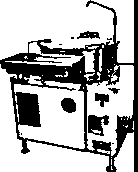 leaKITTLE, ELECTRIC, TILTING$41,716.55$41,716.55Market Forge Model No. MT-40EOTilting Kettle, electric, 40 gallon capacity, manual tilt, 2/3 steam jacketdesign, electric controls, low water cut-off, pressure gauge, air vent,safety relief valve, water level sight gauge, automatic cold watersteam condenser system, automatic cold water boiler fill, electricsolenoid valves for steam, drain & water, swing spout faucet, 2" draw- off with removable strainer, pan carrier, hinged spring assist cover, 316 stainless steel liner, closed base skillet, stainless steel construction, (4) 6" stainless steel legs with flanged feet, NSF (watertreatment system comes standard)leaStandard (1) one year parts & labor warranty, equipment onlyleaExtended 2nd year warranty, for Schools and Universities onlylea208v/60/3-ph, 66.6 amps, 24.0 kWleaControl circuit: llSv/60/1-ph, 40.0 watts, 1.0 amp, standardlea345499-INSTALL Site has opted to remove and dispose of existing equipment after disconnect service is performed, as of the time of this quote.$4,163.50$4,163.50Installer will set in place the new kettle and will perform startup of equipment after installation to ensure proper functionality.SYMBOLDESCRIPTIONEPPower Supply - Use wire suitable for at least 90°C, Nominal amps per line wire at 24 KW:ECElectrical Controls- 115 Volts Ac, 60Hz, 40 watts, 1/2" (13mm) conduit connection or equivalent. Use wire suitable for at least so•c.Draws less than 1 AMP with power lift.DDrain - Pipe full 2" (51mm) NPT to floor drain. DO NOT MAKE SOLID CONNECTION TO FLOOR DRAIN. PVC and CPVC ere not acceptable materials for drains.HWKHot Water- 318" (10mm) NPT Female for Hot Water to Kettle Faucet {See Note 3)CWKCold Water- 3/8" (10mm) NPT Female for Cold Water to Kettle Faucet (See Note 3)eweCold Water- 3/8" (10mm) NPT Female for Cold Water to Boiler. Water may be filtered (See Note 3).eweCold Water- 3/a· (10mm) NPT Female for Cold Water Condenser (See Note 3)CAUTIONREMOTE KETTLE OPERATIONIf this boiler is feeding a remote kettle that will be more than 5 feet (1.5 meters) away, consult factory before ordering.SYMBOLDESCRIPTIONEPPower Supply - Use wire suitable for at least 90"C, Nominal amps per line wire at 24 KWECElectrical Controls - 115 Volts Ac, 60Hz, 40 watts, 112· (13mm) conduit connection or equ,valenl Use wire suitable for at least 90'C. Draws less than 1 AMP with power liftDDrain· Pipe full 2" (51mm) NPT to floor drain. DO NOT MAKE SOLID CONNECTION TO FLOOR DRAIN. PVC and CPVC are not acceptable materials for drains.HWKHot Water - 3/8" (10mm) NPT Female for Hot Water to Kettle Faucet (See Note 3)CWKCold Water - 3/8" (10mm) NPT Female for Cold Water to Kettle Faucet (See Note 3)eweCold Water - 3/8" (10mm) NPT Female for Cold Water to Boiler Water may be filtered (See Note 3)eweCold Water - 318" (10mm) NPT Female for Cold Water Condenser (See Note 3)CAUTIONREMOTE KETTLE OPERATIONIf this boiler is feeding a remote kettle that will be more than 5 feet (1.5 meters) away, consult factory before ordering.SCHOOL YEARSCHOOL DISTRICT REIMBURSEMENTSCHOOL YEAR 08/2023‐06/2024$86,000SCHOOL YEAR 08/2024‐06/2025$88,850SCHOOL YEAR 08/2025‐06/2026$91,237SCHOOL YEAR 08/2026‐06/2027$93,975SCHOOL YEAR 08/2027‐06/2028$96,794ItemQuantityUsed Student Chairs213Used Student Desks258